Содержание1. Заключение о результатах публичных слушаний по проекту планировки территории и проекту межевания территории объекта «Техническое перевооружение гребенки №2 Обошинского месторождения (программа замеряемости)» в границах  сельского поселения Антоновка муниципального района Сергиевский Самарской области 12.03.2019г……………………………………………….………………………32. Заключение о результатах публичных слушаний по проекту планировки территории и проекту межевания территории объекта «Система заводнения скважин №606,608 Радаевского месторождения» в границах сельского поселения Красносельское муниципального района Сергиевский Самарской области от 12 марта 2019 г…………………………………………………………………………………………………………33. Заключение о результатах публичных слушаний по проекту планировки территории и проекту межевания территории объекта «Техническое перевооружение УПН «Радаевская» (периметральное ограждение и технические средства охраны)» в отношении территории, находящейся в границах сельского поселения Сергиевск муниципального района Сергиевский Самарской области» от 12 марта 2019 г………….34. Постановление Главы сельского поселения Серноводск муниципального района Сергиевский Самарской области№01 от 06 марта 2019г. «О проведении публичных слушаний по вопросу предоставления разрешения на условно разрешенный вид использования земельного участка, расположенного по адресу: Самарская область, Сергиевский р-н, пос. Серноводск, ул.Кирова, д.27, кадастровый номер 63:31:0806016:107»……………………………………………………………………………………………………………………....35. ИНФОРМАЦИОННЫЕ СООБЩЕНИЯ О ПРОВЕДЕНИИ АУКЦИОНОВ………………………………………………………………………46. Постановление администрации муниципального района Сергиевский Самарской области№310 от 07 марта 2019г. «Об утверждении Положения  «Об удостоверении  муниципального служащего администрации муниципального района Сергиевский Самарской области»……………………………………………………………………………………………………………………………..87. Постановление администрации муниципального района Сергиевский Самарской области№311 от 07 марта 2019г. «О внесении изменений в постановление  администрации муниципального района Сергиевский № 320 от 31.03.2016 года «Об утверждении Административного регламента предоставления  Муниципальным бюджетным учреждением «Дом молодежных организаций» муниципального района Сергиевский муниципальной услуги «Временное трудоустройство несовершеннолетних граждан в возрасте от 14 до 18 лет в свободное  от учебы время»»…………………………………………………………………………………………………….98. Постановление администрации муниципального района Сергиевский Самарской области№312 от 07 марта 2019г. «О признании утратившими силу постановлений Администрации муниципального района Сергиевский»……………….99. Постановление администрации муниципального района Сергиевский Самарской области№323 от 07 марта 2019г. «О внесении изменений в Приложение к постановлению  администрации муниципального района  Сергиевский  от 31.08.2017г.  № 1070  «Об утверждении муниципальной программы «Развитие муниципальной службы в муниципальном районе Сергиевский Самарской области на 2018-2020 годы»……………………………………………………………………………………………………………………....910. Постановление администрации муниципального района Сергиевский Самарской области№331 от 11 марта 2019г. «О внесении изменений в Приложение № 1 к  Постановлению администрации муниципального района Сергиевский № 1131 от 20.10.2016г. «Об утверждении муниципальной Программы «Модернизация объектов коммунальной инфраструктуры в муниципальном районе Сергиевский Самарской области на 2017-2019гг.»………………………………………………………………………………………….………911. Постановление Главы муниципального района Сергиевский Самарской области№3/г от 06 марта 2019г. «О проведении публичных слушаний по проекту планировки территории и проекту межевания территории объекта АО «Самаранефтегаз»: 1014ПЭ  «ПС 35/10 кВ «Южно-Орловская» в границах  сельского поселения Черновка, сельского поселения  Верхняя Орлянка и сельского поселения  Воротнее муниципального района Сергиевский Самарской  области»……………………………………………...11Заключение о результатах публичных слушаний по проекту планировки территории и проекту межевания территории объекта «Техническое перевооружение гребенки №2 Обошинского месторождения (программа замеряемости)» в границах  сельского поселения Антоновка муниципального района Сергиевский Самарской области12.03.2019г.1. Дата проведения публичных слушаний – с 11 февраля 2019 года по 12 марта 2019 года.2. Место проведения публичных слушаний (место ведения протокола публичных слушаний) в сельском поселении Антоновка муниципального района Сергиевский Самарской области: 446554, Самарская область, муниципальный район Сергиевский, п. Антоновка, ул. Мичурина, д. 31а.3. Основание проведения публичных слушаний - постановление Главы сельского поселения Антоновка муниципального района Сергиевский Самарской области от 01.02.2019 г. № 1 «О проведении публичных слушаний по проекту планировки территории и проекту межевания территории объекта «Техническое перевооружение гребенки №2 Обошинского месторождения (программа замеряемости)» в границах  сельского поселения Антоновка муниципального района Сергиевский Самарской области»,опубликованное в газете «Сергиевский вестник» №6 (318) от  11.02.2019 г.4. Вопрос, вынесенный на публичные слушания – обсуждение проекта планировки территории и проекту межевания территории объекта «Техническое перевооружение гребенки №2 Обошинского месторождения (программа замеряемости)» в границах  сельского поселения Антоновка муниципального района Сергиевский Самарской области5. В публичных слушаниях приняли участие 3(три) человека, в том числе:18.02.2019 года в 18.00 по адресу: 446554, Самарская область, муниципальный район Сергиевский, п. Антоновка, ул. Мичурина, д. 31а.6. Мнения, предложения и замечания по проекту планировки территории и проекту межевания территории объекта ««Техническое перевооружение гребенки №2 Обошинского месторождения (программа замеряемости)» в границах  сельского поселения Антоновка муниципального района Сергиевский Самарской области внесли в протокол публичных слушаний, –  1 (один) человек.7. Обобщенные сведения, полученные при учете мнений, выраженных жителями поселения и иными заинтересованными лицами по вопросам, вынесенным на публичные слушания:8. По результатам рассмотрения мнений, замечаний и предложений участников публичных слушаний по проекту планировки территории и проекту межевания территории объекта «Техническое перевооружение гребенки №2 Обошинского месторождения (программа замеряемости)» в границах  сельского поселения Антоновка муниципального района Сергиевский Самарской области, рекомендуется принять указанный проект в редакции, вынесенной на публичные слушания.Глава сельского поселения Антоновкамуниципального района СергиевскийК.Е. ДолгаевЗаключение о результатах публичных слушаний по проекту планировки территории и проекту межевания территории объекта «Система заводнения скважин №606,608 Радаевского месторождения» в границах сельского поселения Красносельское муниципального района Сергиевский Самарской областиот 12 марта 2019 г.1. Дата проведения публичных слушаний – с 11 февраля 2019 года по 12 марта  2019  года.2. Место проведения публичных слушаний (место ведения протокола публичных слушаний) в сельском поселении Красносельское муниципального района Сергиевский Самарской области:446561, Самарская область, Сергиевский район,  с. Красносельское, ул. Советская, д. 2.3. Основание проведения публичных слушаний - Постановление Главы сельского поселения Красносельское муниципального района Сергиевский  Самарской области №1  от  01.02.2019 г. «О проведении публичных слушаний по проекту планировки территории и проекту межевания территории объекта «Система заводнения скважин №606,608 Радаевского месторождения» в границах  сельского поселения Красносельское муниципального района Сергиевский Самарской области», опубликованное в газете «Сергиевский вестник» №6 (318) от  11.02.2019  г.4. Вопрос, вынесенный на публичные слушания – обсуждение проекта планировки территории и проекта межевания территории объекта «Система заводнения скважин №606,608 Радаевского месторождения» в границах сельского поселения Красносельское муниципального района Сергиевский Самарской области.5. В публичных слушаниях приняли участие 7 (семь) человек, в том числе:18.02.2019 года по адресу: с. Красносельское, ул. Советская, 2 проведено мероприятие по информированию жителей поселения по вопросам публичных слушаний, в котором приняли участие 3 человека.6. Мнения, предложения и замечания по проекту планировки территории и проекта межевания территории объекта «Система заводнения  скважин №606,608 Радаевского месторождения» в границах сельского поселения Красносельское муниципального района Сергиевский Самарской области внесли в протокол публичных слушаний, –  1 (один) человек.7. Обобщенные сведения, полученные при учете мнений, выраженных жителями поселения и иными заинтересованными лицами по вопросам, вынесенным на публичные слушания:8. По результатам рассмотрения мнений, замечаний и предложений участников публичных слушаний по проекту планировки территории и проекту межевания территории объекта «Система заводнения скважин №606,608 Радаевского месторождения» в границах сельского поселения Красносельское муниципального района Сергиевский Самарской области, рекомендуется принять указанный проект в редакции, вынесенной на публичные слушания.Глава сельского поселения Красносельскоемуниципального района СергиевскийН.В. ВершковЗаключение о результатах публичных слушаний по проекту планировки территории и проекту межевания территории объекта «Техническое перевооружение УПН «Радаевская» (периметральное ограждение и технические средства охраны)» в отношении территории, находящейся в границах сельского поселения Сергиевск муниципального района Сергиевский Самарской области»от 12 марта 2019 г.1. Дата проведения публичных слушаний – с 11февраля 2019 года по 12 марта 2019  года.2. Место проведения публичных слушаний (место ведения протокола публичных слушаний) в сельском поселении Сергиевск муниципального района Сергиевский Самарской области:446543, Самарская область, Сергиевский район,  с. Сергиевск, ул. Гарина-Михайловского, д. 27.3. Основание проведения публичных слушаний - Постановление Главы сельского поселения Сергиевск муниципального района Сергиевский  Самарской области №1  от  01.02.2019 г.«О проведении публичных слушаний по проекту планировки территории и проекту межевания территории объекта «Техническое перевооружение УПН «Радаевская» (периметральное ограждение и технические средства охраны)» в отношении территории, находящейся в границах сельского поселения Сергиевск муниципального района Сергиевский Самарской области», опубликованное в газете «Сергиевский вестник» №6 (318) от  11.02.2019  г.4. Вопрос, вынесенный на публичные слушания – обсуждение проекта планировки территории и проекта межевания территории объекта «Техническое перевооружение УПН «Радаевская» (периметральное ограждение и технические средства охраны)» в отношении территории, находящейся в границах сельского поселения Сергиевск муниципального района Сергиевский Самарской области»5. В публичных слушаниях приняли участие 5(пять) человек, в том числе:18.02.2019года по адресу: с. Сергиевск, ул.Гарина-Михайловского, д. 27 проведено мероприятие по информированию жителей поселения по вопросам публичных слушаний, в котором приняли участие 3 человека.6. Мнения, предложения и замечания по проекту планировки территории и проекта межевания территории объекта ««Техническое перевооружение УПН «Радаевская» (периметральное ограждение и технические средства охраны)» в отношении территории, находящейся в границах сельского поселения Сергиевск муниципального района Сергиевский Самарской области», внесли в протокол публичных слушаний, –  1 (один) человек.7. Обобщенные сведения, полученные при учете мнений, выраженных жителями поселения и иными заинтересованными лицами по вопросам, вынесенным на публичные слушания:8. По результатам рассмотрения мнений, замечаний и предложений участников публичных слушаний по проекту планировки территории и проекту межевания территории объекта «Техническое перевооружение УПН «Радаевская» (периметральное ограждение и технические средства охраны)» в отношении территории, находящейся в границах сельского поселения Сергиевск муниципального района Сергиевский Самарской области», рекомендуется принять указанный проект в редакции, вынесенной на публичные слушания.Глава сельского поселения Сергиевскмуниципального района СергиевскийМ.М. АрчибасовГЛАВАСЕЛЬСКОГО ПОСЕЛЕНИЯ СЕРНОВОДСКМУНИЦИПАЛЬНОГО РАЙОНА СЕРГИЕВСКИЙСАМАРСКОЙ ОБЛАСТИПОСТАНОВЛЕНИЕ06 марта 2019г.                                                                                                                                                                                                                   №01О проведении публичных слушаний по вопросу предоставления разрешения на условно разрешенный вид использования земельного участка, расположенного по адресу: Самарская область, Сергиевский р-н, пос. Серноводск, ул. Кирова, д.27, кадастровый номер 63:31:0806016:107В целях соблюдения права человека на благоприятные условия жизнедеятельности, прав и законных интересов правообладателей земельных участков и объектов капитального строительства, на основании заявления Шубникова Владимира Геннадьевича, в соответствии с частью 2 статьи 39 Градостроительного кодекса Российской Федерации, руководствуясь статьей 28 Федерального закона от 06 октября 2003 года № 131-ФЗ «Об общих принципах организации местного самоуправления в Российской Федерации», Уставом сельского поселения Серноводск муниципального района Сергиевский Самарской области, Порядком организации и проведения публичных слушаний в сфере градостроительной деятельности сельского поселения Серноводск муниципального района Сергиевский Самарской областиПОСТАНОВЛЯЮ:1. Провести на территории сельского поселения Серноводск муниципального района Сергиевский Самарской области публичные слушания по вопросу предоставления разрешения на условно разрешенный вид использования земельного участка  - «магазины», расположенного по адресу: Самарская область, Сергиевский р-н, пос. Серноводск, ул.Кирова, д.27, кадастровый номер 63:31:0806016:107, общей площадью 35,0 кв.м. (далее – вопрос предоставления разрешения) (проект постановления «О предоставлении разрешения на условно разрешенный вид использования земельного участка, расположенного по адресу: Самарская область, Сергиевский р-н, пос. Серноводск, ул.Кирова, д.27, кадастровый номер 63:31:0806016:107» прилагается).2. Срок проведения публичных слушаний по вопросу предоставления разрешения - с 12.03.2019 года по 03.04.2019 года.3. Срок проведения публичных слушаний исчисляется со дня официального опубликования настоящего постановления до дня официального опубликования заключения о результатах публичных слушаний.4. Органом, уполномоченным на организацию и проведение публичных слушаний в соответствии с настоящим постановлением, является Комиссия по подготовке проекта правил землепользования и застройки на территории  сельского поселения Серноводск муниципального района Сергиевский Самарской области (далее Комиссия).5. Представление участниками публичных слушаний предложений и замечаний по  вопросу предоставления разрешения, а также их учет осуществляется в соответствии с Порядком организации и проведения публичных слушаний в сфере градостроительной деятельности сельского поселения Серноводск муниципального района Сергиевский Самарской области, утвержденным решением Собрания представителей сельского поселения Серноводск муниципального района Сергиевский Самарской области 28.06.2018 года № 17.6. Место проведения публичных слушаний (место ведения протокола публичных слушаний): 446533, Самарская область, муниципальный район Сергиевский, п. Серноводск, ул. Советская, д.61.7. Провести мероприятие по информированию жителей сельского поселения Серноводск по вопросу предоставления разрешения – 18.03.2019 года в 18:00, по адресу: 446533, Самарская область, муниципальный район Сергиевский,п. Серноводск, ул. Советская, д.61.8. Прием замечаний и предложений по вопросу предоставления разрешения от жителей поселения и иных заинтересованных лиц осуществляется по адресу, указанному в пункте 6 настоящего постановления, в рабочие дни с 10 часов до 19 часов, в субботу с 12 часов до 17 часов.9. Прием замечаний и предложений от жителей поселения и иных заинтересованных лиц по вопросу предоставления разрешения прекращается 27.03.2019г.10. Назначить лицом, ответственным за ведение протокола публичных слушаний, протокола мероприятия по информированию жителей поселения по вопросу предоставления разрешения, ведущего специалиста Администрации сельского поселения Серноводск муниципального района Сергиевский Самарской области  Краснову Ольгу Ивановну.11. Опубликовать настоящее постановление в газете «Сергиевский  вестник» и разместить на официальном сайте Администрации муниципального района Сергиевский в информационно-телекоммуникационной сети «Интернет» - http://www.sergievsk.ru.12. В случае если настоящее постановление будет опубликовано позднее календарной даты начала публичных слушаний, указанной в пункте 2 настоящего постановления, то дата начала публичных слушаний исчисляется со дня официального опубликования настоящего постановления. При этом установленные в настоящем постановлении календарная дата, до которой осуществляется прием замечаний и предложений от жителей поселения и иных заинтересованных лиц, а также дата окончания публичных слушаний переносятся на соответствующее количество дней.Глава сельского поселения Серноводскмуниципального района СергиевскийСамарской областиГ.Н. ЧебоксароваПРОЕКТАДМИНИСТРАЦИЯСЕЛЬСКОГО ПОСЕЛЕНИЯ СЕРНОВОДСКМУНИЦИПАЛЬНОГО РАЙОНА СЕРГИЕВСКИЙСАМАРСКОЙ ОБЛАСТИПОСТАНОВЛЕНИЕ«     » _______2019г.                                                                                                                                                                                                          №____О предоставлении разрешения на условно разрешенный вид использования земельного участка, расположенного по адресу: Самарская область, Сергиевский р-н, пос. Серноводск, ул. Кирова, д.27, кадастровый номер 63:31:0806016:107Рассмотрев заявление Шубникова Владимира Геннадьевича, о предоставлении разрешения на условно разрешенный вид использования земельного участка или объекта капитального строительства, в соответствии со статьей 39 Градостроительного кодекса Российской Федерации, Администрация сельского поселения Серноводск муниципального района Сергиевский Самарской областиПОСТАНОВЛЯЕТ:1. Предоставить разрешение на условно разрешенный вид использования земельного участка «магазины», в отношении земельного участка, расположенного по адресу:  Самарская область, Сергиевский р-н, пос. Серноводск, ул.Кирова, д.27, кадастровый номер 63:31:0806016:107, общей площадью 35, 00 кв.м.2. Опубликовать настоящее постановление в газете «Сергиевский вестник» и разместить на сайте администрации муниципального района Сергиевский по адресу: http://sergievsk.ru/ в сети Интернет.3. Настоящее постановление вступает в силу со дня его официального опубликования.4. Контроль за выполнением настоящего постановления оставляю за собой.Глава   сельского  поселения Серноводскмуниципального района СергиевскийГ.Н. ЧебоксароваИНФОРМАЦИОННОЕ СООБЩЕНИЕ О ПРОВЕДЕНИИ АУКЦИОНАКомитет по управлению муниципальным имуществом муниципального района Сергиевский Самарской области, выступающий в качестве организатора аукционов, на основании Распоряжения Администрации муниципального района Сергиевский №298-р от 12.03.2019г. «О проведении аукциона на право заключения договора аренды земельного участка, с видом разрешенного использования: под многоквартирным жилым домом, сообщает, что 12 апреля 2019 года в 10 часов 00 минут, по адресу: Самарская область, Сергиевский район, с. Сергиевск, ул. Ленина, д. 15А, каб. № 20 состоится аукцион, открытый по составу участников и по форме подачи предложения о цене, по продаже права на заключение договора аренды земельного участка:Земельный участок, категории земель - земли населенных пунктов, с разрешенным использованием: под многоквартирным жилым домом, расположенный по адресу: Самарская область, муниципальный район Сергиевский, п. Суходол,  ул. Парковая, д. 3, с кадастровым номером 63:31:1102023:111, площадью 2088 кв.м.Обременения: не зарегистрированы.Начальная цена предмета торгов: 500000,00 рублей в год.Шаг аукциона:  15000,00 рублей.Сумма задатка: 500000,00 рублей.Срок аренды - 10 летМаксимально и (или) минимально допустимые параметры разрешенного строительства объекта капитального строительства:Согласно Правил землепользования и застройки городского поселения Суходол м.р. Сергиевский Самарской области утвержденных решением собрания представителей г.п. Суходол муниципального района Сергиевский Самарской области №30 от 20.12.2013г., предельные параметры разрешенного строительства объекта капитального строительства: соответствующих данному земельному участку, расположенному в территориальной зоне – Ж2, Минимальная площадьземельного участка для многоквартирной жилой застройки до трех этажей – 200 кв.м., предельная высота зданий, строений, сооружений – 15 м., минимальный отступ от границ земельных участков до отдельно стоящих зданий – 3 м., максимальный процент застройки в границах земельного участка – 50%.Технические условия подключения объекта, к сетям инженерно-технического обеспечения проектируемого объекта в границах земельного участка, расположенного по адресу: Самарская область, муниципальный район Сергиевский, п. Суходол,  ул. Парковая, д. 3.На основании сведений вх.№129 от 06.02.2019г. акционерного общества «Самарская сетевая компания» технологическое присоединение проектируемого объекта капитального строительства к сетям АО «Самарская сетевая компания» возможно. Технические условия на подключение к электрическим сетям будут выданы Заказчику строительства на основании договора технологического присоединения в соответствии с Постановлением Правительства РФ №861 от 27.12.2004г. после подачи заявки установленного образца на технологическое присоединение в адрес АО «Самарская сетевая компания».В соответствии с приказами:1. Министерства энергетики и жилищно-коммунального хозяйства Самарской области от 21.12.2010г. № 77 размер платы за технологическое присоединение к электрическим сетям территориальных сетевых организаций Самарской области для заявителей, подающих заявку на технологическое присоединение с присоединенной мощностью, не превышающей 15 кВт включительно (с учетом ранее присоединенной в данной точке присоединения мощности), при условии, что расстояние от границ участка заявителя до объектов электросетевого хозяйства необходимого заявителю класса напряжения сетевой организации, в которую подана заявка, составляет не более 300 метров в городах и поселках городского типа и не более 500 метров в сельской местности составляет 550 рублей, а также отсутствии технологического присоединения этого заявителя в данном муниципальном районе в течение 3 лет.2. Министерства энергетики и жилищно-коммунального хозяйства Самарской области от 27.12.2018г. №990 размер платы за технологическое присоединение к электрическим сетям АО «Самарская сетевая компания» для заявителей с присоединяемой мощностью более 15 кВт, и для заявителей, подающих заявку на технологическое присоединение энергопринимающих устройств максимальной присоединенной мощностью, не превышающей 15 кВт включительно (с учетом ранее присоединенной в данной точке присоединения мощности), в случае если расстояние от границ участка заявителя до объектов электросетевого хозяйства необходимого заявителю класса напряжения сетевой организации, в которую подана заявка, составляет более 300 метров в городах и поселках городского типа и более 500 метров в сельской местности, взимается в соответствии с утвержденными стандартизированными тарифными ставками, ставками за единицу максимальной мощности.На основании сведений №225 от 28.02.2019г. общества с ограниченной ответственностью «Сервисная Коммунальная Компания»1.Присоединение произвести к существующему ПВХ водопроводу Ǿ 160 мм в существующем колодце по ул. Парковой при помощи соединения типа «Сиделка» (ГОСТ 12.3.003-75, 52134-2003).2. Разработать в специализированной организации и согласовать с ООО «Сервисная Коммунальная Компания» проект на подключение к сетям водоснабжения.3.  В месте врезки установить запорную арматуру (ГОСТ 26304-84).4. Трубопровод на здание выполнить из сертифицированного материала, трубой ПВХ на глубине 2,2 м (ГОСТ 18599-2001).5. В месте прохода через дорогу трубопровод проложить в стальном футляре (ГОСТ 23469.2-79). Проход через дорогу осуществить методом прокола.6. Земляные работы производить в соответствии с «Ордером на право производства земляных работ».7. Предельная свободная мощность водопровода 0,8 м.куб в час, при скорости потока воды 1,2 м/с и внутреннем диаметре трубопровода не более 63 мм.8. После производства земляных работ выполнить планировку места прокладки водопровода.9. Приемку выполненных работ производит ООО «Сервисная Коммунальная Компания» по письменному запросу.10. Заключить с ООО «Сервисная Коммунальная Компания» договор на отпуск воды.11. Срок действия технических условий – 3 года.12. Врезку в существующий водопровод производят специалисты ООО «СКК» после выполнения пунктов 1-11 настоящих технических условий.В соответствии с письмом №01-07/52 от 31.01.2019г. Общества с ограниченной ответственностью «Средневолжская газовая компания» техническая возможность присоединения к сети газораспределения объекта капитального строительства многоквартирный жилой дом, с максимальным расходом газа 15 м.куб./час имеется от надземного стального газопровода низкого давления Ø 89 мм.Предварительный размер платы за подключение (технологическое присоединение) на 2019г. вышеуказанного объекта с общим расходом газа 5 м.куб/час определяется исходя из стандартизированных тарифных ставок, утвержденных приказом Минэнерго и ЖКХ Самарской области от 18.12.2018г. №946 и составит 66214,80 рублей, в том числе НДС.Для заключения договора о подключении к газораспределительной сети объектов капитального строительства, правообладателю необходимо обратиться в ООО «СВГК» (газораспределительная организация) в соответствии с правилами о подключении (технологического присоединения) объектов капитального строительства к сетям газораспределения, утвержденными постановлением Правительства Российской Федерации от 30.12.2013 г. №1314 со следующими документами:1. Заявка о подключении (технологическом присоединении) объекта капитального строительства к газораспределительной сети ООО «СВГК»;2. Копия документа, подтверждающего право собственности или иное предусмотренное законом основание на объект капитального строительства и (или) земельный участок, на котором расположены (будут располагаться) объекты капитального строительства заявителя;3. Расчет планируемого максимального часового расхода газа (не требуется в случае планируемого максимального часового расхода газа не более 5 м.куб);4. Ситуационный план расположения точек границ (координат) земельного участка.Мероприятия по подключению (технологическому присоединению) объекта должны быть осуществлены в срок от 12 до 36 месяцев с момента заключения договора о подключении (технологическом присоединении), срок действия технических условий – 3 года.Кроме того, в соответствии с п. 14 правил определения и представления технических условий подключения объекта капитального строительства к сетям инженерно-технического обеспечения, утвержденных Постановлением правительства РФ от 13.02.2006г. №83 и п.58 правил подключения (технологического присоединения) объектов капитального строительства к сетям газораспределения, утвержденными постановлением Правительства Российской Федерации от 30.12.2013г. №1314 необходимо получить заключение о технической возможности подключения вышеуказанного объекта капитального строительства от газотранспортной организации, владеющей технологически связанными сетями – ООО «Газпром трансгаз Самара».Заявки на участие в аукционе принимаются ежедневно в рабочие дни с 13 марта 2019 г. по 08 апреля 2019 г. (выходные дни: суббота, воскресенье), с 9-00 до 16-00 ч. (перерыв с 12-00  до 13-00) в отделе приватизации и торгов Комитета по управлению муниципальным имуществом  муниципального района Сергиевский, по адресу: Самарская область, Сергиевский район, с. Сергиевск, ул. Ленина, д. 15А, кабинет № 10 (тел. 8-84655-221-91).Дата определения участников аукциона: 10 апреля 2019 г.Регистрация участников аукциона будет осуществляться 12 апреля 2019 г. с 9-10 до 9-50  в отделе приватизации и торгов Комитета по управлению муниципальным имуществом  муниципального района Сергиевский, по адресу: Самарская область, Сергиевский район, с. Сергиевск, ул. Ленина, д. 15А, кабинет № 10 (тел. 8-84655-221-91).Для участия в аукционе заявители представляют следующие документы:1. Заявка на участие в аукционе по установленной форме с указанием реквизитов счета для возврата задатка. (В случае подачи заявки представителем претендента предъявляется доверенность).2. Копии документов, удостоверяющих личность (для физических лиц).3. Надлежащим образом заверенный перевод на русский язык документов о государственной регистрации юридического лица в соответствии с законодательством иностранного государства в случае, если заявителем является иностранное юридическое лицо;4. Документы, подтверждающие внесение задатка.Один заявитель вправе подать только одну заявку по каждому лоту на участие в аукционе.Заявители, признанные участниками аукциона, и заявители, не допущенные к участию в аукционе, уведомляются о принятом решении не позднее следующего рабочего дня после даты оформления данного решения протоколом рассмотрения заявок на участие в аукционе, путем вручения им под расписку соответствующего уведомления либо направления такого уведомления по почте заказным письмом.Организатор аукциона обязан вернуть внесенный задаток заявителю, не допущенному к участию в аукционе, в течение 3 рабочих дней со дня оформления протокола приема заявок на участие в аукционе.Основаниями не допуска заявителя к участию в аукционе являются:1) непредставление необходимых для участия в аукционе документов или представление недостоверных сведений;2) непоступление задатка на дату рассмотрения заявок на участие в аукционе;3) подача заявки на участие в аукционе лицом, которое в соответствии с Земельным кодексом Российской Федерации и другими федеральными законами не имеет права быть участником конкретного аукциона, покупателем земельного участка или приобрести земельный участок в аренду;4) наличие сведений о заявителе, в реестре недобросовестных участников аукциона, предусмотренном пунктами 28 и 29 статьи 39.12 Земельного кодекса Российской Федерации.Порядок проведения аукциона.1. Аукцион проводится в указанном в извещении о проведении аукциона месте, в соответствующие день и час.2. Аукцион проводится в следующем порядке:а) аукцион ведет аукционист;б) аукцион начинается с оглашения аукционистом наименования, основных характеристик и начальной цены земельного участка, «шага аукциона» и порядка проведения аукциона.«Шаг аукциона» устанавливается в размере 3 процентов начальной цены земельного участка и не изменяется в течение всего аукциона;в) участникам аукциона выдаются пронумерованные билеты, которые они поднимают после оглашения аукционистом начальной цены или начального размера арендной платы и каждой очередной цены  или размера арендной платы в случае, если готовы купить земельный участок или заключить договор аренды в соответствии с этой ценой или размером арендной платы;г) каждую последующую цену аукционист назначает путем увеличения текущей цены на «шаг аукциона». После объявления очередной цены аукционист называет номер билета участника аукциона, который первым поднял билет, и указывает на этого участника аукциона. Затем аукционист объявляет следующую цену в соответствии с «шагом аукциона»;д) при отсутствии участников аукциона, готовых купить земельный участок или заключить договор аренды в соответствии с названной аукционистом ценой, аукционист повторяет эту цену или размер арендной платы  3 раза.Если после троекратного объявления очередной цены или размера арендной платы  ни один из участников аукциона не поднял билет, аукцион завершается. Победителем аукциона признается тот участник аукциона, номер билета которого был назван аукционистом последним;е) по завершении аукциона аукционист объявляет о продаже земельного участка или права на заключение договора его аренды, называет цену проданного земельного участка или размер арендной платы и номер билета победителя аукциона.Победителем аукциона признается лицо, предложившее наиболее высокую цену или размер арендной платы за выставленный на аукцион земельный участок. Победителем будет признан участник аукциона по его окончании, что будет оформлено протоколом о его результатах.Организатор аукциона обязан в течение 3 банковских дней со дня подписания протокола о результатах аукциона возвратить задаток участникам аукциона, которые не выиграли его.В случае, если Победитель аукциона уклонился от подписания протокола о результатах аукциона, заключения договора аренды или купли-продажи земельного участка, внесенный победителем аукциона задаток ему не возвращается.Аукцион признается не состоявшимся, если: 1) в аукционе участвовало менее двух участников; 2) после троекратного объявления начальной цены предмета торгов ни один из участников не заявил о своем намерении приобрести предмет аукциона по начальной цене. В случае, если аукцион признан не состоявшимся по причине, указанной в п. 1, уполномоченный орган направляет единственному принявшему участие в аукционе участнику три экземпляра подписанного проекта договора купли-продажи в десятидневный срок со дня составления протокола о результатах аукциона.Организатор аукциона обязан в течение 3 рабочих дней со дня подписания протокола о результатах аукциона возвратить задатки лицам, участвовавшим в аукционе, но не победившим в нем.Организатор аукциона вправе отказаться от проведения аукциона не позднее, чем за пять рабочих дней до дня проведения аукциона.Заявитель имеет право отозвать принятую организатором аукциона заявку до дня окончания срока приема заявок, уведомив об этом в письменной форме организатора аукциона. Организатор аукциона обязан возвратить внесенный задаток заявителю в течении трех рабочих дней со дня регистрации отзыва заявки. В случае отзыва заявки заявителем позднее дня окончания срока приема заявок задаток возвращается в порядке, установленном для участников аукциона.Не допускается заключение договора по результатам аукциона ранее, чем через десять дней со дня размещения информации о результатах аукциона на официальном сайте Российской Федерации в сети «Интернет».Банковские реквизиты для внесения задатка: УФ МР Сергиевский СО (КУМИ м.р. Сергиевский Самарской области, л/с 608030670), ИНН 6381001160, КПП 638101001, р/с 40302810636015000068 в Отделении Самара г. Самара, БИК 043601001, КБК 60811105025050000120, ОКТМО 36638158 (Суходол), с пометкой – задаток для участия в аукционе, адрес земельного участка в отношении которого внесен задаток. Задаток можно внести с первого дня приема заявок на участие в аукционе по продаже права на заключение договора аренды земельного участка по день подачи заявки включительно, но не позднее срока окончания приема заявок на участие в аукционе. Документом, подтверждающим поступление задатка на счет организатора торгов, является выписка со счета организатора торгов.С техническими условиями можно ознакомиться в извещении о проведении аукциона.Проект договора аренды земельного участкаМуниципальное образование – муниципальный район Сергиевский Самарской области, именуемое в дальнейшем «Арендодатель», в лице ____ с одной стороны, и  ___________________________________________, именуемый в дальнейшем «Арендатор», с  другой  стороны,  заключили  настоящий  договор  о  нижеследующем: Предмет договора.1.1. «Арендодатель» передал, а «Арендатор» принял на праве аренды сроком на 10 лет, по результатам аукциона открытого по форме подачи предложения о размере арендной платы по продаже права на заключение договора аренды земельного участка, имеющего кадастровый номер: ______, площадью ____ кв. м., отнесенный к землям населенных пунктов, расположенный по адресу: _________, ____________________________________, с разрешенным использованием: ________________________(в дальнейшем именуемый «Участок») в качественном состоянии, как он есть. 1.2. «Арендодатель» распоряжается данным земельным участком в соответствии с Земельным Кодексом Российской Федерации, Законом Самарской области «О земле» № 94-ГД от 11.03.2005г.Обременения земельного участка.2.1. Не зарегистрированы.Срок договора.Срок аренды «Участка» устанавливается с _____ по _______.Договор вступает в силу с даты его государственной регистрации и распространяет свое действие на отношения возникшие с _______.Арендная плата.4.1. Размер арендной платы за земельный участок, расположенный по адресу: _____________, согласно Протокола «_____________________» от ____ ___________ ________года, выданного Отделом приватизации и торгов Комитета по управлению муниципальным имуществом муниципального района Сергиевский, составляет ______ рублей в год.4.2. Ранее уплаченный задаток по договору о задатке в размере ____ рублей засчитывается в счет арендной платы. Арендная плата за период с _______ по ______ внесена «Арендатором» на момент заключения Договора полностью. Начиная с ______ арендная плата вносится «Арендатором» ежеквартально равными платежами по _______ до 10-го числа первого месяца квартала, следующего за отчетным, путем перечисления по следующим реквизитам:УФК по Самарской области (УФ МР Сергиевский СО, КУМИ м.р. Сергиевский Самарской области л/с 04423003000), ИНН 6381001160, КПП 638101001, р/с 40101810822020012001, БИК 043601001, в Отделении Самара г. Самара, КБК 60811105025050000120, ОКТМО 36638158 (Суходол).4.3. В платежном документе на перечисление арендной платы «Арендатор» указывает назначение платежа, дата и номер договора аренды, период, за который она вносится.4.4. Арендная плата начисляется с _______.4.5. Арендная плата ежегодно, но не ранее чем через год после заключения договора аренды земельного участка, изменяется в одностороннем порядке арендодателем на размер уровня инфляции, определяемый исходя из максимального уровня инфляции (потребительских цен), устанавливаемого в рамках прогноза социально-экономического развития Самарской области. Коэффициент инфляции на расчетный год определяется как произведение соответствующих максимальных планируемых ежегодных показателей инфляции (индекс потребительских цен, декабрь к декабрю) по состоянию на 1 января расчетного года. 4.6 Не использование «Участка» «Арендатором» не может служить основанием невнесения арендной платы.Права и обязанности сторон.5.1. «Арендодатель» имеет право:5.1.1. Требовать досрочного расторжения Договора при использовании «Участка» не по целевому назначению, а также при использовании способами, приводящими к его порче, при не внесении арендной платы более чем за 6 месяцев, в случае не подписания «Арендатором» дополнительных соглашений к Договору и нарушения других условий настоящего Договора.5.1.2. На беспрепятственный доступ на территорию арендуемого земельного участка с целью его осмотра на предмет соблюдения условий Договора.5.1.3. На возмещение убытков, причиненных ухудшением качества «Участка» и экологической обстановки в результате хозяйственной деятельности арендатора, а также по иным основаниям, предусмотренным законодательством РФ. 5.2. «Арендодатель» обязан:5.2.1. Выполнять в полном объеме все условия Договора.5.2.2. Передать «Арендатору» участок по акту приема-передачи в срок не позднее трех дней с момента подписания настоящего договора.5.2.3. Письменно в месячный срок уведомить «Арендатора» об изменении номера счета для перечисления арендной платы.5.3. «Арендатор» имеет право:5.3.1. Использовать «Участок» на условиях, установленных Договором.5.4. «Арендатор» обязан:5.4.1. Выполнять в полном объеме все условия Договора.5.4.2.Использовать участок в соответствии с целевым назначением и разрешенным использованием.5.4.3. Уплачивать в размере и на условиях, установленных договором, арендную плату.5.4.4. Обеспечить «Арендодателю» (его законным представителям), представителям органов государственного земельного контроля доступ на «Участок» по их требованию.5.4.5. Письменно сообщить «Арендодателю» не позднее, чем за три месяца о предстоящем освобождении «Участка», как в связи с окончанием срока действия Договора, так и при досрочном его освобождении.5.4.6. Не допускать действий, приводящих к ухудшению экологической обстановки на арендуемом земельном участке и прилегающих к нему территориях, а также выполнять работы по благоустройству территории.5.4.7. Письменно в десятидневный срок уведомить «Арендодателя» об изменении своих реквизитов.5.5. «Арендодатель» и «Арендатор» имеют иные права и несут иные обязанности, установленные законодательством РФ.Ответственность сторон.6.1.  За нарушение условий Договора Стороны несут ответственность, предусмотренную законодательством РФ.6.2.  За нарушение срока внесения арендной платы по Договору «Арендатор» выплачивает «Арендодателю» пени.6.3. Уплата неустойки (пени) установленной настоящим Договором, не освобождает стороны от выполнения лежащих на них обязательств или устранения нарушений, а также от возмещения убытков, причиненных неисполнением или ненадлежащим исполнением обязательств, предусмотренных настоящим Договором.Изменение, расторжение и прекращение Договора.7.1. Все изменения и (или) дополнения к Договору оформляются Сторонами в письменной форме дополнительным соглашением, которое вступает в силу с даты государственной регистрации и является неотъемлемой частью Договора.7.2. Договор может быть расторгнут по требованию «Арендодателя» по решению суда на основании и в порядке, установленном гражданским законодательством, а также в случаях, указанных в п. 5.1.1.Рассмотрение и урегулирование споров.8.1. Все споры между Сторонами, возникающие по Договору, разрешаются в соответствии с законодательством РФ.Неотъемлемой частью договора является.9.1. Договор составлен и подписан в 3-х экземплярах на ___ листах, имеющих одинаковую юридическую силу.9.2. Неотъемлемой частью договора является акт приема-передачи земельного участка.Адреса и подписи  сторон.«Арендодатель»:Муниципальное образование – муниципальный район Сергиевский Самарской области.«Арендатор»:Форма заявки на участие в аукционеРегистрационный  номер_______от «_____» ___________2019 годаПродавец: Комитет по управлениюмуниципальным имуществоммуниципального района СергиевскийСамарской областиЗаявка на участие в аукционе_____________________________________________________________________________________________________________________( ФИО и  паспортные данные физ. лица)_____________________________________________________________________________________________________________________именуемый в дальнейшем ПРЕТЕНДЕНТ, принимая решение об участии в аукционе по продаже земельного участка, расположенного по адресу: ____________________________________, участок № _____, площадь ________ м2, кадастровый номер участка ____________________________.ОБЯЗУЮСЬ:1. Соблюдать условия аукциона, открытого по форме подачи предложения о цене, содержащиеся в информационном сообщении о проведении аукциона, а также условия проведения аукциона, открытого по форме подачи предложения о цене, установленные ст.39.12 Земельного Кодекса РФ № 136-ФЗ от 25.10.2001 года.2. В случае признания победителем аукциона, открытого по форме подачи предложения о цене, ОБЯЗУЮСЬ заключить с Продавцом договор купли-продажи по истечении 10 дней со дня размещения информации о результатах аукциона на официальном сайте и уплатить Продавцу стоимость земельного участка, установленную по результатам аукциона, открытого по форме подачи предложения о цене, в сроки, определяемые договором купли-продажи.3. Я согласен с тем, что в случае признания меня победителем аукциона, открытого по форме подачи предложения о цене и моего отказа от заключения договора купли-продажи, либо не внесения в срок установленной суммы платежа, сумма внесенного мною задатка остается в распоряжении Продавца.Адрес, реквизиты и телефон ЗАЯВИТЕЛЯ:__________________________________________________________________________________________________________________________________________________________________________________________________________________________________________________________ПРИЛОЖЕНИЯ:_____________________________________________________________________________________________________________________________Заявка принята ПРОДАВЦОМ«___»__________2019 г.  в ____ч. _____мин.ИНФОРМАЦИОННОЕ СООБЩЕНИЕ О ПРОВЕДЕНИИ АУКЦИОНАКомитет по управлению муниципальным имуществом муниципального района Сергиевский Самарской области, выступающий в качестве организатора аукционов, на основании Распоряжения Администрации муниципального района Сергиевский №280-р от 05.03.2019г. «О проведении аукциона на право заключения договора аренды земельного участка, с видом разрешенного использования: для строительства объекта «Магазин», сообщает, что 12 апреля 2019 года в 09 часов 00 минут, по адресу: Самарская область, Сергиевский район, с. Сергиевск, ул. Ленина, д. 15А, каб. № 20 состоится аукцион, открытый по составу участников и по форме подачи предложения о цене, по продаже права на заключение договора аренды земельного участка:Земельный участок, категории земель - земли населенных пунктов, с разрешенным использованием: для строительства объекта «Магазин», расположенный по адресу: Самарская область, муниципальный район Сергиевский, с. Спасское,  ул. Центральная, участок №53-А, с кадастровым номером 63:31:0603003:152, площадью 150 кв.м.Обременения: не зарегистрированы.Начальная цена предмета торгов: 41115,00 рублей в год.Шаг аукциона:  1233,45 рублей.Сумма задатка: 41115,00 рублей.Срок аренды - 10 летМаксимально и (или) минимально допустимые параметры разрешенного строительства объекта капитального строительства:Согласно Правил землепользования и застройки сельского поселения Кандабулак м.р. Сергиевский Самарской области утвержденных решением собрания представителей с.п. Кандабулак муниципального района Сергиевский Самарской области №39 от 27.12.2013г., предельные параметры разрешенного строительства объекта капитального строительства: соответствующих данному земельному участку, расположенному в территориальной зоне – О1, предельная высота зданий, строений, сооружений – 22,5 м., минимальный отступ от границ земельных участков до отдельно стоящих зданий – 3 м., максимальный процент застройки в границах земельного участка – 90%.Технические условия подключения объекта, к сетям инженерно-технического обеспечения проектируемого объекта в границах земельного участка, расположенного по адресу: Самарская область, муниципальный район Сергиевский, с. Спасское,  ул. Центральная, участок №53-А.На основании сведений вх.№129 от 06.02.2019г. акционерного общества «Самарская сетевая компания» технологическое присоединение проектируемого объекта капитального строительства к сетям АО «Самарская сетевая компания» возможно. Технические условия на подключение к электрическим сетям будут выданы Заказчику строительства на основании договора технологического присоединения в соответствии с Постановлением Правительства РФ №861 от 27.12.2004г. после подачи заявки установленного образца на технологическое присоединение в адрес АО «Самарская сетевая компания».В соответствии с приказами:1. Министерства энергетики и жилищно-коммунального хозяйства Самарской области от 21.12.2010г. № 77 размер платы за технологическое присоединение к электрическим сетям территориальных сетевых организаций Самарской области для заявителей, подающих заявку на технологическое присоединение с присоединенной мощностью, не превышающей 15 кВт включительно (с учетом ранее присоединенной в данной точке присоединения мощности), при условии, что расстояние от границ участка заявителя до объектов электросетевого хозяйства необходимого заявителю класса напряжения сетевой организации, в которую подана заявка, составляет не более 300 метров в городах и поселках городского типа и не более 500 метров в сельской местности составляет 550 рублей, а также отсутствии технологического присоединения этого заявителя в данном муниципальном районе в течение 3 лет.2. Министерства энергетики и жилищно-коммунального хозяйства Самарской области от 27.12.2018г. №990 размер платы за технологическое присоединение к электрическим сетям АО «Самарская сетевая компания» для заявителей с присоединяемой мощностью более 15 кВт, и для заявителей, подающих заявку на технологическое присоединение энергопринимающих устройств максимальной присоединенной мощностью, не превышающей 15 кВт включительно (с учетом ранее присоединенной в данной точке присоединения мощности), в случае если расстояние от границ участка заявителя до объектов электросетевого хозяйства необходимого заявителю класса напряжения сетевой организации, в которую подана заявка, составляет более 300 метров в городах и поселках городского типа и более 500 метров в сельской местности, взимается в соответствии с утвержденными стандартизированными тарифными ставками, ставками за единицу максимальной мощности.На основании сведений №234 от 01.03.2019г. общества с ограниченной ответственностью «Сервисная Коммунальная Компания»1.Присоединение произвести к существующему стальному водопроводу Ǿ 100 мм в проектируемом колодце по ул. Центральной при помощи сварного резьбового соединения (ГОСТ 12.3.003-75, 52134-2003).2. Разработать в специализированной организации и согласовать с ООО «Сервисная Коммунальная Компания» проект на подключение к сетям водоснабжения.3. Предусмотреть устройство водопроводного колодца из железобетонных колец диаметром не менее 1500 мм и крышку колодца (ГОСТ 26358-84, ГОСТ 26645-85) с применением гидроизоляционного материала.4. В месте врезки установить запорную арматуру (ГОСТ 26304-84).5. Трубопровод на здание выполнить из сертифицированного материала, трубой ПВХ на глубине 2,2 м (ГОСТ 18599-2001).6. В месте прохода через дорогу трубопровод проложить в стальном футляре (ГОСТ 23469.2-79). Проход через дорогу осуществить методом прокола.7. Земляные работы производить в соответствии с «Ордером на право производства земляных работ».8. Предельная свободная мощность водопровода 0,8 м.куб в час, при скорости потока воды 1,2 м/с и внутреннем диаметре трубопровода не более 20 мм.9. После производства земляных работ выполнить планировку места прокладки водопровода.10. Приемку выполненных работ производит ООО «Сервисная Коммунальная Компания» по письменному запросу.11. Заключить с ООО «Сервисная Коммунальная Компания» договор на отпуск воды.12. Срок действия технических условий – 3 года.13. Врезку в существующий водопровод производят специалисты ООО «СКК» после выполнения пунктов 1-11 настоящих технических условий.В соответствии с письмом №01-07/91 от 26.02.2019г. Общества с ограниченной ответственностью «Средневолжская газовая компания» техническая возможность присоединения к сети газораспределения объекта капитального строительства магазина, с максимальным расходом газа 5 м.куб./час имеется от надземного стального газопровода низкого давления Ø 40 мм.Предварительный размер платы за подключение (технологическое присоединение) на 2019г. вышеуказанного объекта с общим расходом газа 5 м.куб/час определяется исходя из стандартизированных тарифных ставок, утвержденных приказом Минэнерго и ЖКХ Самарской области от 18.12.2018г. №946 и составит 66214,80 рублей, в том числе НДС.Для заключения договора о подключении к газораспределительной сети объектов капитального строительства, правообладателю необходимо обратиться в ООО «СВГК» (газораспределительная организация) в соответствии с правилами о подключении (технологического присоединения) объектов капитального строительства к сетям газораспределения, утвержденными постановлением Правительства Российской Федерации от 30.12.2013 г. №1314 со следующими документами:1. Заявка о подключении (технологическом присоединении) объекта капитального строительства к газораспределительной сети ООО «СВГК»;2. Копия документа, подтверждающего право собственности или иное предусмотренное законом основание на объект капитального строительства и (или) земельный участок, на котором расположены (будут располагаться) объекты капитального строительства заявителя;3. Расчет планируемого максимального часового расхода газа (не требуется в случае планируемого максимального часового расхода газа не более 5 м.куб);4. Ситуационный план расположения точек границ (координат) земельного участка.Мероприятия по подключению (технологическому присоединению) объекта должны быть осуществлены в срок от 12 до 36 месяцев с момента заключения договора о подключении (технологическом присоединении), срок действия технических условий – 3 года.Кроме того, в соответствии с п. 14 правил определения и представления технических условий подключения объекта капитального строительства к сетям инженерно-технического обеспечения, утвержденных Постановлением правительства РФ от 13.02.2006г. №83 и п.58 правил подключения (технологического присоединения) объектов капитального строительства к сетям газораспределения, утвержденными постановлением Правительства Российской Федерации от 30.12.2013г. №1314 необходимо получить заключение о технической возможности подключения вышеуказанного объекта капитального строительства от газотранспортной организации, владеющей технологически связанными сетями – ООО «Газпром трансгаз Самара».Заявки на участие в аукционе принимаются ежедневно в рабочие дни с 13 марта 2019 г. по 08 апреля 2019 г. (выходные дни: суббота, воскресенье), с 9-00 до 16-00 ч. (перерыв с 12-00  до 13-00) в отделе приватизации и торгов Комитета по управлению муниципальным имуществом  муниципального района Сергиевский, по адресу: Самарская область, Сергиевский район, с. Сергиевск, ул. Ленина, д. 15А, кабинет № 10 (тел. 8-84655-221-91).Дата определения участников аукциона: 10 апреля 2019 г.Регистрация участников аукциона будет осуществляться 12 апреля 2019 г. с 8-10 до 8-50  в отделе приватизации и торгов Комитета по управлению муниципальным имуществом  муниципального района Сергиевский, по адресу: Самарская область, Сергиевский район, с. Сергиевск, ул. Ленина, д. 15А, кабинет № 10 (тел. 8-84655-221-91).Для участия в аукционе заявители представляют следующие документы:1. Заявка на участие в аукционе по установленной форме с указанием реквизитов счета для возврата задатка. (В случае подачи заявки представителем претендента предъявляется доверенность).2. Копии документов, удостоверяющих личность (для физических лиц).3. Надлежащим образом заверенный перевод на русский язык документов о государственной регистрации юридического лица в соответствии с законодательством иностранного государства в случае, если заявителем является иностранное юридическое лицо;4. Документы, подтверждающие внесение задатка.Один заявитель вправе подать только одну заявку по каждому лоту на участие в аукционе.Заявители, признанные участниками аукциона, и заявители, не допущенные к участию в аукционе, уведомляются о принятом решении не позднее следующего рабочего дня после даты оформления данного решения протоколом рассмотрения заявок на участие в аукционе, путем вручения им под расписку соответствующего уведомления либо направления такого уведомления по почте заказным письмом.Организатор аукциона обязан вернуть внесенный задаток заявителю, не допущенному к участию в аукционе, в течение 3 рабочих дней со дня оформления протокола приема заявок на участие в аукционе.Основаниями не допуска заявителя к участию в аукционе являются:1) непредставление необходимых для участия в аукционе документов или представление недостоверных сведений;2) непоступление задатка на дату рассмотрения заявок на участие в аукционе;3) подача заявки на участие в аукционе лицом, которое в соответствии с Земельным кодексом Российской Федерации и другими федеральными законами не имеет права быть участником конкретного аукциона, покупателем земельного участка или приобрести земельный участок в аренду;4) наличие сведений о заявителе, в реестре недобросовестных участников аукциона, предусмотренном пунктами 28 и 29 статьи 39.12 Земельного кодекса Российской Федерации.Порядок проведения аукциона.1. Аукцион проводится в указанном в извещении о проведении аукциона месте, в соответствующие день и час.2. Аукцион проводится в следующем порядке:а) аукцион ведет аукционист;б) аукцион начинается с оглашения аукционистом наименования, основных характеристик и начальной цены земельного участка, «шага аукциона» и порядка проведения аукциона.«Шаг аукциона» устанавливается в размере 3 процентов начальной цены земельного участка и не изменяется в течение всего аукциона;в) участникам аукциона выдаются пронумерованные билеты, которые они поднимают после оглашения аукционистом начальной цены или начального размера арендной платы и каждой очередной цены  или размера арендной платы в случае, если готовы купить земельный участок или заключить договор аренды в соответствии с этой ценой или размером арендной платы;г) каждую последующую цену аукционист назначает путем увеличения текущей цены на «шаг аукциона». После объявления очередной цены аукционист называет номер билета участника аукциона, который первым поднял билет, и указывает на этого участника аукциона. Затем аукционист объявляет следующую цену в соответствии с «шагом аукциона»;д) при отсутствии участников аукциона, готовых купить земельный участок или заключить договор аренды в соответствии с названной аукционистом ценой, аукционист повторяет эту цену или размер арендной платы  3 раза.Если после троекратного объявления очередной цены или размера арендной платы  ни один из участников аукциона не поднял билет, аукцион завершается. Победителем аукциона признается тот участник аукциона, номер билета которого был назван аукционистом последним;е) по завершении аукциона аукционист объявляет о продаже земельного участка или права на заключение договора его аренды, называет цену проданного земельного участка или размер арендной платы и номер билета победителя аукциона.Победителем аукциона признается лицо, предложившее наиболее высокую цену или размер арендной платы за выставленный на аукцион земельный участок. Победителем будет признан участник аукциона по его окончании, что будет оформлено протоколом о его результатах.Организатор аукциона обязан в течение 3 банковских дней со дня подписания протокола о результатах аукциона возвратить задаток участникам аукциона, которые не выиграли его.В случае, если Победитель аукциона уклонился от подписания протокола о результатах аукциона, заключения договора аренды или купли-продажи земельного участка, внесенный победителем аукциона задаток ему не возвращается.Аукцион признается не состоявшимся, если: 1) в аукционе участвовало менее двух участников; 2) после троекратного объявления начальной цены предмета торгов ни один из участников не заявил о своем намерении приобрести предмет аукциона по начальной цене. В случае, если аукцион признан не состоявшимся по причине, указанной в п. 1, уполномоченный орган направляет единственному принявшему участие в аукционе участнику три экземпляра подписанного проекта договора купли-продажи в десятидневный срок со дня составления протокола о результатах аукциона.Организатор аукциона обязан в течение 3 рабочих дней со дня подписания протокола о результатах аукциона возвратить задатки лицам, участвовавшим в аукционе, но не победившим в нем.Организатор аукциона вправе отказаться от проведения аукциона не позднее, чем за пять рабочих дней до дня проведения аукциона.Заявитель имеет право отозвать принятую организатором аукциона заявку до дня окончания срока приема заявок, уведомив об этом в письменной форме организатора аукциона. Организатор аукциона обязан возвратить внесенный задаток заявителю в течении трех рабочих дней со дня регистрации отзыва заявки. В случае отзыва заявки заявителем позднее дня окончания срока приема заявок задаток возвращается в порядке, установленном для участников аукциона.Не допускается заключение договора по результатам аукциона ранее, чем через десять дней со дня размещения информации о результатах аукциона на официальном сайте Российской Федерации в сети «Интернет».Банковские реквизиты для внесения задатка: УФ МР Сергиевский СО (КУМИ м.р. Сергиевский Самарской области, л/с 608030670), ИНН 6381001160, КПП 638101001, р/с 40302810636015000068 в Отделении Самара г. Самара, БИК 043601001, КБК 60811105025050000120, ОКТМО 36638412 (Кандабулак), с пометкой – задаток для участия в аукционе, адрес земельного участка в отношении которого внесен задаток. Задаток можно внести с первого дня приема заявок на участие в аукционе по продаже права на заключение договора аренды земельного участка по день подачи заявки включительно, но не позднее срока окончания приема заявок на участие в аукционе. Документом, подтверждающим поступление задатка на счет организатора торгов, является выписка со счета организатора торгов.С техническими условиями можно ознакомиться в извещении о проведении аукциона.Проект договора аренды земельного участкасело Сергиевск Самарской области	                                                                                                                                    Дата заключения договораМуниципальное образование – муниципальный район Сергиевский Самарской области, именуемое в дальнейшем «Арендодатель», в лице ____ с одной стороны, и  ___________________________________________, именуемый в дальнейшем «Арендатор», с  другой  стороны,  заключили  настоящий  договор  о  нижеследующем: 1.	Предмет договора.1.1. «Арендодатель» передал, а «Арендатор» принял на праве аренды сроком на 10 лет, по результатам аукциона открытого по форме подачи предложения о размере арендной платы по продаже права на заключение договора аренды земельного участка, имеющего кадастровый номер: ______, площадью ____ кв. м., отнесенный к землям населенных пунктов, расположенный по адресу: _________, ____________________________________, с разрешенным использованием: ________________________(в дальнейшем именуемый «Участок») в качественном состоянии, как он есть. 1.2. «Арендодатель» распоряжается данным земельным участком в соответствии с Земельным Кодексом Российской Федерации, Законом Самарской области «О земле» № 94-ГД от 11.03.2005г.2.	Обременения земельного участка.2.1. Не зарегистрированы.3.	Срок договора.3.1	Срок аренды «Участка» устанавливается с _____ по _______.3.2	Договор вступает в силу с даты его государственной регистрации и распространяет свое действие на отношения возникшие с _______.4.	Арендная плата.4.1. Размер арендной платы за земельный участок, расположенный по адресу: _____________, согласно Протокола «_____________________» от ____ ___________ ________года, выданного Отделом приватизации и торгов Комитета по управлению муниципальным имуществом муниципального района Сергиевский, составляет ______ рублей в год.4.2. Ранее уплаченный задаток по договору о задатке в размере ____ рублей засчитывается в счет арендной платы. Арендная плата за период с _______ по ______ внесена «Арендатором» на момент заключения Договора полностью. Начиная с ______ арендная плата вносится «Арендатором» ежеквартально равными платежами по _______ до 10-го числа первого месяца квартала, следующего за отчетным, путем перечисления по следующим реквизитам:УФК по Самарской области (УФ МР Сергиевский СО, КУМИ м.р. Сергиевский Самарской области л/с 04423003000), ИНН 6381001160, КПП 638101001, р/с 40101810822020012001, БИК 043601001, в Отделении Самара г. Самара, КБК 60811105025050000120, ОКТМО 36638412 (Кандабулак).4.3. В платежном документе на перечисление арендной платы «Арендатор» указывает назначение платежа, дата и номер договора аренды, период, за который она вносится.4.4. Арендная плата начисляется с _______.4.5. Арендная плата ежегодно, но не ранее чем через год после заключения договора аренды земельного участка, изменяется в одностороннем порядке арендодателем на размер уровня инфляции, определяемый исходя из максимального уровня инфляции (потребительских цен), устанавливаемого в рамках прогноза социально-экономического развития Самарской области. Коэффициент инфляции на расчетный год определяется как произведение соответствующих максимальных планируемых ежегодных показателей инфляции (индекс потребительских цен, декабрь к декабрю) по состоянию на 1 января расчетного года. 4.6 Не использование «Участка» «Арендатором» не может служить основанием невнесения арендной платы.5.	Права и обязанности сторон.5.1. «Арендодатель» имеет право:5.1.1. Требовать досрочного расторжения Договора при использовании «Участка» не по целевому назначению, а также при использовании способами, приводящими к его порче, при не внесении арендной платы более чем за 6 месяцев, в случае не подписания «Арендатором» дополнительных соглашений к Договору и нарушения других условий настоящего Договора.5.1.2. На беспрепятственный доступ на территорию арендуемого земельного участка с целью его осмотра на предмет соблюдения условий Договора.5.1.3. На возмещение убытков, причиненных ухудшением качества «Участка» и экологической обстановки в результате хозяйственной деятельности арендатора, а также по иным основаниям, предусмотренным законодательством РФ. 5.2. «Арендодатель» обязан:5.2.1. Выполнять в полном объеме все условия Договора.5.2.2. Передать «Арендатору» участок по акту приема-передачи в срок не позднее трех дней с момента подписания настоящего договора.5.2.3. Письменно в месячный срок уведомить «Арендатора» об изменении номера счета для перечисления арендной платы.5.3. «Арендатор» имеет право:5.3.1. Использовать «Участок» на условиях, установленных Договором.5.4. «Арендатор» обязан:5.4.1. Выполнять в полном объеме все условия Договора.5.4.2.Использовать участок в соответствии с целевым назначением и разрешенным использованием.5.4.3. Уплачивать в размере и на условиях, установленных договором, арендную плату.5.4.4. Обеспечить «Арендодателю» (его законным представителям), представителям органов государственного земельного контроля доступ на «Участок» по их требованию.5.4.5. Письменно сообщить «Арендодателю» не позднее, чем за три месяца о предстоящем освобождении «Участка», как в связи с окончанием срока действия Договора, так и при досрочном его освобождении.5.4.6. Не допускать действий, приводящих к ухудшению экологической обстановки на арендуемом земельном участке и прилегающих к нему территориях, а также выполнять работы по благоустройству территории.5.4.7. Письменно в десятидневный срок уведомить «Арендодателя» об изменении своих реквизитов.5.5. «Арендодатель» и «Арендатор» имеют иные права и несут иные обязанности, установленные законодательством РФ.6.	Ответственность сторон.6.1.  За нарушение условий Договора Стороны несут ответственность, предусмотренную законодательством РФ.6.2.  За нарушение срока внесения арендной платы по Договору «Арендатор» выплачивает «Арендодателю» пени.6.3. Уплата неустойки (пени) установленной настоящим Договором, не освобождает стороны от выполнения лежащих на них обязательств или устранения нарушений, а также от возмещения убытков, причиненных неисполнением или ненадлежащим исполнением обязательств, предусмотренных настоящим Договором.7.	Изменение, расторжение и прекращение Договора.7.1. Все изменения и (или) дополнения к Договору оформляются Сторонами в письменной форме дополнительным соглашением, которое вступает в силу с даты государственной регистрации и является неотъемлемой частью Договора.7.2. Договор может быть расторгнут по требованию «Арендодателя» по решению суда на основании и в порядке, установленном гражданским законодательством, а также в случаях, указанных в п. 5.1.1.8.	Рассмотрение и урегулирование споров.8.1. Все споры между Сторонами, возникающие по Договору, разрешаются в соответствии с законодательством РФ.9.	Неотъемлемой частью договора является.9.1. Договор составлен и подписан в 3-х экземплярах на ___ листах, имеющих одинаковую юридическую силу.9.2. Неотъемлемой частью договора является акт приема-передачи земельного участка.10.	Адреса и подписи  сторон.«Арендодатель»:Муниципальное образование – муниципальный район Сергиевский Самарской области.«Арендатор»:Форма заявки на участие в аукционеРегистрационный  номер_______от «_____» ___________2019 годаПродавец: Комитет по управлениюмуниципальным имуществоммуниципального района СергиевскийСамарской областиЗаявка на участие в аукционе_____________________________________________________________________________________________________________________( ФИО и  паспортные данные физ. лица)_____________________________________________________________________________________________________________________именуемый в дальнейшем ПРЕТЕНДЕНТ, принимая решение об участии в аукционе по продаже земельного участка, расположенного по адресу: ____________________________________, участок № _____, площадь ________ м2, кадастровый номер участка ____________________________.ОБЯЗУЮСЬ:1. Соблюдать условия аукциона, открытого по форме подачи предложения о цене, содержащиеся в информационном сообщении о проведении аукциона, а также условия проведения аукциона, открытого по форме подачи предложения о цене, установленные ст.39.12 Земельного Кодекса РФ № 136-ФЗ от 25.10.2001 года.2. В случае признания победителем аукциона, открытого по форме подачи предложения о цене, ОБЯЗУЮСЬ заключить с Продавцом договор купли-продажи по истечении 10 дней со дня размещения информации о результатах аукциона на официальном сайте и уплатить Продавцу стоимость земельного участка, установленную по результатам аукциона, открытого по форме подачи предложения о цене, в сроки, определяемые договором купли-продажи.3. Я согласен с тем, что в случае признания меня победителем аукциона, открытого по форме подачи предложения о цене и моего отказа от заключения договора купли-продажи, либо не внесения в срок установленной суммы платежа, сумма внесенного мною задатка остается в распоряжении Продавца.Адрес, реквизиты и телефон ЗАЯВИТЕЛЯ:__________________________________________________________________________________________________________________________________________________________________________________________________________________________________________________________ПРИЛОЖЕНИЯ:_____________________________________________________________________________________________________________________________Заявка принята ПРОДАВЦОМ«___»__________2019 г.  в ____ч. _____мин.АДМИНИСТРАЦИЯМУНИЦИПАЛЬНОГО РАЙОНА СЕРГИЕВСКИЙСАМАРСКОЙ ОБЛАСТИПОСТАНОВЛЕНИЕ07 марта  2019г.                                                                                                                                                                                                                   №310Об утверждении Положения «Об удостоверении муниципального служащегоадминистрации муниципального района Сергиевский Самарской области»В целях реализации Федерального закона от 02.03.2007 № 25-ФЗ «О муниципальной службе в Российской Федерации», руководствуясь Уставом муниципального района Сергиевский Самарской области, Администрация муниципального района СергиевскийПОСТАНОВЛЯЕТ:1. Утвердить Положение «Об удостоверении муниципального служащегоадминистрации муниципального района Сергиевский Самарской области» согласно приложению.2. Опубликовать настоящее постановление в газете «Сергиевский вестник».3. Настоящее постановление вступает в силу со дня его официального опубликования.4. Контроль за выполнением настоящего постановления возложить на  Первого заместителя Главы муниципального района Сергиевский   Екамасова А.И.Главамуниципального района СергиевскийА.А. ВеселовПриложениек постановлению Администрациимуниципального района Сергиевский№310 от  «07» марта 2019г.Положение «Об удостоверении муниципального служащегоадминистрации муниципального района Сергиевский Самарской области»1. Настоящее положение (далее — Положение) определяет общие требования к организации оформления и выдачи удостоверений муниципального служащего администрации муниципального района Сергиевский Самарской области (далее — удостоверение).2. Удостоверение является официальным документом, подтверждающим должностные полномочия и личность муниципального служащего администрации муниципального района Сергиевский Самарской области  (далее — муниципальный служащий).3. Описание удостоверения дано в приложении 1 к Положению.4. Удостоверение подписывается Главой муниципального района Сергиевский Самарской области.5. Муниципальный служащий пользуется удостоверением в течение срока замещения должности муниципальной службы.6. Оформление и изготовление удостоверений осуществляется за счет средств бюджета муниципального района Сергиевский Самарской области для обеспечения деятельности администрации муниципального района Сергиевский Самарской области.7. Внешний вид удостоверения должен отвечать требованиям, изложенным в описании удостоверения, и соответствовать образцу удостоверения.Удостоверение, не соответствующее описанию и образцу, считается недействительным.8. Оформление удостоверения, а также ведение журнала регистрации выдачи удостоверений производится отделом по работе с персоналом администрации муниципального района Сергиевский Самарской области.Выдача удостоверения осуществляется лично муниципальному служащему под роспись в журнале регистрации выдачи удостоверений.Журнал регистрации выдачи удостоверений должен быть прошнурован, пронумерован и заверен печатью.9. Муниципальный служащий обязан обеспечить сохранность удостоверения. Удостоверение не подлежит передаче другому лицу.10. В случае утраты (порчи, хищения) удостоверения муниципальному служащему выдается новое удостоверение на основании его заявления.Указанное заявление муниципальный служащий в течение 3 рабочих дней со дня утраты (порчи, хищения) удостоверения в письменном виде подает в отдел по работе с персоналом администрации муниципального района Сергиевский Самарской области.На основании указанного заявления утраченное (испорченное, похищенное) удостоверение признается недействительным.11. В случае изменения фамилии, имени, отчества, должности муниципального служащего ему выдается новое удостоверение на основании заявления.Указанное заявление муниципальный служащий в течение 3 рабочих дней со дня изменения фамилии, имени, отчества,  должности,  подает в письменном виде в отдел по работе с персоналом администрации муниципального района Сергиевский Самарской области .На основании указанного заявления ранее выданное удостоверение признается недействительным.12. В случае перевода на другую должность муниципальной службы, расторжения трудового договора с муниципальным служащим выданное ему удостоверение считается недействительным и возвращается им в отдел по работе с персоналом администрации муниципального района Сергиевский Самарской области.В случае смерти муниципального служащего выданное ему удостоверение признается недействительным и аннулируется.13. Бланки удостоверений, сданные муниципальными служащими, по окончании календарного года подлежат уничтожению с составлением соответствующего акта.Приложениек Положению«Об удостоверении муниципального служащегоадминистрации муниципального районаСергиевский Самарской области»Описание удостоверения муниципального служащего1. Удостоверение представляет собой книжечку красного (темно-красного) цвета в твердой обложке размером в развернутом виде 210 x 65 мм.2. На правой стороне лицевой части обложки удостоверения тиснением фольгой золотистого цвета выполняется надпись «Удостоверение».3. Внутренняя часть удостоверения состоит из двух страниц, изготовленных в виде отдельных бумажных бланков.4. На левой  внутренней стороне бланка в верхней части - надпись в две строки «Администрация муниципального района Сергиевский Самарской области», ниже  указывается «Удостоверение N _____» с обозначением номера, нумерация удостоверений осуществляется двузначными номерами, начиная с «01», и продолжается в порядке возрастания номеров;ниже указывается наименование должности муниципального служащего в соответствии со штатным расписанием администрации муниципального района Сергиевский Самарской области и «Фамилия, имя, отчество».В нижней левой части предусматривается место для фотографии муниципального служащего размером 3 x 4 см. без уголка;Фотография муниципального служащего скрепляется гербовой печатью Администрации   муниципального района Сергиевский Самарской области.5. В верхней правой части печатаются слова «Удостоверение действительно на период работы, выдано  «___» _________ _____ ;ниже размещаются слова Глава муниципального района Сергиевский Самарской области, отведено место для личной подписи Главы муниципального района Сергиевский Самарской области,  с указанием  инициалов и фамилии, проставляется  печать Администрации   муниципального района Сергиевский Самарской области.ниже отводится место для подписи владельца удостоверения.АДМИНИСТРАЦИЯМУНИЦИПАЛЬНОГО РАЙОНА СЕРГИЕВСКИЙСАМАРСКОЙ ОБЛАСТИПОСТАНОВЛЕНИЕ07 марта  2019г.                                                                                                                                                                                                                   №311О внесении изменений в постановление  администрации муниципального района Сергиевский № 320 от 31.03.2016 года «Об утверждении Административного регламента предоставления  Муниципальным бюджетным учреждением «Дом молодежных организаций» муниципального района Сергиевский муниципальной услуги «Временное трудоустройство несовершеннолетних граждан в возрасте от 14 до 18 лет в свободное  от учебы время»В соответствии с Федеральным законом от 06.10.2003 № 131-ФЗ «Об общих принципах организации местного самоуправления в Российской Федерации», Федеральным законом от  27.07.2010 № 210-ФЗ «Об организации предоставления государственных и муниципальных услуг», Федеральным законом от  24.11.1995 № 181-ФЗ «О социальной защите инвалидов в Российской Федерации»,  постановлением администрации муниципального района Сергиевский № 1245 от 29.11.2016 г. «Об утверждении Реестра муниципальных услуг и Перечня муниципальных услуг муниципального района Сергиевский», постановлением администрации муниципального района Сергиевский № 1189 от 23.10.2013г. «Об утверждении Порядка разработки, согласования и утверждения административных регламентов предоставления муниципальных услуг», в целях приведения нормативно-правовых актов органов местного самоуправления в соответствие с действующим законодательством, администрация муниципального района СергиевскийПОСТАНОВЛЯЕТ:1. Внести в Постановление администрации муниципального района Сергиевский № 320 от 31.03.2016 года «Об утверждении Административного регламента  предоставления  Муниципальным бюджетным учреждением «Дом молодежных организаций»  муниципального района Сергиевский муниципальной услуги «Временное трудоустройство несовершеннолетних граждан в возрасте от 14 до 18 лет в свободное от учебы время»» изменения следующего содержания:1.1.  В Приложении  №1:1.1.1.  Абзац  12  пункта  2.15.  Раздела  2  дополнить следующими словами:«На стоянке должны быть предусмотрены не менее 10 процентов мест (но не менее 1 места) для бесплатной парковки транспортных средств, управляемых инвалидами, а также перевозящих таких инвалидов и (или) детей-инвалидов. Указанные места для парковки не должны занимать иные транспортные средства.».1.1.2. Пункт 5.2. Раздела 5 Административного регламента дополнить следующими абзацами:«нарушение срока или порядка выдачи документов по результатам предоставления муниципальной услуги;приостановление предоставления муниципальной услуги, если основания приостановления не предусмотрены  федеральными законами и принятыми в соответствии с ними иными нормативными правовыми актами Самарской области, муниципальными правовыми актами;требование у заявителя при предоставлении муниципальной услуги документов или информации, отсутствие и (или) недостоверность которых не указывались при первоначальном отказе в приеме документов, необходимых для предоставления  муниципальной услуги, либо в предоставлении муниципальной услуги, за исключением случаев, предусмотренных пунктом 4 части 1 статьи 7 Федерального закона от 27.07.210 № 210-ФЗ  "Об организации предоставления государственных и муниципальных услуг". ».2.  Опубликовать настоящее постановление в газете «Сергиевский вестник».3. Настоящее постановление вступает в силу со дня его официального опубликования.4. Контроль за выполнением настоящего постановления возложить на директора муниципального казенного учреждения «Управление культуры, туризма и молодежной политики» муниципального района Сергиевский Самарской области Николаеву О.Н.Глава муниципального районаСергиевский Самарской областиА.А. ВеселовАДМИНИСТРАЦИЯМУНИЦИПАЛЬНОГО РАЙОНА СЕРГИЕВСКИЙСАМАРСКОЙ ОБЛАСТИПОСТАНОВЛЕНИЕ07 марта  2019г.                                                                                                                                                                                                                   №312О признании утратившими силу постановлений Администрации муниципального района СергиевскийВ соответствии с Федеральным законом от 06.10.2003г. № 131-ФЗ «Об общих принципах организации местного самоуправления в Российской Федерации», Уставом муниципального района Сергиевский, в целях приведения нормативно-правовых актов органов местного самоуправления муниципального района Сергиевский в соответствие с действующим законодательством администрация муниципального района СергиевскийПОСТАНОВЛЯЕТ:1. Признать утратившими силу постановления Администрации муниципального района Сергиевский и администрации муниципального района Сергиевский:- № 1372 от 23.12.2016г. «Об утверждении Административного регламента предоставления Муниципальным бюджетным учреждением дополнительного образования  «Суходольская детская музыкальная школа» муниципального района Сергиевский муниципальной услуги «Организация и предоставление образования по дополнительным общеразвивающим программам»»;-  № 942 от 08.08.2017г. «О внесении изменений в постановление Администрации муниципального района Сергиевский от 23.12.2016г. №1372 «Об утверждении Административного регламента предоставления Муниципальным бюджетным учреждением дополнительного образования «Суходольская детская музыкальная школа» муниципального района Сергиевский муниципальной услуги «Организация и предоставление образования по дополнительным общеразвивающим программам»»;- № 1409 от 28.12.2016г. «Об утверждении Административного регламента предоставления Муниципальным бюджетным учреждением дополнительного образования  «Сергиевская детская школа искусств муниципального района Сергиевский  муниципальной услуги  «Организация и предоставление образования по дополнительным общеразвивающим программам»»;- № 328 от 31.03.2016г. «Об утверждении Административного регламента предоставления Муниципальным бюджетным учреждением культуры «Межпоселенческая центральная библиотека» муниципального района Сергиевский муниципальной услуги «Библиотечное, библиографическое и информационное обслуживание пользователей библиотеки»»;- № 945 от 08.08.2017г. «О внесении изменений в постановление Администрации муниципального района Сергиевский от 31.03.2016г. №328 «Об утверждении Административного регламента предоставления Муниципальным бюджетным учреждением культуры «Межпоселенческая центральная библиотека» муниципального района Сергиевский муниципальной услуги «Библиотечное, библиографическое и информационное обслуживание пользователей библиотеки»»;-  № 327 от 31.03.2016г.  «Об утверждении Административного регламента предоставления Муниципальным бюджетным учреждением культуры «Сергиевский историко-краеведческий музей» муниципального района Сергиевский муниципальной услуги «Публичный показ музейных предметов, музейных коллекций»»;- № 931 от 08.08.2017г. «О внесении изменений в постановление Администрации муниципального района Сергиевский от 31.03.2016г. №327 «Об утверждении Административного регламента предоставления Муниципальным бюджетным учреждением культуры «Сергиевский историко-краеведческий музей» муниципального района Сергиевский муниципальной услуги «Публичный показ музейных предметов, музейных коллекций»».2. Опубликовать настоящее постановление в газете «Сергиевский вестник».3. Настоящее постановление вступает в силу со дня его официального опубликования.4. Контроль за выполнением настоящего постановления возложить на руководителя Правового управления администрации муниципального района Сергиевский Панфилову Н.В.Главамуниципального района СергиевскийА.А. ВеселовАДМИНИСТРАЦИЯМУНИЦИПАЛЬНОГО РАЙОНА СЕРГИЕВСКИЙСАМАРСКОЙ ОБЛАСТИПОСТАНОВЛЕНИЕ07 марта  2019г.                                                                                                                                                                                                                   №323О внесении изменений в Приложение к постановлению  администрации муниципального района   Сергиевский   от  31.08.2017г.  № 1070  «Об утверждении муниципальной программы «Развитие муниципальной службы в муниципальном районе Сергиевский Самарской области на 2018-2020 годы»В соответствии с Федеральным  законом от 06.10.2003г. № 131-ФЗ «Об общих принципах организации местного самоуправления в Российской Федерации», Федеральным законом от 02.03.2007г. № 25-ФЗ «О муниципальной службе в  Российской Федерации»,  Законом Самарской области от 09.10.2007г. № 96-ГД «О муниципальной службе в Самарской области», статьей 179 Бюджетного кодекса Российской Федерации, Уставом муниципального района Сергиевский Самарской области  и в целях уточнения объемов финансирования муниципальной программы «Развитие муниципальной службы в муниципальном районе Сергиевский Самарской области на 2018-2020 годы», администрация муниципального района СергиевскийПОСТАНОВЛЯЕТ:1.   Внести изменения в Приложение к постановлению администрации муниципального района Сергиевский  от  31.08.2017г. № 1070 «Об утверждении муниципальной программы «Развитие муниципальной службы в муниципальном районе Сергиевский Самарской области на 2018-2020 годы» (далее - Программа) следующего содержания:1. В паспорте Программы:Позицию «Объем  и источники финансирования муниципальной программы» изложить в следующей редакции:«Объем финансирования мероприятий Программы за счет средств бюджета муниципального района Сергиевский составляет:в 2018 году - 60,55 тыс. рублей,в 2019 году  - 70 тыс. рублей,в 2020 году – 50 тыс. рублей  (прогноз)».2. В тексте  Программы  раздел 6 «Объемы  и источники финансирования муниципальной программы»  изложить в следующей редакции:«Объем финансирования мероприятий Программы за счет средств бюджета муниципального района Сергиевский составляет:в 2018 году - 60,55 тыс. рублей,в 2019 году  - 70 тыс. рублей,в 2020 году - 50 тыс. рублей  (прогноз)».Средства на реализацию Программы предусматриваются при формировании местного бюджета на соответствующий финансовый год».3. Опубликовать настоящее постановление в газете «Сергиевский вестник», разместить на официальном сайте администрации муниципального района http://sergievsk.ru/  в сети Интернет.4. Настоящее постановление вступает в силу с момента его официального опубликования.5.  Контроль за выполнением настоящего постановления возложить на Первого заместителя  Главы муниципального района Сергиевский  Екамасова А.И.Главамуниципального района СергиевскийА.А. ВеселовАДМИНИСТРАЦИЯМУНИЦИПАЛЬНОГО РАЙОНА СЕРГИЕВСКИЙСАМАРСКОЙ ОБЛАСТИПОСТАНОВЛЕНИЕ11 марта  2019г.                                                                                                                                                                                                                   №331О внесении изменений в Приложение № 1 к  Постановлению администрации муниципального района Сергиевский № 1131 от 20.10.2016г. «Об утверждении муниципальной Программы «Модернизация объектов коммунальной инфраструктуры в муниципальном районе Сергиевский Самарской области на 2017-2019гг.»В соответствии с Бюджетным кодексом Российской Федерации, Федеральным законом Российской Федерации от 6 октября 2003 года №131-ФЗ «Об общих принципах организации местного самоуправления в Российской Федерации», Уставом муниципального района Сергиевский, в целях уточнения объемов финансирования муниципальной Программы «Модернизация объектов коммунальной инфраструктуры в муниципальном районе Сергиевский Самарской области на 2017-2019 гг.», администрация муниципального района Сергиевский,ПОСТАНОВЛЯЕТ:1. Внести изменения в Приложение № 1 к постановлению администрации муниципального района Сергиевский № 1131 от 20.10.2016 года «Об утверждении муниципальной Программы «Модернизация объектов коммунальной инфраструктуры в муниципальном районе Сергиевский Самарской области на 2017-2019 гг.» (далее - Программа) следующего содержания:1.1. В паспорте Программы позицию «Объемы и источники финансирования муниципальной программы» изложить в следующей редакции:«Планируемый общий объем финансирования Программы составит309 352 791,47 рублей, в том числе:-средства областного бюджета (прогноз) – 219 898 721,93 рублей:2017 год – 81 405 398,06 рублей (прогноз);2018 год – 138 493 323,87 рублей (прогноз);2019 год – 0,00 рублей (прогноз).- средства местного бюджета (прогноз) – 89 454 069,54 рублей:2017 год – 27 152 240,25 рублей (прогноз);2018 год – 43 214 889,60 рублей (прогноз);2019 год – 19 086 939,69  рублей (прогноз).- внебюджетные средства (прогноз) – 0,00 рублей:2017 год – 0,00 рублей (прогноз);2018 год – 0,00 рублей (прогноз);2019 год – 0,00 рублей (прогноз)».1.2. В тексте Программы раздел «Объемы и источники финансирования муниципальной программы» изложить в следующей редакции:«Реализация Программы осуществляется за счет средств федерального, областного и местного бюджетов. Объем финансирования из федерального, областного и местного бюджетов, необходимый для реализации мероприятий Программы, по прогнозным расчетам составит:309 352 791,47 рублей, в том числе:-средства областного бюджета (прогноз) – 219 898 721,93 рублей:2017 год – 81 405 398,06 рублей (прогноз);2018 год – 138 493 323,87 рублей (прогноз);2019 год – 0,00 рублей (прогноз).- средства местного бюджета (прогноз) – 89 454 069,54 рублей:2017 год – 27 152 240,25 рублей (прогноз);2018 год –43 214 889,60 рублей (прогноз);2019 год – 19 086 939,69 рублей (прогноз).- внебюджетные средства (прогноз) – 0,00 рублей:2017 год – 0,00 рублей (прогноз);2018 год – 0,00 рублей (прогноз);2019 год – 0,00 рублей (прогноз)».Расчет средств, необходимых для реализации Подпрограммы, приведен в приложении № 1.1.3. Приложение № 1 к Программе изложить в редакции согласно приложению № 1 к настоящему Постановлению.2. Опубликовать настоящее постановление в газете «Сергиевский вестник».3. Настоящее постановление вступает в силу со дня его официального опубликования.4. Контроль выполнения настоящего постановления возложить на руководителя муниципального казенного учреждения «Управление заказчика-застройщика, архитектуры и градостроительства» муниципального района Сергиевский Астапову Е.А.Глава муниципальногорайона СергиевскийА.А. ВеселовПриложение №1к постановлению Администрациимуниципального района Сергиевский№331 от  «11» марта 2019г.Объем средств, необходимых для финансирования Программы"Модернизация объектов коммунальной инфраструктуры в муниципальном районе Сергиевский на 2017-2019гг."в рубляхГЛАВАМУНИЦИПАЛЬНОГО РАЙОНА СЕРГИЕВСКИЙСАМАРСКОЙ ОБЛАСТИПОСТАНОВЛЕНИЕ06 марта 2019г.                                                                                                                                                                                                                   №3/гО проведении публичных слушаний по проекту планировки территории и проекту межевания территории объекта АО «Самаранефтегаз»: 1014ПЭ  «ПС 35/10 кВ «Южно-Орловская» в границах  сельского поселения Черновка, сельского поселения  Верхняя Орлянка и сельского поселения  Воротнее муниципального района Сергиевский Самарской  областиВ целях соблюдения права человека на благоприятные условия жизнедеятельности, прав и законных интересов правообладателей земельных участков и объектов капитального строительства в соответствии с частью 5 статьи 46, статьи 45 Градостроительного кодекса Российской Федерации, руководствуясь статьей 28 Федерального закона от 06 октября 2003 года № 131-ФЗ «Об общих принципах организации местного самоуправления в Российской Федерации», Уставом муниципального района Сергиевский Самарской области, Положением об организации и проведении публичных слушаний по вопросам градостроительной деятельности на территории муниципального района Сергиевский, утвержденным решением Собрания представителей муниципального района  Сергиевский Самарской  области от  30  октября 2018 года № 43ПОСТАНОВЛЯЮ:1. Провести на территории муниципального района Сергиевский Самарской области публичные слушания по проекту планировки территории и проекту межевания территории объекта АО «Самаранефтегаз»: 1014ПЭ «ПС 35/10 кВ «Южно-Орловская» в границах  сельского поселения Черновка, сельского поселения Верхняя Орлянка и сельского поселения  Воротнее (далее – Объект) . Утверждаемая часть проекта планировки территории  и проекта межевания территории Объекта прилагаются.2. Срок проведения публичных слушаний по проекту планировки территории и проекту межевания территории Объекта - с 12 марта  2019 года по 15 апреля 2019  года.3. Органом, уполномоченным на организацию и проведение публичных слушаний в соответствии с настоящим постановлением, является Глава муниципального района Сергиевский Самарской области.4. Представление участниками публичных слушаний предложений и замечаний по проекту планировки территории и проекту межевания территории Объекта, а также их учет осуществляется в соответствии с Положением об организации и проведении публичных слушаний по вопросам градостроительной деятельности на территории муниципального района Сергиевский, утвержденным решением Собрания представителей муниципального района  Сергиевский Самарской  области от  30  октября 2018 года № 43.5. Место проведения публичных слушаний (место ведения протокола публичных слушаний): 446540, Самарская область, муниципальный район Сергиевский, с. Сергиевск,  ул. Ленина, 15А,  каб. 20.6. Провести мероприятие по информированию жителей муниципального района Сергиевский по вопросу публичных слушаний  19.03.2019  года  в 18.00 часов по адресу: 446540, Самарская область, муниципальный район Сергиевский, с. Сергиевск,  ул. Ленина, 15А, каб. 20.7. Прием замечаний и предложений по проекту планировки территории и проекту межевания территории Объекта от жителей муниципального района Сергиевский и иных заинтересованных лиц осуществляется по адресу, указанному в пункте 6 настоящего постановления, в рабочие дни с 10 часов до 19 часов, в субботу  и  воскресенье  с 12 часов до 17 часов.8. Прием замечаний и предложений от жителей муниципального района Сергиевский и иных заинтересованных лиц по проекту планировки территории и проекту межевания территории Объекта прекращается  12 апреля  2019  года.9. Назначить лицом, ответственным за ведение протокола публичных слушаний, протокола мероприятия по информированию жителей муниципального района Сергиевский  по вопросу публичных слушаний,  заместителя руководителя Муниципального казенного учреждения «Управления заказчика-застройщика, архитектуры и градостроительства» муниципального района Сергиевский Самарской области  Коновалова Сергея Ивановича.10. Ответственному лицу, указанному в пункте 9 в целях доведения до населения информации о содержании проекта планировки территории и проекта межевания территории Объекта, обеспечить организацию выставок, экспозиций, демонстрационных материалов в месте проведения публичных слушаний (месте ведения протокола публичных слушаний) и месте проведения мероприятия по информированию жителей муниципального района Сергиевский по вопросу публичных слушаний.11. Ответственному лицу, указанному в пункте 9  в целях заблаговременного ознакомления жителей муниципального района Сергиевский и иных заинтересованных лиц с проектом планировки территории и проектом межевания территории Объекта обеспечить:- размещение проекта планировки территории и проекта межевания территории Объекта на официальном сайте Администрации муниципального района Сергиевский в информационно-телекоммуникационной сети «Интернет» - http://www.sergievsk.ru;- беспрепятственный доступ к ознакомлению с проектом планировки территории и проектом межевания территории Объекта в здании МФЦ (в соответствии с режимом работы МФЦ).12. В случае если настоящее постановление будет опубликовано позднее календарной даты начала публичных слушаний, указанной в пункте 2 настоящего постановления, то дата начала публичных слушаний исчисляется со дня официального опубликования настоящего постановления. При этом установленная в настоящем постановлении календарная дата, до которой осуществляется прием замечаний и предложений от жителей муниципального района Сергиевский и иных заинтересованных лиц, а также дата окончания публичных слушаний переносятся на соответствующее количество дней.13. Опубликовать настоящее постановление в газете «Сергиевский вестник».Глава муниципальногорайона СергиевскийА.А. Веселов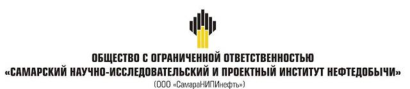 ДОКУМЕНТАЦИЯ ПО ПЛАНИРОВКЕ ТЕРРИТОРИИдля строительства объекта1014ПЭ «ПС 35/10 кВ «Южно-Орловская»на территории муниципального района Сергиевский в границах сельских поселений Черновка, Верхняя Орлянка, ВоротнееКнига 1. Основная часть проекта планировки территории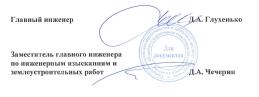 Самара, 2019гОсновная часть проекта планировки территорииРаздел 1 "Проект планировки территории. Графическая часть"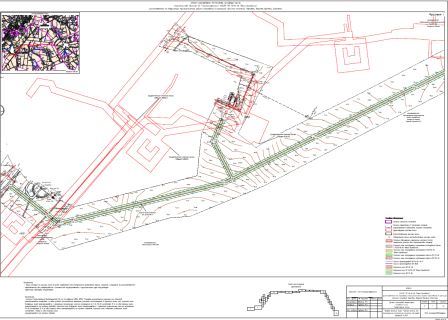 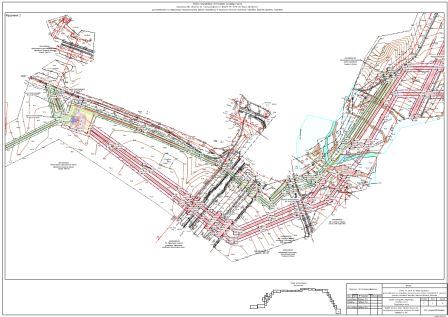 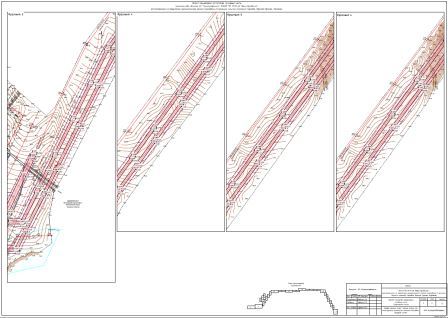 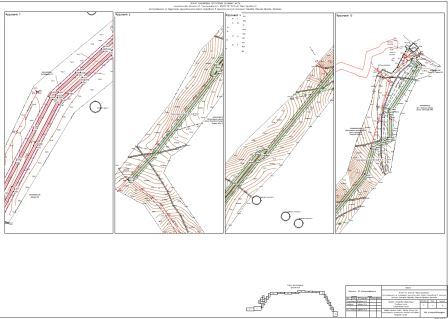 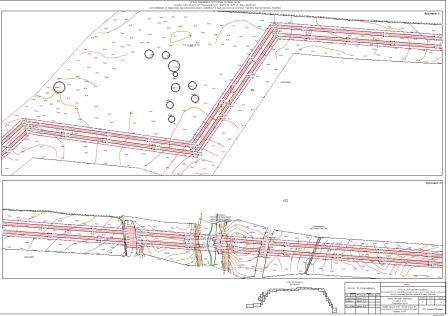 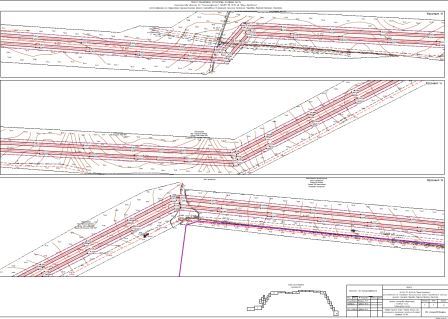 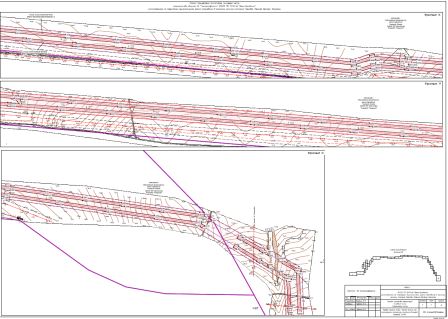 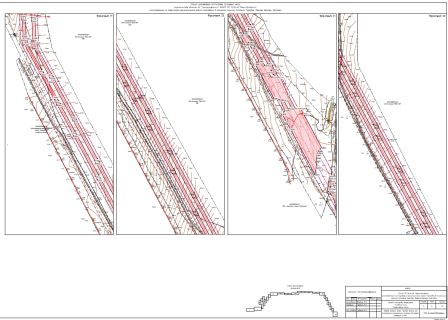 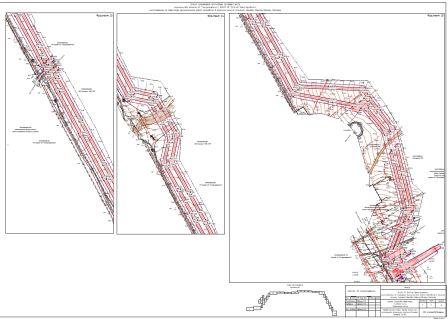 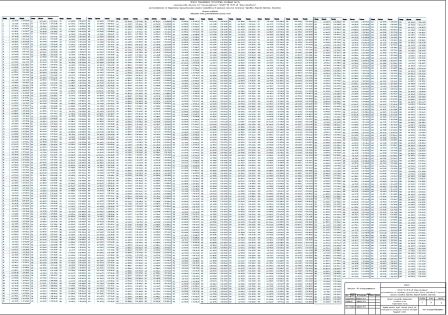 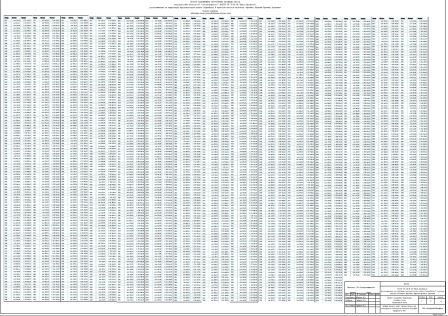 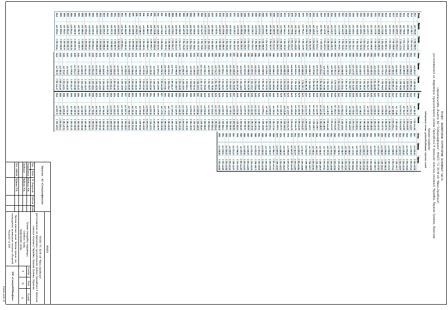 Раздел 2 «Положение о размещении линейных объектов»2.1 Наименование, основные характеристики и назначение планируемых для размещения линейных объектовНаименование объекта1014ПЭ «ПС 35/10 кВ «Южно-Орловская»Основные характеристики и назначение планируемых для размещения линейных объектовУчасток строительства расположен в северной части Самарской области, на территории муниципального района Сергиевский.Ближайшие населенные пункты -  с. Черновка,  с. Нива, с.Орловка, с. Алимовка, с. Верх. Орлянка, с. Новая Орловка.Дорожная сеть в районе работ развита хорошо. Все ближайшие населенные пункты соединены автодорогами регионального и местного значения.Проектируемая ВЛ, идет в западном направлении от а/д «36Н-541» до а/д М-5 Урал. Растительность представлена березовым сообществом с примесью осины, Основной состав древостоя березы, осины и ель до 30м.  Травостой представлен в основном следующими видами: хвощем полевым, овсяницей луговой, лапчаткой серебристой.Начальной точкой проектируемых одноцепных ВЛ 35 кВ является 1 и 2 СШ-35 кВ ПС 35/6 кВ «Екатериновская»; конечным пунктом – вновь проектируемая двухтрансформаторная подстанция 35/10 кВ «Южно-Орловская».Таблица Основные технические характеристики ВЛ 35 кВДля перевода существующих нагрузок на проектируемую ПС 35/10 кВ «Южно-Орловская» выполняется проектирование отдельных ВЛ 10 кВ:от 1 секции шин:Проектируемая ВЛ 10 кВ Ф-1 - для электроснабжения скважин №№ 33, 35, 36, 37, 38, 40, 43, 46 Южно-Орловского месторождения, АГЗУ-3;Проектируемая ВЛ 10 кВ Ф-2 - для электроснабжения узлов запорной арматуры № 1, 2, 3 и № 4;Проектируемая ВЛ 10 кВ Ф-3 - для электроснабжения существующих скважин в районе ДНС «Южно-Орловская» (после РП-10-1/3) и первый источник питания ДНС «Южно-Орловская;от 2 секции шин:Проектируемая ВЛ 10 кВ Ф-4 - для электроснабжения скважин №№ 28, 29, 30, 31, 32, 39, 47  Южно-Орловского месторождения, АГЗУ-2;Проектируемая ВЛ 10 кВ Ф-6 – для электроснабжения КТП 10/0,4 кВ № 3/63, № 8/160 и второй источник питания ДНС Южно-Орловская.Таблица 1.4 - Основные технические характеристики ВЛ 10 кВДля выполнения требований ПУЭ по расстояниям между проводами (проводами и тросами) пересекающихся ВЛ предусматриваются переустройства следующих существующих ВЛ:ВЛ 220 кВ Куйбышевская – Серноводская,  протяженность 508.0 м.,ВЛ 35 кВ Калиновый Ключ – Екатериновка, протяженность 168.01 м;ВЛ 6 кВ Ф-300, в районе ПС «Екатериновская», протяженность 106.27 м.На Проектируемых трассах ВЛ-10 кВ применяются следующие типы опор:П10-1 – промежуточная одностоечная;А10-1 – концевая, с одним подкосом;УА10-1 – анкерно-угловая, с двумя подкосами;УП10-1 – угловая промежуточная, с двумя подкосами;ОА10-1 – ответвительная анкерная, с двумя подкосами;ПА10-1 – переходная анкерная опора, с двумя подкосами;ПА10-5 – переходная анкерная опора, с двумя подкосами;ПУА10-1 – переходная угловая анкерная опора, с тремя подкосами;У35-2+5 – анкерная металлическая опора;1.2ПБ35-2 (исп.01)- промежуточная железобетонная опора.Проектируемые автодороги выполнены однополосными, шириной 4,5 м с укрепленными обочинами шириной 1 м. Покрытие дорог заложено из щебня, уложенного по способу заклинки. Общая среднесуточная интенсивность движения 40 ед/сут. Продольные и поперечные уклоны проездов не превышают предельно допустимые для указанной категории дорог.На площадке ПС 35/10 кВ «Южно-Орловская» подъездные автодороги запроектированы IV-В категории. Конструкция дорожной одежды подъездных автодорог выполнена со щебеночным покрытием.Подъезд к территории подстанции ПС 35/6 кВ «Екатериновская» осуществляется по существующим подъездным автодорогам.Для защиты электрооборудования от грозовых перенапряжений на корпусе КТП устанавливаются ограничители перенапряжений (входят в комплект поставки КТП).Для предотвращения риска гибели птиц от поражения электрическим током на ВЛ используются птицезащитные устройства ПЗУ ВЛ 6 кВ из полимерных материалов.Заход на КТП выполняется проводом СИП-3 (1х70).Изоляция линии выполняется подвесными стеклянными изоляторами ПС-70Е (по два изолятора в гирлянде), штыревыми фарфоровыми изоляторами ШФ-20Г с креплением провода на шейке изолятора с помощью проволочной вязки типа ВШ-1. Крепление проводов на промежуточных и анкерных опорах выполнено при помощи поддерживающих и натяжных изолирующих подвесок, что соответствует требованиям по степени загрязнения атмосферы.Начальной точкой проектируемых одноцепных ВЛ 35 кВ является 1 и 2 СШ-35 кВ ПС 35/6 кВ «Екатериновская»; конечным пунктом – вновь проектируемая двухтрансформаторная подстанция 35/10 кВ «Южно-Орловская». Планы подходов проектируемых ВЛ к ПС показаны на чертежах 1014ПЭ-П-149.000.000-ТКР-01-Ч-031, -047.На выходе с ПС 35/6 кВ «Екатериновская» проектируемая ВЛ 35 кВ 1 цепь пересекает существующие коммуникации: кабель низкого напряжения 0,4 кВ, ВЛ 6 кВ Ф-300, двухцепную ВЛ 35 кВ, принадлежащие АО «Самаранефтегаз», ВЛ 6 кВ Ф-42, подземный нефтепровод «Калтасы-Куйбышев» АО «Транснефть-Прикамье» и следует до угла 3.На участке от 3 до угла 4 трассы поворачивают на север, пересекая кабели связи АО «Связьтранснефть», ООО ИК "СИБИНТЕК", подземные газопровод и нефтепровод АО «Самаранефтегаз», подземный нефтепровод  «Альметьевск-Куйбышев-2» АО «Транснефть-Прикамье».От угла 4 трасса ВЛ 35 кВ следуют в северо-западном направлении до угла 13, пересекая кабель связи АО «Связьтранснефть», подземный нефтепровод «Альметьевск-Куйбышев-1» АО «Транснефть-Прикамье», автодорогу «В.Орлянка- УПСВ «Екатериновка»», кабель связи «Орловка-Запрудный» ПАО «Ростелеком», подземные нефтепроводы АО «Самаранефтегаз», газопровод ООО «СВГК» Филиал «Сергиевскгаз».На участке от угла 14 трасса следует в западном направлении 11,54 км до угла 23, пересекая ВЛ 10 кВ Ф-7 ООО «Татнефть-Самара», ВЛ 10 кВ ПАО «МРСК Волги», подземные кабель связи ПАО «Ростелеком», нефтепровод, газопровод, недействующий кабель связи АО «Самаранефтегаз».На участке от угла 23 до угла 25 трассы ВЛ проходят с учетом необходимости обхода территории памятников археологии.От угла 25 ВЛ следуют в юго-западном направлении до угла 29.На участке от угла 29 до угла 30 трассы ВЛ пересекают подземные кабель связи и газопровод ООО «Газпром трансгаз Самара», ВЛ 220 кВ «Куйбышевская - Серноводская», ВЛ 500 кВ «Заинская ГРЭС - Куйбышевская» Филиала ПАО «ФСК ЕЭС» Самарские ПМЭС.На участке от угла 30 ВЛ следуют в южном направлении до угла 34 пересекая ВЛ 10 кВ Ф-7 ООО «Татнефть-Самара», ВЛ 10 кВ Ф-800 «Ф-Черновский 8» ПАО «МРСК Волги», подземный газопровод ООО «СВГК» Филиал «Сергиевскгаз» и реку Черновку.В районе угла 34 трасса ВЛ 35 кВ поворачивает на северо-запад, пересекает подземные кабели связи, автодорогу М-5 «Уфа-Самара», одноцепную ВЛ 35 кВ «Раковка-2» ПАО «МРСК Волги» и следует до проектируемой ПС 35/10 кВ «Южно-Орловская».В качестве анкерно-угловой опоры выбрана унифицированная металлическая решетчатая свободностоящая опора У35-1, разработанная по типовой серии 3078тм–т8 и ее модификации.Для защиты от прямых ударов молнии на подходах к подстанциям устанавливаются опоры с грозозащитным тросом У35-1Т.Для соблюдения необходимых габаритов при пересечении с ВЛ 35 кВ и автодорогой «Переволоцкий – Кичкасс», предусматривается установка анкерно-угловой опоры N1 типа УС110-8д, которая представляет собой модифицированную типовую опору УС110-8, разработанную  по типовой серии 3079тм-т8.В качестве промежуточных опор применены унифицированные железобетонные опоры ВЛ 35 кВ 1,2 ПБ 35-3 по типовой серии 3.407.1-175 на центрифугированных стойках СК22.4-2.1. Для заходов на подстанции применяется опора 1,2 ПБ 35-3 исп.07 с тросодержателем.В местах залегания водорастворимых грунтов (доломитовая мука) устанавливаются металлические промежуточные опоры П35-1В из-за опасности развития суффозионно-карстовых процессов.Закрепление анкерно-угловых металлических опор запроектировано на типовых железобетонных грибовидных подножниках, разработанных по типовой серии 3.407-115, для увеличения боковой поверхности фундаментов с целью увеличения несущей способности при действии горизонтальных нагрузок применяются ригели Р1.Железобетонные стойки промежуточных опор устанавливаются в сверленый котлован. Для увеличения боковой поверхности стойки для восприятия горизонтальных нагрузок устанавливаются с ригелем АР-6 по типовой серии 3.407-115.Таблица Основные технические характеристики ВЛ 35 кВВЛ 10 кВДанным проектом выполняется проектирование ВЛ 10 кВ от проектируемой ПС 35/10кВ «Южно-Орловская»:1.	От 1 секции шин:•	Проектируемая ВЛ 10 кВ Ф-1. Начальной точкой проектируемой ВЛ является анкерная концевая опора у проектируемой ПС 35/10 кВ «Южно-Орловская», конечной – место врезки в существую ВЛ 10 кВ в районе скважины № 43. От анкерной ответвительной опоры ОА10-1 № 27 выполняется отпайка в сторону скважин 56 и 63 до промежуточной опоры П10-2 №32а по проекту 4161П.•	Проектируемая ВЛ 10 кВ Ф-2 для электроснабжения узлов запорной арматуры (УЗА) № 1, 2, 3 и 4.ВЛ частично проходит по трассам существующих ВЛ 10 кВ от ПС 35/10 «Черновка» на УЗА №№ 1, 2, 3, 4 с сохранением существующих опор и проводов. Для перевода данных нагрузок на проектируемую ПС 35/10 кВ «Южно-Орловская» проектируются  следующие участки:- от проектируемой ПС 35/10 кВ «Южно-Орловская» до места врезки в существующую ВЛ 10 кВ на УЗА №№ 3, 4 (в пролете между опорами 907/9 и 908/1);- от существующей опоры 908/22 ВЛ 10 кВ на УЗА №№ 3, 4 до врезки в ВЛ 10 кВ на УЗА № 1, 2 в районе опоры 918/31;- отпайка на УЗА №№ 3, 4.•	Проектируемая ВЛ 10 кВ Ф-3 для электроснабжения существующих скважин в районе ДНС «Южно-Орловская» (после РП-10-1/3) и первый источник питания ДНС «Южно-Орловская.Начальная точка проектируемой ВЛ - ПС 35/10 кВ «Южно-Орловская», анкерная концевая опора А10-1 №1, от ПС проектируемая ВЛ следует параллельно существующей ВЛ 10 кВ на УЗА №№ 3, 4 до места врезки в существующую ВЛ 10 кВ на УЗА №№ 1, 2 в районе опоры 918/31; далее по трассе существующей ВЛ 10 кВ с сохранением опор и проводов до опоры 918/1. Далее по проектируемой трассе до существующей опоры 900/77 ВЛ 10 кВ Ф-9.2.	От 2 секции шин:•	Проектируемая ВЛ 10 кВ Ф-4 для электроснабжения скважин №№ 28, 29, 30, 31, 32, 39, 47  Южно-Орловского месторождения, АГЗУ-2. Начальная точка проектируемого участка ВЛ –анкерная концевая опора №1 у ПС 35/10 кВ «Южно-Орловская», конечная точка - анкерно-угловой опоре УА10-1 №6, устанавливаемая взамен существующей демонтируемой опоры №907/10.•	Проектируемая ВЛ 10 кВ Ф-6 для электроснабжения КТП 10/0,4 кВ №3/63, №8/160 и второй источник питания ДНС Южно-Орловская. Начальная точка проектируемого участка ВЛ –анкерная концевая опора №1 у ПС 35/10 кВ «Южно-Орловская», конечная точка - анкерно-угловая опоре УА10-1 № 5, устанавливаемая взамен существующей демонтируемой опоры №907/9.План ВЛ 10 кВ показан на чертежах ХХХХХХХХХХХВ соответствии с техническими требованиями на проектирование в качестве фазного провода принят сталеалюминиевый провод АС 96/16.Допустимые тяжения в проводе составляют: Gmax=6,5 кгс/мм2, Gэкс=4,1 кгс/мм2;Длины пролетов проектируемой ВЛ 10 кВ составляют не более 47 метров.Согласно техническим требованиям на проектирование ПС 35/10 кВ «Южно-Орловская» изоляция линии выполняется:•	на промежуточных опорах - штыревыми фарфоровыми изоляторами типаШФ 20Г;•	на анкерных опорах - подвесными стеклянными изоляторами типа ПС70Е(2 изолятора в гирлянде) и фарфоровыми изоляторыми ШФ -20Г для крепления шлейфа.Изоляция линии соответствует требованиям по степени загрязнения атмосферы, согласно главе 1.9 «Изоляция электроустановок» ПУЭ (седьмое издание 1999-2003 г.г.).В пролетах пересечений предусмотрено двойное крепление провода.На пересечениях с автомобильными дорогами для обеспечения нормативного вертикального габарита приняты железобетонные повышенные переходные опоры по типовой серии 3.407.1-143 на стойках СВ-164.Переход через реку Черновку выполняется на металлических опорах У35-2+5 с совместной подвеской проектируемых ВЛ 10 кВ Ф3 и Ф-2.Заходы проектируемых ВЛ 10 кВ в ячейки вновь проектируемой ПС 35/10кВ «Южно-Орловская» выполняются кабелем в земле, с выходом кабельных линий с ЗРУ 10 кВ непосредственно на концевую анкерную опору. Кабельные участки ВЛ 10 кВ защищаются ОПН, устанавливаемыми на концевых опорах с кабельными муфтами.Линейная арматура для крепления провода на опорах принята серийного производства.Для предотвращения гибели птиц от поражения электрическим током проектом предусматривается применение специальных птицезащитных устройств ПЗУ 6(10) кВ из полимерных материалов.Все пересечения проектируемых ВЛ 10 кВ с инженерными коммуникациями и естественными преградами выполняются в соответствии с ПУЭ.На трассе ВЛ 10 кВ применяются следующие типы опор:•	П10-1 – промежуточная одностоечная;•	А10-1 – концевая, с одним подкосом;•	УА10-1 – анкерно-угловая, с двумя подкосами;•	УП10-1 – угловая промежуточная, с двумя подкосами;•	ОА10-1 – ответвительная анкерная, с двумя подкосами;•	ПА10-1 – переходная анкерная опора, с двумя подкосами;•	ПА10-5 – переходная анкерная опора, с двумя подкосами;•	ПУА10-1 – переходная угловая анкерная опора, с тремя подкосами;•	У35-2+5 – анкерная металлическая опора;•	1.2ПБ35-2 (исп.01)- промежуточная железобетонная опора.Таблица  Основные технические характеристики ВЛ 10 кВНа основании Федерального закона от 22 июля 2008 г. № 123-ФЗ "Технический регламент о требованиях пожарной безопасности" к зданиям и сооружениям предусмотрен подъезд пожарной техники.Конструкция подъездов разработана в соответствии с требованиями ст.98 п.6 ФЗ№123 и представлена спланированной поверхностью шириной 6.5м, укрепленной грунто-щебнем, имеющим серповидный профиль, обеспечивающий естественный отвод поверхностных вод.Подъезд до проектного противопожарного проезда осуществляется по существующей полевой дороге.Площадь территории для проезда пожарной техники к площадке скважины № 1 -  892 м2Конструкция подъездов разработана в соответствии с требованиями ст.98 п.6 ФЗ№123 и представлена спланированной поверхностью шириной 6,5 м, укрепленной грунто-щебнем, имеющим серповидный профиль, обеспечивающий естественный отвод поверхностных вод. Ширина проезжей части 4,50 м, ширина обочин 1,00 м, толщиной – 0,25 м.Прочный и водоустойчивый слой грунтощебня получают путем технологических операций, главными из которых являются перемешивание и уплотнение. Только после надлежащего перемешивания составляющих и уплотнения грунтощебеночной смеси до максимальной плотности можно получить грунтощебеночный слой требуемой прочности.Перемешивание составляющих грунтощебня может быть произведено в стационарных смесителях, а также непосредственно на дороге в передвижных смесительных машинах. При этом следует иметь в виду, что качество смешения при различных способах будет различным. Поэтому способ перемешивания выбирается в зависимости от требований, предъявляемых к однородности смеси, а также от сроков строительства и наличия машин и механизмов в дорожно-строительной организации.Прочность грунтощебеночных слоев существенно зависит от прочности нижних слоев и грунтового основания. Поэтому подготовка грунтового основания и устройство нижних слоев покрытия должно производиться очень тщательно.Для устройства слоя грунтощебня может быть использован грунт полотна дороги или грунт резерва. Если между окончанием отсыпки земляного полотна и началом работ по устройству грунтощебеночного слоя имеется продолжительный разрыв, то более рациональным способом является использование грунта резерва.Лучшим способом при смешении на дороге является устройство бескорытного профиля, который обеспечивает лучшую работу машин и механизмов, а также облегчает движение автотранспорта. Наличие же корыта в дождливые периоды затрудняет сток воды и высушивание грунта.Состав грунтощебеночной смеси устанавливается в лаборатории.После перемешивания составляющих грунтощебеночную смесь разравнивают и уплотняют пневмокатками или виброкатками.При уплотнении грунтощебня следует обеспечить надлежащие упоры со стороны обочин. Затем производить равномерное уплотнение слоя грунтощебня по всей ширине проезжей части, двигаясь от краев к середине. Количество проходов катка по одному следу устанавливается в лаборатории.Грунтощебеночные слои очень эффективно доуплотняются и формируются под воздействием автомобильного движения. Поэтому, для повышения качества покрытия и сокращения работы катков рекомендуется открывать для автомобильного движения законченные участки грунтощебеночных слоев. При этом должно проводиться тщательное регулирование движения для равномерного наката слоя по всей ширине. Во влажную погоду, при повышенной влажности грунта, движение должно быть закрыто.В период производства работ необходимо следить за правильностью выполнения технологических операций. При этом не допускается укладка слоя на неуплотненное основание; избыток органического вяжущего в смеси; уплотнение грунтощебня при избыточной или недостаточной влажности грунта; оставление слоев из неукрепленного грунтощебня без защитного слоя в период осенней и весенней распутицы; применение щебня размером крупнее 2/3 толщины слоя в плотном теле; неравномерное распределение составляющих грунтощебня в объеме материала.При постройке грунтощебеночных слоев производится постоянный контроль за основными технологическими операциями, имеющий целью выполнение слоя в строгом соответствии с требованиями проекта и технических условий, для достижения, в конечном счете, прочного и устойчивого слоя дорожной одежды.Перед устройством грунтощебеночного слоя определяется плотность и влажность грунта с помощью прибора Ковалева. Пробы отбираются через каждые 100 м по три пробы на поперечнике. По данным измерений вычисляются коэффициенты уплотнения, величина которых должна быть не менее 0,98.Во время перемешивания грунта со щебнем контролируется равномерность распределения щебня в массе грунтощебеночной смеси. Пробы отбираются через каждые 100 м в трех точках по поперечнику весом 2,50-3,00 кг. Затем производится «мокрый» рассев через сито 5 мм. Остаток на сите 5 мм характеризует содержание щебня в пробе: отклонения в содержании щебня от нормы должны быть в пределах ±10 % по весу.По окончанию уплотнения, грунтощебеночного слоя производится контроль плотности грунтощебня. Плотность грунтощебня определяется по методу лунок двумя способами: способом замещения песком и способом замещения водой. Первый способ известен на производстве давно, но он отличается малой точностью измерений. Второй способ является новым. По этому способу стенки лунок покрываются тонким слоем нитрокраски или тонкой высокоэластичной резиной и в лунки заливается вода с помощью специального насоса. Отклонение плотности грунтощебня от проектной нормы должно составлять ± 0,04 г/см3.После окончания уплотнения слоя производится контроль толщины и ширины слоя. Допускаемые нормы отклонения от проектных величин такие же, как и для других слоев покрытий и оснований.Все записи по контролю технологического процесса строительства грунтощебеночного основания ведутся в журнале производства работ, который систематически проверяется заказчиком.Описание трасс линейных объектов:В соответствии с заданием на проектирование предусматривается выделение четырех этапов организации работ по строительству сооружений по объекту 1014ПЭ «ПС 35/10 кВ "Южно-Орловская»:Строительство ПС 35/10 кВ "Южно-Орловская»;Строительство ВЛ 35 кВ;Реконструкция ОРУ-35 кВ ПС 35/6 кВ "Екатериновская";Cтроительство  ВЛ 10 кВ.Описание технологической схемыВ соответствии с заданием на проектирование по объекту 1014ПЭ «ПС 35/10 кВ "Южно-Орловская» проектными решениями предусматривается:Строительство ПС 35/10 кВ "Южно-Орловская»;Строительство ВЛ 35 кВ;Реконструкция ОРУ-35 кВ ПС 35/6 кВ "Екатериновская"Cтроительство  ВЛ 10 кВОбустройство ПС 35/10 кВ "Южно-Орловская»Конструктивная часть проекта включает в себя обустройство открытой площадки под электротехническое оборудование, расположенное над и под поверхностью земли и в укрытиях типа «блок-бокс».Состав сооружений:•	Прожекторная мачта с молниетводом;•	ОРУ 35 кВ;•	Портал ячейковый ПС-35Я2•	Здание в модуле электротехнических блоков (ЗРУ 6кВ);•	Емкость для аварийного слива масла;•	Кабельная эстакада;•	Ограждение.Мачта прожекторная с молниеотводом ПМС-24Прожекторная мачта с молниеотводом запроектирована в соответствии с типовой проектной документацией компании «Типовые проектные решения. Конструкция мачты представляет собой свободностоящую стальную решетчатую стойку.Высота до верха молниеприемника 31,75 м.Стойка прожекторной мачты крепится к фундаментам анкерными болтами. Фундамент принят сборным железобетонным марки Ф3-2 по серии 3.407-115.ОРУ 35 кВОткрытое распределительное устройство 35кВ выполняется из унифицированных транспортабельных блоков заводского изготовления, состоящих из металлического несущего каркаса со смонтированным на нем высоковольтным оборудованием и элементами вспомогательных цепей.Блоки оборудования ОРУ-35кВ устанавливаются на фундаменты из железобетонных стоек марок СОН 30-29 по серии 3.407.1-157, к которым привариваются переходные стальные изделия из швеллера №16 (ГОСТ 8240-97) и листа по ГОСТ 19903-2015 для крепления. Железобетонные стойки марки СОН устанавливаются в сверленый котлован Ø450мм с заделкой пазух  ПГС 3 группы по ГОСТ 23735-2014.Площадки под трансформаторы с внутренними размерами 4,760х6,000 м. Площадь застройки каждой – 28,6м2. Покрытие щебеночное по стальному листу с песчаным балластом. Борта, верх +0,500м, выполнены из стального листа t6 с усилением стальным горячекатаным уголком 63х5 и стальными стойками из квадратного профиля  160х160х5 по ГОСТ 30245-2003. Снаружи бортов выполняется грунтовая отмостка. Для опирания трансформатора применены железобетонные плиты НСП 35.10 толщиной 250мм по серии 3.407.1-157. Площадка канализируется.Портал ячейковый ПС-35Я2Ячейковый однопролетный металлический портал ПС-35Я2 выполняется по порталу ПС-35Я2 серии 3.407.2-162.Металлический портал ПС-35Я2 представляет собой однопролетную П-образную металлическую конструкцию, состоящую из стоек и траверс. Стойки и траверсы выполнены решетчатого типа сечением 500х500мм. Расстояние между стойками в пролете составляет 6 м. Высота портала до оси траверсы - 7,85 м.Стойки портала ПС-35Я2 крепятся к фундаментам через металлический ростверк ТС-23 по серии 3.407.2-162 в.4.Фундаменты портала ПС-35Я2 – железобетонные грибовидные фундаменты марки Ф15х15-2 по серии 3.407.1-144.ЗРУ 6кВЗРУ 6кВ состоит из сблокированных блок-контейнеров полной заводской готовности поставляемых заводом «под ключ». Площадь застройки 106,3 м2. Габариты модульного здания 6,75х15,75м. Строительный объем сооружения – менее 500м3. Основанием под модульное здание служат балки ростверка из швеллера №16 (ГОСТ 8240-97) по железобетонным стойкам СОН 30-29 по серии 3.407.1-157. Железобетонные стойки СОН 30-29 устанавливаются в сверленые котлованы Ø600 мм с заделкой  ПГС 3 группы по ГОСТ 23735-2014. В проекте предусмотрены площадки входа и лестницы. Балки  площадок  входа приняты из швеллера №10 (ГОСТ 8240-97) и уголка равнополочного 50x5 (ГОСТ 8509-93), настил принят из просечно-вытяжных листов по ТУ 36.26.11-5-89. Лестницы приняты в соответствии  с типовой проектной документацией компании «ТИПОВЫЕ ПРОЕКТНЫЕ РЕШЕНИЯ.Кабельная эстакадаОпоры  кабельной эстакады приняты в соответствии с типовой проектной документацией компании: «Типовые проектные решения. эстакады (кабельные)» (№ П1-01.04 ПДПТП-0004 Приложение 2). Пролетные строения запроектированы из гнутосварных квадратных профилей 120х120х6, 180x140x6 по ГОСТ 30245-2012. Фундаменты выполнены из стальных труб Ø159, устанавливаемых в сверленые котлованы глубиной 2,5м с последующей заделкой пазух бетоном B15.Емкость для аварийного слива масла.Емкость V=40 м3 установлена на песчаное основание. Стойки ОП1 и ОП2 под трубопровод выполнены из квадратной трубы 100х100х4 (ГОСТ 30245-2003), с заделкой бетоном класса В15 (ГОСТ 26633-2015) в сверленом котловане на глубину 1,3 м по подготовке из щебня толщиной 300 мм.ОграждениеОграждение территории выполняется из элементов полной заводской готовности. В комплект территориального ограждения входят панели ограждения, ворота, калитки и элементы крепления.Основное ограждение территории выполняется на основе сварных секционных решеток с прутками диаметром не менее 5мм, с антикоррозионной защитой. Высота основного ограждения составляет 2,5м.Для защиты от подкопа под основным ограждением предусматривается нижнее дополнительное ограждение в виде сварной сетки из прутков арматурной стали диаметром 16мм, с ячейками 150х150мм. Решетка заглубляется в грунт на 500мм.Стойки ограждения устанавливаются в сверленые котлованы Ø350 мм с последующей заделкой бетоном класса В15.По верху ограждения устанавливается V-образный козырек со спиралью типа АКЛ «Егоза».Конструкции порталов и прожекторной мачты проверены расчетом по сертифицированному программному комплексу SCAD Оffice на эксплуатационные, ветровые и гололедные нагрузки.Фундаменты под блоки оборудования ОРУ 35кВ и блочно-модульные здания выполнены согласно СП 22.13330.2016 «Основания зданий и сооружений» и «Руководства по проектированию опор и фундаментов линий электропередачи и распределительных устройств подстанций напряжением выше        1 кВ». Фундаменты под металлические порталы и прожекторные рассчитаны согласно СП 22.13330.2016 «Основания зданий и сооружений».Кабельные каналыПрокладка кабеля по территории подстанции предусмотрена в наземных каналах из сборных железобетонных лотков с плитами покрытия.  Лотки каналов укладываются на железобетонные бруски.Основанием под бруски служит уплотненный щебнем грунт. Конструкции наземных кабельных каналов приняты по серии 3.407.1-157.Комиссия считает земельный участок, расположенный в муниципальном районе Сергиевский Самарской области признать пригодным для строительства объекта «1014ПЭ «ПС 35/10 кВ «Южно-Орловская».Ограничений в использовании земельного участка нет.В районе проектируемых объектов охраняемых природных территорий (заповедников, заказников, памятников природы) нет.Необходимости использования для строительства земельных участков вне земельного участка, предоставляемого для строительства объекта капитального строительства нет.2.2. Перечень субъектов Российской Федерации, перечень муниципальных районов, городских округов в составе субъектов Росссийской Федерации, перечень поселений, населенных пунктов, внутригородских территорий городов федерального значения, на территориях которых устанавливаются зоны планируемого размещения линейных объектовВ административном отношении изысканные объекты расположены в Сергиевском районе Самарской области.Ближайшие населенные пункты -  с. Черновка,  с. Нива, с.Орловка, с. Алимовка, с. Верх. Орлянка, с. Новая Орловка.Дорожная сеть в районе работ развита хорошо. Все ближайшие населенные пункты соединены автодорогами регионального и местного значения.Проектируемая ВЛ, идет в западном направлении от а/д «36Н-541» до а/д М-5 Урал. Растительность представлена березовым сообществом с примесью осины, Основной состав древостоя березы, осины и ель до 30м.  Травостой представлен в основном следующими видами: хвощем полевым, овсяницей луговой, лапчаткой серебристой.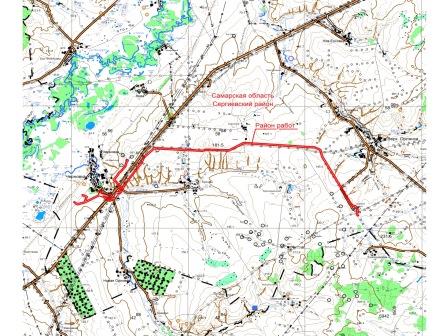 Обзорная схема района работ2.3. Перечень координат характерных точек границ зон планируемого размещения линейных объектовУстанавливаемая красная линия совпадает с границей зоны планируемого размещения линейных объектов, территорией, в отношении которой осуществляется подготовка проекта планировки.№№	Дирекционный угол	Длина	      X	      Yпункта		линии, м		1	287°24'10"	30560	442551.29	2218356.892	293°53'45"	27242	442554.23	2218347.513	293°42'2"	16224	442557.77	2218339.524	259°40'47"	21702	442560.36	2218333.625	254°22'3"	19450	442559.18	2218327.146	245°6'30"	21398	442557.96	2218322.787	249°17'38"	25720	442554.35	2218315.008	247°43'22"	14489	442551.98	2218308.739	244°1'44"	32203	442548.42	2218300.0410	254°56'24"	43595	442546.72	2218296.5511	117°52'59"	22.94	442544.11	2218286.8512	211°54'55"	14.15	442533.38	2218307.1313	121°45'34"	44927	442521.37	2218299.6514	214°29'49"	42.94	442520.72	2218300.7015	214°28'28"	39.91	442485.33	2218276.3816	141°50'34"	25689	442452.43	2218253.7917	321°48'1"	29738	442447.95	2218257.3118	231°54'14"	20.00	442453.30	2218253.1019	141°49'16"	17899	442440.96	2218237.3620	247°31'4"	67.84	442439.79	2218238.2821	225°0'0"	0.01	442413.85	2218175.6022	180°0'0"	0.01	442413.84	2218175.5923	247°29'56"	31717	442413.84	2218175.5824	243°26'6"	0.02	442409.30	2218164.6225	180°0'0"	0.01	442409.29	2218164.6026	247°30'53"	18.98	442409.29	2218164.5927	243°26'6"	0.02	442402.03	2218147.0528	180°0'0"	0.01	442402.02	2218147.0329	247°30'13"	17.14	442402.02	2218147.0230	180°0'0"	0.01	442395.46	2218131.1831	247°27'38"	27061	442395.46	2218131.1732	336°59'28"	21551	442394.41	2218128.6433	246°49'22"	14.15	442395.87	2218128.0234	156°51'15"	15342	442390.30	2218115.0135	247°31'11"	120.85	442388.99	2218115.5736	336°59'28"	21551	442342.78	2218003.9037	246°43'56"	14.15	442344.24	2218003.2838	156°44'51"	14246	442338.65	2217990.2839	247°28'55"	97.71	442337.37	2217990.8340	272°26'9"	15.76	442299.95	2217900.5741	307°35'1"	43822	442300.62	2217884.8242	315°0'0"	0.01	442314.72	2217866.5043	307°30'8"	46143	442314.73	2217866.4944	180°0'0"	0.01	442317.93	2217862.3245	308°5'59"	43800	442317.93	2217862.3146	41°5'43"	25842	442318.62	2217861.4347	315°0'0"	0.04	442326.68	2217868.4648	40°54'37"	13.68	442326.71	2217868.4349	125°8'3"	0.66	442337.05	2217877.3950	135°0'0"	0.01	442336.67	2217877.9351	125°38'59"	12905	442336.66	2217877.9452	135°0'0"	0.01	442333.54	2217882.2953	125°32'3"	19.22	442333.53	2217882.3054	182°24'35"	36404	442322.36	2217897.9455	92°24'27"	20.00	442312.38	2217897.5256	2°24'47"	29068	442311.54	2217917.5057	67°7'55"	119.30	442320.32	2217917.8758	157°9'59"	23743	442366.68	2218027.7959	66°48'24"	14.14	442365.16	2218028.4360	336°50'57"	21186	442370.73	2218041.4361	67°7'50"	93.46	442372.18	2218040.8162	0°0'0"	0.01	442408.50	2218126.9263	67°5'17"	43633	442408.50	2218126.9364	71°33'54"	0.03	442415.14	2218142.6465	67°8'3"	18.99	442415.15	2218142.6766	63°26'6"	0.02	442422.53	2218160.1767	45°0'0"	0.01	442422.54	2218160.1968	67°10'33"	31717	442422.55	2218160.2069	0°0'0"	0.01	442427.15	2218171.1370	44°59'60"	0.01	442427.15	2218171.1471	67°1'14"	42125	442427.16	2218171.1572	135°57'57"	35612	442429.17	2218175.8973	45°53'29"	20.00	442423.44	2218181.4374	315°53'35"	12936	442437.36	2218195.7975	34°44'31"	66.79	442441.92	2218191.3776	124°53'51"	17258	442496.80	2218229.4377	34°54'39"	18.49	442494.24	2218233.1078	90°0'0"	0.01	442509.40	2218243.6879	34°44'35"	18629	442509.41	2218243.6880	304°51'33"	19419	442510.65	2218244.5481	40°13'35"	37.13	442512.67	2218241.6482	276°21'41"	35827	442541.02	2218265.6283	287°21'28"	45901	442541.35	2218262.6684	220°14'51"	30.38	442544.11	2218253.8385	270°0'0"	0.01	442520.92	2218234.2086	220°9'22"	18660	442520.91	2218234.2087	304°46'32"	15462	442518.99	2218232.5888	214°51'30"	20.00	442522.08	2218228.1389	124°53'17"	18719	442505.67	2218216.7090	214°44'50"	64.64	442503.09	2218220.4091	315°50'24"	15008	442449.98	2218183.5692	225°56'9"	19.91	442451.71	2218181.8893	224°59'60"	0.01	442437.86	2218167.5794	231°20'25"	0.06	442437.85	2218167.5695	246°57'16"	29526	442437.81	2218167.5196	251°33'54"	0.03	442433.19	2218156.6597	247°1'38"	18.99	442433.18	2218156.6298	236°18'36"	0.04	442425.77	2218139.1499	180°0'0"	0.01	442425.75	2218139.11100	247°2'43"	16.97	442425.75	2218139.10101	180°0'0"	0.01	442419.13	2218123.47102	247°2'42"	94.46	442419.13	2218123.46103	336°53'53"	20090	442382.29	2218036.48104	246°51'36"	14.15	442383.72	2218035.87105	156°42'2"	17899	442378.16	2218022.86106	247°7'44"	116.27	442376.79	2218023.45107	272°23'35"	13.17	442331.60	2217916.32108	305°34'9"	16.92	442332.15	2217903.16109	305°35'9"	19480	442341.99	2217889.40110	305°8'3"	0.33	442345.21	2217884.90111	41°1'19"	43739	442345.40	2217884.63112	42°42'34"	0.18	442353.09	2217891.32113	41°3'37"	26481	442353.22	2217891.44114	305°32'16"	0.26	442359.04	2217896.51115	305°34'20"	15.45	442359.19	2217896.30116	305°29'44"	18872	442368.18	2217883.73117	223°29'9"	27942	442373.70	2217875.99118	212°51'31"	11963	442368.07	2217870.65119	305°42'26"	24.35	442359.40	2217865.05120	36°53'51"	42461	442373.61	2217845.28121	308°4'7"	29952	442376.94	2217847.78122	41°24'10"	16650	442378.06	2217846.35123	38°23'19"	46874	442384.40	2217851.94124	305°19'53"	0.97	442388.54	2217855.22125	314°59'60"	0.01	442389.10	2217854.43126	305°35'52"	14.41	442389.11	2217854.42127	314°59'60"	0.01	442397.50	2217842.70128	305°32'16"	19419	442397.51	2217842.69129	219°34'55"	43603	442399.56	2217839.82130	305°33'54"	34.25	442385.65	2217828.32131	180°0'0"	0.01	442405.57	2217800.46132	305°33'28"	33.10	442405.57	2217800.45133	305°35'42"	13.93	442424.82	2217773.52134	39°47'19"	17.44	442432.93	2217762.19135	305°23'41"	14611	442446.33	2217773.35136	305°38'55"	43471	442447.14	2217772.21137	305°18'20"	16132	442450.64	2217767.33138	220°11'3"	17.44	442452.63	2217764.52139	305°25'42"	30317	442439.31	2217753.27140	305°31'28"	20.27	442440.37	2217751.78141	35°54'48"	15797	442452.15	2217735.28142	305°55'27"	19.99	442455.74	2217737.88143	215°55'0"	20911	442467.47	2217721.69144	305°32'13"	156.89	442463.77	2217719.01145	36°34'23"	19725	442554.96	2217591.34146	306°10'24"	14.15	442556.20	2217592.26147	215°55'43"	25569	442564.55	2217580.84148	305°32'19"	135.84	442563.17	2217579.84149	36°4'49"	21916	442642.13	2217469.30150	306°10'24"	14.15	442643.42	2217470.24151	216°13'8"	27760	442651.77	2217458.82152	305°32'32"	118.68	442650.35	2217457.78153	19°50'36"	46.19	442719.34	2217361.21154	110°6'14"	167.75	442762.79	2217376.89155	113°31'13"	322.30	442705.13	2217534.42156	201°54'8"	46874	442576.51	2217829.94157	111°57'23"	45505	442571.61	2217827.97158	21°7'60"	11049	442568.53	2217835.61159	129°4'53"	17.83	442572.54	2217837.16160	135°0'0"	0.01	442561.30	2217851.00161	129°11'50"	18323	442561.29	2217851.01162	223°22'51"	43477	442559.08	2217853.72163	218°59'58"	43470	442550.35	2217845.47164	129°2'22"	43619	442546.46	2217842.32165	129°11'52"	42522	442544.53	2217844.70166	129°7'21"	31837	442540.64	2217849.47167	40°3'51"	43482	442538.20	2217852.47168	129°5'21"	32448	442551.22	2217863.42169	135°0'0"	0.01	442543.73	2217872.64170	129°5'47"	33.00	442543.72	2217872.65171	134°59'60"	0.01	442522.91	2217898.26172	129°3'41"	33.42	442522.90	2217898.27173	219°53'46"	43482	442501.84	2217924.22174	128°54'55"	43922	442488.79	2217913.31175	135°0'0"	0.01	442486.15	2217916.58176	129°8'9"	15.23	442486.14	2217916.59177	134°59'60"	0.01	442476.53	2217928.40178	129°3'25"	45689	442476.52	2217928.41179	37°28'34"	43482	442475.10	2217930.16180	129°6'4"	27.18	442488.60	2217940.51181	224°41'39"	34881	442471.46	2217961.60182	220°8'11"	43717	442465.81	2217956.01183	129°4'32"	19906	442458.86	2217950.15184	129°9'16"	13.75	442454.11	2217956.00185	0°0'0"	0.01	442445.43	2217966.66186	128°54'41"	43891	442445.43	2217966.67187	36°26'44"	43513	442443.42	2217969.16188	129°17'22"	46447	442457.11	2217979.27189	129°5'11"	63.97	442455.04	2217981.80190	155°31'26"	15432	442414.71	2218031.45191	65°49'57"	45139	442410.69	2218033.28192	334°47'56"	30072	442414.06	2218040.79193	47°59'23"	59.11	442419.33	2218038.31194	70°45'48"	26.89	442458.89	2218082.23195	0°0'0"	0.01	442467.75	2218107.62196	70°46'10"	16.39	442467.75	2218107.63197	63°26'6"	0.02	442473.15	2218123.11198	70°48'35"	18.95	442473.16	2218123.13199	63°26'6"	0.02	442479.39	2218141.03200	0°0'0"	0.01	442479.40	2218141.05201	70°46'40"	35735	442479.40	2218141.06202	70°45'54"	48.69	442483.34	2218152.36203	113°46'43"	43621	442499.38	2218198.33204	25°42'1"	8.00	442497.34	2218202.96205	294°30'54"	4.00	442504.55	2218206.43206	30°29'9"	32174	442506.21	2218202.79207	57°47'17"	20.00	442508.69	2218204.25208	327°46'29"	43778	442519.35	2218221.17209	39°22'38"	43748	442527.06	2218216.31210	39°28'13"	24.73	442534.87	2218222.72211	310°32'12"	26451	442553.96	2218238.44212	318°33'22"	45658	442558.33	2218233.33213	219°26'25"	23.50	442559.27	2218232.50214	219°25'24"	43505	442541.12	2218217.57215	327°38'0"	19025	442534.15	2218211.84216	237°44'19"	43514	442536.28	2218210.49217	270°21'16"	24.25	442526.66	2218195.25218	255°9'43"	29.64	442526.81	2218171.00219	346°20'24"	13.30	442519.22	2218142.35220	250°25'37"	12479	442532.14	2218139.21221	180°0'0"	0.01	442531.02	2218136.06222	250°21'56"	34274	442531.02	2218136.05223	180°0'0"	0.01	442527.01	2218124.81224	250°25'46"	18.99	442527.01	2218124.80225	180°0'0"	0.01	442520.65	2218106.91226	250°25'12"	43691	442520.65	2218106.90227	221°33'28"	32143	442515.93	2218093.63228	224°59'60"	0.01	442514.52	2218092.38229	221°24'15"	93.35	442514.51	2218092.37230	134°2'9"	35977	442444.49	2218030.63231	46°56'58"	84.60	442438.94	2218036.37232	46°56'40"	21276	442496.69	2218098.19233	63°26'6"	0.04	442499.82	2218101.54234	74°56'58"	28795	442499.84	2218101.58235	0°0'0"	0.01	442502.90	2218112.96236	0°0'0"	0.01	442502.90	2218112.97237	74°54'41"	43515	442502.90	2218112.98238	74°58'1"	36465	442507.85	2218131.34239	0°0'0"	0.01	442510.96	2218142.92240	74°54'42"	43829	442510.96	2218142.93241	90°31'44"	26.00	442518.80	2218172.01242	147°22'23"	19756	442518.56	2218198.01243	209°32'50"	33420	442516.42	2218199.38244	294°29'15"	19876	442509.54	2218195.48245	204°28'43"	45139	442512.25	2218189.53246	114°2'3"	22647	442504.76	2218186.12247	250°59'58"	40.05	442504.10	2218187.60248	251°0'20"	36100	442491.06	2218149.73249	180°0'0"	0.01	442487.16	2218138.40250	250°58'56"	18.97	442487.16	2218138.39251	243°26'6"	0.02	442480.98	2218120.46252	250°55'51"	16.28	442480.97	2218120.44253	180°0'0"	0.01	442475.65	2218105.05254	251°0'26"	28.91	442475.65	2218105.04255	227°34'36"	58.20	442466.24	2218077.70256	334°54'59"	42095	442426.98	2218034.74257	246°52'31"	43775	442430.74	2218032.98258	309°5'44"	52.17	442428.34	2218027.36259	314°59'60"	0.01	442461.24	2217986.87260	309°13'24"	23802	442461.25	2217986.86261	36°37'38"	17.00	442463.56	2217984.03262	309°1'32"	44562	442477.20	2217994.17263	314°59'60"	0.01	442477.97	2217993.22264	309°3'50"	13.95	442477.98	2217993.21265	309°14'21"	43500	442486.77	2217982.38266	224°41'30"	43694	442489.31	2217979.27267	309°7'52"	28.28	442477.17	2217967.26268	37°5'58"	16.98	442495.02	2217945.32269	314°59'60"	0.01	442508.56	2217955.56270	315°0'0"	0.03	442508.57	2217955.55271	309°4'8"	15.53	442508.59	2217955.53272	314°59'60"	0.01	442518.38	2217943.47273	309°6'4"	31107	442518.39	2217943.46274	220°29'16"	16.99	442520.82	2217940.47275	309°4'23"	33.55	442507.90	2217929.44276	314°59'60"	0.01	442529.05	2217903.39277	309°6'35"	33.01	442529.06	2217903.38278	309°4'48"	34274	442549.88	2217877.77279	39°12'5"	14.21	442557.40	2217868.51280	30°11'53"	29983	442568.41	2217877.49281	308°45'49"	16497	442570.85	2217878.91282	309°10'44"	44348	442573.01	2217876.22283	314°59'60"	0.01	442576.93	2217871.41284	309°35'17"	0.67	442576.94	2217871.40285	223°4'33"	43633	442577.37	2217870.88286	309°6'3"	43620	442564.91	2217859.23287	314°59'60"	0.01	442567.47	2217856.08288	309°6'37"	20.47	442567.48	2217856.07289	21°10'2"	25689	442580.39	2217840.19290	293°6'16"	8.00	442585.71	2217842.25291	201°51'42"	47239	442588.85	2217834.89292	293°31'8"	130.36	442583.94	2217832.92293	293°23'7"	0.40	442635.96	2217713.39294	293°31'12"	191.52	442636.12	2217713.02295	290°19'39"	224.53	442712.55	2217537.41296	18°52'47"	35278	442790.55	2217326.86297	19°37'35"	23132	442799.03	2217329.76298	21°24'5"	19085	442804.33	2217331.65299	22°58'46"	26299	442808.54	2217333.30300	33°41'24"	0.43	442810.12	2217333.97301	45°0'0"	0.01	442810.48	2217334.21302	31°44'21"	41640	442810.49	2217334.22303	39°45'20"	17168	442811.46	2217334.82304	48°28'6"	14611	442812.59	2217335.76305	57°39'9"	15342	442813.52	2217336.81306	67°26'34"	14977	442814.28	2217338.01307	75°46'7"	15342	442814.82	2217339.31308	84°19'47"	15342	442815.17	2217340.69309	94°0'1"	15707	442815.31	2217342.10310	102°36'15"	23743	442815.21	2217343.53311	12°41'40"	3.00	442814.85	2217345.14312	289°44'6"	30.38	442817.78	2217345.80313	199°30'23"	32174	442828.04	2217317.20314	117°2'38"	22282	442825.33	2217316.24315	124°43'17"	14246	442824.60	2217317.67316	132°46'49"	0.91	442823.81	2217318.81317	140°24'14"	43586	442823.19	2217319.48318	143°32'57"	43709	442822.38	2217320.15319	149°15'52"	0.86	442821.50	2217320.80320	157°48'35"	0.82	442820.76	2217321.24321	164°8'26"	0.91	442820.00	2217321.55322	169°41'43"	0.89	442819.12	2217321.80323	176°20'52"	0.94	442818.24	2217321.96324	270°0'0"	43556	442817.30	2217322.02325	186°24'16"	0.99	442816.26	2217322.02326	194°44'37"	0.20	442815.28	2217321.91327	193°31'23"	0.81	442815.09	2217321.86328	199°44'26"	44593	442814.30	2217321.67329	198°8'44"	46174	442812.21	2217320.92330	200°13'7"	20911	442806.26	2217318.97331	201°8'34"	15888	442801.97	2217317.39332	290°20'9"	23.45	442795.04	2217314.71333	197°25'42"	41730	442803.19	2217292.72334	270°0'0"	0.01	442799.24	2217291.48335	197°36'45"	47239	442799.23	2217291.48336	197°55'43"	39.01	442794.19	2217289.88337	289°20'25"	43472	442757.07	2217277.87338	12°0'50"	14154	442759.39	2217271.26339	276°19'39"	32752	442769.54	2217273.42340	338°47'1"	48.74	442770.63	2217263.59341	338°46'12"	28246	442816.07	2217245.95342	65°53'39"	26115	442821.45	2217243.86343	336°4'48"	45505	442824.60	2217250.90344	244°27'45"	1.00	442832.13	2217247.56345	20°46'45"	30225	442831.70	2217246.66346	44°59'60"	0.01	442841.82	2217250.50347	21°0'18"	19756	442841.83	2217250.51348	111°0'51"	46508	442844.20	2217251.42349	20°59'15"	45505	442842.31	2217256.34350	290°10'37"	11444	442850.00	2217259.29351	21°8'23"	22282	442851.83	2217254.31352	290°55'4"	18.54	442853.33	2217254.89353	292°5'29"	32.28	442859.95	2217237.57354	21°12'1"	28126	442872.09	2217207.66355	290°11'48"	43504	442873.74	2217208.30356	202°0'55"	14.43	442876.51	2217200.77357	201°26'52"	0.30	442863.13	2217195.36358	111°57'33"	27181	442862.85	2217195.25359	167°1'5"	30.31	442860.33	2217201.50360	270°0'0"	0.02	442830.79	2217208.31361	166°59'31"	83.66	442830.77	2217208.31362	145°54'8"	13.65	442749.26	2217227.14363	243°27'7"	359.42	442737.96	2217234.79364	243°27'4"	413.53	442577.32	2216913.27365	225°0'0"	0.01	442392.49	2216543.35366	180°0'0"	0.01	442392.48	2216543.34367	243°27'8"	327.18	442392.48	2216543.33368	332°43'54"	143.90	442246.25	2216250.65369	61°41'34"	32264	442374.16	2216184.72370	333°35'42"	43473	442376.95	2216189.90371	242°23'13"	0.73	442384.12	2216186.34372	22°49'54"	79.74	442383.78	2216185.69373	292°52'44"	8.00	442457.27	2216216.63374	202°50'3"	89.42	442460.38	2216209.26375	242°30'36"	46143	442377.97	2216174.56376	152°37'36"	45505	442375.54	2216169.89377	61°37'19"	19085	442368.22	2216173.68378	152°43'43"	143.67	442370.37	2216177.66379	244°34'23"	35.12	442242.67	2216243.49380	255°57'50"	0.04	442227.59	2216211.77381	239°2'10"	0.06	442227.58	2216211.73382	256°7'31"	566.93	442227.55	2216211.68383	256°7'29"	50.96	442091.60	2215661.29384	342°52'32"	29707	442079.38	2215611.82385	254°42'49"	8.00	442084.93	2215610.11386	308°4'9"	45.30	442082.82	2215602.39387	308°1'35"	23193	442110.75	2215566.73388	308°3'32"	167.23	442115.45	2215560.72389	218°1'56"	36342	442218.54	2215429.05390	128°4'28"	166.89	442212.25	2215424.13391	0°0'0"	0.01	442109.33	2215555.51392	128°22'45"	21551	442109.33	2215555.52393	135°0'0"	0.01	442108.34	2215556.77394	127°57'31"	6.00	442108.33	2215556.78395	128°4'13"	56.61	442104.64	2215561.51396	75°57'50"	0.16	442069.73	2215606.08397	163°34'40"	34790	442069.77	2215606.24398	73°39'13"	45505	442065.02	2215607.64399	342°47'14"	22007	442067.34	2215615.55400	76°10'42"	39.51	442071.73	2215614.19401	0°0'0"	0.02	442081.17	2215652.56402	76°10'8"	579.85	442081.17	2215652.58403	63°27'14"	377.50	442219.79	2216215.62404	63°26'6"	0.02	442388.50	2216553.32405	0°0'0"	0.01	442388.51	2216553.34406	63°27'10"	415.45	442388.51	2216553.35407	63°26'6"	0.02	442574.19	2216925.00408	63°27'6"	354.69	442574.20	2216925.02409	96°12'12"	14793	442732.73	2217242.31410	60°19'3"	30468	442731.93	2217249.67411	94°59'5"	14.85	442735.31	2217255.60412	198°13'16"	13.56	442734.02	2217270.39413	109°45'52"	21.26	442721.14	2217266.15414	199°31'18"	42736	442713.95	2217286.16415	188°31'51"	44197	442712.85	2217285.77416	165°29'59"	43831	442711.65	2217285.59417	143°2'9"	44197	442710.49	2217285.89418	120°52'52"	43466	442709.52	2217286.62419	109°57'12"	17107	442708.91	2217287.64420	109°23'4"	32417	442705.00	2217298.41421	109°46'2"	26330	442701.39	2217308.67422	106°27'36"	47150	442700.47	2217311.23423	100°18'17"	12816	442699.82	2217313.43424	94°21'42"	13547	442699.40	2217315.74425	88°4'29"	13912	442699.22	2217318.10426	81°56'20"	12816	442699.30	2217320.48427	75°32'20"	35065	442699.63	2217322.81428	109°45'53"	27.80	442700.12	2217324.71429	20°3'38"	24959	442690.72	2217350.87430	127°34'15"	91.22	442696.06	2217352.82431	216°11'59"	25934	442640.44	2217425.12432	126°9'52"	14.13	442639.06	2217424.11433	36°37'0"	13150	442630.72	2217435.52434	127°34'25"	135.84	442631.81	2217436.33435	216°11'59"	25934	442548.98	2217543.99436	126°10'24"	14.15	442547.60	2217542.98437	36°21'60"	13516	442539.25	2217554.40438	127°34'33"	176.92	442540.35	2217555.21439	215°53'11"	28581	442432.46	2217695.43440	125°54'3"	19.99	442428.59	2217692.63441	35°59'50"	43922	442416.87	2217708.82442	127°33'19"	18.56	442420.27	2217711.29443	135°0'0"	0.01	442408.96	2217726.00444	127°35'51"	22706	442408.95	2217726.01445	218°4'6"	17.40	442406.74	2217728.88446	127°18'14"	11689	442393.04	2217718.15447	127°37'40"	32994	442392.24	2217719.20448	135°0'0"	0.01	442388.64	2217723.87449	127°36'50"	11355	442388.63	2217723.88450	39°22'47"	17.40	442387.22	2217725.71451	127°35'7"	24442	442400.67	2217736.75452	127°34'15"	33.03	442392.95	2217746.78453	134°59'60"	0.01	442372.81	2217772.96454	127°33'52"	33.66	442372.80	2217772.97455	219°39'47"	43514	442352.28	2217799.65456	127°34'38"	43589	442338.41	2217788.15457	134°59'60"	0.01	442335.94	2217791.36458	127°36'6"	13.78	442335.93	2217791.37459	116°33'54"	0.02	442327.52	2217802.29460	127°5'34"	0.51	442327.51	2217802.31461	40°2'49"	13.68	442327.20	2217802.72462	125°48'48"	11444	442337.67	2217811.52463	36°7'42"	42826	442334.56	2217815.83464	127°33'24"	23.53	442337.93	2217818.29465	223°31'19"	13.43	442323.59	2217836.94466	219°2'45"	23468	442313.85	2217827.69467	127°37'10"	32295	442310.25	2217824.77468	127°36'26"	15.39	442306.05	2217830.22469	40°53'14"	43573	442296.66	2217842.41470	127°27'2"	43101	442310.30	2217854.22471	127°36'50"	14366	442309.58	2217855.16472	135°0'0"	0.01	442306.29	2217859.43473	127°36'55"	26.13	442306.28	2217859.44474	182°24'21"	19603	442290.33	2217880.14475	92°26'5"	43485	442280.81	2217879.74476	2°22'37"	35247	442279.96	2217899.73477	67°31'17"	102.92	442287.91	2217900.06478	156°40'19"	27030	442327.26	2217995.16479	66°49'22"	14.15	442325.66	2217995.85480	336°22'14"	20821	442331.23	2218008.86481	67°30'56"	120.86	442332.67	2218008.23482	156°50'42"	26665	442378.89	2218119.90483	66°51'36"	14.15	442377.30	2218120.58484	336°33'36"	20455	442382.86	2218133.59485	67°27'25"	26299	442384.29	2218132.97486	0°0'0"	0.01	442384.95	2218134.56487	67°28'38"	17.26	442384.95	2218134.57488	45°0'0"	0.01	442391.56	2218150.51489	63°26'6"	0.02	442391.57	2218150.52490	67°34'14"	18.98	442391.58	2218150.54491	44°59'60"	0.01	442398.82	2218168.08492	63°26'6"	0.02	442398.83	2218168.09493	67°32'9"	32448	442398.84	2218168.11494	67°30'58"	71.70	442403.38	2218179.09495	141°52'12"	43715	442430.80	2218245.34496	51°49'7"	43485	442425.22	2218249.72497	321°47'25"	13332	442437.59	2218265.45498	34°29'46"	45.54	442443.37	2218260.90499	45°0'0"	0.01	442480.90	2218286.69500	34°29'29"	41.25	442480.91	2218286.70501	121°50'43"	32874	442514.91	2218310.06502	31°52'4"	14.13	442513.91	2218311.67503	301°54'29"	45658	442525.91	2218319.13504	34°27'23"	44713	442526.57	2218318.07505	68°1'44"	23498	442531.70	2218321.59506	100°8'53"	16.35	442533.81	2218326.82507	34°28'30"	24.70	442530.93	2218342.91508	292°8'56"	22.36	442852.82	2217230.24509	166°36'51"	43620	442861.25	2217209.53510	270°0'0"	0.01	442857.30	2217210.47511	166°45'11"	30.81	442857.29	2217210.47512	65°14'14"	46447	442827.30	2217217.53513	337°56'56"	0.85	442828.67	2217220.50514	23°19'33"	22.48	442829.46	2217220.18515	90°0'0"	0.01	442850.10	2217229.08516	23°10'23"	34731	442850.11	2217229.08517	338°10'40"	51.33	442773.51	2217242.59518	246°14'29"	20911	442821.16	2217223.51519	166°39'45"	53.10	442819.32	2217219.33520	61°58'34"	17502	442767.65	2217231.58521	338°43'56"	58.03	442764.12	2217257.59522	246°3'29"	30348	442818.20	2217236.54523	158°25'43"	58.26	442817.05	2217233.95524	60°37'4"	20121	442762.87	2217255.37525	290°58'31"	46874	442847.07	2217243.93526	291°3'48"	21551	442848.96	2217239.00527	203°17'19"	18295	442849.53	2217237.52528	270°0'0"	0.01	442847.23	2217236.53529	203°17'35"	43814	442847.22	2217236.53530	64°54'59"	21582	442833.33	2217230.55531	156°0'59"	45505	442834.43	2217232.90532	20°50'28"	43635	442826.90	2217236.25533	90°0'0"	0.01	442844.71	2217243.03534	20°57'21"	19025	442844.72	2217243.03535	305°32'16"	43618	442430.63	2217746.47536	314°59'60"	0.01	442431.83	2217744.79537	305°31'51"	19.60	442431.84	2217744.78538	215°59'26"	20546	442443.23	2217728.83539	305°56'50"	20.00	442439.54	2217726.15540	35°53'4"	15432	442451.28	2217709.96541	305°31'34"	156.93	442454.86	2217712.55542	216°38'57"	20455	442546.05	2217584.83543	306°11'50"	14.14	442544.80	2217583.90544	36°32'28"	14246	442553.15	2217572.49545	305°31'37"	135.85	442554.27	2217573.32546	216°1'39"	18264	442633.21	2217462.76547	306°13'48"	14.14	442632.00	2217461.88548	36°5'28"	11689	442640.36	2217450.47549	305°31'40"	115.45	442641.43	2217451.25550	199°39'14"	23377	442708.52	2217357.29551	127°34'46"	94.50	442706.98	2217356.74552	35°58'1"	14611	442649.35	2217431.63553	126°12'21"	14.15	442650.48	2217432.45554	216°20'33"	27030	442642.12	2217443.87555	127°34'34"	135.83	442640.72	2217442.84556	36°52'12"	14611	442557.89	2217550.49557	126°13'48"	14.14	442559.01	2217551.33558	216°32'19"	26665	442550.65	2217562.74559	127°34'43"	176.88	442549.26	2217561.71560	35°59'50"	43922	442441.39	2217701.89561	125°56'50"	20.00	442444.79	2217704.36562	215°53'11"	28581	442433.05	2217720.55563	127°32'16"	19.22	442429.18	2217717.75564	127°42'3"	42795	442417.47	2217732.99565	35°53'36"	27273	442415.53	2217735.50566	36°6'44"	33817	442423.42	2217741.21567	305°34'37"	34.03	442377.32	2217821.05568	180°0'0"	0.01	442397.12	2217793.37569	305°34'55"	33.10	442397.12	2217793.36570	180°0'0"	0.01	442416.38	2217766.44571	305°31'58"	13.89	442416.38	2217766.43572	217°46'19"	46631	442424.45	2217755.13573	216°55'43"	28369	442417.12	2217749.45574	127°35'5"	36495	442409.31	2217743.58575	127°34'53"	33.02	442401.39	2217753.87576	135°0'0"	0.01	442381.25	2217780.04577	127°34'22"	33.59	442381.24	2217780.05578	40°50'39"	18933	442360.76	2217806.67579	41°6'30"	15615	442369.47	2217814.20580	305°40'10"	25.30	442350.14	2217859.08581	217°12'16"	29312	442364.89	2217838.53582	307°24'19"	44256	442361.07	2217835.63583	221°46'29"	15128	442363.02	2217833.08584	306°34'23"	0.39	442358.24	2217828.81585	126°52'12"	0.40	442358.47	2217828.50586	220°14'11"	29738	442358.23	2217828.82587	125°51'51"	31837	442353.03	2217824.42588	215°52'11"	29677	442350.76	2217827.56589	127°36'43"	43521	442346.86	2217824.74590	43°31'20"	19299	442331.59	2217844.56591	32°51'56"	41974	442339.94	2217852.49592	345°11'4"	16893	442516.82	2218133.31593	250°23'3"	43621	442521.13	2218132.17594	180°0'0"	0.01	442519.43	2218127.40595	250°24'4"	18.99	442519.43	2218127.39596	180°0'0"	0.01	442513.06	2218109.50597	250°26'24"	33909	442513.06	2218109.49598	208°4'21"	43557	442509.07	2218098.26599	75°7'34"	13.44	442507.27	2218097.30600	0°0'0"	0.01	442510.72	2218110.29601	75°8'18"	43543	442510.72	2218110.30602	0°0'0"	0.01	442515.60	2218128.69603	75°10'37"	28216	442515.60	2218128.70604	331°43'22"	45139	442906.91	2218504.12605	240°56'43"	21702	442914.16	2218500.22606	322°16'37"	33208	442910.96	2218494.46607	36°18'54"	19815	442921.16	2218486.57608	305°28'18"	43747	442924.82	2218489.26609	296°33'54"	0.02	442930.10	2218481.85610	305°27'6"	47362	442930.11	2218481.83611	217°19'42"	8.00	442935.50	2218474.26612	126°11'36"	20911	442929.14	2218469.41613	232°17'38"	13.98	442926.44	2218473.10614	339°24'4"	25294	442917.89	2218462.04615	251°21'41"	43473	442922.28	2218460.39616	160°5'56"	27668	442919.72	2218452.80617	270°0'0"	0.01	442909.61	2218456.46618	160°4'47"	29768	442909.60	2218456.46619	70°11'44"	30742	442902.26	2218459.12620	148°13'29"	47392	442903.56	2218462.73621	240°56'43"	20576	442894.81	2218468.15622	152°47'41"	43473	442892.11	2218463.29623	215°5'32"	265.77	442884.99	2218466.95624	209°51'34"	20.47	442667.53	2218314.16625	309°18'2"	23071	442649.78	2218303.97626	220°6'36"	19.99	442652.08	2218301.16627	129°4'38"	23894	442636.79	2218288.28628	91°5'12"	43657	442632.60	2218293.44629	54°13'56"	13.31	442632.39	2218304.51630	58°8'9"	27.94	442640.17	2218315.31631	32°47'56"	296.57	442654.92	2218339.04632	322°18'21"	0.28	442904.21	2218499.69633	61°40'10"	45047	442904.43	2218499.52634	322°17'30"	14.76	442907.03	2218487.38635	232°20'23"	13.34	442918.71	2218478.35636	148°8'33"	13.96	442910.56	2218467.79637	61°0'10"	31138	442898.70	2218475.16638	151°49'1"	45505	442901.05	2218479.40639	241°39'49"	12510	442893.79	2218483.29640	147°56'47"	46023	442891.73	2218479.47641	214°59'47"	277.62	442890.66	2218480.14642	209°52'48"	18.41	442663.24	2218320.92643	57°58'49"	25.40	442647.28	2218311.75644	32°47'42"	283.94	442660.75	2218333.29645	332°57'46"	18780	442899.43	2218487.08646	61°5'41"	26359	442905.23	2218484.12647	322°24'21"	45139	445320.83	2219278.98648	230°51'28"	27515	445327.35	2219273.96649	312°36'40"	27.99	445323.72	2219269.50650	313°21'48"	0.50	445342.67	2219248.90651	312°43'43"	14305	445343.01	2219248.54652	312°19'41"	43801	445345.31	2219246.05653	218°12'48"	43504	445346.74	2219244.48654	132°38'2"	20852	445340.44	2219239.52655	132°55'12"	33635	445338.70	2219241.41656	134°59'60"	0.01	445336.71	2219243.55657	131°49'13"	0.51	445336.70	2219243.56658	134°59'60"	0.01	445336.36	2219243.94659	132°39'53"	43550	445336.35	2219243.95660	231°59'31"	19450	445318.71	2219263.09661	143°13'57"	13210	445315.92	2219259.52662	212°58'48"	35.14	445313.23	2219261.53663	224°59'60"	0.01	445283.75	2219242.40664	212°56'27"	13302	445283.74	2219242.39665	206°33'54"	0.02	445278.40	2219238.93666	212°59'35"	146.36	445278.38	2219238.92667	261°20'51"	21306	445155.62	2219159.22668	173°20'10"	43473	445154.78	2219153.70669	81°59'35"	34759	445146.82	2219154.63670	180°43'31"	25416	445147.37	2219158.54671	270°0'0"	0.02	445138.68	2219158.43672	180°43'52"	20059	445138.66	2219158.43673	270°0'0"	0.01	445126.12	2219158.27674	180°43'40"	73.23	445126.11	2219158.27675	272°30'44"	17654	445052.89	2219157.34676	184°18'58"	11810	445053.13	2219151.87677	189°27'44"	0.06	445047.83	2219151.47678	270°0'0"	0.02	445047.77	2219151.46679	184°21'4"	0.92	445047.75	2219151.46680	242°39'32"	25.76	445046.83	2219151.39681	180°0'0"	0.01	445035.00	2219128.51682	242°40'15"	34.87	445035.00	2219128.50683	281°22'17"	17654	445018.99	2219097.52684	193°13'12"	8.00	445020.07	2219092.15685	102°7'13"	26390	445012.28	2219090.32686	195°56'55"	95.57	445011.29	2219094.93687	301°46'51"	43678	444919.40	2219068.67688	211°33'5"	43467	444919.97	2219067.75689	121°41'27"	12785	444918.26	2219066.70690	219°2'33"	544.47	444917.55	2219067.85691	235°3'56"	22190	444494.67	2218724.89692	39°9'17"	22.43	444488.60	2218716.20693	313°21'16"	23193	444505.99	2218730.36694	240°13'14"	37.09	444511.23	2218724.81695	218°25'50"	38.63	444492.81	2218692.62696	218°54'19"	97.37	444462.55	2218668.61697	218°52'16"	67.75	444386.78	2218607.46698	218°51'25"	35.88	444334.03	2218564.94699	203°59'45"	41.70	444306.09	2218542.43700	115°50'51"	10.00	444267.99	2218525.47701	38°59'40"	24.60	444263.63	2218534.47702	201°0'51"	46508	444282.75	2218549.95703	200°52'55"	25628	444277.83	2218548.06704	217°48'41"	388.03	444274.37	2218546.74705	223°25'7"	112.99	443967.81	2218308.85706	309°55'55"	35217	443885.74	2218231.19707	219°0'49"	13394	443890.21	2218225.85708	128°59'39"	25355	443882.94	2218219.96709	240°53'51"	11720	443878.73	2218225.16710	152°47'41"	43473	443877.60	2218223.13711	61°40'57"	18.57	443870.48	2218226.79712	331°28'59"	14001	443879.29	2218243.14713	43°24'53"	108.37	443884.02	2218240.57714	37°49'59"	393.62	443962.74	2218315.05715	23°0'40"	34.13	444273.62	2218556.48716	23°36'47"	2.00	444305.03	2218569.82717	16°57'19"	20852	444306.86	2218570.62718	38°51'56"	197.12	444309.32	2218571.37719	53°39'57"	44.07	444462.80	2218695.06720	39°2'15"	547.70	444488.91	2218730.56721	15°57'58"	99.10	444914.33	2219075.52722	102°3'38"	30803	445009.61	2219102.78723	12°2'46"	45505	445008.39	2219108.49724	62°33'52"	21.49	445016.45	2219110.21725	0°0'0"	0.01	445026.35	2219129.28726	62°37'28"	25.92	445026.35	2219129.29727	44°59'60"	0.01	445038.27	2219152.31728	62°33'16"	13.39	445038.28	2219152.32729	93°9'46"	22767	445044.45	2219164.20730	3°12'11"	45139	445044.14	2219169.81731	272°26'21"	34060	445052.36	2219170.27732	0°42'46"	67.52	445052.57	2219165.34733	90°0'0"	0.01	445120.08	2219166.18734	0°46'57"	21702	445120.09	2219166.18735	90°0'0"	0.02	445126.68	2219166.27736	0°42'37"	21.78	445126.70	2219166.27737	82°0'22"	19876	445148.48	2219166.54738	352°15'13"	45505	445149.39	2219173.02739	261°24'59"	41671	445157.55	2219171.91740	33°2'2"	142.18	445157.23	2219169.79741	26°33'54"	0.02	445276.43	2219247.30742	33°5'30"	13667	445276.45	2219247.31743	33°2'14"	41.38	445281.79	2219250.79744	52°18'31"	43776	445316.48	2219273.35745	240°17'9"	46997	444490.48	2218707.41746	218°48'21"	236.12	444485.88	2218699.35747	212°58'33"	2.00	444301.88	2218551.38748	196°7'0"	24532	444300.20	2218550.29749	40°38'6"	43791	444296.67	2218549.27750	39°3'43"	198.90	444313.45	2218563.67751	39°9'49"	29.14	444467.89	2218689.01752	354°42'29"	43040	446105.66	2223013.95753	274°14'40"	34.18	446116.78	2223012.92754	2°20'14"	15766	446119.31	2222978.83755	272°24'58"	17.32	446122.74	2222978.97756	182°34'32"	32540	446123.47	2222961.67757	274°12'15"	144.05	446120.58	2222961.54758	4°8'21"	18994	446131.14	2222817.88759	274°27'50"	14.13	446132.66	2222817.99760	184°42'13"	21551	446133.76	2222803.90761	274°14'31"	22.98	446132.18	2222803.77762	180°0'0"	0.01	446133.88	2222780.85763	274°1'42"	15342	446133.88	2222780.84764	355°29'30"	29860	446133.98	2222779.42765	0°0'0"	0.03	446144.76	2222778.57766	352°47'58"	17015	446144.76	2222778.60767	94°36'38"	0.62	446153.15	2222777.54768	94°11'46"	36039	446153.10	2222778.16769	184°17'21"	21916	446152.37	2222788.11770	94°27'50"	14.13	446150.77	2222787.99771	4°27'4"	24838	446149.67	2222802.08772	94°12'24"	158.41	446151.34	2222802.21773	182°24'1"	12479	446139.72	2222960.19774	92°24'53"	17.33	446136.38	2222960.05775	2°14'59"	29252	446135.65	2222977.36776	94°12'20"	33.68	446138.45	2222977.47777	359°8'42"	12420	446135.98	2223011.06778	357°6'49"	13912	446137.32	2223011.04779	8°37'38"	12236	446139.70	2223010.92780	274°11'39"	34.18	446146.95	2223012.02781	2°27'40"	17958	446149.45	2222977.93782	272°24'58"	17.32	446152.94	2222978.08783	182°31'24"	34731	446153.67	2222960.78784	274°12'10"	158.00	446150.72	2222960.65785	4°16'46"	17168	446162.30	2222803.07786	274°25'14"	14.14	446163.77	2222803.18787	184°30'50"	18994	446164.86	2222789.08788	274°12'51"	14215	446163.34	2222788.96789	180°0'0"	0.01	446164.25	2222776.61790	274°17'21"	0.40	446164.25	2222776.60791	352°59'1"	43631	446164.28	2222776.20792	340°18'22"	32174	446179.23	2222774.36793	274°12'8"	37.80	446181.94	2222773.39794	175°22'36"	17.62	446184.71	2222735.69795	274°8'23"	29007	446167.15	2222737.11796	180°0'0"	0.01	446167.64	2222730.34797	274°12'26"	103.05	446167.64	2222730.33798	4°27'20"	19725	446175.20	2222627.56799	274°27'39"	14.14	446176.74	2222627.68800	184°15'45"	22282	446177.84	2222613.58801	274°12'28"	170.91	446176.23	2222613.46802	4°22'15"	20821	446188.77	2222443.01803	274°27'50"	14.13	446190.34	2222443.13804	184°33'36"	23377	446191.44	2222429.04805	274°12'17"	170.89	446189.81	2222428.91806	4°30'50"	18994	446202.34	2222258.48807	274°29'1"	33939	446203.86	2222258.60808	274°15'14"	44197	446204.87	2222245.72809	184°42'13"	21551	446204.96	2222244.51810	274°12'6"	175.66	446203.38	2222244.38811	3°56'43"	16438	446216.25	2222069.19812	274°25'14"	14.14	446217.70	2222069.29813	184°11'39"	18264	446218.79	2222055.19814	274°12'15"	170.92	446217.29	2222055.08815	4°36'16"	17899	446229.82	2221884.62816	274°29'53"	14.15	446231.31	2221884.74817	184°22'15"	20821	446232.42	2221870.63818	274°12'27"	105.91	446230.85	2221870.51819	4°15'2"	17533	446238.62	2221764.89820	274°28'2"	43813	446240.10	2221765.00821	184°25'37"	20090	446241.20	2221750.92822	274°12'16"	96.57	446239.65	2221750.80823	335°26'56"	47362	446246.73	2221654.49824	245°29'6"	20.00	446255.18	2221650.63825	155°25'42"	23621	446246.88	2221632.43826	214°19'16"	141.50	446238.11	2221636.44827	306°20'51"	11689	446121.25	2221556.66828	216°11'50"	14.14	446122.03	2221555.60829	126°17'19"	28126	446110.62	2221547.25830	214°19'20"	107.35	446109.57	2221548.68831	180°0'0"	0.01	446020.91	2221488.15832	270°0'0"	0.01	446020.91	2221488.14833	214°19'39"	68.31	446020.90	2221488.14834	306°23'4"	15342	445964.49	2221449.62835	216°15'14"	14.14	445965.33	2221448.48836	126°23'4"	32509	445953.93	2221440.12837	214°19'33"	176.26	445952.81	2221441.64838	247°22'48"	33878	445807.25	2221342.25839	278°0'22"	141.01	445803.05	2221332.17840	8°16'56"	21916	445822.69	2221192.53841	278°2'60"	14.14	445824.27	2221192.76842	187°49'45"	22647	445826.25	2221178.76843	277°59'52"	140.87	445824.65	2221178.54844	7°45'55"	20090	445844.25	2221039.04845	278°5'45"	14.13	445845.79	2221039.25846	188°44'46"	21186	445847.78	2221025.26847	278°0'14"	145.79	445846.22	2221025.02848	8°30'42"	17899	445866.52	2220880.65849	278°5'24"	14.14	445867.99	2220880.87850	188°4'33"	17899	445869.98	2220866.87851	277°59'51"	94.01	445868.50	2220866.66852	278°0'9"	46.40	445881.58	2220773.56853	342°21'30"	25051	445888.04	2220727.61854	252°20'6"	20.00	445896.31	2220724.98855	162°20'60"	19937	445890.24	2220705.92856	227°39'10"	114.43	445882.10	2220708.51857	319°26'39"	13516	445805.02	2220623.94858	229°4'9"	14.15	445806.06	2220623.05859	139°15'14"	26299	445796.79	2220612.36860	227°39'41"	115.74	445795.49	2220613.48861	319°23'55"	17533	445717.54	2220527.93862	229°5'45"	14.16	445718.66	2220526.97863	139°9'49"	31048	445709.39	2220516.27864	227°38'52"	104.40	445707.99	2220517.48865	225°0'0"	0.01	445637.66	2220440.33866	227°45'57"	29068	445637.65	2220440.32867	306°4'23"	17319	445631.74	2220433.81868	216°13'39"	19.98	445635.55	2220428.58869	126°13'23"	43502	445619.43	2220416.77870	207°40'49"	122.70	445615.87	2220421.63871	294°37'25"	31048	445507.21	2220364.63872	204°46'10"	14.13	445507.98	2220362.95873	114°16'28"	43800	445495.15	2220357.03874	207°40'33"	120.87	445494.69	2220358.05875	294°23'37"	32509	445387.65	2220301.91876	204°41'56"	14.14	445388.43	2220300.19877	114°34'2"	42005	445375.58	2220294.28878	207°40'49"	120.85	445375.10	2220295.33879	294°47'47"	32143	445268.08	2220239.19880	204°43'58"	14.13	445268.87	2220237.48881	115°26'30"	41640	445256.04	2220231.57882	207°40'23"	92.29	445255.55	2220232.60883	225°0'0"	0.01	445173.82	2220189.74884	207°42'46"	18172	445173.81	2220189.73885	284°6'36"	24228	445164.52	2220184.85886	276°15'52"	13.38	445165.90	2220179.36887	207°40'17"	20.84	445167.36	2220166.06888	215°56'27"	19.49	445148.90	2220156.38889	101°11'48"	19.83	445133.12	2220144.94890	215°56'47"	139.35	445129.27	2220164.39891	307°36'59"	33635	445016.46	2220082.59892	217°31'27"	17.34	445018.24	2220080.28893	127°26'42"	14305	445004.49	2220069.72894	215°56'38"	147.62	445002.43	2220072.41895	307°24'52"	34731	444882.92	2219985.76896	217°29'31"	17.32	444884.71	2219983.42897	127°44'33"	15036	444870.97	2219972.88898	215°56'33"	157.79	444868.88	2219975.58899	307°32'40"	32540	444741.13	2219882.96900	217°29'53"	17.33	444742.89	2219880.67901	127°29'7"	12844	444729.14	2219870.12902	215°56'43"	167.54	444727.10	2219872.78903	307°34'50"	32905	444591.46	2219774.43904	217°32'40"	17.33	444593.23	2219772.13905	127°18'37"	13940	444579.49	2219761.57906	215°56'41"	142.69	444577.44	2219764.26907	307°42'5"	32540	444461.92	2219680.50908	217°31'5"	17.32	444463.69	2219678.21909	127°31'0"	13575	444449.95	2219667.66910	215°56'29"	142.55	444447.90	2219670.33911	307°21'28"	29983	444332.49	2219586.66912	217°27'56"	17.31	444334.20	2219584.42913	127°34'7"	46813	444320.46	2219573.89914	215°56'34"	142.75	444318.46	2219576.49915	307°20'28"	33635	444202.89	2219492.70916	217°32'18"	17.32	444204.66	2219490.38917	127°34'44"	14305	444190.93	2219479.83918	215°56'41"	147.63	444188.86	2219482.52919	307°36'59"	33635	444069.34	2219395.86920	217°30'43"	17.31	444071.12	2219393.55921	127°40'55"	14305	444057.39	2219383.01922	215°56'39"	142.59	444055.32	2219385.69923	307°30'28"	31809	443939.88	2219301.99924	217°29'53"	17.33	443941.63	2219299.71925	127°20'58"	12844	443927.88	2219289.16926	215°56'42"	142.74	443925.85	2219291.82927	307°35'35"	31079	443810.29	2219208.03928	217°31'5"	17.32	443812.03	2219205.77929	127°25'17"	11749	443798.29	2219195.22930	215°56'48"	118.05	443796.27	2219197.86931	304°48'45"	14671	443700.70	2219128.56932	214°44'5"	17.34	443702.64	2219125.77933	124°40'60"	43558	443688.39	2219115.89934	215°56'35"	112.88	443686.66	2219118.39935	300°49'29"	24228	443595.27	2219052.13936	210°46'20"	20.00	443598.17	2219047.27937	120°50'26"	21306	443580.99	2219037.04938	206°21'23"	125.26	443578.13	2219041.83939	297°25'13"	3.00	443465.89	2218986.22940	207°18'16"	17.33	443467.27	2218983.56941	117°11'22"	46813	443451.87	2218975.61942	206°21'30"	132.68	443450.37	2218978.53943	297°19'56"	43468	443331.48	2218919.62944	207°15'35"	17.34	443332.86	2218916.95945	117°25'29"	46813	443317.45	2218909.01946	206°21'30"	132.62	443315.94	2218911.92947	297°30'5"	43468	443197.11	2218853.04948	207°13'49"	17.33	443198.50	2218850.37949	117°25'29"	46813	443183.09	2218842.44950	206°20'58"	57.07	443181.58	2218845.35951	206°33'54"	0.02	443130.44	2218820.02952	206°21'39"	63.96	443130.42	2218820.01953	270°0'0"	0.01	443073.11	2218791.61954	206°20'44"	24777	443073.10	2218791.61955	297°19'56"	43468	443062.64	2218786.43956	207°14'44"	17.32	443064.02	2218783.76957	117°6'49"	46447	443048.62	2218775.83958	206°21'5"	110.35	443047.13	2218778.74959	234°21'12"	22951	442948.25	2218729.76960	269°30'17"	39.34	442941.48	2218720.32961	2°27'52"	34759	442941.14	2218680.98962	272°25'10"	14.21	442945.09	2218681.15963	25°53'15"	13.24	442945.69	2218666.95964	25°44'46"	166.47	442957.60	2218672.73965	25°44'58"	64.08	443107.54	2218745.04966	25°45'53"	19.53	443165.26	2218772.88967	25°44'31"	14.94	443182.85	2218781.37968	295°44'23"	43483	443196.31	2218787.86969	205°42'27"	14.94	443204.13	2218771.64970	205°43'23"	16.13	443190.67	2218765.16971	270°0'0"	0.01	443176.14	2218758.16972	205°45'41"	64.08	443176.13	2218758.16973	205°44'56"	169.83	443118.42	2218730.31974	205°54'0"	27.36	442965.45	2218656.53975	269°30'22"	97.42	442940.84	2218644.58976	330°33'16"	46266	442940.00	2218547.16977	240°31'31"	20.00	442948.06	2218542.61978	150°33'55"	34182	442938.22	2218525.20979	213°28'3"	134.93	442930.44	2218529.59980	299°57'44"	35065	442817.88	2218455.18981	210°11'32"	14.14	442818.86	2218453.48982	120°21'51"	42005	442806.64	2218446.37983	213°28'13"	172.07	442806.06	2218447.36984	308°24'50"	23437	442662.52	2218352.46985	218°30'12"	20.00	442664.78	2218349.61986	128°23'7"	45383	442649.13	2218337.16987	220°16'33"	18.72	442646.50	2218340.48988	90°31'15"	11018	442632.22	2218328.38989	80°14'31"	21551	442632.19	2218331.68990	67°24'48"	36342	442632.46	2218333.25991	75°51'25"	18780	442635.53	2218340.63992	40°5'38"	11383	442637.12	2218346.94993	128°24'12"	41699	442639.65	2218349.07994	84°41'29"	46419	442637.70	2218351.53995	38°29'58"	18.43	442637.91	2218353.79996	308°31'32"	12175	442652.33	2218365.26997	33°28'14"	173.67	442655.65	2218361.09998	120°1'46"	2.00	442800.52	2218456.87999	30°6'60"	14.15	442799.52	2218458.601000	300°17'30"	42736	442811.76	2218465.701001	33°28'17"	131.51	442812.35	2218464.691002	60°32'27"	14.17	442922.05	2218537.221003	89°30'6"	89.66	442929.02	2218549.561004	205°54'59"	97.56	442929.80	2218639.221005	270°52'21"	86.03	442842.05	2218596.581006	330°26'31"	18872	442843.36	2218510.561007	240°23'50"	20.00	442851.63	2218505.871008	150°23'44"	22890	442841.75	2218488.481009	209°14'51"	83.61	442833.39	2218493.231010	299°56'31"	16072	442760.44	2218452.381011	210°11'32"	14.14	442761.16	2218451.131012	120°5'3"	24838	442748.94	2218444.021013	209°14'48"	93.58	442748.10	2218445.471014	301°40'22"	43500	442666.45	2218399.751015	211°42'39"	20.00	442668.56	2218396.331016	121°36'27"	35490	442651.55	2218385.821017	214°30'60"	35339	442649.47	2218389.201018	94°34'7"	25173	442640.44	2218382.991019	63°26'6"	0.02	442639.43	2218395.631020	34°29'29"	42491	442639.44	2218395.651021	121°49'27"	43529	442643.69	2218398.571022	31°42'39"	20.00	442641.04	2218402.841023	301°44'10"	35156	442658.05	2218413.351024	29°14'37"	93.87	442660.66	2218409.131025	120°49'40"	16072	442742.57	2218454.991026	30°13'38"	14.14	442741.83	2218456.231027	300°29'59"	25204	442754.05	2218463.351028	29°14'58"	81.93	442754.91	2218461.891029	60°22'2"	43536	442826.39	2218501.921030	90°52'17"	78.90	442832.34	2218512.381031	205°54'57"	76.56	442831.14	2218591.271032	206°30'17"	16.96	442762.28	2218557.811033	116°33'3"	17.99	442747.10	2218550.241034	26°31'12"	43663	442739.06	2218566.331035	25°55'3"	85.07	442754.33	2218573.951036	91°2'53"	23377	442830.84	2218611.131037	182°23'49"	11049	442830.81	2218612.771038	92°26'14"	19.99	442826.51	2218612.591039	2°28'45"	31138	442825.66	2218632.561040	90°52'37"	67.30	442830.51	2218632.771041	144°12'58"	20363	442829.48	2218700.061042	54°17'57"	20.00	442820.92	2218706.231043	324°18'28"	43594	442832.59	2218722.471044	26°38'21"	62.27	442839.94	2218717.191045	117°14'42"	43468	442895.60	2218745.111046	27°16'30"	17.33	442894.22	2218747.791047	297°17'3"	44256	442909.62	2218755.731048	26°38'39"	132.68	442911.09	2218752.881049	117°14'7"	43619	443029.68	2218812.381050	27°19'14"	17.30	443028.28	2218815.101051	297°25'29"	46813	443043.65	2218823.041052	26°45'4"	18749	443045.16	2218820.131053	26°38'40"	87.08	443050.08	2218822.611054	117°13'49"	43680	443127.91	2218861.661055	27°16'30"	17.33	443126.50	2218864.401056	297°20'40"	47178	443141.90	2218872.341057	26°36'52"	14885	443143.41	2218869.421058	90°0'0"	0.01	443152.71	2218874.081059	26°38'51"	152.31	443152.72	2218874.081060	117°13'15"	41334	443288.85	2218942.391061	27°15'38"	17.31	443287.42	2218945.171062	297°15'36"	11749	443302.81	2218953.101063	26°38'38"	152.71	443304.33	2218950.151064	117°13'32"	43741	443440.82	2219018.631065	27°14'47"	17.30	443439.40	2219021.391066	297°20'40"	47178	443454.78	2219029.311067	26°38'34"	112.26	443456.29	2219026.391068	120°32'59"	29281	443556.63	2219076.731069	30°43'58"	20.00	443554.70	2219080.001070	300°46'21"	21976	443571.89	2219090.221071	35°57'1"	89.60	443573.73	2219087.131072	124°37'51"	13940	443646.26	2219139.731073	34°39'12"	17.32	443644.34	2219142.511074	304°45'21"	35827	443658.59	2219152.361075	35°56'50"	102.33	443660.29	2219149.911076	127°39'7"	34001	443743.13	2219209.981077	37°28'18"	17.32	443741.34	2219212.301078	307°36'35"	15036	443755.09	2219222.841079	35°57'1"	152.76	443757.17	2219220.141080	127°39'56"	32174	443880.83	2219309.821081	37°29'53"	17.33	443879.07	2219312.101082	307°37'14"	13210	443892.82	2219322.651083	35°56'45"	132.69	443894.87	2219319.991084	127°46'32"	43558	444002.29	2219397.881085	37°32'40"	17.33	444000.43	2219400.281086	307°23'25"	19054	444014.17	2219410.841087	35°56'43"	117.63	444016.31	2219408.041088	127°36'14"	35462	444111.54	2219477.091089	37°27'6"	17.33	444109.73	2219479.441090	307°38'24"	15401	444123.49	2219489.981091	35°56'44"	167.51	444125.58	2219487.271092	127°29'11"	35462	444261.19	2219585.601093	37°29'31"	17.32	444259.38	2219587.961094	307°34'7"	16132	444273.12	2219598.501095	35°56'44"	147.78	444275.22	2219595.771096	127°24'19"	3.00	444394.86	2219682.521097	37°31'5"	17.32	444393.04	2219684.901098	307°23'52"	17227	444406.78	2219695.451099	35°56'41"	167.72	444408.89	2219692.691100	127°24'52"	34731	444544.67	2219791.141101	37°30'43"	17.31	444542.88	2219793.481102	307°44'33"	15036	444556.61	2219804.021103	35°56'27"	172.54	444558.70	2219801.321104	127°29'49"	33635	444698.39	2219902.591105	37°31'5"	17.32	444696.61	2219904.911106	307°26'42"	14305	444710.35	2219915.461107	35°56'38"	152.47	444712.41	2219912.771108	127°31'9"	29983	444835.85	2220002.271109	37°32'18"	17.32	444834.13	2220004.511110	307°37'55"	11383	444847.86	2220015.061111	35°56'33"	142.83	444849.88	2220012.441112	127°26'27"	43468	444965.52	2220096.281113	37°30'43"	17.31	444963.69	2220098.671114	307°31'42"	17593	444977.42	2220109.211115	35°56'40"	160.34	444979.54	2220106.451116	126°7'50"	17989	445109.35	2220200.571117	36°5'14"	18.30	445106.70	2220204.201118	95°11'54"	13.35	445121.49	2220214.981119	27°39'22"	35.70	445120.28	2220228.281120	280°3'58"	18.88	445151.90	2220244.851121	27°35'20"	28004	445155.20	2220226.261122	45°0'0"	0.01	445163.85	2220230.781123	27°38'10"	117.71	445163.86	2220230.791124	114°41'30"	33604	445268.14	2220285.391125	24°45'9"	14.14	445267.34	2220287.131126	294°40'37"	44562	445280.18	2220293.051127	27°38'19"	170.90	445280.69	2220291.941128	115°10'15"	43498	445432.09	2220371.221129	24°43'7"	14.16	445431.23	2220373.051130	294°48'20"	11324	445444.09	2220378.971131	27°37'55"	164.06	445444.64	2220377.781132	124°51'26"	41334	445589.99	2220453.871133	34°56'17"	19.99	445588.20	2220456.441134	304°59'31"	43679	445604.59	2220467.891135	47°39'9"	36.52	445605.78	2220466.191136	44°59'60"	0.03	445630.38	2220493.181137	47°38'50"	62.46	445630.40	2220493.201138	139°23'55"	13881	445672.48	2220539.361139	49°11'1"	14.15	445671.43	2220540.261140	318°56'14"	27395	445680.68	2220550.971141	47°39'17"	135.87	445682.00	2220549.821142	139°23'55"	13881	445773.52	2220650.241143	49°5'60"	14.14	445772.47	2220651.141144	319°26'4"	27030	445781.73	2220661.831145	47°39'14"	90.87	445783.05	2220660.701146	72°16'29"	16.85	445844.26	2220727.861147	98°1'23"	11079	445849.39	2220743.911148	97°59'52"	105.94	445848.65	2220749.161149	188°23'57"	18629	445833.91	2220854.071150	98°5'45"	14.13	445832.42	2220853.851151	8°36'16"	19725	445830.43	2220867.841152	98°0'9"	140.86	445831.95	2220868.071153	187°51'58"	19360	445812.34	2221007.561154	98°5'24"	14.14	445810.82	2221007.351155	8°10'57"	20090	445808.83	2221021.351156	97°59'52"	170.84	445810.36	2221021.571157	187°55'3"	18994	445786.59	2221190.751158	98°5'3"	14.15	445785.08	2221190.541159	7°26'51"	19725	445783.09	2221204.551160	97°59'54"	140.79	445784.62	2221204.751161	157°26'22"	24716	445765.03	2221344.171162	67°21'29"	20.00	445756.10	2221347.881163	337°25'27"	43534	445763.80	2221366.341164	34°19'41"	153.16	445773.06	2221362.491165	126°37'0"	13150	445899.54	2221448.861166	36°15'45"	14.15	445898.73	2221449.951167	306°26'12"	31048	445910.14	2221458.321168	34°20'29"	40.75	445911.24	2221456.831169	45°0'0"	0.01	445944.89	2221479.821170	34°19'17"	129.86	445944.90	2221479.831171	126°28'9"	15707	446052.15	2221553.051172	36°17'11"	14.14	446051.30	2221554.201173	306°1'39"	32874	446062.70	2221562.571174	34°19'35"	164.32	446063.82	2221561.031175	64°35'17"	16407	446199.52	2221653.691176	94°12'11"	101.10	446204.86	2221664.931177	184°9'59"	18629	446197.45	2221765.761178	94°28'2"	43813	446195.94	2221765.651179	5°5'45"	21186	446194.84	2221779.731180	94°11'57"	135.88	446196.41	2221779.871181	184°3'34"	20090	446186.46	2221915.391182	94°27'28"	14.15	446184.91	2221915.281183	4°15'45"	22282	446183.81	2221929.391184	94°12'25"	150.77	446185.42	2221929.511185	184°42'13"	21551	446174.36	2222079.871186	94°27'39"	14.14	446172.78	2222079.741187	4°31'56"	23743	446171.68	2222093.841188	94°11'50"	149.75	446173.32	2222093.971189	94°13'2"	43698	446162.36	2222243.321190	184°27'20"	19725	446160.81	2222264.341191	94°30'16"	14.13	446159.27	2222264.221192	4°58'11"	22647	446158.16	2222278.311193	94°12'16"	170.90	446159.77	2222278.451194	184°8'21"	18994	446147.24	2222448.891195	94°27'50"	14.13	446145.72	2222448.781196	4°40'27"	21916	446144.62	2222462.871197	94°12'22"	170.84	446146.21	2222463.001198	184°25'37"	20090	446133.68	2222633.381199	94°27'39"	14.14	446132.13	2222633.261200	4°38'42"	22282	446131.03	2222647.361201	94°11'54"	88.11	446132.63	2222647.491202	0°0'0"	0.01	446126.18	2222735.361203	94°14'27"	26755	446126.18	2222735.371204	175°16'46"	17.62	446125.83	2222740.091205	94°12'5"	39.18	446108.27	2222741.541206	357°38'38"	17.51	446105.40	2222780.611207	94°18'42"	19391	446122.90	2222779.891208	94°12'31"	20.58	446122.71	2222782.411209	184°47'39"	20455	446121.20	2222802.931210	94°27'39"	14.14	446119.65	2222802.801211	4°14'11"	22647	446118.55	2222816.901212	94°12'16"	144.45	446120.17	2222817.021213	182°30'41"	15401	446109.58	2222961.081214	92°24'53"	17.33	446106.16	2222960.931215	2°23'9"	32174	446105.43	2222978.241216	94°15'30"	35.69	446108.31	2222978.361217	356°7'52"	43564	446136.92	2222739.321218	355°45'41"	42278	446145.94	2222738.711219	274°17'13"	47270	446156.06	2222737.961220	274°12'1"	105.26	446156.53	2222731.691221	185°1'55"	21916	446164.24	2222626.711222	274°25'25"	14.13	446162.65	2222626.571223	4°27'20"	19725	446163.74	2222612.481224	274°12'4"	170.90	446165.28	2222612.601225	184°22'15"	20821	446177.80	2222442.161226	274°25'25"	14.13	446176.23	2222442.041227	3°45'51"	18994	446177.32	2222427.951228	274°12'30"	170.88	446178.84	2222428.051229	184°35'17"	23012	446191.38	2222257.631230	274°27'29"	22616	446189.76	2222257.501231	180°0'0"	0.01	446190.74	2222244.931232	274°30'50"	18994	446190.74	2222244.921233	4°47'39"	20455	446190.86	2222243.401234	274°12'16"	175.68	446192.41	2222243.531235	184°23'55"	25204	446205.29	2222068.321236	274°27'39"	14.14	446203.60	2222068.191237	4°35'17"	23012	446204.70	2222054.091238	274°12'28"	170.91	446206.32	2222054.221239	184°31'56"	23743	446218.86	2221883.771240	274°27'39"	14.14	446217.22	2221883.641241	4°44'0"	21186	446218.32	2221869.541242	274°12'25"	105.92	446219.89	2221869.671243	184°28'40"	24473	446227.66	2221764.041244	274°30'16"	14.13	446226.00	2221763.911245	4°40'27"	21916	446227.11	2221749.821246	274°12'26"	94.32	446228.70	2221749.951247	245°25'24"	18598	446235.62	2221655.881248	214°19'23"	140.07	446230.42	2221644.511249	126°7'10"	30317	446114.74	2221565.531250	216°15'45"	14.15	446113.66	2221567.011251	306°16'36"	12785	446102.25	2221558.641252	214°19'59"	127.55	446103.05	2221557.551253	224°59'60"	0.01	445997.72	2221485.611254	206°33'54"	0.02	445997.71	2221485.601255	214°19'6"	48.07	445997.69	2221485.591256	126°20'33"	27030	445957.99	2221458.491257	216°17'11"	14.14	445956.96	2221459.891258	306°35'48"	46023	445945.56	2221451.521259	214°19'18"	177.11	445946.31	2221450.511260	157°23'20"	43809	445800.04	2221350.651261	247°24'40"	19.99	445790.70	2221354.541262	337°18'58"	23986	445783.02	2221336.081263	278°0'15"	142.77	445791.92	2221332.361264	188°7'48"	20455	445811.80	2221190.981265	278°8'9"	14.13	445810.26	2221190.761266	7°55'3"	18994	445812.26	2221176.771267	277°59'54"	140.86	445813.77	2221176.981268	187°58'36"	21551	445833.37	2221037.491269	278°5'24"	14.14	445831.80	2221037.271270	8°4'42"	20821	445833.79	2221023.271271	278°0'8"	145.82	445835.34	2221023.491272	187°35'41"	24108	445855.64	2220879.091273	278°2'60"	14.14	445853.99	2220878.871274	8°1'54"	23743	445855.97	2220864.871275	278°0'13"	99.97	445857.60	2220865.101276	278°0'45"	37.16	445871.52	2220766.101277	252°20'33"	16.78	445876.70	2220729.301278	227°38'59"	111.20	445871.61	2220713.311279	139°5'8"	28856	445796.70	2220631.131280	229°9'25"	14.14	445795.35	2220632.301281	319°18'38"	14977	445786.10	2220621.601282	227°39'16"	115.74	445787.17	2220620.681283	139°10'23"	23743	445709.21	2220535.141284	229°7'35"	14.15	445707.96	2220536.221285	318°46'20"	47119	445698.70	2220525.521286	227°39'4"	94.93	445699.67	2220524.671287	224°59'60"	0.01	445635.72	2220454.511288	224°59'60"	0.01	445635.71	2220454.501289	227°40'47"	15.73	445635.70	2220454.491290	125°58'21"	10990	445625.11	2220442.861291	216°9'13"	20.00	445623.76	2220444.721292	306°4'17"	31809	445607.61	2220432.921293	207°40'31"	120.48	445609.30	2220430.601294	114°33'20"	46753	445502.60	2220374.641295	204°45'9"	14.14	445502.07	2220375.801296	294°46'31"	2.00	445489.23	2220369.881297	207°40'33"	120.87	445490.07	2220368.061298	114°54'17"	44927	445383.03	2220311.921299	204°45'9"	14.14	445382.51	2220313.041300	294°44'3"	35065	445369.67	2220307.121301	207°40'49"	120.85	445370.49	2220305.341302	114°28'57"	44927	445263.47	2220249.201303	204°45'9"	14.14	445262.96	2220250.321304	294°35'24"	34700	445250.12	2220244.401305	207°40'58"	90.10	445250.93	2220242.631306	207°39'18"	21459	445171.14	2220200.771307	104°2'10"	46997	445161.77	2220195.861308	270°0'0"	0.01	445159.52	2220204.861309	102°54'10"	11232	445159.51	2220204.861310	27°36'50"	18902	445157.21	2220214.901311	44°59'60"	0.01	445166.52	2220219.771312	27°37'46"	119.89	445166.53	2220219.781313	295°16'40"	43466	445272.75	2220275.381314	24°42'56"	14.13	445273.26	2220274.301315	114°57'46"	33604	445286.10	2220280.211316	27°37'46"	170.91	445285.29	2220281.951317	294°26'38"	43709	445436.71	2220361.211318	24°42'56"	14.13	445437.16	2220360.221319	114°51'49"	29587	445450.00	2220366.131320	27°38'4"	166.05	445449.24	2220367.771321	304°55'37"	28611	445596.35	2220444.791322	34°59'6"	20.00	445599.66	2220440.051323	125°3'21"	23163	445616.05	2220451.521324	47°39'0"	29.82	445612.24	2220456.951325	44°59'60"	0.03	445632.33	2220478.991326	47°39'16"	71.91	445632.35	2220479.011327	319°11'6"	27030	445680.79	2220532.161328	49°7'35"	14.15	445682.11	2220531.021329	139°42'53"	13881	445691.37	2220541.721330	47°39'29"	135.86	445690.32	2220542.611331	319°23'55"	27395	445781.83	2220643.031332	49°7'35"	14.15	445783.16	2220641.891333	139°23'55"	13881	445792.42	2220652.591334	47°38'42"	94.24	445791.37	2220653.491335	342°21'21"	17746	445854.86	2220723.131336	72°20'6"	20.00	445862.94	2220720.561337	162°22'42"	25416	445869.01	2220739.621338	98°0'6"	14.51	445860.73	2220742.251339	97°59'56"	99.96	445858.71	2220756.621340	7°44'1"	23012	445844.80	2220855.611341	98°7'28"	14.15	445846.42	2220855.831342	187°52'40"	22282	445844.42	2220869.841343	98°0'7"	140.87	445842.83	2220869.621344	7°49'45"	22647	445823.22	2221009.121345	98°2'39"	14.15	445824.82	2221009.341346	188°38'14"	21916	445822.84	2221023.351347	98°0'14"	170.85	445821.26	2221023.111348	8°10'49"	22647	445797.47	2221192.301349	98°5'24"	14.14	445799.07	2221192.531350	188°16'56"	21916	445797.08	2221206.531351	97°59'58"	139.04	445795.50	2221206.301352	67°20'25"	43535	445776.15	2221343.991353	34°19'49"	152.16	445780.40	2221354.171354	306°32'53"	28491	445906.05	2221439.981355	36°17'11"	14.14	445907.11	2221438.551356	125°53'51"	10959	445918.51	2221446.921357	34°19'24"	60.99	445917.75	2221447.971358	45°0'0"	0.01	445968.12	2221482.361359	34°19'36"	109.61	445968.13	2221482.371360	306°23'55"	25569	446058.65	2221544.181361	36°15'14"	14.14	446059.66	2221542.811362	125°45'14"	44927	446071.06	2221551.171363	34°19'31"	165.83	446070.34	2221552.171364	334°32'12"	19968	446207.29	2221645.681365	64°33'45"	20.00	446215.90	2221641.581366	154°36'17"	15585	446224.49	2221659.641367	94°12'23"	103.21	446215.98	2221663.681368	4°33'36"	23377	446208.41	2221766.611369	94°27'39"	14.14	446210.04	2221766.741370	184°23'55"	20455	446208.94	2221780.841371	94°12'11"	135.90	446207.38	2221780.721372	4°40'27"	21916	446197.42	2221916.251373	94°25'25"	14.13	446199.01	2221916.381374	183°42'55"	19725	446197.92	2221930.471375	94°12'13"	150.75	446196.38	2221930.371376	4°47'39"	20455	446185.33	2222080.711377	94°25'14"	14.14	446186.88	2222080.841378	184°34'26"	18264	446185.79	2222094.941379	94°12'27"	149.52	446184.29	2222094.821380	94°11'55"	21.31	446173.32	2222243.941381	4°40'27"	21916	446171.76	2222265.191382	94°27'28"	14.15	446173.35	2222265.321383	184°51'24"	19725	446172.25	2222279.431384	94°12'4"	170.90	446170.72	2222279.301385	4°38'42"	22282	446158.20	2222449.741386	94°25'2"	14.15	446159.80	2222449.871387	184°49'31"	20090	446158.71	2222463.981388	94°12'21"	170.85	446157.17	2222463.851389	4°17'21"	21916	446144.64	2222634.241390	94°27'28"	14.15	446146.24	2222634.361391	184°49'31"	20090	446145.14	2222648.471392	94°11'57"	85.90	446143.60	2222648.341393	0°0'0"	0.01	446137.31	2222734.011394	94°12'31"	11444	446137.31	2222734.021395	279°49'17"	43507	445124.37	2220192.331396	216°7'29"	28216	445126.25	2220181.471397	306°4'23"	22007	445122.40	2220178.661398	215°56'33"	142.48	445125.11	2220174.941399	127°36'35"	15036	445009.76	2220091.311400	217°31'5"	17.32	445007.68	2220094.011401	307°29'49"	33635	444993.94	2220083.461402	215°56'38"	147.62	444995.72	2220081.141403	127°31'0"	13575	444876.21	2219994.491404	217°29'53"	17.33	444874.16	2219997.161405	307°42'5"	32540	444860.41	2219986.611406	215°56'54"	157.80	444862.18	2219984.321407	127°32'17"	15766	444734.43	2219891.681408	217°30'43"	17.31	444732.34	2219894.401409	307°27'2"	35096	444718.61	2219883.861410	215°56'45"	167.56	444720.41	2219881.511411	127°30'26"	15401	444584.76	2219783.151412	217°30'43"	17.31	444582.68	2219785.861413	307°31'59"	34366	444568.95	2219775.321414	215°56'29"	142.68	444570.74	2219772.991415	127°36'35"	15036	444455.22	2219689.241416	217°31'5"	17.32	444453.14	2219691.941417	307°39'7"	34001	444439.40	2219681.391418	215°56'52"	142.56	444441.19	2219679.071419	127°27'32"	18323	444325.78	2219595.381420	217°30'22"	17.30	444323.65	2219598.161421	307°21'40"	43527	444309.93	2219587.631422	215°56'28"	142.77	444311.77	2219585.221423	127°26'42"	14305	444196.18	2219501.421424	217°31'5"	17.32	444194.12	2219504.111425	307°36'59"	33635	444180.38	2219493.561426	215°56'49"	147.62	444182.16	2219491.251427	127°36'35"	15036	444062.65	2219404.591428	217°32'18"	17.32	444060.57	2219407.291429	307°29'49"	33635	444046.84	2219396.741430	215°56'39"	142.59	444048.62	2219394.421431	127°34'7"	16132	443933.18	2219310.721432	217°31'5"	17.32	443931.08	2219313.451433	307°27'2"	35096	443917.34	2219302.901434	215°56'51"	142.73	443919.14	2219300.551435	127°35'56"	16862	443803.59	2219216.761436	217°28'18"	17.32	443801.48	2219219.501437	307°31'19"	36192	443787.73	2219208.961438	215°56'47"	117.51	443789.55	2219206.591439	124°43'58"	32905	443694.42	2219137.611440	214°40'20"	17.31	443692.77	2219139.991441	304°42'22"	46813	443678.53	2219130.141442	215°56'34"	112.12	443680.40	2219127.441443	120°47'3"	46813	443589.63	2219061.631444	210°46'20"	20.00	443587.95	2219064.451445	300°43'54"	14305	443570.77	2219054.221446	206°21'26"	124.60	443572.50	2219051.311447	117°10'52"	12114	443460.85	2218995.991448	207°15'38"	17.31	443459.33	2218998.951449	297°14'7"	43619	443443.94	2218991.021450	206°21'23"	132.69	443445.34	2218988.301451	117°24'48"	11749	443326.44	2218929.391452	207°18'19"	17.31	443324.91	2218932.341453	297°9'30"	43499	443309.53	2218924.401454	206°21'30"	132.62	443310.91	2218921.711455	117°20'21"	11383	443192.08	2218862.831456	207°15'35"	17.34	443190.56	2218865.771457	297°14'24"	43558	443175.15	2218857.831458	206°21'22"	58.86	443176.54	2218855.131459	206°21'25"	64.01	443123.80	2218829.001460	206°22'59"	31656	443066.44	2218800.581461	117°20'3"	12114	443057.61	2218796.201462	207°15'35"	17.34	443056.08	2218799.161463	297°14'7"	43619	443040.67	2218791.221464	206°21'11"	112.46	443042.07	2218788.501465	144°23'23"	43709	442941.30	2218738.581466	234°19'21"	19.99	442933.83	2218743.931467	324°19'33"	45931	442922.17	2218727.691468	269°29'58"	41.20	442930.50	2218721.711469	182°16'37"	43529	442930.14	2218680.511470	272°24'22"	43485	442925.11	2218680.311471	2°24'56"	43528	442925.95	2218660.321472	269°31'7"	43466	442929.98	2218660.491473	205°54'55"	93.06	442929.97	2218659.301474	92°26'27"	14.79	442846.27	2218618.631475	182°29'22"	41730	442845.64	2218633.411476	90°52'38"	65.98	442841.50	2218633.231477	54°16'37"	18203	442840.49	2218699.201478	26°38'17"	59.77	442847.20	2218708.531479	297°15'53"	11018	442900.63	2218735.331480	27°15'35"	17.34	442902.14	2218732.401481	117°23'22"	43772	442917.55	2218740.341482	26°38'32"	132.67	442916.12	2218743.101483	297°16'28"	45717	443034.70	2218802.591484	27°15'35"	17.34	443036.19	2218799.701485	117°24'5"	43619	443051.60	2218807.641486	26°38'6"	11871	443050.19	2218810.361487	90°0'0"	0.01	443056.73	2218813.641488	26°38'46"	85.27	443056.74	2218813.641489	297°10'52"	0.83	443132.95	2218851.881490	297°18'48"	14642	443133.33	2218851.141491	27°13'49"	17.33	443134.43	2218849.011492	117°19'16"	43588	443149.84	2218856.941493	26°38'21"	162.72	443148.44	2218859.651494	297°7'31"	43891	443293.89	2218932.611495	27°20'5"	17.31	443295.35	2218929.761496	117°9'46"	3.00	443310.73	2218937.711497	26°38'20"	152.71	443309.36	2218940.381498	297°2'38"	44256	443445.86	2219008.851499	27°16'30"	17.33	443447.32	2219005.991500	117°19'36"	43527	443462.72	2219013.931501	26°38'16"	112.95	443461.33	2219016.621502	300°40'44"	42856	443562.29	2219067.261503	30°47'48"	20.00	443564.93	2219062.811504	120°50'6"	12905	443582.11	2219073.051505	35°57'2"	90.36	443579.37	2219077.641506	304°49'3"	35096	443652.52	2219130.691507	34°43'35"	17.33	443654.21	2219128.261508	124°41'43"	11749	443668.45	2219138.131509	35°56'23"	102.87	443666.56	2219140.861510	307°31'0"	13575	443749.85	2219201.241511	37°29'31"	17.32	443751.90	2219198.571512	127°34'50"	32905	443765.64	2219209.111513	35°56'45"	152.77	443763.87	2219211.411514	307°24'19"	15401	443887.55	2219301.091515	37°32'18"	17.32	443889.63	2219298.371516	127°24'52"	34731	443903.36	2219308.921517	35°56'45"	132.69	443901.57	2219311.261518	307°25'48"	46447	444008.99	2219389.151519	37°31'5"	17.32	444010.98	2219386.551520	127°36'22"	29252	444024.72	2219397.101521	35°56'54"	117.62	444023.01	2219399.321522	307°31'0"	13575	444118.23	2219468.371523	37°33'52"	17.32	444120.28	2219465.701524	127°28'15"	31444	444134.01	2219476.261525	35°56'50"	167.54	444132.27	2219478.531526	307°20'58"	12844	444267.90	2219576.881527	37°31'5"	17.32	444269.93	2219574.221528	127°37'46"	31809	444283.67	2219584.771529	35°56'44"	147.78	444281.92	2219587.041530	307°46'8"	11383	444401.56	2219673.791531	37°30'43"	17.31	444403.59	2219671.171532	127°23'45"	30348	444417.32	2219681.711533	35°56'48"	167.71	444415.60	2219683.961534	307°45'20"	13210	444551.37	2219782.411535	37°30'43"	17.31	444553.43	2219779.751536	127°25'26"	32905	444567.16	2219790.291537	35°56'36"	172.54	444565.40	2219792.591538	307°34'44"	14305	444705.09	2219893.871539	37°33'31"	17.31	444707.16	2219891.181540	127°27'38"	33270	444720.88	2219901.731541	35°56'38"	152.47	444719.11	2219904.041542	307°33'31"	17958	444842.55	2219993.541543	37°31'56"	17.30	444844.68	2219990.771544	127°19'32"	43499	444858.40	2220001.311545	35°56'36"	142.85	444856.57	2220003.711546	307°37'55"	11383	444972.22	2220087.561547	37°30'43"	17.31	444974.24	2220084.941548	127°31'9"	29983	444987.97	2220095.481549	35°56'47"	160.06	444986.25	2220097.721550	306°3'20"	18354	445115.83	2220191.681551	36°4'4"	47300	445118.48	2220188.041552	299°26'10"	32.23	446119.09	2232598.861553	15°55'21"	31199	446134.93	2232570.791554	285°52'43"	19.99	446141.52	2232572.671555	195°57'32"	31533	446146.99	2232553.441556	278°17'13"	130.79	446141.36	2232551.831557	8°17'50"	16803	446160.21	2232422.411558	278°47'21"	14.14	446161.65	2232422.621559	188°44'46"	21186	446163.81	2232408.651560	278°18'13"	130.80	446162.25	2232408.411561	8°55'50"	15342	446181.14	2232278.981562	278°44'35"	14.14	446182.54	2232279.201563	189°1'52"	19360	446184.69	2232265.221564	278°17'55"	130.81	446183.18	2232264.981565	8°59'38"	14977	446202.06	2232135.541566	278°44'57"	14.13	446203.45	2232135.761567	189°5'25"	18994	446205.60	2232121.791568	278°17'44"	130.86	446204.10	2232121.551569	8°11'27"	12055	446222.98	2231992.061570	278°42'33"	14.13	446224.30	2231992.251571	188°44'46"	16438	446226.44	2231978.281572	278°18'17"	125.31	446225.01	2231978.061573	6°17'9"	24198	446243.11	2231854.061574	276°22'30"	19.99	446247.74	2231854.571575	186°17'58"	23833	446249.96	2231834.701576	274°26'1"	125.74	446245.34	2231834.191577	5°26'25"	46388	446255.06	2231708.831578	275°43'22"	14.14	446256.32	2231708.951579	185°25'24"	21551	446257.73	2231694.881580	274°26'1"	140.87	446256.15	2231694.731581	5°45'16"	10959	446267.04	2231554.281582	275°45'47"	14.14	446268.33	2231554.411583	185°17'24"	23012	446269.75	2231540.341584	274°26'10"	175.83	446268.13	2231540.191585	5°21'21"	47119	446281.73	2231364.891586	275°45'47"	14.14	446283.01	2231365.011587	185°42'38"	22282	446284.43	2231350.941588	274°25'47"	139.45	446282.83	2231350.781589	274°27'12"	31.42	446293.60	2231211.751590	5°50'5"	13881	446296.04	2231180.421591	275°43'22"	14.14	446297.41	2231180.561592	185°46'41"	25204	446298.82	2231166.491593	274°27'6"	175.86	446297.14	2231166.321594	5°18'18"	14977	446310.79	2230990.991595	275°43'36"	14.13	446312.19	2230991.121596	186°2'39"	25934	446313.60	2230977.061597	274°27'3"	175.77	446311.90	2230976.881598	5°45'5"	14611	446325.54	2230801.641599	275°43'7"	14.15	446326.93	2230801.781600	185°42'38"	25934	446328.34	2230787.701601	274°27'2"	111.60	446326.64	2230787.531602	180°0'0"	0.02	446335.30	2230676.271603	274°26'52"	18.83	446335.30	2230676.251604	180°0'0"	0.01	446336.76	2230657.481605	274°27'16"	35.41	446336.76	2230657.471606	5°35'30"	16072	446339.51	2230622.171607	275°43'36"	14.13	446340.94	2230622.311608	185°54'22"	27395	446342.35	2230608.251609	274°27'22"	170.80	446340.61	2230608.071610	5°30'54"	16803	446353.88	2230437.791611	275°46'1"	14.13	446355.33	2230437.931612	185°46'28"	28856	446356.75	2230423.871613	274°27'34"	165.78	446354.97	2230423.691614	6°5'19"	18629	446367.86	2230258.411615	275°45'47"	14.14	446369.36	2230258.571616	185°55'39"	30682	446370.78	2230244.501617	274°30'40"	43713	446368.95	2230244.311618	331°28'1"	20.70	446369.35	2230239.241619	274°27'50"	16.83	446387.54	2230229.351620	155°1'42"	19.94	446388.85	2230212.571621	274°27'2"	61.86	446370.77	2230220.991622	274°27'10"	80.63	446375.57	2230159.321623	5°47'57"	47119	446381.83	2230078.931624	275°43'7"	14.15	446383.11	2230079.061625	185°23'22"	21916	446384.52	2230064.981626	274°27'25"	24.19	446382.93	2230064.831627	327°48'57"	32051	446384.81	2230040.711628	256°56'21"	30803	446394.01	2230034.921629	172°39'19"	43806	446392.69	2230029.231630	274°24'59"	10.00	446385.63	2230030.141631	12°22'44"	43562	446386.40	2230020.171632	326°58'48"	29921	446393.28	2230021.681633	278°16'9"	45627	446404.02	2230014.701634	181°49'4"	17.97	446405.78	2230002.591635	274°27'24"	93.30	446387.82	2230002.021636	352°6'18"	20241	446395.07	2229909.001637	262°6'3"	43485	446401.56	2229908.101638	172°1'49"	43622	446398.81	2229888.281639	253°3'1"	52.58	446392.81	2229889.121640	353°1'38"	29252	446377.48	2229838.821641	262°45'41"	20.00	446380.26	2229838.481642	172°48'41"	45323	446377.74	2229818.641643	275°25'3"	126.25	446375.52	2229818.921644	5°58'12"	19725	446387.44	2229693.231645	275°43'7"	14.15	446388.97	2229693.391646	185°21'21"	22282	446390.38	2229679.311647	275°25'7"	170.81	446388.78	2229679.161648	5°48'24"	28491	446404.91	2229509.111649	275°40'42"	14.15	446406.68	2229509.291650	185°55'39"	30682	446408.08	2229495.211651	275°25'30"	106.62	446406.25	2229495.021652	351°2'50"	43508	446416.33	2229388.881653	273°1'42"	20394	446428.20	2229387.011654	187°46'28"	42675	446428.81	2229375.481655	275°24'40"	49.31	446417.75	2229373.971656	6°1'39"	22647	446422.40	2229324.881657	275°43'7"	14.15	446424.01	2229325.051658	185°46'41"	25204	446425.42	2229310.971659	275°24'59"	170.88	446423.74	2229310.801660	5°35'58"	19725	446439.87	2229140.681661	275°45'47"	14.14	446441.40	2229140.831662	185°59'26"	23012	446442.82	2229126.761663	275°25'23"	165.70	446441.20	2229126.591664	5°22'4"	18264	446456.86	2228961.631665	275°45'47"	14.14	446458.35	2228961.771666	185°46'57"	21551	446459.77	2228947.701667	275°25'22"	170.68	446458.19	2228947.541668	5°31'39"	20455	446474.32	2228777.621669	275°45'47"	14.14	446475.87	2228777.771670	185°55'5"	23743	446477.29	2228763.701671	275°25'11"	170.77	446475.65	2228763.531672	5°50'50"	24473	446491.78	2228593.521673	275°46'1"	14.13	446493.44	2228593.691674	185°52'21"	27760	446494.86	2228579.631675	275°25'30"	171.04	446493.11	2228579.451676	5°55'5"	23743	446509.28	2228409.181677	275°45'47"	14.14	446510.92	2228409.351678	185°38'41"	26665	446512.34	2228395.281679	275°24'59"	170.88	446510.62	2228395.111680	5°32'54"	27760	446526.75	2228224.991681	275°45'47"	14.14	446528.50	2228225.161682	185°35'14"	31048	446529.92	2228211.091683	275°25'6"	170.71	446528.08	2228210.911684	5°53'44"	31048	446544.20	2228040.961685	275°43'7"	14.15	446546.04	2228041.151686	185°40'51"	33604	446547.45	2228027.071687	275°25'18"	170.82	446545.54	2228026.881688	5°44'55"	18264	446561.68	2227856.821689	275°45'47"	14.14	446563.17	2227856.971690	185°46'57"	21551	446564.59	2227842.901691	275°25'6"	170.82	446563.01	2227842.741692	5°17'49"	18994	446579.14	2227672.681693	275°43'22"	14.14	446580.65	2227672.821694	185°46'57"	21551	446582.06	2227658.751695	275°25'2"	109.42	446580.48	2227658.591696	275°27'37"	30468	446590.81	2227549.661697	275°20'60"	43471	446591.46	2227542.861698	275°27'58"	11110	446592.02	2227536.881699	351°47'4"	23894	446592.62	2227530.611700	261°51'42"	19.99	446599.20	2227529.661701	171°52'50"	21367	446596.37	2227509.871702	242°57'18"	164.46	446588.87	2227510.941703	335°3'22"	15342	446514.09	2227364.461704	244°48'43"	14.14	446515.38	2227363.861705	154°40'6"	31778	446509.36	2227351.061706	242°57'30"	170.99	446507.67	2227351.861707	334°55'57"	13516	446429.93	2227199.561708	244°47'40"	14.14	446431.17	2227198.981709	154°58'59"	29952	446425.15	2227186.191710	242°57'13"	175.67	446423.50	2227186.961711	334°55'57"	13516	446343.62	2227030.501712	244°47'40"	14.14	446344.86	2227029.921713	154°50'58"	29587	446338.84	2227017.131714	242°57'22"	165.85	446337.20	2227017.901715	334°19'48"	15707	446261.79	2226870.181716	244°47'40"	14.14	446263.08	2226869.561717	154°39'14"	32509	446257.06	2226856.771718	242°57'48"	165.74	446255.35	2226857.581719	335°2'14"	46753	446180.01	2226709.951720	244°43'17"	14.14	446181.17	2226709.411721	154°55'22"	26299	446175.13	2226696.621722	242°57'38"	165.86	446173.57	2226697.351723	334°31'9"	15342	446098.17	2226549.621724	244°46'31"	14.15	446099.45	2226549.011725	154°32'12"	31413	446093.42	2226536.211726	242°56'56"	120.21	446091.74	2226537.011727	346°43'25"	30317	446037.07	2226429.951728	256°59'33"	19.99	446038.85	2226429.531729	166°56'41"	15342	446034.35	2226410.051730	272°49'53"	167.21	446032.97	2226410.371731	2°29'22"	22282	446041.23	2226243.361732	272°38'8"	14.13	446042.84	2226243.431733	182°55'1"	20821	446043.49	2226229.311734	272°49'30"	81.77	446041.92	2226229.231735	180°0'0"	0.01	446045.95	2226147.561736	272°49'32"	89.06	446045.95	2226147.551737	3°11'58"	22282	446050.34	2226058.601738	272°38'2"	14.14	446051.95	2226058.691739	182°34'9"	20455	446052.60	2226044.561740	272°49'21"	160.85	446051.04	2226044.491741	2°31'15"	21551	446058.96	2225883.841742	272°40'34"	14.14	446060.55	2225883.911743	182°57'16"	20090	446061.21	2225869.791744	272°49'10"	170.78	446059.66	2225869.711745	3°13'10"	21916	446068.06	2225699.141746	272°37'55"	14.15	446069.66	2225699.231747	182°35'9"	20090	446070.31	2225685.091748	272°49'29"	170.86	446068.76	2225685.021749	2°32'12"	21186	446077.18	2225514.371750	272°40'34"	14.14	446078.76	2225514.441751	182°57'16"	20090	446079.42	2225500.321752	272°49'27"	165.82	446077.87	2225500.241753	3°0'46"	25934	446086.04	2225334.621754	272°37'55"	14.15	446087.75	2225334.711755	182°24'53"	24108	446088.40	2225320.571756	272°49'27"	170.89	446086.74	2225320.501757	2°47'34"	23377	446095.16	2225149.821758	272°38'2"	14.14	446096.80	2225149.901759	182°31'15"	21551	446097.45	2225135.771760	272°49'37"	165.85	446095.86	2225135.701761	2°51'45"	21916	446104.04	2224970.051762	272°38'8"	14.13	446105.64	2224970.131763	182°56'8"	20455	446106.29	2224956.011764	272°49'20"	128.77	446104.73	2224955.931765	334°19'55"	41883	446111.07	2224827.321766	244°17'34"	43485	446119.31	2224823.361767	154°14'37"	45505	446110.63	2224805.331768	220°59'58"	63.04	446103.21	2224808.911769	224°59'60"	0.01	446055.63	2224767.551770	221°2'7"	42552	446055.62	2224767.541771	220°58'39"	29.74	446050.22	2224762.841772	244°17'20"	16.20	446027.77	2224743.341773	274°11'25"	13.28	446020.74	2224728.741774	274°16'24"	11475	446021.71	2224715.501775	180°0'0"	0.01	446022.18	2224709.211776	274°12'33"	116.90	446022.18	2224709.201777	5°17'49"	18994	446030.76	2224592.621778	275°13'52"	14.15	446032.27	2224592.761779	185°29'10"	28491	446033.56	2224578.671780	274°12'18"	166.38	446031.79	2224578.501781	5°13'51"	15707	446043.99	2224412.571782	275°11'27"	14.15	446045.41	2224412.701783	185°9'48"	24473	446046.69	2224398.611784	274°12'21"	165.81	446045.03	2224398.461785	5°35'30"	16072	446057.19	2224233.101786	275°14'5"	14.14	446058.62	2224233.241787	185°4'20"	25569	446059.91	2224219.161788	274°12'15"	165.87	446058.22	2224219.011789	5°9'31"	16438	446070.38	2224053.591790	275°11'40"	14.14	446071.82	2224053.721791	185°6'8"	25204	446073.10	2224039.641792	274°12'5"	163.66	446071.42	2224039.491793	2°38'51"	26665	446083.41	2223876.271794	272°25'47"	14.15	446085.14	2223876.351795	182°39'47"	47119	446085.74	2223862.211796	274°12'28"	167.23	446084.45	2223862.151797	2°14'22"	28856	446096.72	2223695.371798	272°23'22"	14.15	446098.51	2223695.441799	182°7'16"	12785	446099.10	2223681.301800	274°12'18"	165.84	446097.75	2223681.251801	2°33'32"	28856	446109.91	2223515.861802	272°25'53"	14.14	446111.70	2223515.941803	182°7'16"	12785	446112.30	2223501.811804	274°11'48"	156.87	446110.95	2223501.761805	2°12'9"	29952	446122.43	2223345.311806	272°21'8"	14.13	446124.25	2223345.381807	182°31'34"	13150	446124.83	2223331.261808	274°12'32"	45.37	446123.47	2223331.201809	274°9'27"	24351	446126.80	2223285.951810	18°11'34"	16.46	446127.50	2223276.321811	275°2'39"	27.30	446143.14	2223281.461812	197°18'48"	16.80	446145.54	2223254.271813	274°12'19"	26696	446129.50	2223249.271814	180°0'0"	0.02	446129.70	2223246.551815	274°12'10"	85.96	446129.70	2223246.531816	2°32'41"	29221	446136.00	2223160.801817	272°25'53"	14.14	446137.80	2223160.881818	182°31'34"	13150	446138.40	2223146.751819	274°12'9"	50.63	446137.04	2223146.691820	16°25'43"	27668	446140.75	2223096.201821	341°57'14"	16984	446151.06	2223099.241822	274°13'5"	20.67	446158.15	2223096.931823	181°11'2"	17.42	446159.67	2223076.321824	274°9'28"	28034	446142.25	2223075.961825	197°17'7"	16954	446143.03	2223065.231826	174°27'25"	27851	446136.86	2223063.311827	94°16'11"	31625	446132.12	2223063.771828	197°15'48"	16316	446131.46	2223072.611829	180°0'0"	0.02	446122.45	2223069.811830	197°19'49"	27150	446122.45	2223069.791831	161°14'53"	20911	446116.97	2223068.081832	180°0'0"	0.08	446112.64	2223069.551833	141°18'31"	43602	446112.64	2223069.471834	162°33'0"	43786	446099.33	2223080.131835	94°12'57"	13.47	446083.01	2223085.261836	355°59'19"	17.58	446082.02	2223098.691837	94°11'53"	43.17	446099.56	2223097.461838	182°21'53"	14305	446096.40	2223140.511839	92°24'53"	17.33	446093.01	2223140.371840	2°24'40"	31079	446092.28	2223157.681841	94°11'33"	77.15	446095.13	2223157.801842	0°0'0"	0.01	446089.49	2223234.741843	94°19'40"	25993	446089.49	2223234.751844	196°33'19"	17.16	446089.21	2223238.451845	97°31'20"	29.33	446072.76	2223233.561846	11°42'52"	18.62	446068.92	2223262.641847	94°13'42"	8.00	446087.15	2223266.421848	0°0'0"	0.01	446086.56	2223274.401849	94°12'51"	52.39	446086.56	2223274.411850	182°31'51"	29587	446082.71	2223326.661851	92°25'53"	14.14	446080.90	2223326.581852	2°4'30"	13881	446080.30	2223340.711853	94°12'22"	170.84	446081.68	2223340.761854	182°41'2"	33604	446069.15	2223511.141855	92°25'53"	14.14	446067.23	2223511.051856	2°19'18"	17533	446066.63	2223525.181857	94°11'54"	154.90	446068.11	2223525.241858	182°43'35"	24838	446056.77	2223679.721859	92°25'53"	14.14	446055.09	2223679.641860	2°18'33"	45292	446054.49	2223693.771861	94°12'13"	171.89	446055.73	2223693.821862	182°5'17"	33604	446043.13	2223865.251863	92°25'53"	14.14	446041.21	2223865.181864	2°42'29"	17533	446040.61	2223879.311865	94°12'24"	169.45	446042.09	2223879.381866	185°18'18"	14977	446029.66	2224048.371867	95°11'27"	14.15	446028.26	2224048.241868	5°13'33"	23743	446026.98	2224062.331869	94°11'59"	170.82	446028.62	2224062.481870	184°49'50"	15707	446016.11	2224232.841871	95°14'19"	14.13	446014.69	2224232.721872	5°30'20"	24473	446013.40	2224246.791873	94°12'13"	170.80	446015.06	2224246.951874	185°9'31"	16438	446002.54	2224417.291875	95°14'5"	14.14	446001.10	2224417.161876	5°2'33"	25934	445999.81	2224431.241877	94°12'37"	165.50	446001.51	2224431.391878	185°11'40"	16072	445989.36	2224596.441879	95°13'52"	14.15	445987.93	2224596.311880	5°4'20"	25569	445986.64	2224610.401881	94°12'17"	82.51	445988.33	2224610.551882	94°15'60"	11841	445982.28	2224692.841883	94°12'4"	42.45	445981.81	2224699.141884	154°20'21"	13028	445978.70	2224741.481885	64°18'23"	20.00	445970.27	2224745.531886	334°16'34"	45139	445978.94	2224763.551887	40°56'41"	75.99	445986.35	2224759.981888	40°51'43"	42186	446043.75	2224809.781889	40°58'3"	24.43	446049.16	2224814.461890	64°18'30"	16.72	446067.61	2224830.481891	93°2'1"	141.16	446074.86	2224845.551892	184°59'22"	46023	446067.39	2224986.511893	95°13'52"	14.15	446066.13	2224986.401894	5°3'6"	29952	446064.84	2225000.491895	93°1'44"	166.16	446066.65	2225000.651896	183°16'51"	20821	446057.87	2225166.581897	92°40'21"	14.16	446056.30	2225166.491898	2°42'29"	17533	446055.64	2225180.631899	93°1'58"	165.76	446057.12	2225180.701900	182°52'49"	21551	446048.35	2225346.231901	92°38'2"	14.14	446046.76	2225346.151902	2°41'23"	17899	446046.11	2225360.281903	93°1'49"	165.89	446047.60	2225360.351904	182°52'49"	21551	446038.83	2225526.011905	92°40'34"	14.14	446037.24	2225525.931906	2°40'19"	18264	446036.58	2225540.051907	93°1'55"	165.80	446038.08	2225540.121908	182°48'35"	23012	446029.31	2225705.691909	92°40'34"	14.14	446027.68	2225705.611910	2°58'25"	19725	446027.02	2225719.731911	93°1'47"	170.85	446028.56	2225719.811912	182°52'49"	21551	446019.53	2225890.421913	92°40'27"	14.15	446017.94	2225890.341914	2°40'19"	18264	446017.28	2225904.471915	93°1'56"	150.85	446018.78	2225904.541916	182°33'10"	20821	446010.80	2226055.181917	92°40'27"	14.15	446009.23	2226055.111918	2°18'21"	17899	446008.57	2226069.241919	93°1'60"	67.65	446010.06	2226069.301920	93°2'2"	103.16	446006.48	2226136.861921	182°42'37"	25204	446001.02	2226239.881922	92°37'55"	14.15	445999.33	2226239.801923	2°30'18"	21916	445998.68	2226253.941924	93°2'1"	165.71	446000.28	2226254.011925	166°59'36"	42186	445991.51	2226419.491926	76°56'12"	20.00	445984.54	2226421.101927	346°57'41"	30468	445989.06	2226440.581928	62°57'44"	117.10	445995.71	2226439.041929	154°56'17"	19360	446048.94	2226543.341930	64°48'43"	14.14	446047.55	2226543.991931	334°43'20"	36161	446053.57	2226556.791932	62°57'40"	170.88	446055.37	2226555.941933	154°47'56"	11689	446133.05	2226708.141934	64°41'5"	14.15	446131.86	2226708.701935	334°54'13"	27030	446137.91	2226721.491936	62°57'39"	170.83	446139.49	2226720.751937	154°49'10"	17533	446217.15	2226872.911938	64°45'28"	14.14	446215.81	2226873.541939	335°2'14"	33604	446221.84	2226886.331940	62°57'23"	170.83	446223.58	2226885.521941	154°43'58"	13881	446301.25	2227037.671942	64°45'28"	14.14	446300.00	2227038.261943	334°33'50"	29952	446306.03	2227051.051944	62°57'30"	170.93	446307.67	2227050.271945	154°53'7"	14977	446385.38	2227202.511946	64°45'28"	14.14	446384.10	2227203.111947	334°32'12"	31413	446390.13	2227215.901948	62°57'34"	170.82	446391.81	2227215.101949	155°11'50"	16438	446469.47	2227367.251950	64°43'17"	14.14	446468.15	2227367.861951	334°31'25"	32143	446474.19	2227380.651952	62°57'29"	163.31	446475.89	2227379.841953	171°52'12"	0.85	446550.14	2227525.301954	80°53'28"	19572	446549.30	2227525.421955	80°53'16"	43617	446550.65	2227533.841956	80°55'52"	46508	446551.63	2227539.951957	352°27'2"	24473	446552.46	2227545.151958	95°46'41"	25204	446554.12	2227544.931959	0°0'0"	0.01	446553.95	2227546.611960	95°30'48"	136.76	446553.95	2227546.621961	185°38'26"	23012	446540.81	2227682.751962	95°45'47"	14.14	446539.19	2227682.591963	6°9'7"	24838	446537.77	2227696.661964	95°30'55"	170.84	446539.44	2227696.841965	185°35'58"	19725	446523.02	2227866.891966	95°43'22"	14.14	446521.49	2227866.741967	5°49'8"	21186	446520.08	2227880.811968	95°31'19"	170.84	446521.65	2227880.971969	185°42'38"	25934	446505.21	2228051.021970	95°45'47"	14.14	446503.51	2228050.851971	5°31'2"	28126	446502.09	2228064.921972	95°31'15"	170.77	446503.85	2228065.091973	185°44'32"	29221	446487.42	2228235.071974	95°45'47"	14.14	446485.63	2228234.891975	5°49'57"	31778	446484.21	2228248.961976	95°31'25"	170.79	446486.07	2228249.151977	185°44'39"	25569	446469.63	2228419.151978	95°43'22"	14.14	446467.94	2228418.981979	5°54'22"	27395	446466.53	2228433.051980	95°31'16"	170.87	446468.27	2228433.231981	186°15'15"	17168	446451.83	2228603.311982	95°43'7"	14.15	446450.37	2228603.151983	5°15'45"	19360	446448.96	2228617.231984	95°31'11"	170.91	446450.48	2228617.371985	185°30'54"	16803	446434.04	2228787.491986	95°43'22"	14.14	446432.59	2228787.351987	5°44'55"	18264	446431.18	2228801.421988	95°31'5"	170.76	446432.67	2228801.571989	185°35'58"	19725	446416.25	2228971.541990	95°45'47"	14.14	446414.72	2228971.391991	5°23'22"	21916	446413.30	2228985.461992	95°31'21"	171.03	446414.89	2228985.611993	185°58'12"	19725	446398.43	2229155.851994	95°43'7"	14.15	446396.90	2229155.691995	5°46'57"	21551	446395.49	2229169.771996	95°31'0"	145.62	446397.07	2229169.931997	185°42'38"	22282	446383.07	2229314.881998	95°43'22"	14.14	446381.47	2229314.721999	6°13'33"	24108	446380.06	2229328.792000	95°31'24"	170.70	446381.71	2229328.972001	185°46'57"	21551	446365.28	2229498.882002	95°43'22"	14.14	446363.70	2229498.722003	5°57'15"	23377	446362.29	2229512.792004	95°31'4"	170.97	446363.92	2229512.962005	186°7'45"	18264	446347.48	2229683.142006	95°43'22"	14.14	446345.99	2229682.982007	5°58'12"	19725	446344.58	2229697.052008	95°30'53"	126.85	446346.11	2229697.212009	172°50'33"	21337	446333.92	2229823.472010	82°49'5"	20.00	446327.39	2229824.292011	352°51'49"	43983	446329.89	2229844.132012	72°24'29"	53.30	446336.04	2229843.362013	172°54'6"	24504	446352.15	2229894.172014	82°47'23"	20.00	446349.50	2229894.502015	352°48'57"	14642	446352.01	2229914.342016	94°22'2"	104.92	446354.39	2229914.042017	185°45'5"	14611	446346.40	2230018.662018	95°43'7"	14.15	446345.01	2230018.522019	5°20'44"	26299	446343.60	2230032.602020	94°21'52"	165.83	446345.31	2230032.762021	185°55'14"	13150	446332.69	2230198.112022	95°45'47"	14.14	446331.34	2230197.972023	6°4'47"	25569	446329.92	2230212.042024	94°22'37"	170.74	446331.61	2230212.222025	185°42'38"	14977	446318.58	2230382.462026	95°45'47"	14.14	446317.18	2230382.322027	5°32'54"	27760	446315.76	2230396.392028	94°22'10"	170.90	446317.51	2230396.562029	185°11'40"	16072	446304.49	2230566.962030	95°43'36"	14.13	446303.06	2230566.832031	5°50'22"	28126	446301.65	2230580.892032	94°22'5"	150.86	446303.41	2230581.072033	185°45'5"	14611	446291.92	2230731.492034	95°43'22"	14.14	446290.53	2230731.352035	5°38'41"	26665	446289.12	2230745.422036	94°21'59"	170.76	446290.84	2230745.592037	186°0'32"	12420	446277.84	2230915.852038	95°43'22"	14.14	446276.51	2230915.712039	5°50'50"	24473	446275.10	2230929.782040	94°22'22"	170.90	446276.76	2230929.952041	185°27'37"	13516	446263.73	2231100.352042	95°43'36"	14.13	446262.37	2231100.222043	5°44'39"	25569	446260.96	2231114.282044	94°21'55"	170.80	446262.65	2231114.452045	185°50'5"	13881	446249.65	2231284.752046	95°43'22"	14.14	446248.28	2231284.612047	6°2'39"	25934	446246.87	2231298.682048	94°22'13"	170.87	446248.57	2231298.862049	185°22'54"	14246	446235.55	2231469.232050	95°45'47"	14.14	446234.17	2231469.102051	5°36'44"	27030	446232.75	2231483.172052	94°22'24"	170.75	446234.48	2231483.342053	185°42'38"	14977	446221.46	2231653.592054	95°45'47"	14.14	446220.06	2231653.452055	5°54'22"	27395	446218.64	2231667.522056	94°22'4"	162.55	446220.38	2231667.702057	188°5'14"	28185	446208.00	2231829.782058	98°1'0"	43485	446204.27	2231829.252059	8°6'41"	11780	446201.48	2231849.062060	98°34'31"	172.96	446205.76	2231849.672061	189°9'1"	18629	446179.97	2232020.702062	98°44'13"	14.15	446178.48	2232020.462063	8°29'40"	20455	446176.33	2232034.452064	98°33'59"	170.86	446177.87	2232034.682065	188°26'25"	20821	446152.42	2232203.632066	98°44'35"	14.14	446150.87	2232203.402067	8°56'8"	22282	446148.72	2232217.382068	98°34'31"	170.75	446150.31	2232217.632069	188°34'9"	17533	446124.85	2232386.472070	98°44'35"	14.14	446123.39	2232386.252071	8°43'3"	18994	446121.24	2232400.232072	98°33'54"	139.32	446122.74	2232400.462073	195°47'33"	43711	446101.99	2232538.232074	105°52'14"	20.00	446099.02	2232537.392075	15°43'55"	17533	446093.55	2232556.632076	121°17'21"	46296	446094.97	2232557.032077	37°26'3"	18415	446089.64	2232565.802078	45°5'13"	24198	446094.80	2232569.752079	301°18'32"	43723	446098.09	2232573.052080	15°54'44"	43776	446105.93	2232560.162081	285°53'53"	43485	446112.77	2232562.112082	195°55'6"	30437	446118.25	2232542.872083	278°34'27"	140.72	446112.64	2232541.272084	8°52'50"	22647	446133.62	2232402.122085	278°44'57"	14.13	446135.22	2232402.372086	188°40'3"	24108	446137.37	2232388.402087	278°34'3"	170.77	446135.73	2232388.152088	8°32'57"	20090	446161.17	2232219.292089	278°42'33"	14.13	446162.70	2232219.522090	188°48'6"	20821	446164.84	2232205.552091	278°33'59"	170.86	446163.29	2232205.312092	8°20'4"	21551	446188.74	2232036.362093	278°44'57"	14.13	446190.31	2232036.592094	188°52'50"	22647	446192.46	2232022.622095	278°34'4"	173.11	446190.86	2232022.372096	8°0'31"	24563	446216.65	2231851.192097	278°1'29"	19.99	446221.27	2231851.842098	188°10'37"	43952	446224.06	2231832.052099	274°22'25"	162.99	446218.91	2231831.312100	5°47'34"	14246	446231.34	2231668.792101	275°45'47"	14.14	446232.72	2231668.932102	185°36'44"	27030	446234.14	2231654.862103	274°22'12"	170.74	446232.41	2231654.692104	5°45'5"	14611	446245.42	2231484.452105	275°45'32"	14.15	446246.81	2231484.592106	185°34'49"	27395	446248.23	2231470.512107	274°21'60"	170.88	446246.49	2231470.342108	5°37'50"	15707	446259.50	2231299.962109	275°43'22"	14.14	446260.92	2231300.102110	185°34'49"	27395	446262.33	2231286.032111	274°21'55"	170.80	446260.59	2231285.862112	5°33'11"	16438	446273.59	2231115.562113	275°43'22"	14.14	446275.03	2231115.702114	185°31'2"	28126	446276.44	2231101.632115	274°22'8"	170.92	446274.68	2231101.462116	6°12'43"	17533	446287.70	2230931.042117	275°43'22"	14.14	446289.17	2230931.202118	186°1'32"	29587	446290.58	2230917.132119	274°22'12"	170.74	446288.78	2230916.942120	5°42'38"	14977	446301.79	2230746.702121	275°43'7"	14.15	446303.19	2230746.842122	185°36'44"	27030	446304.60	2230732.762123	274°22'5"	150.86	446302.87	2230732.592124	5°52'39"	13516	446314.36	2230582.172125	275°43'22"	14.14	446315.72	2230582.312126	185°44'39"	25569	446317.13	2230568.242127	274°22'22"	170.90	446315.44	2230568.072128	5°22'54"	14246	446328.47	2230397.672129	275°43'36"	14.13	446329.85	2230397.802130	186°0'32"	26299	446331.26	2230383.742131	274°22'1"	131.59	446329.55	2230383.562132	337°55'56"	43344	446339.57	2230252.352133	337°46'30"	43564	446348.08	2230248.902134	95°43'13"	27334	446356.45	2230245.482135	5°44'47"	21916	446355.28	2230257.162136	94°26'59"	165.76	446356.87	2230257.322137	186°0'32"	12420	446344.01	2230422.582138	95°45'47"	14.14	446342.68	2230422.442139	6°15'49"	23743	446341.26	2230436.512140	94°26'59"	170.78	446342.90	2230436.692141	185°52'39"	13516	446329.65	2230606.962142	95°43'7"	14.15	446328.29	2230606.822143	5°48'45"	24838	446326.88	2230620.902144	94°26'50"	165.85	446328.55	2230621.072145	185°13'51"	15707	446315.69	2230786.422146	95°43'22"	14.14	446314.27	2230786.292147	5°38'41"	26665	446312.86	2230800.362148	94°27'2"	175.78	446314.58	2230800.532149	185°42'38"	14977	446300.94	2230975.782150	95°45'47"	14.14	446299.54	2230975.642151	5°38'41"	26665	446298.12	2230989.712152	94°27'5"	175.87	446299.84	2230989.882153	185°56'49"	16438	446286.19	2231165.222154	95°43'7"	14.15	446284.75	2231165.072155	5°32'54"	27760	446283.34	2231179.152156	94°27'14"	170.88	446285.09	2231179.322157	185°51'57"	17168	446271.82	2231349.682158	95°46'1"	14.13	446270.36	2231349.532159	5°44'32"	29221	446268.94	2231363.592160	94°27'10"	175.82	446270.73	2231363.772161	185°42'38"	14977	446257.08	2231539.062162	95°45'32"	14.15	446255.68	2231538.922163	5°40'39"	26299	446254.26	2231553.002164	94°26'46"	140.86	446255.97	2231553.172165	185°47'34"	14246	446245.05	2231693.612166	95°45'47"	14.14	446243.67	2231693.472167	5°24'30"	25569	446242.25	2231707.542168	94°26'49"	125.62	446243.94	2231707.702169	186°32'22"	41365	446234.20	2231832.942170	96°22'7"	43485	446230.10	2231832.472171	6°17'38"	43742	446227.88	2231852.362172	98°16'32"	124.85	446231.96	2231852.812173	188°39'38"	19360	446213.99	2231976.362174	98°44'35"	14.14	446212.48	2231976.132175	8°46'22"	23377	446210.33	2231990.112176	98°16'54"	130.86	446211.95	2231990.362177	188°27'18"	18264	446193.10	2232119.862178	98°44'57"	14.13	446191.62	2232119.642179	8°35'1"	22282	446189.47	2232133.612180	98°16'50"	130.81	446191.06	2232133.852181	189°1'52"	19360	446172.22	2232263.302182	98°44'13"	14.15	446170.71	2232263.062183	8°25'37"	23377	446168.56	2232277.052184	98°16'24"	130.79	446170.18	2232277.292185	188°39'38"	19360	446151.36	2232406.722186	98°46'37"	14.16	446149.85	2232406.492187	8°22'34"	23743	446147.69	2232420.482188	98°17'5"	129.43	446149.32	2232420.722189	196°2'56"	43558	446130.67	2232548.802190	105°53'53"	43485	446127.75	2232547.962191	15°51'34"	30317	446122.27	2232567.202192	119°24'15"	24.20	446124.03	2232567.702193	56°23'11"	45078	446112.15	2232588.782194	56°14'50"	43682	446115.60	2232593.972195	44°59'60"	0.95	446118.42	2232598.192196	184°5'8"	0.14	446054.12	2223865.722197	182°25'40"	31686	446053.98	2223865.712198	2°26'56"	11.00	446043.13	2223865.252199	274°14'11"	45717	446118.74	2223246.032200	180°0'0"	0.02	446118.98	2223242.792201	274°11'52"	82.65	446118.98	2223242.772202	182°7'16"	12785	446125.03	2223160.342203	272°23'22"	14.15	446123.68	2223160.292204	2°33'32"	28856	446124.27	2223146.152205	274°11'37"	53.33	446126.06	2223146.232206	195°56'43"	13606	446129.96	2223093.042207	168°1'53"	16163	446125.76	2223091.842208	167°16'20"	34608	446121.42	2223092.762209	94°10'57"	45.93	446110.75	2223095.172210	2°32'57"	33635	446107.40	2223140.982211	92°26'58"	17.32	446110.32	2223141.112212	182°29'48"	16132	446109.58	2223158.412213	94°11'40"	79.57	446106.14	2223158.262214	0°0'0"	0.01	446100.32	2223237.622215	94°14'36"	43772	446100.32	2223237.632216	13°13'47"	41518	446100.09	2223240.732217	18°12'21"	46661	446108.98	2223242.822218	325°18'34"	34516	446355.96	2230037.632219	352°36'22"	23408	446362.49	2230033.112220	180°0'0"	0.11	446365.11	2230032.772221	353°20'37"	14855	446365.11	2230032.662222	274°28'18"	13.85	446374.45	2230031.572223	192°29'23"	14.29	446375.53	2230017.762224	275°25'42"	13.53	446361.58	2230014.672225	1°53'34"	13.93	446362.86	2230001.202226	274°27'21"	91.39	446376.78	2230001.662227	172°1'12"	42401	446383.88	2229910.552228	262°7'31"	20.00	446381.74	2229910.852229	352°4'14"	30348	446379.00	2229891.042230	253°1'7"	52.73	446381.80	2229890.652231	172°51'5"	43530	446366.40	2229840.222232	262°47'10"	19.99	446360.42	2229840.972233	352°49'13"	17685	446357.91	2229821.142234	275°25'21"	128.79	446364.34	2229820.332235	185°21'21"	22282	446376.51	2229692.122236	275°43'22"	14.14	446374.91	2229691.972237	5°58'12"	19725	446376.32	2229677.902238	275°24'43"	170.81	446377.85	2229678.062239	185°55'14"	13150	446393.96	2229508.012240	275°43'22"	14.14	446392.61	2229507.872241	5°18'52"	10959	446394.02	2229493.802242	275°24'43"	105.18	446395.31	2229493.922243	197°48'33"	43683	446405.23	2229389.212244	274°20'53"	15615	446399.44	2229387.352245	338°55'36"	31929	446400.23	2229376.962246	275°25'10"	50.93	446406.64	2229374.492247	186°0'32"	19360	446411.45	2229323.792248	275°43'22"	14.14	446409.93	2229323.632249	5°30'54"	16803	446411.34	2229309.562250	275°25'23"	170.88	446412.79	2229309.702251	185°42'38"	22282	446428.94	2229139.582252	275°48'12"	14.14	446427.34	2229139.422253	5°42'38"	18629	446428.77	2229125.352254	275°24'54"	165.73	446430.27	2229125.502255	185°17'24"	23012	446445.91	2228960.512256	275°43'7"	14.15	446444.29	2228960.362257	5°55'53"	20090	446445.70	2228946.282258	275°25'20"	170.69	446447.24	2228946.442259	185°49'8"	21186	446463.37	2228776.512260	275°43'36"	14.13	446461.80	2228776.352261	5°42'38"	18629	446463.21	2228762.292262	275°25'11"	170.77	446464.71	2228762.442263	185°49'35"	17533	446480.84	2228592.432264	275°45'47"	14.14	446479.37	2228592.282265	5°47'34"	14246	446480.79	2228578.212266	275°25'19"	171.03	446482.17	2228578.352267	186°10'13"	17899	446498.33	2228408.092268	275°45'47"	14.14	446496.85	2228407.932269	5°45'5"	14611	446498.27	2228393.862270	275°25'23"	170.88	446499.66	2228394.002271	185°50'5"	13881	446515.81	2228223.882272	275°43'36"	14.13	446514.44	2228223.742273	5°42'38"	11324	446515.85	2228209.682274	275°24'43"	170.70	446517.15	2228209.812275	186°14'31"	47119	446533.25	2228039.872276	275°43'22"	14.14	446531.97	2228039.732277	5°39'49"	44562	446533.38	2228025.662278	275°25'18"	170.82	446534.59	2228025.782279	185°55'5"	23743	446550.73	2227855.722280	275°45'47"	14.14	446549.09	2227855.552281	5°53'37"	20455	446550.51	2227841.482282	275°25'17"	170.83	446552.06	2227841.642283	185°59'26"	23012	446568.20	2227671.572284	275°43'36"	14.13	446566.58	2227671.402285	5°53'37"	20455	446567.99	2227657.342286	275°25'12"	109.26	446569.54	2227657.502287	275°21'60"	23163	446579.86	2227548.732288	275°26'41"	43471	446580.48	2227542.132289	275°21'53"	35125	446581.05	2227536.152290	171°44'59"	43498	446581.42	2227532.212291	261°48'18"	19.99	446579.42	2227532.502292	351°21'46"	0.80	446576.57	2227512.712293	242°57'33"	161.03	446577.36	2227512.592294	155°13'29"	26299	446504.15	2227369.162295	244°44'26"	14.13	446502.59	2227369.882296	334°26'24"	46388	446496.56	2227357.102297	242°57'36"	170.98	446497.71	2227356.552298	154°44'49"	27760	446419.98	2227204.262299	244°43'17"	14.14	446418.39	2227205.012300	334°47'56"	11689	446412.35	2227192.222301	242°57'44"	175.66	446413.54	2227191.662302	155°1'19"	28491	446333.69	2227035.202303	244°45'28"	14.14	446332.08	2227035.952304	334°46'34"	12420	446326.05	2227023.162305	242°57'22"	165.85	446327.26	2227022.592306	154°56'33"	25569	446251.85	2226874.872307	244°44'19"	14.15	446250.31	2226875.592308	335°28'49"	45658	446244.27	2226862.792309	242°57'20"	165.74	446245.41	2226862.272310	154°48'55"	31413	446170.05	2226714.652311	244°47'40"	14.14	446168.37	2226715.442312	334°53'7"	14977	446162.35	2226702.652313	242°57'28"	165.89	446163.63	2226702.052314	154°46'52"	25934	446088.21	2226554.302315	244°46'31"	14.15	446086.66	2226555.032316	334°39'14"	46023	446080.63	2226542.232317	242°57'30"	122.58	446081.77	2226541.692318	166°58'49"	30834	446026.04	2226432.512319	256°55'49"	19.99	446019.38	2226434.052320	346°56'0"	42917	446014.86	2226414.582321	272°49'25"	170.32	446021.84	2226412.962322	182°37'10"	19360	446030.23	2226242.852323	272°40'34"	14.14	446028.70	2226242.782324	2°33'10"	20821	446029.36	2226228.662325	272°49'28"	84.22	446030.93	2226228.732326	272°49'9"	86.61	446035.08	2226144.612327	182°37'10"	19360	446039.34	2226058.102328	272°38'2"	14.14	446037.81	2226058.032329	2°52'49"	21551	446038.46	2226043.902330	272°49'21"	160.84	446040.05	2226043.982331	182°37'10"	19360	446047.97	2225883.342332	272°37'55"	14.15	446046.44	2225883.272333	2°53'55"	21186	446047.09	2225869.132334	272°49'22"	170.77	446048.67	2225869.212335	183°21'59"	19360	446057.08	2225698.652336	272°35'43"	14.13	446055.55	2225698.562337	2°52'49"	21551	446056.19	2225684.442338	272°49'28"	170.87	446057.78	2225684.522339	182°35'9"	20090	446066.20	2225513.862340	272°40'27"	14.15	446064.65	2225513.792341	2°52'49"	21551	446065.31	2225499.662342	272°49'27"	165.82	446066.90	2225499.742343	182°45'50"	16438	446075.07	2225334.122344	272°40'34"	14.14	446073.62	2225334.052345	2°41'23"	17899	446074.28	2225319.932346	272°49'28"	170.88	446075.77	2225320.002347	183°1'58"	18629	446084.19	2225149.332348	272°35'43"	14.13	446082.68	2225149.252349	2°34'9"	20455	446083.32	2225135.132350	272°49'50"	165.84	446084.88	2225135.202351	182°57'16"	20090	446093.07	2224969.562352	272°40'27"	14.15	446091.52	2224969.482353	2°53'55"	21186	446092.18	2224955.352354	272°49'22"	126.30	446093.76	2224955.432355	244°17'49"	16.95	446099.98	2224829.282356	220°58'53"	51.36	446092.63	2224814.012357	220°58'30"	42186	446053.86	2224780.332358	220°58'50"	41.46	446048.46	2224775.642359	154°16'42"	44044	446017.16	2224748.452360	244°18'23"	20.00	446009.77	2224752.012361	334°19'35"	18142	446001.10	2224733.992362	274°12'26"	18.81	446009.65	2224729.882363	274°15'60"	11841	446011.03	2224711.122364	180°0'0"	0.01	446011.50	2224704.822365	274°12'14"	113.50	446011.50	2224704.812366	185°36'22"	23377	446019.82	2224591.622367	275°14'32"	43813	446018.19	2224591.462368	5°0'21"	13881	446019.48	2224577.402369	274°12'17"	166.40	446020.85	2224577.522370	185°17'2"	27030	446033.05	2224411.572371	275°13'52"	14.15	446031.32	2224411.412372	5°3'14"	17533	446032.61	2224397.322373	274°12'35"	165.79	446034.08	2224397.452374	184°59'3"	26665	446046.25	2224232.112375	275°14'5"	14.14	446044.53	2224231.962376	5°3'14"	17533	446045.82	2224217.882377	274°12'3"	165.87	446047.29	2224218.012378	185°2'33"	25934	446059.44	2224052.592379	275°11'40"	14.14	446057.74	2224052.442380	5°28'39"	17168	446059.02	2224038.362381	274°12'16"	163.13	446060.48	2224038.502382	182°25'10"	15342	446072.44	2223875.812383	272°23'22"	14.15	446071.02	2223875.752384	2°26'59"	31778	446071.61	2223861.612385	274°12'14"	167.24	446073.48	2223861.692386	182°30'28"	13516	446085.74	2223694.902387	272°25'53"	14.14	446084.37	2223694.842388	2°12'9"	29952	446084.97	2223680.712389	274°12'19"	165.83	446086.79	2223680.782390	182°29'22"	13881	446098.95	2223515.402391	272°25'60"	14.13	446097.57	2223515.342392	2°12'9"	29952	446098.17	2223501.222393	274°12'15"	156.86	446099.99	2223501.292394	182°30'28"	13516	446111.49	2223344.852395	272°25'60"	14.13	446110.12	2223344.792396	2°12'53"	29587	446110.72	2223330.672397	274°12'11"	48.30	446112.53	2223330.742398	274°11'38"	16316	446116.07	2223282.572399	193°18'19"	43808	446116.76	2223273.162400	193°26'3"	42644	446107.88	2223271.062401	94°10'6"	14458	446098.00	2223268.702402	94°12'60"	50.19	446097.39	2223277.072403	2°34'59"	12055	446093.70	2223327.122404	92°23'34"	14.13	446095.03	2223327.182405	182°15'53"	28126	446094.44	2223341.302406	94°12'23"	170.83	446092.67	2223341.232407	2°48'56"	44562	446080.14	2223511.602408	92°25'60"	14.13	446081.36	2223511.662409	182°45'33"	24108	446080.76	2223525.782410	94°12'8"	154.90	446079.10	2223525.702411	2°22'10"	16438	446067.75	2223680.182412	92°21'2"	14.14	446069.20	2223680.242413	182°23'54"	33239	446068.62	2223694.372414	94°12'1"	171.89	446066.71	2223694.292415	2°23'9"	43831	446054.12	2223865.722416	92°23'28"	14.14	446055.32	2223865.772417	182°4'12"	24108	446054.73	2223879.902418	94°11'48"	169.99	446053.07	2223879.842419	4°59'3"	26665	446040.63	2224049.372420	95°9'2"	14.15	446042.35	2224049.522421	184°57'12"	18629	446041.08	2224063.612422	94°12'23"	170.83	446039.58	2224063.482423	4°59'3"	26665	446027.05	2224233.852424	95°13'52"	14.15	446028.77	2224234.002425	185°28'39"	17168	446027.48	2224248.092426	94°12'13"	170.80	446026.02	2224247.952427	5°28'22"	24838	446013.50	2224418.292428	95°11'53"	14.13	446015.17	2224418.452429	185°11'40"	16072	446013.89	2224432.522430	94°12'11"	165.51	446012.46	2224432.392431	5°6'8"	25204	446000.33	2224597.452432	95°11'27"	14.15	446002.01	2224597.602433	185°9'31"	16438	446000.73	2224611.692434	94°11'57"	85.90	445999.29	2224611.562435	94°15'60"	11841	445993.00	2224697.232436	0°0'0"	0.01	445992.53	2224703.532437	94°12'42"	36.63	445992.53	2224703.542438	64°15'44"	16.42	445989.84	2224740.072439	41°0'33"	64.31	445996.97	2224754.862440	40°55'21"	42552	446045.50	2224797.062441	41°1'12"	36.06	446050.91	2224801.752442	334°15'53"	12632	446078.12	2224825.422443	64°16'50"	20.00	446085.63	2224821.802444	154°19'16"	45901	446094.31	2224839.822445	93°1'54"	143.89	446085.97	2224843.832446	4°58'11"	31048	446078.36	2224987.522447	95°11'27"	14.15	446080.20	2224987.682448	184°47'59"	11324	446078.92	2225001.772449	93°1'53"	165.64	446077.61	2225001.662450	2°55'1"	20821	446068.85	2225167.072451	92°38'2"	14.14	446070.42	2225167.152452	183°6'12"	24108	446069.77	2225181.282453	93°1'45"	165.77	446068.11	2225181.192454	2°59'35"	19360	446059.35	2225346.732455	92°35'43"	14.13	446060.88	2225346.812456	182°46'33"	23743	446060.24	2225360.932457	93°1'49"	165.89	446058.59	2225360.852458	2°35'9"	20090	446049.82	2225526.512459	92°38'2"	14.14	446051.37	2225526.582460	183°8'28"	23377	446050.72	2225540.712461	93°2'8"	165.79	446049.08	2225540.622462	3°1'58"	18629	446040.30	2225706.182463	92°38'2"	14.14	446041.81	2225706.262464	182°29'22"	22282	446041.16	2225720.392465	93°1'48"	170.84	446039.55	2225720.322466	2°58'25"	19725	446030.52	2225890.922467	92°38'8"	14.13	446032.06	2225891.002468	182°46'33"	23743	446031.41	2225905.122469	93°1'43"	150.85	446029.76	2225905.042470	2°56'8"	20455	446021.79	2226055.682471	92°40'34"	14.14	446023.35	2226055.762472	182°26'39"	23377	446022.69	2226069.882473	93°2'5"	70.08	446021.05	2226069.812474	0°0'0"	0.01	446017.34	2226139.792475	93°1'59"	100.73	446017.34	2226139.802476	3°10'47"	16072	446012.01	2226240.392477	92°38'8"	14.13	446013.45	2226240.472478	182°58'25"	19725	446012.80	2226254.592479	93°1'41"	162.62	446011.26	2226254.512480	347°9'34"	14246	446002.67	2226416.902481	76°57'52"	20.00	446004.03	2226416.592482	166°29'32"	30682	446008.54	2226436.072483	62°57'33"	114.69	446006.75	2226436.502484	334°43'20"	21551	446058.89	2226538.652485	64°42'14"	14.14	446060.33	2226537.972486	154°32'12"	42370	446066.37	2226550.752487	62°57'24"	170.87	446065.32	2226551.252488	335°6'56"	30317	446143.01	2226703.442489	64°47'40"	14.14	446144.67	2226702.672490	154°43'58"	13881	446150.69	2226715.462491	62°57'34"	170.85	446149.44	2226716.052492	334°40'13"	24108	446227.11	2226868.222493	64°45'28"	14.14	446228.61	2226867.512494	155°7'33"	44197	446234.64	2226880.302495	62°57'56"	170.84	446233.54	2226880.812496	334°53'7"	28126	446311.19	2227032.982497	64°45'28"	14.14	446312.79	2227032.232498	154°47'56"	11689	446318.82	2227045.022499	62°57'35"	170.91	446317.63	2227045.582500	334°46'52"	25934	446395.33	2227197.812501	64°43'17"	14.14	446396.88	2227197.082502	154°50'49"	46388	446402.92	2227209.872503	62°57'39"	170.81	446401.77	2227210.412504	334°47'56"	25204	446479.42	2227362.552505	64°48'43"	14.14	446480.95	2227361.832506	154°40'33"	45292	446486.97	2227374.632507	62°57'19"	166.71	446485.85	2227375.162508	351°53'29"	19176	446561.65	2227523.642509	81°51'49"	34304	446569.09	2227522.582510	81°46'40"	42156	446570.92	2227535.382511	0°0'0"	0.01	446571.80	2227541.472512	81°46'51"	0.91	446571.80	2227541.482513	171°53'39"	24624	446571.93	2227542.382514	95°27'58"	43922	446565.33	2227543.322515	0°0'0"	0.01	446564.93	2227547.502516	95°31'31"	136.99	446564.93	2227547.512517	5°40'23"	18994	446551.74	2227683.862518	95°46'1"	14.13	446553.25	2227684.012519	185°9'31"	16438	446551.83	2227698.072520	95°31'6"	170.85	446550.39	2227697.942521	5°21'21"	22282	446533.96	2227868.002522	95°43'22"	14.14	446535.56	2227868.152523	185°31'39"	20455	446534.15	2227882.222524	95°31'18"	170.85	446532.60	2227882.072525	5°35'30"	16072	446516.16	2228052.132526	95°45'47"	14.14	446517.59	2228052.272527	185°52'39"	13516	446516.17	2228066.342528	95°31'29"	170.76	446514.81	2228066.202529	6°3'15"	12055	446498.37	2228236.172530	95°45'47"	14.14	446499.69	2228236.312531	185°26'25"	46388	446498.27	2228250.382532	95°31'13"	170.79	446497.01	2228250.262533	5°59'17"	16072	446480.58	2228420.262534	95°46'1"	14.13	446482.01	2228420.412535	185°25'14"	13881	446480.59	2228434.472536	95°31'6"	170.85	446479.22	2228434.342537	5°34'20"	23743	446462.79	2228604.402538	95°42'53"	14.16	446464.43	2228604.562539	186°3'54"	22282	446463.02	2228618.652540	95°31'11"	170.91	446461.42	2228618.482541	5°28'22"	24838	446444.98	2228788.602542	95°40'42"	14.15	446446.65	2228788.762543	185°38'26"	23012	446445.25	2228802.842544	95°31'17"	170.76	446443.63	2228802.682545	5°23'22"	21916	446427.20	2228972.652546	95°43'7"	14.15	446428.79	2228972.802547	185°55'53"	20090	446427.38	2228986.882548	95°31'22"	171.02	446425.84	2228986.722549	5°44'47"	21916	446409.38	2229156.952550	95°43'22"	14.14	446410.97	2229157.112551	185°31'39"	20455	446409.56	2229171.182552	95°31'0"	145.62	446408.01	2229171.032553	6°2'55"	18994	446394.01	2229315.982554	95°43'36"	14.13	446395.52	2229316.142555	185°5'18"	17168	446394.11	2229330.202556	95°31'12"	170.70	446392.65	2229330.072557	5°55'53"	20090	446376.23	2229499.982558	95°43'36"	14.13	446377.77	2229500.142559	185°44'55"	18264	446376.36	2229514.202560	95°31'16"	170.97	446374.87	2229514.052561	5°36'22"	23377	446358.42	2229684.232562	95°40'42"	14.15	446360.05	2229684.392563	185°44'47"	21916	446358.65	2229698.472564	95°31'13"	124.33	446357.06	2229698.312565	352°44'31"	41671	446345.10	2229822.062566	82°47'23"	20.00	446347.22	2229821.792567	172°42'40"	21947	446349.73	2229841.632568	72°26'8"	53.28	446347.15	2229841.962569	352°54'35"	42522	446363.23	2229892.762570	82°47'10"	19.99	446369.34	2229892.002571	172°47'49"	14032	446371.85	2229911.832572	94°22'17"	107.45	446365.52	2229912.632573	5°36'44"	27030	446357.33	2230019.772574	95°40'57"	14.14	446359.06	2230019.942575	185°16'4"	15342	446357.66	2230034.012576	94°25'19"	27820	446356.25	2230033.882577	321°2'42"	14855	446340.42	2230241.532578	321°22'14"	14.78	446347.73	2230235.622579	274°27'12"	149.01	446359.28	2230226.392580	185°59'33"	29952	446370.85	2230077.832581	275°43'22"	14.14	446369.04	2230077.642582	6°5'19"	18629	446370.45	2230063.572583	274°25'51"	17.73	446371.95	2230063.732584	161°39'42"	14124	446373.32	2230046.052585	162°11'48"	43565	446364.42	2230049.002586	94°21'24"	147.57	446354.86	2230052.072587	5°31'2"	28126	446343.65	2230199.212588	95°43'22"	14.14	446345.41	2230199.382589	185°35'30"	16072	446344.00	2230213.452590	94°21'24"	28.30	446342.57	2230213.312591	334°36'15"	24654	445987.81	2232809.122592	341°33'54"	10959	445994.74	2232805.832593	349°29'20"	16984	445995.97	2232805.422594	299°23'59"	34639	446003.30	2232804.062595	30°10'25"	17899	446009.16	2232793.662596	300°16'5"	14.13	446010.45	2232794.412597	210°12'27"	25204	446017.57	2232782.212598	299°26'1"	80.79	446016.11	2232781.362599	30°5'11"	16803	446055.81	2232711.002600	300°14'52"	14.13	446057.07	2232711.732601	210°15'23"	24473	446064.19	2232699.522602	210°16'31"	36434	446062.75	2232698.682603	210°33'50"	17168	446053.26	2232693.142604	120°15'44"	14.15	446051.99	2232692.392605	30°22'45"	24838	446044.86	2232704.612606	119°25'51"	80.77	446046.31	2232705.462607	210°37'32"	16438	446006.62	2232775.812608	120°14'31"	14.16	446005.37	2232775.072609	29°49'52"	23743	445998.24	2232787.302610	119°27'22"	43823	445999.67	2232788.122611	341°52'58"	20302	445941.30	2232809.592612	351°33'35"	20821	445949.43	2232806.932613	7°44'52"	17533	445950.98	2232806.702614	17°27'28"	35462	445952.45	2232806.902615	301°18'11"	28.97	445955.28	2232807.792616	30°1'28"	28491	445970.33	2232783.042617	300°13'38"	14.14	445971.87	2232783.932618	210°7'13"	18629	445978.99	2232771.712619	301°19'15"	85.87	445977.68	2232770.952620	30°18'40"	18629	446022.32	2232697.592621	300°13'38"	14.14	446023.62	2232698.352622	209°51'32"	45658	446030.74	2232686.132623	210°17'38"	11.00	446029.66	2232685.512624	210°14'4"	32509	446020.16	2232679.962625	120°16'58"	14.14	446018.53	2232679.012626	30°28'60"	23377	446011.40	2232691.222627	121°18'34"	85.86	446012.81	2232692.052628	210°10'50"	23012	445968.19	2232765.412629	120°18'11"	14.13	445966.78	2232764.592630	31°2'6"	13881	445959.65	2232776.792631	121°19'29"	37.57	445960.83	2232777.502632	331°43'43"	140.74	444006.65	2233859.412633	331°41'21"	30011	444130.60	2233792.752634	331°44'37"	20.15	444133.96	2233790.942635	269°51'23"	19.95	444151.71	2233781.402636	331°37'35"	57.53	444151.66	2233761.452637	336°56'42"	71.22	444202.28	2233734.112638	263°11'45"	43715	444267.81	2233706.222639	331°34'24"	18.17	444266.97	2233699.182640	61°35'31"	29587	444282.95	2233690.532641	331°48'13"	14.14	444283.81	2233692.122642	241°36'52"	30317	444296.27	2233685.442643	331°38'4"	175.92	444295.40	2233683.832644	61°56'49"	26299	444450.20	2233600.252645	331°50'21"	14.13	444451.01	2233601.772646	242°8'11"	28491	444463.47	2233595.102647	331°38'12"	170.74	444462.64	2233593.532648	61°49'54"	27760	444612.88	2233512.422649	331°44'55"	14.13	444613.71	2233513.972650	241°43'15"	28856	444626.16	2233507.282651	331°38'9"	170.94	444625.31	2233505.702652	61°28'14"	25569	444775.73	2233424.492653	331°48'13"	14.14	444776.54	2233425.982654	241°39'16"	26665	444789.00	2233419.302655	331°38'6"	155.76	444788.18	2233417.782656	62°2'57"	24108	444925.24	2233343.782657	331°48'13"	14.14	444926.02	2233345.252658	241°55'39"	25569	444938.48	2233338.572659	331°37'55"	50.74	444937.68	2233337.072660	331°40'47"	36281	444982.33	2233312.962661	314°59'60"	0.01	444987.60	2233310.122662	331°37'42"	114.19	444987.61	2233310.112663	61°44'45"	24473	445088.08	2233255.852664	331°47'4"	14.13	445088.87	2233257.322665	242°5'7"	25934	445101.32	2233250.642666	331°38'25"	170.80	445100.52	2233249.132667	62°7'19"	20455	445250.82	2233168.002668	331°48'13"	14.14	445251.55	2233169.382669	241°50'38"	22282	445264.01	2233162.702670	331°38'21"	165.70	445263.25	2233161.282671	61°39'0"	21186	445409.06	2233082.572672	331°48'13"	14.14	445409.81	2233083.962673	241°41'57"	22647	445422.27	2233077.282674	331°38'9"	165.95	445421.50	2233075.852675	62°4'59"	18994	445567.53	2232997.012676	331°46'4"	14.14	445568.24	2232998.352677	241°56'57"	20090	445580.70	2232991.662678	331°38'8"	107.96	445579.97	2232990.292679	74°17'29"	12086	445674.97	2232939.002680	343°55'15"	20.00	445675.60	2232941.242681	253°58'37"	43526	445694.82	2232935.702682	357°31'39"	79.97	445694.26	2232933.752683	87°0'17"	26299	445774.16	2232930.302684	356°45'34"	14.15	445774.25	2232932.022685	266°38'1"	19360	445788.38	2232931.222686	357°32'2"	49.74	445788.29	2232929.692687	90°0'0"	0.02	445837.98	2232927.552688	357°31'29"	86.60	445838.00	2232927.552689	58°51'26"	18019	445924.52	2232923.812690	45°0'0"	0.01	445927.36	2232928.512691	58°41'39"	26724	445927.37	2232928.522692	328°46'51"	43485	445929.31	2232931.712693	238°44'24"	47362	445946.42	2232921.342694	299°26'33"	39.47	445941.60	2232913.402695	299°25'13"	35.46	445961.00	2232879.032696	181°17'14"	17137	445978.42	2232848.142697	119°25'51"	66.73	445965.96	2232847.862698	148°43'14"	13.39	445933.17	2232905.982699	177°32'13"	83.07	445921.73	2232912.932700	270°0'0"	0.02	445838.74	2232916.502701	177°30'38"	51.11	445838.72	2232916.502702	266°48'2"	22282	445787.66	2232918.722703	176°47'44"	14.13	445787.57	2232917.112704	86°47'53"	15707	445773.46	2232917.902705	177°32'18"	62.40	445773.54	2232919.332706	270°0'0"	0.05	445711.20	2232922.012707	177°30'42"	43575	445711.15	2232922.012708	253°52'39"	24259	445691.13	2232922.882709	163°54'46"	19.99	445689.28	2232916.482710	73°54'27"	15493	445670.07	2232922.022711	151°38'2"	30.31	445671.85	2232928.192712	151°38'5"	80.01	445645.18	2232942.592713	241°30'16"	21551	445574.78	2232980.602714	151°48'13"	14.14	445574.02	2232979.202715	61°41'57"	22647	445561.56	2232985.882716	151°38'3"	165.94	445562.33	2232987.312717	241°54'19"	18629	445416.31	2233066.152718	151°51'30"	14.14	445415.60	2233064.822719	61°39'0"	21186	445403.13	2233071.492720	151°38'10"	165.70	445403.88	2233072.882721	242°7'19"	20455	445258.07	2233151.602722	151°49'22"	14.15	445257.34	2233150.222723	61°40'30"	21916	445244.87	2233156.902724	151°38'4"	170.81	445245.63	2233158.312725	241°40'21"	16438	445095.33	2233239.462726	151°47'4"	14.13	445094.64	2233238.182727	61°43'30"	18264	445082.19	2233244.862728	151°38'20"	114.01	445082.90	2233246.182729	151°33'0"	35916	444982.57	2233300.342730	270°0'0"	0.01	444977.31	2233303.192731	151°38'18"	50.92	444977.30	2233303.192732	241°50'2"	16072	444932.49	2233327.382733	151°51'30"	14.14	444931.81	2233326.112734	61°43'30"	18264	444919.34	2233332.782735	151°37'60"	155.75	444920.05	2233334.102736	241°50'2"	16072	444783.00	2233408.102737	151°50'30"	14.16	444782.32	2233406.832738	62°3'46"	17899	444769.84	2233413.512739	151°38'14"	170.93	444770.54	2233414.832740	241°33'25"	13150	444620.13	2233496.032741	151°51'21"	43813	444619.48	2233494.832742	61°59'54"	15707	444607.03	2233501.492743	151°38'2"	170.74	444607.70	2233502.752744	241°36'60"	14977	444457.46	2233583.872745	151°49'22"	14.15	444456.79	2233582.632746	61°40'21"	16438	444444.32	2233589.312747	151°37'59"	144.07	444445.01	2233590.592748	232°53'39"	28307	444318.24	2233659.042749	235°14'25"	43590	444313.55	2233652.842750	331°34'57"	80.52	444310.67	2233648.692751	61°29'36"	11689	444381.49	2233610.372752	331°48'13"	14.14	444382.12	2233611.532753	241°45'21"	13516	444394.58	2233604.852754	331°35'12"	175.97	444393.93	2233603.642755	61°46'58"	14611	444548.70	2233519.912756	331°50'21"	14.13	444549.36	2233521.142757	241°51'30"	16803	444561.82	2233514.472758	331°35'13"	160.73	444561.13	2233513.182759	61°35'14"	14246	444702.50	2233436.702760	331°47'4"	14.13	444703.16	2233437.922761	241°50'2"	16072	444715.61	2233431.242762	331°35'22"	170.81	444714.93	2233429.972763	61°25'20"	14611	444865.17	2233348.702764	331°51'30"	14.14	444865.84	2233349.932765	241°51'30"	16803	444878.31	2233343.262766	331°34'57"	106.39	444877.62	2233341.972767	331°38'28"	6.00	444971.19	2233291.342768	331°34'33"	58.45	444976.47	2233288.492769	62°22'15"	16072	445027.87	2233260.672770	331°48'13"	14.14	445028.54	2233261.952771	241°52'56"	17899	445041.00	2233255.272772	331°35'1"	170.82	445040.30	2233253.962773	61°51'30"	16803	445190.54	2233172.672774	331°49'22"	14.15	445191.23	2233173.962775	241°34'15"	18629	445203.70	2233167.282776	331°35'9"	170.75	445202.98	2233165.952777	61°43'30"	18264	445353.16	2233084.702778	331°48'13"	14.14	445353.87	2233086.022779	241°37'28"	20455	445366.33	2233079.342780	331°35'24"	115.85	445365.59	2233077.972781	61°32'35"	17899	445467.49	2233022.852782	331°48'13"	14.14	445468.20	2233024.162783	241°56'57"	20090	445480.66	2233017.482784	331°35'27"	77.96	445479.93	2233016.112785	331°41'57"	0.44	445548.50	2232979.022786	331°35'12"	37.58	445548.89	2232978.812787	61°50'38"	22282	445581.94	2232960.932788	331°50'21"	14.13	445582.70	2232962.352789	241°54'27"	24838	445595.16	2232955.682790	331°35'10"	108.13	445594.37	2232954.202791	74°7'44"	43801	445689.47	2232902.752792	343°55'15"	20.00	445690.05	2232904.792793	254°0'49"	33604	445709.27	2232899.252794	357°7'52"	69.93	445708.74	2232897.402795	86°22'43"	21186	445778.58	2232893.902796	356°45'18"	14.13	445778.68	2232895.482797	266°55'36"	17899	445792.79	2232894.682798	357°5'13"	36495	445792.71	2232893.192799	90°0'0"	0.05	445805.68	2232892.532800	357°8'51"	34.76	445805.73	2232892.532801	90°0'0"	0.02	445840.45	2232890.802802	357°7'42"	55.29	445840.47	2232890.802803	58°41'58"	43594	445895.69	2232888.032804	328°41'14"	19.99	445900.39	2232895.762805	238°39'60"	43564	445917.47	2232885.372806	301°18'35"	34.66	445912.77	2232877.652807	174°30'46"	14032	445930.78	2232848.042808	174°23'24"	13697	445924.43	2232848.652809	121°18'7"	23.83	445917.10	2232849.372810	148°44'6"	14.35	445904.72	2232869.732811	177°8'11"	100.49	445892.45	2232877.182812	266°50'23"	23012	445792.09	2232882.202813	176°47'52"	14.14	445792.00	2232880.572814	86°39'19"	19725	445777.88	2232881.362815	177°7'20"	61.75	445777.97	2232882.902816	270°0'0"	0.01	445716.30	2232886.002817	177°9'42"	25842	445716.29	2232886.002818	253°50'42"	27912	445705.60	2232886.532819	163°55'57"	19.98	445703.72	2232880.042820	73°55'25"	22433	445684.52	2232885.572821	151°35'28"	110.50	445686.35	2232891.922822	241°50'2"	16072	445589.16	2232944.492823	151°50'21"	14.13	445588.48	2232943.222824	61°43'30"	18264	445576.02	2232949.892825	151°36'6"	96.59	445576.73	2232951.212826	151°35'50"	19.38	445491.76	2232997.152827	241°27'36"	0.65	445474.71	2233006.372828	180°0'0"	0.01	445474.40	2233005.802829	241°23'22"	0.88	445474.40	2233005.792830	151°48'13"	14.14	445473.98	2233005.022831	62°31'32"	0.28	445461.52	2233011.702832	44°59'60"	0.01	445461.65	2233011.952833	63°26'6"	0.09	445461.66	2233011.962834	61°43'53"	43831	445461.70	2233012.042835	151°36'4"	115.85	445462.27	2233013.102836	241°54'19"	18629	445360.36	2233068.202837	151°48'13"	14.14	445359.65	2233066.872838	61°56'57"	20090	445347.19	2233073.552839	151°35'52"	170.75	445347.92	2233074.922840	241°43'30"	18264	445197.72	2233156.142841	151°48'13"	14.14	445197.01	2233154.822842	61°56'57"	20090	445184.55	2233161.502843	151°35'49"	170.81	445185.28	2233162.872844	242°3'46"	17899	445035.03	2233244.122845	151°47'13"	14.15	445034.33	2233242.802846	61°35'53"	19360	445021.86	2233249.492847	151°35'46"	58.25	445022.59	2233250.842848	134°59'60"	0.01	444971.35	2233278.552849	151°38'4"	35916	444971.34	2233278.562850	270°0'0"	0.01	444966.08	2233281.402851	151°35'52"	106.57	444966.07	2233281.402852	241°41'57"	17533	444872.33	2233332.092853	151°49'22"	14.15	444871.63	2233330.792854	61°35'53"	19360	444859.16	2233337.472855	151°35'55"	170.82	444859.89	2233338.822856	241°40'21"	16438	444709.63	2233420.072857	151°48'13"	14.14	444708.94	2233418.792858	61°23'22"	18264	444696.48	2233425.472859	151°35'48"	160.74	444697.20	2233426.792860	241°48'31"	15342	444555.81	2233503.252861	151°48'13"	14.14	444555.14	2233502.002862	61°51'30"	16803	444542.68	2233508.682863	151°35'58"	130.00	444543.37	2233509.972864	244°28'39"	17.45	444429.02	2233571.802865	151°34'18"	37.68	444421.50	2233556.052866	62°5'27"	17.54	444388.36	2233573.992867	151°35'14"	43505	444396.57	2233589.492868	241°58'13"	20821	444388.64	2233593.782869	151°47'4"	14.13	444387.90	2233592.392870	62°20'21"	23377	444375.45	2233599.072871	151°34'5"	56.84	444376.21	2233600.522872	237°8'25"	17.99	444326.23	2233627.582873	151°25'8"	145.94	444316.47	2233612.472874	102°4'51"	22.89	444188.31	2233682.292875	154°35'27"	43.67	444183.52	2233704.672876	221°7'9"	16.92	444144.07	2233723.412877	151°27'32"	43614	444131.32	2233712.282878	270°0'0"	0.01	444105.80	2233726.162879	151°28'29"	34.91	444105.79	2233726.162880	151°28'42"	192.67	444075.12	2233742.832881	9°48'41"	26.17	443905.83	2233834.832882	359°18'35"	22.41	443931.62	2233839.292883	2°7'16"	0.27	443954.03	2233839.022884	2°16'5"	43498	443954.30	2233839.032885	4°28'9"	13241	443956.32	2233839.112886	6°9'33"	36312	443960.67	2233839.452887	6°5'45"	13424	443967.62	2233840.202888	17°14'52"	9.00	443977.92	2233841.302889	31°6'32"	0.68	443986.52	2233843.972890	31°26'23"	43593	443987.10	2233844.322891	40°39'25"	16.71	443993.97	2233848.522892	331°37'53"	31.40	444151.63	2233749.102893	278°12'38"	43593	444179.26	2233734.182894	134°59'60"	0.01	444180.41	2233726.212895	278°6'34"	29403	444180.40	2233726.222896	151°29'5"	36.53	444181.50	2233718.502897	75°10'25"	46874	444149.40	2233735.942898	83°46'9"	43777	444150.75	2233741.042899	331°38'1"	29891	444267.44	2233686.572900	242°2'31"	17168	444277.83	2233680.962901	331°47'4"	14.13	444277.14	2233679.662902	61°38'42"	15707	444289.59	2233672.982903	331°23'22"	13912	444290.27	2233674.242904	236°55'2"	12236	444292.36	2233673.102905	241°15'47"	15827	444288.36	2233666.962906	151°36'25"	20.19	444285.75	2233662.202907	92°8'22"	35217	444267.99	2233671.802908	92°7'35"	30133	444267.73	2233678.762909	330°0'40"	22678	442462.19	2234748.602910	330°10'14"	43.75	442464.46	2234747.292911	41°5'15"	24654	442502.41	2234725.532912	311°5'10"	19.99	442508.19	2234730.572913	221°6'19"	13759	442521.33	2234715.502914	280°55'27"	61.47	442514.27	2234709.342915	311°5'54"	16.00	442525.92	2234648.982916	331°16'7"	166.82	442536.44	2234636.922917	62°4'59"	18994	442682.72	2234556.732918	331°48'13"	14.14	442683.43	2234558.072919	242°0'39"	22647	442695.89	2234551.392920	331°23'51"	170.83	442695.13	2234549.962921	61°49'17"	21551	442845.11	2234468.182922	331°49'22"	14.15	442845.86	2234469.582923	241°28'14"	25569	442858.33	2234462.902924	331°23'31"	170.73	442857.52	2234461.412925	61°46'58"	14611	443007.41	2234379.662926	331°50'21"	14.13	443008.07	2234380.892927	241°51'30"	16803	443020.53	2234374.222928	331°46'58"	18780	443019.84	2234372.932929	50°54'28"	17.59	443025.58	2234369.852930	331°31'33"	12420	443036.67	2234383.502931	315°0'0"	0.01	443037.85	2234382.862932	331°29'17"	14.87	443037.86	2234382.852933	225°2'42"	17.99	443050.93	2234375.752934	331°41'12"	43680	443038.22	2234363.022935	314°59'60"	0.01	443040.93	2234361.562936	332°0'55"	20.76	443040.94	2234361.552937	331°52'56"	17899	443059.27	2234351.812938	53°14'33"	17.31	443060.58	2234351.112939	332°2'36"	14.55	443070.94	2234364.982940	225°22'48"	43817	443083.79	2234358.162941	331°40'46"	34394	443071.06	2234345.262942	314°59'60"	0.01	443074.53	2234343.392943	331°37'19"	53.71	443074.54	2234343.382944	61°51'56"	23012	443121.80	2234317.852945	331°47'4"	14.13	443122.57	2234319.292946	241°36'25"	24838	443135.02	2234312.612947	331°37'31"	170.93	443134.22	2234311.132948	61°45'1"	18994	443284.61	2234229.902949	331°50'21"	14.13	443285.33	2234231.242950	241°49'17"	21551	443297.79	2234224.572951	331°37'8"	170.76	443297.04	2234223.172952	61°52'17"	29221	443447.28	2234142.002953	331°50'21"	14.13	443448.13	2234143.592954	241°38'11"	31048	443460.59	2234136.922955	331°36'57"	170.75	443459.71	2234135.292956	61°40'30"	21916	443609.93	2234054.122957	331°49'22"	14.15	443610.69	2234055.532958	242°1'49"	23377	443623.16	2234048.852959	331°36'50"	170.84	443622.39	2234047.402960	61°55'39"	25569	443772.69	2233966.182961	331°48'13"	14.14	443773.49	2233967.682962	241°31'15"	27030	443785.95	2233961.002963	331°36'49"	92.30	443785.12	2233959.472964	333°26'6"	0.02	443866.32	2233915.592965	331°38'17"	26.67	443866.34	2233915.582966	314°59'60"	0.01	443889.81	2233902.912967	332°4'16"	0.94	443889.82	2233902.902968	331°28'37"	43586	443890.65	2233902.462969	61°53'37"	1.00	443891.57	2233901.962970	0°0'0"	0.01	443892.04	2233902.842971	61°59'27"	43617	443892.04	2233902.852972	331°59'27"	41306	443892.54	2233903.792973	333°26'6"	0.02	443894.42	2233902.792974	331°42'37"	20363	443894.44	2233902.782975	331°59'54"	15707	443903.73	2233897.782976	241°52'18"	24716	443904.99	2233897.112977	186°36'26"	30133	443900.43	2233888.582978	186°27'32"	0.53	443892.66	2233887.682979	186°42'23"	43506	443892.13	2233887.622980	186°27'20"	47178	443882.18	2233886.452981	270°0'0"	0.02	443878.91	2233886.082982	186°46'27"	23802	443878.89	2233886.082983	186°54'40"	1.00	443875.27	2233885.652984	188°23'57"	18629	443874.28	2233885.532985	190°7'43"	43666	443872.79	2233885.312986	192°11'41"	13.21	443853.03	2233881.782987	60°24'46"	21033	443840.12	2233878.992988	151°49'29"	41944	443844.35	2233886.442989	61°48'31"	15342	443834.53	2233891.702990	151°31'9"	27942	443835.20	2233892.952991	270°0'0"	0.01	443828.38	2233896.652992	151°35'37"	26.44	443828.37	2233896.652993	270°0'0"	0.01	443805.11	2233909.232994	150°49'57"	0.49	443805.10	2233909.232995	270°0'0"	0.01	443804.67	2233909.472996	151°35'16"	86.02	443804.66	2233909.472997	241°36'60"	14977	443729.00	2233950.402998	151°48'13"	14.14	443728.33	2233949.162999	62°12'17"	16803	443715.87	2233955.843000	151°35'1"	165.84	443716.55	2233957.133001	242°1'14"	16438	443570.69	2234036.053002	151°48'13"	14.14	443570.01	2234034.773003	62°3'46"	17899	443557.55	2234041.453004	151°35'15"	170.91	443558.25	2234042.773005	242°1'58"	46753	443407.93	2234124.093006	151°48'13"	14.14	443407.33	2234122.963007	61°54'8"	12420	443394.87	2234129.643008	151°35'17"	170.83	443395.50	2234130.823009	241°58'32"	14611	443245.25	2234212.103010	151°48'13"	14.14	443244.59	2234210.863011	61°40'21"	16438	443232.13	2234217.543012	151°35'10"	170.92	443232.82	2234218.823013	242°20'12"	14611	443082.49	2234300.153014	151°51'30"	14.14	443081.84	2234298.913015	61°51'30"	16803	443069.37	2234305.583016	151°33'33"	20.49	443070.06	2234306.873017	153°26'6"	0.02	443052.04	2234316.633018	151°23'22"	0.13	443052.02	2234316.643019	270°0'0"	0.01	443051.91	2234316.703020	151°37'22"	18.24	443051.90	2234316.703021	270°0'0"	0.01	443035.85	2234325.373022	146°18'36"	0.14	443035.84	2234325.373023	270°0'0"	0.01	443035.72	2234325.453024	151°33'58"	20.71	443035.71	2234325.453025	270°0'0"	0.01	443017.50	2234335.313026	151°55'39"	0.17	443017.49	2234335.313027	151°35'42"	14.90	443017.34	2234335.393028	150°31'27"	0.26	443004.23	2234342.483029	134°59'60"	0.01	443004.00	2234342.613030	151°36'21"	50.72	443003.99	2234342.623031	241°40'30"	21916	442959.37	2234366.743032	151°49'22"	14.15	442958.61	2234365.333033	61°44'45"	24473	442946.14	2234372.013034	151°35'10"	170.62	442946.93	2234373.483035	242°3'46"	17899	442796.86	2234454.673036	151°47'4"	14.13	442796.16	2234453.353037	61°46'29"	19725	442783.71	2234460.033038	151°35'19"	170.87	442784.44	2234461.393039	242°2'31"	17168	442634.15	2234542.693040	151°49'22"	14.15	442633.46	2234541.393041	61°55'39"	19360	442620.99	2234548.073042	151°35'3"	132.79	442621.71	2234549.423043	215°50'58"	27973	442504.92	2234612.613044	125°51'39"	19.99	442497.82	2234607.483045	35°53'49"	26512	442486.11	2234623.683046	100°56'59"	60.23	442493.17	2234628.793047	125°50'49"	16.80	442481.73	2234687.923048	150°9'32"	29.58	442471.89	2234701.543049	66°33'38"	25082	442446.23	2234716.263050	56°18'36"	0.04	442450.08	2234725.143051	66°28'4"	12785	442450.10	2234725.173052	332°14'29"	0.21	442450.64	2234726.413053	314°59'60"	0.01	442450.83	2234726.313054	330°10'46"	33.86	442450.84	2234726.303055	35°50'48"	22859	442480.22	2234709.463056	305°50'39"	20.00	442487.21	2234714.513057	215°50'48"	22859	442498.92	2234698.303058	280°55'30"	60.41	442491.93	2234693.253059	305°49'18"	16.18	442503.38	2234633.933060	331°36'18"	129.68	442512.85	2234620.813061	62°8'25"	21186	442626.93	2234559.143062	331°47'13"	14.15	442627.67	2234560.543063	241°31'52"	22647	442640.14	2234553.853064	331°35'46"	170.87	442639.37	2234552.433065	61°34'15"	18629	442789.67	2234471.153066	331°47'4"	14.13	442790.39	2234472.483067	241°56'57"	20090	442802.84	2234465.803068	331°36'14"	170.62	442802.11	2234464.433069	61°41'57"	12055	442952.20	2234383.293070	331°48'13"	14.14	442952.83	2234384.463071	241°23'22"	13881	442965.29	2234377.783072	331°36'2"	53.09	442964.63	2234376.573073	330°31'27"	0.26	443011.33	2234351.323074	90°0'0"	0.01	443011.56	2234351.193075	331°34'15"	15.40	443011.57	2234351.193076	90°0'0"	0.01	443025.11	2234343.863077	335°33'22"	0.12	443025.12	2234343.863078	331°36'42"	20.80	443025.23	2234343.813079	315°0'0"	0.01	443043.53	2234333.923080	331°36'31"	17.96	443043.54	2234333.913081	90°0'0"	0.01	443059.34	2234325.373082	331°34'32"	18.19	443059.35	2234325.373083	62°4'59"	18994	443075.35	2234316.713084	331°47'4"	14.13	443076.06	2234318.053085	241°47'54"	20821	443088.51	2234311.373086	331°36'15"	170.91	443087.77	2234309.993087	61°51'30"	16803	443238.12	2234228.713088	331°46'4"	14.14	443238.81	2234230.003089	241°54'19"	18629	443251.27	2234223.313090	331°36'16"	170.81	443250.56	2234221.983091	61°46'29"	19725	443400.82	2234140.753092	331°48'13"	14.14	443401.55	2234142.113093	241°59'27"	21916	443414.01	2234135.433094	331°36'9"	170.91	443413.26	2234134.023095	61°41'57"	12055	443563.60	2234052.743096	331°48'13"	14.14	443564.23	2234053.913097	241°57'7"	13881	443576.69	2234047.233098	331°36'8"	165.84	443576.04	2234046.013099	61°29'36"	11689	443721.92	2233967.143100	331°49'22"	14.15	443722.55	2233968.303101	241°45'21"	13516	443735.02	2233961.623102	331°36'28"	88.79	443734.37	2233960.413103	315°0'0"	0.01	443812.48	2233918.193104	180°0'0"	0.01	443812.49	2233918.183105	331°37'17"	31.94	443812.49	2233918.173106	61°54'8"	12420	443840.59	2233902.993107	331°46'8"	33817	443841.22	2233904.173108	331°45'58"	44682	443849.08	2233899.953109	241°57'7"	13881	443853.68	2233897.483110	331°39'2"	12693	443853.03	2233896.263111	8°49'54"	24320	443862.13	2233891.353112	11°5'59"	44866	443870.69	2233892.683113	151°37'47"	16.75	443881.70	2233894.843114	151°37'6"	37.38	443866.96	2233902.803115	151°37'7"	61.51	443834.07	2233920.573116	241°50'2"	16072	443779.95	2233949.813117	151°48'13"	14.14	443779.27	2233948.543118	61°32'35"	17899	443766.81	2233955.223119	151°37'12"	170.85	443767.52	2233956.533120	241°55'39"	19360	443617.20	2234037.743121	151°47'13"	14.15	443616.48	2234036.393122	61°18'6"	20455	443604.01	2234043.083123	151°37'3"	170.76	443604.76	2234044.453124	242°4'49"	11689	443454.53	2234125.623125	151°46'4"	14.14	443453.91	2234124.453126	61°43'41"	12785	443441.45	2234131.143127	151°37'3"	170.76	443442.09	2234132.333128	242°8'25"	21186	443291.86	2234213.503129	151°49'22"	14.15	443291.12	2234212.103130	61°23'22"	23012	443278.65	2234218.783131	151°37'20"	170.93	443279.43	2234220.213132	241°51'30"	16803	443129.04	2234301.453133	151°52'30"	14.13	443128.35	2234300.163134	61°55'39"	19360	443115.89	2234306.823135	151°37'16"	56.09	443116.61	2234308.173136	151°37'6"	29312	443067.26	2234334.833137	235°11'46"	36373	443063.04	2234337.113138	133°55'35"	21094	443057.91	2234329.733139	52°41'46"	29707	443050.58	2234337.343140	151°29'55"	18660	443054.10	2234341.963141	270°0'0"	0.01	443051.89	2234343.163142	151°40'57"	20.76	443051.88	2234343.163143	153°26'6"	0.02	443033.60	2234353.013144	151°40'14"	16.27	443033.58	2234353.023145	270°0'0"	0.01	443019.26	2234360.743146	151°43'17"	45047	443019.25	2234360.743147	241°44'45"	24473	443014.64	2234363.223148	151°48'13"	14.14	443013.85	2234361.753149	61°31'15"	27030	443001.39	2234368.433150	151°23'42"	170.73	443002.22	2234369.963151	241°29'4"	16438	442852.33	2234451.703152	151°47'4"	14.13	442851.64	2234450.433153	61°56'57"	20090	442839.19	2234457.113154	151°23'36"	170.85	442839.92	2234458.483155	242°6'10"	19725	442689.93	2234540.283156	151°48'13"	14.14	442689.21	2234538.923157	61°51'56"	23012	442676.75	2234545.603158	151°23'36"	171.10	442677.52	2234547.043159	221°2'33"	32690	442527.31	2234628.963160	131°5'20"	43485	442521.36	2234623.783161	41°4'25"	22160	442508.21	2234638.863162	100°55'17"	61.02	442515.45	2234645.173163	131°3'51"	16.38	442503.89	2234705.083164	40°57'20"	0.70	442493.13	2234717.433165	150°11'31"	40.56	442493.66	2234717.893166	134°59'60"	0.01	442458.47	2234738.053167	150°18'33"	22678	442458.46	2234738.063168	66°59'54"	35156	442456.18	2234739.363169	48°55'38"	43617	442458.12	2234743.933170	335°48'46"	19.94	441532.15	2235459.723171	246°13'27"	42917	441550.34	2235451.553172	322°55'20"	70.59	441547.45	2235444.993173	52°41'46"	21186	441603.77	2235402.433174	322°50'47"	14.14	441604.73	2235403.693175	232°48'55"	16803	441616.00	2235395.153176	322°29'19"	60.93	441615.12	2235393.993177	314°59'60"	0.01	441663.45	2235356.893178	322°31'44"	17.92	441663.46	2235356.883179	27°53'50"	24320	441677.68	2235345.983180	297°55'27"	19.99	441685.33	2235350.033181	207°55'55"	22859	441694.69	2235332.373182	272°40'8"	103.08	441687.07	2235328.333183	2°42'37"	25204	441691.87	2235225.363184	272°25'53"	14.14	441693.56	2235225.443185	182°27'33"	23012	441694.16	2235211.313186	272°40'9"	105.00	441692.53	2235211.243187	300°22'49"	13.31	441697.42	2235106.353188	331°14'58"	114.22	441704.15	2235094.873189	61°41'57"	17533	441804.29	2235039.933190	331°48'13"	14.14	441804.99	2235041.233191	241°51'56"	23012	441817.45	2235034.553192	331°14'44"	115.89	441816.68	2235033.113193	62°11'9"	16072	441918.28	2234977.363194	331°50'21"	14.13	441918.95	2234978.633195	241°47'54"	20821	441931.41	2234971.963196	331°14'35"	115.76	441930.67	2234970.583197	62°13'24"	17533	442032.15	2234914.893198	331°47'13"	14.15	442032.84	2234916.203199	241°31'52"	22647	442045.31	2234909.513200	331°13'60"	42.72	442044.54	2234908.093201	90°0'0"	0.01	442081.99	2234887.533202	331°15'21"	60.22	442082.00	2234887.533203	315°0'0"	0.01	442134.80	2234858.573204	331°15'14"	29921	442134.81	2234858.563205	61°30'16"	21551	442146.04	2234852.403206	331°49'22"	14.15	442146.80	2234853.803207	241°39'16"	26665	442159.27	2234847.123208	331°14'8"	110.12	442158.45	2234845.603209	78°28'35"	43586	442254.98	2234792.613210	349°0'38"	19.99	442255.19	2234793.643211	11°50'16"	75.80	442274.81	2234789.833212	78°56'57"	45505	442349.00	2234805.383213	348°55'41"	22433	442350.58	2234813.473214	348°58'2"	13.38	442357.07	2234812.203215	258°56'28"	22463	442370.20	2234809.643216	330°10'57"	54.70	442368.74	2234802.173217	229°45'49"	0.17	442416.20	2234774.973218	234°25'14"	29312	442416.09	2234774.843219	243°51'45"	3.00	442413.30	2234770.943220	246°34'57"	43711	442411.98	2234768.253221	150°10'52"	50.98	442410.75	2234765.413222	258°32'28"	0.76	442366.52	2234790.763223	169°0'18"	19.98	442366.37	2234790.023224	191°44'44"	43618	442346.76	2234793.833225	191°52'24"	73.78	442344.74	2234793.413226	259°0'22"	43313	442272.54	2234778.233227	168°58'37"	19.98	442270.98	2234770.203228	79°1'26"	15158	442251.37	2234774.023229	151°14'59"	113.54	442252.78	2234781.293230	241°58'32"	14611	442153.24	2234835.903231	151°48'13"	14.14	442152.58	2234834.663232	61°46'29"	19725	442140.12	2234841.343233	151°19'22"	21794	442140.85	2234842.703234	134°59'60"	0.01	442132.44	2234847.303235	151°13'54"	66.89	442132.43	2234847.313236	151°15'46"	39.29	442073.80	2234879.503237	241°14'20"	18994	442039.35	2234898.393238	151°49'12"	43813	442038.62	2234897.063239	62°2'57"	24108	442026.17	2234903.733240	151°14'49"	115.73	442026.95	2234905.203241	241°37'28"	20455	441925.49	2234960.873242	151°51'30"	14.14	441924.75	2234959.503243	62°5'7"	25934	441912.28	2234966.173244	151°14'51"	115.88	441913.08	2234967.683245	241°34'15"	18629	441811.49	2235023.423246	151°48'13"	14.14	441810.77	2235022.093247	61°53'12"	24108	441798.31	2235028.773248	151°14'52"	116.36	441799.09	2235030.233249	210°18'46"	18872	441697.08	2235086.203250	120°24'48"	19.99	441688.87	2235081.403251	30°21'57"	43564	441678.75	2235098.643252	92°39'60"	107.69	441686.55	2235103.213253	182°39'15"	18629	441681.54	2235210.783254	92°23'34"	14.13	441680.03	2235210.713255	2°46'59"	16072	441679.44	2235224.833256	92°40'3"	99.70	441680.88	2235224.903257	117°53'5"	16.51	441676.24	2235324.493258	142°30'4"	43540	441668.52	2235339.083259	142°23'10"	34121	441655.80	2235348.843260	253°25'59"	43808	441650.31	2235353.073261	243°26'6"	0.02	441647.71	2235344.333262	237°15'30"	13271	441647.70	2235344.313263	224°59'60"	0.01	441644.80	2235339.803264	237°12'6"	26877	441644.79	2235339.793265	233°7'48"	0.85	441640.06	2235332.453266	233°19'28"	21.83	441639.55	2235331.773267	281°1'12"	87.63	441626.51	2235314.263268	10°25'43"	24108	441643.26	2235228.253269	280°30'1"	14.16	441644.89	2235228.553270	190°30'18"	19725	441647.47	2235214.633271	280°55'46"	125.84	441645.96	2235214.353272	304°10'6"	17.61	441669.82	2235090.793273	331°14'22"	133.43	441679.71	2235076.223274	61°58'13"	20821	441796.68	2235012.023275	331°46'4"	14.14	441797.42	2235013.413276	241°37'51"	25569	441809.88	2235006.723277	331°14'51"	135.79	441809.07	2235005.223278	61°59'54"	15707	441928.12	2234939.903279	331°48'13"	14.14	441928.79	2234941.163280	241°58'13"	20821	441941.25	2234934.483281	331°14'56"	115.84	441940.51	2234933.093282	61°18'6"	20455	442042.07	2234877.373283	331°50'21"	14.13	442042.82	2234878.743284	241°47'23"	25934	442055.28	2234872.073285	331°14'58"	43480	442054.47	2234870.563286	90°0'0"	0.01	442067.63	2234863.343287	331°14'46"	62.18	442067.64	2234863.343288	331°14'51"	38.67	442122.15	2234833.433289	61°58'13"	20821	442156.05	2234814.833290	331°48'13"	14.14	442156.79	2234816.223291	241°47'23"	25934	442169.25	2234809.543292	331°14'26"	91.45	442168.44	2234808.033293	79°12'57"	43647	442248.61	2234764.033294	348°57'35"	20.00	442248.81	2234765.083295	12°52'10"	66.58	442268.44	2234761.253296	90°0'0"	0.01	442333.35	2234776.083297	12°54'16"	33543	442333.36	2234776.083298	78°55'58"	12632	442344.97	2234778.743299	348°57'15"	19.99	442346.57	2234786.923300	258°59'10"	21732	442366.19	2234783.093301	330°11'56"	46.66	442364.74	2234775.643302	246°48'33"	29465	442405.23	2234752.453303	246°13'5"	47119	442401.37	2234743.443304	150°10'29"	44.19	442400.85	2234742.263305	258°58'36"	0.78	442362.51	2234764.243306	168°58'57"	19.99	442362.36	2234763.473307	192°46'50"	18.26	442342.74	2234767.293308	206°33'54"	0.02	442324.93	2234763.253309	192°49'1"	60.18	442324.91	2234763.243310	258°58'14"	15554	442266.23	2234749.893311	168°59'16"	20.00	442264.62	2234741.633312	78°59'40"	14427	442244.99	2234745.453313	151°14'47"	94.86	442246.40	2234752.703314	241°48'31"	15342	442163.24	2234798.333315	151°49'22"	14.15	442162.57	2234797.083316	61°56'57"	20090	442150.10	2234803.763317	151°13'32"	46.29	442150.83	2234805.133318	151°14'11"	47.22	442110.26	2234827.413319	270°0'0"	0.01	442068.87	2234850.133320	151°15'16"	22.33	442068.86	2234850.133321	241°50'2"	16072	442049.28	2234860.873322	151°48'13"	14.14	442048.60	2234859.603323	61°47'54"	20821	442036.14	2234866.283324	151°14'49"	115.85	442036.88	2234867.663325	241°18'6"	20455	441935.31	2234923.393326	151°49'12"	43813	441934.56	2234922.023327	61°47'23"	25934	441922.11	2234928.693328	151°14'30"	135.79	441922.92	2234930.203329	241°50'2"	16072	441803.88	2234995.533330	151°48'13"	14.14	441803.20	2234994.263331	61°58'13"	20821	441790.74	2235000.943332	151°14'44"	136.49	441791.48	2235002.333333	214°5'6"	31260	441671.82	2235067.993334	124°9'32"	20.00	441664.49	2235063.033335	34°6'52"	45505	441653.26	2235079.583336	101°0'47"	130.55	441660.08	2235084.203337	190°27'55"	21916	441635.14	2235212.353338	100°30'54"	14.14	441633.57	2235212.063339	10°55'46"	17533	441630.99	2235225.963340	101°23'30"	76.96	441632.44	2235226.243341	234°19'34"	23.96	441617.24	2235301.683342	101°1'11"	25082	441603.27	2235282.223343	0°0'0"	0.01	441601.42	2235291.723344	100°57'48"	34700	441601.42	2235291.733345	0°0'0"	0.01	441601.05	2235293.643346	101°6'13"	27.78	441601.05	2235293.653347	31°50'28"	18.48	441595.70	2235320.913348	101°25'27"	34394	441611.40	2235330.663349	120°19'28"	19.98	441610.62	2235334.523350	140°7'30"	94.12	441600.53	2235351.773351	245°45'15"	16072	441528.30	2235412.113352	156°10'49"	19.98	441527.71	2235410.803353	66°12'41"	24869	441509.43	2235418.873354	66°12'33"	43405	441510.51	2235421.323355	66°6'14"	42156	441515.02	2235431.553356	336°10'38"	20.00	441517.51	2235437.173357	246°9'34"	42186	441535.81	2235429.093358	320°23'54"	101.39	441532.92	2235422.553359	30°16'20"	30133	441611.04	2235357.923360	300°18'48"	18.13	441617.79	2235361.863361	44°27'16"	44958	441626.94	2235346.213362	49°10'34"	34182	441628.53	2235347.773363	63°26'6"	0.02	441634.37	2235354.533364	58°58'44"	21398	441634.38	2235354.553365	142°26'39"	38.26	441638.80	2235361.903366	232°55'37"	25204	441608.47	2235385.223367	142°47'23"	14.14	441607.45	2235383.873368	52°50'8"	20455	441596.19	2235392.423369	142°11'39"	68.21	441597.13	2235393.663370	245°57'57"	15738	441543.24	2235435.473371	155°44'55"	19.94	441542.25	2235433.253372	66°9'14"	19.99	441524.07	2235441.443373	326°53'38"	43632	441091.58	2235629.193374	240°54'14"	147.14	441105.03	2235620.423375	327°5'28"	26846	441033.48	2235491.853376	90°0'0"	0.01	441039.97	2235487.653377	327°9'57"	13.56	441039.98	2235487.653378	61°17'37"	31.48	441051.37	2235480.303379	63°27'36"	43374	441066.49	2235507.913380	10°19'58"	44075	441071.04	2235517.023381	240°1'13"	43665	441080.09	2235518.673382	241°38'58"	28.85	441070.56	2235502.153383	61°6'28"	43680	441056.86	2235476.763384	335°40'50"	36342	441058.35	2235479.463385	62°18'2"	42430	441065.63	2235476.173386	66°41'29"	43570	441067.10	2235478.973387	64°31'30"	45017	441073.05	2235492.783388	332°30'33"	19.93	441074.87	2235496.603389	333°26'6"	0.11	441092.55	2235487.403390	330°15'18"	0.08	441092.65	2235487.353391	335°10'48"	22221	441092.72	2235487.313392	242°55'51"	16.26	441103.25	2235482.443393	21°23'16"	84.35	441095.85	2235467.963394	68°35'7"	25.31	441174.39	2235498.723395	20°46'34"	18.89	441183.63	2235522.283396	90°0'0"	0.01	441201.29	2235528.983397	19°1'32"	0.31	441201.30	2235528.983398	20°54'38"	19815	441201.59	2235529.083399	244°55'8"	26.42	441205.83	2235530.703400	21°18'45"	14277	441194.63	2235506.773401	90°0'0"	0.01	441196.86	2235507.643402	29°44'42"	0.08	441196.87	2235507.643403	90°0'0"	0.01	441196.94	2235507.683404	21°28'21"	35.57	441196.95	2235507.683405	92°21'56"	43531	441230.05	2235520.703406	2°26'7"	18.83	441229.76	2235527.723407	90°0'0"	0.15	441248.57	2235528.523408	90°0'0"	0.01	441248.72	2235528.523409	2°50'3"	43466	441248.73	2235528.523410	272°23'49"	16954	441249.74	2235528.573411	346°11'42"	29221	441250.01	2235522.123412	348°41'24"	0.05	441251.76	2235521.693413	90°0'0"	0.01	441251.81	2235521.683414	346°16'1"	117.35	441251.82	2235521.683415	75°4'7"	25934	441365.82	2235493.823416	345°25'24"	14.15	441366.26	2235495.473417	255°13'2"	17899	441379.95	2235491.913418	346°15'55"	103.27	441379.57	2235490.473419	216°5'9"	30225	441479.89	2235465.953420	243°26'6"	0.02	441471.15	2235459.583421	225°0'0"	0.01	441471.14	2235459.563422	224°59'60"	14642	441471.13	2235459.553423	225°0'0"	0.06	441469.43	2235457.853424	216°24'59"	0.76	441469.39	2235457.813425	166°30'15"	0.51	441468.78	2235457.363426	166°16'14"	94.17	441468.28	2235457.483427	255°37'38"	23743	441376.80	2235479.833428	165°27'46"	14.14	441376.39	2235478.233429	75°34'45"	16438	441362.70	2235481.783430	166°16'2"	115.88	441363.06	2235483.183431	272°27'15"	43740	441250.49	2235510.693432	182°24'6"	19450	441250.58	2235508.593433	270°0'0"	0.01	441246.05	2235508.403434	270°0'0"	0.07	441246.04	2235508.403435	182°20'7"	41791	441245.97	2235508.403436	184°5'8"	0.14	441239.84	2235508.153437	270°0'0"	0.01	441239.70	2235508.143438	182°29'22"	19391	441239.69	2235508.143439	272°25'21"	43952	441237.16	2235508.033440	180°0'0"	0.02	441237.38	2235502.833441	272°2'43"	0.28	441237.38	2235502.813442	180°0'0"	0.01	441237.39	2235502.533443	272°25'10"	41306	441237.39	2235502.523444	346°12'9"	23833	441237.48	2235500.393445	344°3'17"	0.07	441242.00	2235499.283446	90°0'0"	0.01	441242.07	2235499.263447	346°4'0"	75.58	441242.08	2235499.263448	75°18'29"	25569	441315.44	2235481.063449	345°24'48"	14.14	441315.87	2235482.703450	255°19'56"	19725	441329.55	2235479.143451	346°3'54"	81.01	441329.16	2235477.653452	75°27'11"	23012	441407.79	2235458.143453	345°22'26"	14.14	441408.20	2235459.723454	255°23'44"	17168	441421.88	2235456.153455	346°4'53"	33.05	441421.51	2235454.733456	90°0'0"	0.01	441453.59	2235446.783457	345°34'45"	0.72	441453.60	2235446.783458	346°9'7"	44228	441454.30	2235446.603459	210°24'33"	29860	441456.45	2235446.073460	217°47'0"	14336	441447.13	2235440.603461	165°47'36"	0.81	441443.66	2235437.913462	270°0'0"	0.02	441442.87	2235438.113463	166°7'21"	0.88	441442.85	2235438.113464	270°0'0"	0.01	441442.00	2235438.323465	166°4'47"	23.94	441441.99	2235438.323466	255°17'30"	23743	441418.75	2235444.083467	165°30'7"	14.14	441418.33	2235442.483468	75°30'22"	18994	441404.64	2235446.023469	166°3'23"	81.01	441405.02	2235447.493470	255°16'28"	22282	441326.40	2235467.013471	165°25'24"	14.15	441325.99	2235465.453472	75°40'38"	16803	441312.30	2235469.013473	166°4'26"	76.95	441312.66	2235470.423474	272°36'9"	0.88	441237.97	2235488.943475	182°7'16"	0.81	441238.01	2235488.063476	270°0'0"	0.01	441237.20	2235488.033477	270°0'0"	0.10	441237.19	2235488.033478	182°31'19"	41791	441237.09	2235488.033479	270°0'0"	0.01	441230.96	2235487.763480	270°0'0"	0.12	441230.95	2235487.763481	270°0'0"	0.01	441230.83	2235487.763482	182°24'57"	29921	441230.82	2235487.763483	200°6'28"	40.08	441218.02	2235487.223484	248°3'12"	24.88	441180.38	2235473.443485	200°17'23"	20241	441171.08	2235450.363486	198°26'6"	0.03	441164.94	2235448.093487	203°11'55"	0.15	441164.91	2235448.083488	198°26'6"	0.03	441164.77	2235448.023489	200°29'23"	43686	441164.74	2235448.013490	199°34'23"	0.48	441156.23	2235444.833491	206°33'54"	0.02	441155.78	2235444.673492	200°28'44"	12510	441155.76	2235444.663493	67°42'29"	24.73	441151.69	2235443.143494	200°44'14"	87.69	441161.07	2235466.023495	243°17'4"	44470	441079.06	2235434.973496	174°29'47"	31472	441074.47	2235425.853497	247°19'36"	47178	441070.63	2235426.223498	197°3'40"	15.17	441069.36	2235423.183499	198°26'6"	0.03	441054.86	2235418.733500	201°48'5"	0.16	441054.83	2235418.723501	203°10'4"	11871	441054.68	2235418.663502	160°27'42"	25447	441047.95	2235415.783503	70°16'18"	13.45	441038.82	2235419.023504	170°18'0"	47453	441043.36	2235431.683505	170°34'38"	13912	441031.25	2235433.753506	170°16'21"	33298	441028.90	2235434.143507	278°38'45"	18.23	441025.05	2235434.803508	278°31'51"	0.81	441027.79	2235416.783509	157°22'48"	24929	441027.91	2235415.983510	98°38'57"	17.95	441023.59	2235417.783511	170°12'31"	47209	441020.89	2235435.533512	270°0'0"	0.01	441016.66	2235436.263513	163°15'59"	28946	441016.65	2235436.263514	135°0'0"	0.01	441012.06	2235437.643515	270°0'0"	0.01	441012.05	2235437.653516	270°0'0"	0.01	441012.04	2235437.653517	160°23'45"	0.77	441012.03	2235437.653518	239°37'7"	21732	441011.30	2235437.913519	149°35'18"	35.60	441007.46	2235431.363520	60°56'51"	25.35	440976.76	2235449.383521	60°28'49"	32690	440989.07	2235471.543522	54°24'37"	25750	440992.96	2235478.413523	53°59'43"	31048	440997.44	2235484.673524	53°56'39"	33359	440998.53	2235486.173525	54°2'22"	46023	441002.01	2235490.953526	54°9'44"	32478	441002.75	2235491.973527	52°23'47"	35247	441010.29	2235502.413528	52°24'6"	26390	441015.15	2235508.723529	57°47'8"	137.97	441018.03	2235512.463530	328°19'47"	29037	441046.57	2235458.813531	240°17'51"	28430	441053.20	2235454.723532	241°7'39"	16103	441047.37	2235444.503533	170°15'28"	27607	441046.19	2235442.363534	60°16'22"	43777	441037.57	2235443.843535	57°52'17"	13394	441041.59	2235450.883536	328°16'26"	17593	441025.37	2235467.893537	314°59'60"	0.01	441028.33	2235466.063538	328°13'12"	27181	441028.34	2235466.053539	57°36'20"	15766	441034.07	2235462.503540	328°14'13"	19146	441035.91	2235465.403541	240°43'2"	10.00	441041.45	2235461.973542	240°3'28"	26543	441036.56	2235453.253543	170°20'55"	17380	441031.71	2235444.833544	144°27'44"	0.09	441023.36	2235446.253545	98°31'51"	16528	441023.29	2235446.303546	0°0'0"	0.01	441022.63	2235450.703547	98°41'41"	22463	441022.63	2235450.713548	68°3'57"	15250	441021.48	2235458.233549	245°10'14"	44228	441168.73	2235484.813550	248°34'37"	43711	441167.80	2235482.803551	200°47'42"	85.85	441166.67	2235479.923552	62°39'32"	35796	441086.41	2235449.443553	63°26'6"	46054	441087.32	2235451.203554	21°27'1"	86.38	441088.33	2235453.223555	272°27'46"	23833	441217.31	2235503.863556	200°47'56"	33.43	441217.51	2235499.213557	68°43'59"	28856	441186.26	2235487.343558	67°22'48"	0.13	441186.91	2235489.013559	67°37'12"	0.55	441186.96	2235489.133560	63°26'6"	0.07	441187.17	2235489.643561	71°33'54"	0.16	441187.20	2235489.703562	62°50'46"	43588	441187.25	2235489.853563	18°26'6"	0.13	441188.64	2235492.563564	44°59'60"	0.01	441188.76	2235492.603565	23°57'45"	0.10	441188.77	2235492.613566	90°0'0"	0.01	441188.86	2235492.653567	21°30'45"	30.57	441188.87	2235492.65В виду того, что линейный объект располагается в зоне СХ1, предельные параметры разрешенного строительства, максимальный процент застройки, минимальные отступы от границ земельных участков в целях определения мест допустимого размещения объектов на такие объекты отсутствуют.Информация  о необходимости осуществления мероприятий по защите сохраняемых объектов  капитального строительства, объектов культурного наследия от возможного негативного воздействия в связи с размещением линейных объектов отсутствует в связи с отсутствием таких объектов.2.4. Перечень координат характерных точек границ зон планируемого размещения линейных объектов, подлежащих переносу (переустройству) из зон планируемого размещения линейных объектовЦелью работы является расчет площадей земельных участков, отводимых под строительство объекта 1014ПЭ «ПС 35/10 кВ «Южно-Орловская» на территории муниципального района Сергиевский Самарской области. В связи с чем, объекты, подлежащие переносу (переустройству) отсутствуют.2.5 Предельные параметры разрешенного строительства, реконструкции объектов капитального строительства, входящих в состав линейных объектов в границах зон их планируемого размещенияПланировочные решения генерального плана проектируемых площадок разработаны с учетом технологической схемы, подхода трасс инженерных коммуникаций, существующих и ранее запроектированных сооружений и инженерных коммуникаций, рельефа местности, наиболее рационального использования земельного участка, а также санитарно-гигиенических и противопожарных норм.Расположение зданий, сооружений и площадок оборудования обусловлено технологическим процессом. Расстояния между сооружениями приняты с соблюдением действующих норм и правил взрыво - пожаробезопасности для обеспечения безопасной эксплуатации объекта.Площадь застройки 224,00 м2.На участке проектирования ПС 35/10 кВ «Южно-Орловская»  располагаются следующие объекты:Открытое распредустройство 35 кВ (ОРУ 35 кВ);Трансформатор силовой (2 шт.);Модульное здание закрытого распредустройства (ЗРУ);Блок-контейнер АУКРМ (2 шт.);Емкость аварийного слива масла V=40 м3;Прожекторная мачта с молниеотводом;Портал ячейковый  35 кВ (2 шт.);Туалетная кабина МТК;Ограждение;Пожарный щит;Ящик для песка (2 шт.).На участке проектирования ПС 35/6 кВ «Екатериновская»  располагаются следующие объекты:Блок выключателя ОРУ 35 кВ (4 шт.) ;Ограждение.Инженерные сети прокладываются подземным способом.Проектируемый объект является источником электроснабжения объектов СГМ АО «Самаранефтегаз»,Генплан выполнен с учетом требований санитарных, технологических и противопожарных норм и правил.Мероприятия по повышению эффективности защиты производственных фондов  проектируемого объекта: - принятие планировочных решений генерального плана с учетом санитарно-гигиенических и противопожарных требований, подхода и размещения инженерных сетей;- размещение сооружений с учетом категории по взрывопожароопасности, с обеспечением необходимых по нормам разрывов;- наличие двух независимых источников электроснабжения;- раздельная работа трансформаторов, с автоматическим перераспределением нагрузки;- бесперебойное питание оборудования связи и передачи данных в течении 4 часов.Площадка строительства состоит из комплекса зданий и сооружений, взаимосвязанных между собой производственными и технологическими процессами.Проектируемая понижающая подстанция 35/10 кВ представляет собой комплектную двухтрансформаторную подстанцию типа КТПБ.Заходы ВЛ 35 кВ «Южно-Орловская-1» и ВЛ 35 кВ «Южно-Орловская-2» предусматриваются через приемные порталы 35 кВ.В объект ПС 35/10 кВ входят следующие конструктивные узлы:открытое распределительное устройство 35 кВ (ОРУ-35 кВ);силовой трансформатор 35/10 кВ – 2 компл.;распределительное устройство 10 кВ в модульном здании, состоящего из шкафов серии КРУ-63 (КРУ-10 кВ);устройство компенсации реактивной мощности.ОРУ 35 кВ включает в себя:ячейковый портал 35 кВ - 2 шт.;блок приема 35 кВ  с трансформатором напряжения - 2 шт.;блок секционного выключателя 35 кВ - 1 шт.;блок выключателя ввода 35 кВ - 2 шт;блока ТСН-35 кВ - 2шт;блоки опорных изоляторов 10 кВ - 2 шт;силовой трансформатор 35/10 кВ – 2 шт.Высота установки блоков ОРУ-35 кВ и модульного здания КРУ-10 кВ  1,2 м от уровня земли.Прокладка контрольных  и силовых кабелей по ОРУ-35 кВ осуществляется в подвесных лотках на блоках 35 кВ, по территории подстанции по кабельной эстакаде - в кабельных лотках с крышками по полкам на высоте 2,5 м.Согласно заданию на проектирование предусмотрено строительство здания на объекте ПС 35/10 кВ «Южно-Орловская». Состав зданий приведен в таблицеТаблица Состав зданийЗапроектированное здание монтируется на площадке из блок-боксов полной заводской готовности с технологическим оборудованием и всеми инженерными коммуникациями.Здание состоит из несущего металлического каркаса и модульных стеновых панелей. Несущий каркас включает в себя панели основания и покрытия, соединенные между собой угловыми стойками на сварных и болтовых соединениях, что обеспечивает жесткость здания в продольном и поперечном направлении.Ограждающие конструкции здания:- наружные стены выполнены из трехслойных панелей типа «Сэндвич»;- кровля односкатная из оцинкованных профилированных листов с утеплителем из жестких минераловатных плит;- основание из минераловатных плит из базальтового волокна.Толщина стеновых панелей принята 100 мм, кровельных панелей -  150 мм, плит оснований пола - 100 мм, в зависимости от внутренней температуры помещения. Наружная обшивка стеновых и кровельных панелей принята из стального оцинкованного профиля, окрашенного снаружи.В качестве материала утеплителя приняты жесткие гидрофобизированные теплоизоляционные плиты, изготовленные из каменной ваты на основе базальтовых пород, плотностью 115кг/м3, теплопроводностью λ = 0,041 Вт/(м·К).Утеплители экологически чистые, негорючие (группы горючести по ГОСТ 30244-94 НГ), при воздействии на них открытого пламени не выделяют токсичных веществ и неприятных запахов.2.6. Информация о необходимости осуществления мероприятий по защите сохраняемых объектов капитального строительства (здание, строение, сооружение, объекты, строительство которых не завершено), существующих и строящихся на момент подготовки проекта планировки территории, а также объектов капитального строительства, планируемых к строительству в соответствии с ранее утвержденной документацией по планировке территории, от возможного негативного воздействия в связи с размещением линейных объектовОбъекты производственного назначения, линейные объекты, аварии на которых могут привести к возникновению чрезвычайной ситуации на проектируемых сооружениях, не выявлено.Кроме того, на объекте при его эксплуатации в целях предупреждения развития аварии и локализации выбросов (сбросов) опасных веществ предусматриваются такие мероприятия, как разработка плана ликвидации (локализации) аварий, прохождение персоналом учебно-тренировочных занятий по освоению навыков и отработке действий и операций при различных аварийных ситуациях. Устройства по ограничению, локализации и дальнейшей ликвидации аварийных ситуаций предусматриваются в плане ликвидации (локализации) аварий.Мероприятия по инженерной защите зданий и сооружений от опасных природных процессов и явленийПроектирование сооружений ведется с учетом:•	снеговой район по СП 20.13330.2016 – IV район;•	ветровой район по СП 20.13330.2016 – III район;•	гололедный район по СП 20.13330.2016 – III район;•	температура воздуха наиболее холодных суток с обеспеченностью 0,92 -  минус 30°С;•	температура воздуха наиболее холодных суток с обеспеченностью 0,98 -  минус 39°С;Мероприятия по инженерной защите территории объекта, зданий, сооружений и оборудования от опасных геологических процессов и природных явлений приведены в таблице.Мероприятия по инженерной защите территории объекта, зданий, сооружений и оборудования от опасных геологических процессов и природных явлений приведены в таблицеМероприятия по инженерной защите зданий и сооружений от техногенных воздействийОбслуживающий персонал на проектируемых объектах постоянно не находится. Место постоянного нахождения персонала по данным Заказчика – п. Суходол.Защита проектируемого объекта и персонала от чрезвычайных ситуаций техногенного характера, вызванных авариями на рядом расположенных объектах, представляет собой комплекс мероприятий, осуществляемых в целях исключения или максимального ослабления поражения персонала проектируемых объектов, сохранения их работоспособности. Комплекс мероприятий включает:обучение персонала проектируемых объектов порядку и правилам поведения в условиях возникновения аварии;обеспечение обслуживающего персонала средствами индивидуальной защиты (изолирующие костюмы, средства защиты органов дыхания, средства защиты рук, средства защиты головы). В качестве средств индивидуальной защиты органов дыхания у обслуживающего персонала имеются промышленные противогазы марки А, БКФ и марки КД;прогнозирование зон возможного поражения персонала;предупреждение (оповещение) об аварии на рядом расположенных объектах;временную эвакуацию обслуживающего персонала проектируемых объектов из опасных районов;оказание медицинской помощи пострадавшим.2.7.Информация о необходимости осуществления мероприятий по сохранению объектов культурного наследия от возможного негативного воздействия в связи с размещением линейных объектовОбъекты культурного наследия - объекты, возникшие в результате исторических событий, представляющие собой ценность с точки зрения истории, археологии, архитектуры, градостроительства, искусства, науки и техники, эстетики, этнологии или антропологии, социальной культуры и являющиеся свидетельством эпох и цивилизаций, подлинными источниками информации о зарождении и развитии культуры.Отношения в области организации, охраны и использования, объектов историко-культурного наследия регулируются федеральным законом №73-ФЗ от 25.06.2002 г. «Об объектах культурного наследия (памятниках истории и культуры) народов Российской Федерации». В соответствии со статьей 37 Федерального закона от 25 июня 2002 г. № 73-ФЗ «Об объектах культурного наследия (памятниках истории и культуры) народов Российской Федерации» в случае обнаружения в процессе ведения строительно-монтажных работ объектов, обладающих признаками объекта культурного наследия, предприятие обязано сообщить об этом органу исполнительной власти субъекта Российской Федерации, уполномоченному  в области охраны объектов культурного наследия и приостановить работы.Объектов культурного наследия, включенных в Единый государственный реестр объектов культурного наследия Российской Федерации, выявленных объектов культурного наследия, а также объектов, обладающих признаками ОКН, на обследованном участке не имеется.Особо охраняемые природные территории (ООПТ) - участки земли, водной поверхности и воздушного пространства над ними, где располагаются природные комплексы и объекты, которые имеют особое природоохранное, научное, культурное, эстетическое, рекреационное и оздоровительное значение.Отношения в области организации, охраны и использования, особо охраняемых природных территорий регулируются федеральным законом от 14 марта 1995 г. № 33-ФЗ «Об особо охраняемых природных территориях».Для определения наличия ООПТ на исследуемой территории были изучены и проанализированы материалы:информационно-справочной системы ООПТ России (http://oopt.info);Федеральной государственной информационной системы территориального планирования (http://fgis.economy.gov.ru);Министерства природных ресурсов и экологии Российской Федерации. Особо охраняемые природные территории Российской федерации (http://www.zapoved.ru);Администрации Сергиевского района.Согласно проанализированным материалам и ответам уполномоченных государственных органов территория изысканий и прилегающая территория находятся за пределами действующих и планируемых особо охраняемых природных территорий федерального, регионального и местного значения.Места для захоронения трупов животных, конфискатов мясокомбинатов и боен (забракованные туши и их части), отходов и отбросов, получаемых при переработке сырых животных продуктов. Участок под скотомогильник должен иметь низкий уровень грунтовых вод (не менее 2,5 м от поверхности почвы), располагаться не ближе 0,5 км от населенного пункта, вдали от пастбищ, водоемов, колодцев, проезжих дорог и скотопрогонов. Скотомогильники должны иметь ограждение и быть обнесенными валом со рвом глубиной 1,4 м и шириной 1 м. Въезд оборудуется воротами. За скотомогильниками осуществляется систематический санитарный и ветеринарно-санитарный надзор.Согласно ответа Департамента ветеринарии Самарской области, на проектируемом участке скотомогильники (биотермические ямы) отсутствуют.Места для захоронения трупов животных, конфискатов мясокомбинатов и боен (забракованные туши и их части), отходов и отбросов, получаемых при переработке сырых животных продуктов. Участок под скотомогильник должен иметь низкий уровень грунтовых вод (не менее 2,5 м от поверхности почвы), располагаться не ближе 0,5 км от населенного пункта, вдали от пастбищ, водоемов, колодцев, проезжих дорог и скотопрогонов. Скотомогильники должны иметь ограждение и быть обнесенными валом со рвом глубиной 1,4 м и шириной 1 м. Въезд оборудуется воротами. За скотомогильниками осуществляется систематический санитарный и ветеринарно-санитарный надзор.Разработка мероприятий по сохранению объектов культурного наследия не предусмотрена, так как объекты культурного наследия либо объекты, обладающие признаками объектов историко-культурного наследия на земельном участке, предназначенном под объект: «Сбор нефти и газа со скважин №1 Утевского месторождения» в муниципальном районе Нефтегорский Самарской области отсутствуют, и возможно проведение землеустроительных, земляных, строительных, мелиоративных, хозяйственных и иных работ на вышеназванном земельном участке.2.8. Информация о необходимости осуществления мероприятий по охране окружающей средыПри производстве строительно-монтажных работ необходимо выполнять все требования Федерального закона от 10.01.2002 ФЗ № 7-ФЗ (ред. от 29.07.2017) «Об охране окружающей среды». Для уменьшения воздействия на окружающую природную среду все строительно-монтажные работы производить только в пределах полосы отвода земли.Отвод земли оформить с землепользователем и землевладельцем в соответствии с требованиями Законодательства.Назначить приказом ответственного за соблюдением требований природоохранного законодательства.Оборудовать места производства работ табличкой с указанием ответственного лица за экологическую безопасность.В период строительства в проекте предусмотрен ряд организационно-технических мероприятий, включающих три основных раздела:охрана почвенно-растительного слоя и животного мира;охрана водоемов от загрязнения сточными водами и мусором;охрана атмосферного воздуха от загрязнения.Мероприятия по охране атмосферного воздухаПринятые в проектной документации технические решения направлены на максимальное использование поступающего сырья, снижение технологических потерь, экономию топливно-энергетических ресурсов. С целью максимального сокращения выбросов загрязняющих веществ, которые неизбежны при эксплуатации нефтепромыслового оборудования, в проектной документации предусмотрены следующие мероприятия:принято стандартное или стойкое к сульфидно-коррозионному растрескиванию (СКР) материальное исполнение трубопровода;применение защиты трубопровода и оборудования от почвенной коррозии изоляцией усиленного типа;применение труб и деталей трубопровода с увеличенной толщиной стенки трубы выше расчетной;защита от атмосферной коррозии наружной поверхности надземных участков трубопровода и арматуры лакокрасочными материалами;использование минимально необходимого количества фланцевых соединений. Все трубопроводы выполнены на сварке, предусмотрен 100 % контроль сварных соединений неразрушающими методами контроля;автоматическое отключение электродвигателя погружных насосов при отклонениях давления в выкидном трубопроводе выше и ниже установленных пределов;контроль давления в трубопроводе;автоматическое закрытие задвижек при понижении давления нефти в нефтепроводе;аварийную сигнализацию заклинивания задвижек;контроль уровня нефти в подземных дренажных емкостях.В соответствии с «Рекомендациями по основным вопросам воздухоохранной деятельности» мероприятия по регулированию выбросов не разработаны, так как выбросы загрязняющих веществ от проектируемого объекта создают на границе ближайшей жилой застройки приземные концентрации менее 0,05 ПДКм.р.Мероприятия по охране и рациональному использованию земельных ресурсов и почвенного покроваПроектная документация разработана с учетом требований по охране почв и создания  оптимальных условий для возделывания сельскохозяйственных культур на рекультивируемых участках. Восстановление и повышение плодородия этих земель является частью общей проблемы охраны природы.С целью предотвращения развития эрозионных процессов на улучшаемых землях необходимо соблюдать следующие требования:обработка почвы проводится поперек склона;выбор оптимальных сроков и способов внесения органических и минеральных удобрений;отказ от использования удобрений по снегу и в весенний период до оттаивания почвы;дробное внесение удобрений в гранулированном виде;валкование зяби в сочетании с бороздованием;безотвальная система обработки почвы;почвозащитные севообороты;противоэрозионные способы посева и уборки;снегозадержание и регулирование снеготаяния.При рубках леса должна неукоснительно соблюдаться технология, используемая при узколесосечных и чересполосных способах рубки. Особое внимание следует обратить на санитарное состояние насаждений в полосе отвода.Плодородный слой почвы (ПСП) снимается на фактическую глубину и укладывается в отвал, а по окончании работ используется для рекультивации на данном участке.Смешивание ПСП с минеральным грунтом, загрязняющими жидкостями, отходами, либо его использование для засыпки траншей не допускается.Основная масса производственных отходов образуется при производстве строительных работ и вопрос по их вывозу и утилизации решается разделе 2.7 данного проекта.Производственные отходы при проведении рекультивационных работ не предусматриваются. Бытовые отходы будут минимальные, поскольку работа на участке предусматривается не постоянная, а сезонная. Проект рекультивации нарушенных земель является составной частью общего проекта и не отражает расчеты отходов производства и потребления.Промышленные отходы и ТБО необходимо хранить в контейнерах на площадках с твердым покрытием. Вывоз отходов производит специализированная подрядная организация, имеющая соответствующую лицензию, на полигон. Образованный в процессе эксплуатации объекта металлический лом хранить на территории бригад и участков на специально-обозначенных площадках с твердым покрытием.При проведении полевых работ необходимо соблюдать меры, исключающие загрязнение полей горюче-смазочными материалами.Мероприятия по рациональному использованию и охране вод и водных биоресурсов на пересекаемых линейным объектом реках и иных водных объектахМероприятия по охране и рациональному использованию водных ресурсов включают в себя комплекс мероприятий, направленных на сохранение качественного состояния подземных и поверхностных вод для использования в народном хозяйстве.Мероприятий по охране и рациональному использованию водных ресурсов, которые приведены в таблицеДля предотвращения загрязнения, засорения, заиления водных объектов и истощения их вод, а также сохранения среды обитания водных биологических ресурсов и объектов животного и растительного мира при строительстве и эксплуатации проектируемых сооружений важно соблюдать требования к водоохранным зонам и прибрежным защитным полосам ближайших водных объектов.Водоохранными зонами являются территории, которые примыкают к береговой линии рек, ручьев, каналов, озер, водохранилищ и на которых устанавливается специальный режим хозяйственной и иной деятельности. Согласно Водному кодексу Российской Федерации от 3 июня 2006 г. № 74-ФЗ в границах водоохранных зон запрещаются:- использование сточных вод для удобрения почв;- размещение кладбищ, скотомогильников, мест захоронения отходов производства и потребления, радиоактивных, химических, взрывчатых, токсичных, отравляющих и ядовитых веществ;- осуществление авиационных мер по борьбе с вредителями и болезнями растений;- движение и стоянка транспортных средств (кроме специальных транспортных средств), за исключением их движения по дорогам и стоянки на дорогах и в специально оборудованных местах, имеющих твердое покрытие.Прибрежной защитной полосой является часть водоохранной зоны с дополнительными ограничениями хозяйственной и иной деятельности. В прибрежных защитных полосах, наряду с установленными выше ограничениями, запрещаются:- распашка земель;- размещение отвалов размываемых грунтов;- выпас сельскохозяйственных животных и организация для них летних лагерей, ванн.Размеры водоохранных зон и прибрежных защитных полос определены в соответствии с Водным кодексом Российской Федерации от 3 июня 2006 г. № 74-ФЗ [1]. Ширина водоохранной зоны рек или ручьев устанавливается по их протяженности от истока. Размеры ее у озер и водохранилищ равны 50 м, за исключением водоемов с акваторией менее 0,5 км2. Магистральные и межхозяйственные каналы имеют зону, совпадающую по ширине с полосами отводов таких каналов. Ширина прибрежной защитной полосы зависит от уклона берега водного объекта. Для озер и водохранилищ, имеющих особо ценное рыбохозяйственное значение, ширина прибрежной защитной полосы равна 200 м независимо от уклона прилегающих земель.В границах водоохранных зон допускается проектирование, размещение, строительство, реконструкция, ввод в эксплуатацию, эксплуатация хозяйственных и иных объектов при условии оборудования таких объектов сооружениями, обеспечивающими охрану объектов от загрязнения, засорения и истощения вод.На основании Водного кодекса Российской Федерации от 3 июня 2006 г. № 74-ФЗ ширина водоохранной зоны водотоков и водоемов на исследуемой территории совпадает с размерами прибрежной защитной полосы и равна 50 м. Магистральный канал Ветлянской оросительной системы на сегодняшнее время не используется. Однако в случае ввода в действие ширина водоохраной зоны канала устанавливается в соответствии с полосой отвода земель для него. Проектируемые сооружения находятся за пределами водоохранных и прибрежных защитных полос водных объектов. Здесь без ограничений допустимо строительство и эксплуатация сооружений.Мероприятия по рациональному использованию общераспространенных полезных ископаемых, используемых в строительствеВ процессе строительства проектируемых сооружений для устройства подстилающих оснований используется песок. Проектной документацией определены оптимально минимальные объемы песка.Разработка новых карьеров песка проектной документацией не предусматривается.Мероприятия по сбору, использованию, обезвреживанию, транспортировке и размещению опасных отходовВременное хранение и утилизация отходов проводится в соответствии с требованиями Федерального Закона РФ от 24 июня 1998 года № 89-ФЗ «Об отходах производства и потребления», действующих экологических, санитарных правил и норм по обращению с отходами.На предприятии назначаются лица, ответственные за производственный контроль в области обращения с отходами, разрабатываются соответствующие должностные инструкции.Регулярно проводится инструктаж с лицами, ответственными за производственный контроль в области обращения с отходами, по соблюдению требований законодательства Российской Федерации в области обращения с отходами производства и потребления, технике безопасности при обращении с опасными отходами.Осуществляется систематический контроль за сбором, сортировкой и своевременной утилизацией отходов.К основным мероприятиям относятся:все образовавшиеся отходы производства при выполнении работ (огарки электродов, обрезки труб, загрязненную ветошь и т.д.) собираются и размещаются в специальных контейнерах для временного хранения с последующим вывозом специализированным предприятием согласно договора и имеющим лицензию на деятельность по сбору, транспортированию, обработке, утилизации, обезвреживанию, размещению отходов I-IV классов, в установленные места;на предприятии приказом назначается ответственный за соблюдение требований природоохранного законодательства;места производства работ оборудуются табличкой с указанием ответственного лица за экологическую безопасность.Загрязнение почвенно-растительного покрова отходами строительства и производства при соблюдении рекомендаций проектной документации полностью исключено, так как предусмотрена утилизация и захоронение всех видов промышленных отходов непосредственно в производственных процессах или на санкционированном полигоне в соответствии с заключенными договорами с предприятиями, имеющими лицензию на деятельность по сбору, транспортированию, обработке, утилизации, обезвреживанию, размещению отходов I-IV классов.Мероприятия по охране недр и континентального шельфа Российской ФедерацииВоздействие на геологическую среду при строительстве и эксплуатации проектируемого объекта обусловлено следующими факторами:фильтрацией загрязняющих веществ с поверхности при загрязнении грунтов почвенного покрова;интенсификацией экзогенных процессов при строительстве проектируемых сооружений.Важнейшими задачами охраны геологической среды являются своевременное обнаружение и ликвидация утечек нефтепродуктов из трубопроводов, обнаружение загрязнений в поверхностных и подземных водах.Индикаторами загрязнения служат антропогенные органические и неорганические соединения, повышенное содержание хлоридов, сульфатов, изменение окисляемости, наличие нефтепродуктов.Воздействие процессов строительства и эксплуатации проектируемого объекта на геологическую среду связано с воздействием поверхностных загрязняющих веществ на различные гидрогеологические горизонты.С целью своевременного обнаружения и принятия мер по локализации очагов загрязнения рекомендуется вести мониторинг подземных и поверхностных вод.Эксплуатация проектируемых сооружений не оказывает негативного влияния на качество подземных вод. Учитывая интенсивную антропогенную нагрузку на территорию, рекомендуется использовать существующую наблюдательную сеть для экологического контроля за состоянием подземных вод с учетом всех источников возможного загрязнения объектов нефтяной структуры.Наряду с производством режимных наблюдений рекомендуется выполнять ряд мероприятий, направленных на предупреждение или сведение возможности загрязнения подземных и поверхностных вод до минимума. При этом предусматривается:получение регулярной и достаточной информации о состоянии оборудования и инженерных коммуникаций;своевременное реагирование на все отклонения технического состояния оборудования от нормального;размещение технологических сооружений на площадках с твердым покрытием;сбор производственно-дождевых стоков в подземную емкость.Осуществление перечисленных природоохранных мероприятий по защите недр позволит обеспечить экологическую устойчивость геологической среды при обустройстве и эксплуатации данного объекта.На недропользователей возлагается обязанность приводить участки земли и другие природные объекты, нарушенные при пользовании недрами, в состояние, пригодное для их дальнейшего использования.Мероприятия по охране объектов растительного и животного мира и среды их обитанияДля обеспечения рационального использования и охраны почвенно-растительного слоя Для обеспечения рационального использования и охраны почвенно-растительного слоя проектной документацией предусмотрено:последовательная рекультивация нарушенных земель по мере выполнения работ;защита почвы во время строительства от ветровой и водной эрозии путем трамбовки и планировки грунта при засыпке траншей;жесткий контроль за регламентом работ и недопущение аварийных ситуаций, быстрое устранение и ликвидация последствий (в случае невозможности предотвращения);на участках работ вблизи водных объектов для предотвращения попадания в них углеводородного сырья (при возможных аварийных ситуациях) рекомендуется сооружение задерживающих валов из минерального грунта.С целью минимизации отрицательных воздействий на территорию при строительстве объекта необходимо максимально использовать существующие подъездные дороги, складские площадки и др.При засыпке трубопровода пространство под трубой и по ее сторонам будет заполняться рыхлым материалом. Операции по засыпке будут проводиться так, чтобы свести к минимуму возможность нанесения дополнительных повреждений растительности. Грунт, который не поместится в траншее, будет сдвинут поверх траншеи для компенсации будущего оседания. По окончании засыпки траншеи, трасса и другие участки строительства будут очищены от мусора и строительных отходов. При необходимости, поверхность трассы будет спланирована, а все нарушенные поверхности будут восстановлены до исходного (или близко к исходному) состояния.При производстве работ в непосредственной близости от лесных насаждений в пожароопасный сезон (т.е. в период с момента схода снегового покрова в лесных насаждениях до наступления устойчивой дождливой осенней погоды или образования снегового покрова) должен быть обеспечен контроль за соблюдение правил противопожарной безопасности. В частности должно быть запрещено:разведение костров в лесных насаждениях, лесосеках с оставленными порубочными остатками, в местах с подсохшей травой, а также под кронами деревьев;заправка горючим топливных баков двигателей внутреннего сгорания при работе двигателя, использование машин с неисправной системой питания двигателя, а также курение или пользование открытым огнем вблизи машин, заправляемых горючим;бросать горящие спички, окурки и горячую золу из курительных трубок;оставлять промасленные или пропитанные бензином, керосином или иными горючими веществами обтирочный материал в не предусмотренных специально для этого местах;выжигание травы на лесных полянах, прогалинах, лугах и стерни на полях, непосредственно примыкающих к лесам, к защитным и озеленительным лесонасаждениям.Что касается дикой фауны, то выявленные в районе строительных работ представители животного мира (а это в основном, синантропные виды) хорошо приспособлены к проживанию в условиях антропогенного воздействия. Эти виды настолько жизнеспособны, что на них не скажется влияние строительства, численность их стабильна.С целью охраны обитающих здесь видов в период гнездования и вывода потомства на рассматриваемой территории необходимо ограничить перемещение техники и бесконтрольные проезды по территории.В целях охраны животных и особенно редких их видов в районе проектируемой деятельности целесообразно провести инвентаризацию животных, установить места их обитания и кормежки.Это позволит сохранить существующие места обитания животных и в последующий период эксплуатации сооружений.Мероприятия по предотвращению гибели птиц на проектируемой ВЛ-6 кВПри проектировании, строительстве новых и эксплуатации (в т. ч. ремонте, техническом перевооружении и реконструкции) воздушных линий электропередачи должны предусматриваться меры по исключению гибели птиц от электрического тока при их соприкосновении с проводами, элементами траверс и опор, трансформаторных подстанций, оборудования антикоррозионной электрохимической защиты трубопроводов и др.В соответствии с принятыми технологическими решениями для предотвращения риска гибели птиц от поражения электрическим током проектируемая ВЛ оборудуется птицезащитными устройствами ПЗУ ВЛ-6 (10) кВ в виде защитных кожухов из полимерных материалов.2.9. Информация о необходимости осуществления мероприятий по защите территории от чрезвычайных ситуаций природного и техногенного характера, в том числе по обеспечению пожарной безопасности и гражданской оборонеРешения по исключению разгерметизации оборудования и предупреждению аварийных выбросов опасных веществВ целях снижения опасности производства, предотвращения аварийных ситуаций и сокращения ущерба от произошедших аварий в проекте предусмотрен комплекс технических мероприятий:- герметизация оборудования с использованием сварочного способа соединений, минимизацией фланцевых соединений;- материальное исполнение оборудования и трубопроводов соответствует коррозионным свойствам среды;- применение конструкций и материалов, соответствующих природно-климатическим и геологическим условия района строительства;- применяются трубы и детали трубопроводов с толщиной стенки трубы выше расчетной;- использовано минимальное количество фланцевых соединений;для упругоизогнутых участков трубопроводов определены минимальные радиусы упругого изгиба оси трубопроводов, при котором соблюдаются условия прочности;контроль и измерение технологических параметров на выходе скважины;трубопроводы проектируются из труб стальных нефтегазопроводных бесшовных или прямошовных повышенной коррозионной и эксплуатационной стойкости, класс прочности не ниже К48;подземные участки – с заводским изоляционным покрытием усиленного типа;трубопроводы укладываются на глубину не менее 1,0 м до верхней образующей трубы;установка по трассе трубопроводов опознавательных знаков;пересечения трубопроводов с подземными коммуникациями выполняются в соответствии с техническими условиями владельца пересекаемых коммуникаций;аварийная сигнализация об отклонениях технологических параметров от допустимых значений при возможных аварийных ситуациях;автоматический контроль параметров работы оборудования, средства сигнализации и автоматические блокировки;выкидной трубопровод запроектирован из стальных бесшовных или прямошовных труб, повышенной коррозионной стойкости, стойких к СКРН, классом прочности не ниже К 48:подземные участки – с наружным защитным покрытием усиленного;надземные участки – без покрытия;оснащение выкидного трубопровода устройством, обеспечивающим контроль за коррозией без прекращения перекачки и потери нефти;для очистки выкидного трубопровода от грязепарафиноотложений предусматривается установка узлов пуска/приема очистных устройств;опознавательные знаки закрепления трассы выкидного трубопровода на местности с указанием глубины заложения и расстояния охранной зоны от оси трубопровода;дренажные трубопроводы укладываются подземно на глубине не менее 0,8 м с уклоном в сторону дренажной емкости;электрохимзащита выкидного трубопровода;контроль физическими методами 100% сварных стыков выкидного трубопровода, в том числе, радиографическим методом 100% соединений трубопровода на участках категории С, В;по окончании строительно-монтажных работ трубопроводы промываются водой, внутренняя полость трубопроводов очищается путем прогонки очистного и калибровочного устройств;по окончании очистки трубопровод испытывается на прочность и герметичность гидравлическим способом с последующим освобождением от воды;величина давления испытания трубопроводов от скважин №№ 318, 319:на прочность – Рисп.=1,25Рраб.=5,0 МПа в верхней точке, но не более заводского давления испытания в нижней точке;на герметичность – Рисп.=Рраб.=4,0 МПа;для защиты выкидного трубопровода от внутренней коррозии предусматривается:строительство выкидных трубопроводов из труб диаметром 89 мм, покрытых антикоррозионной изоляцией усиленного типа, выполненной в заводских условиях;антикоррозионная изоляция сварных стыков выкидных трубопроводов термоусаживающимися манжетами в соответствии с методическими указаниями Компании "Единые технические требования. Теплоизоляция трубопроводов и антикоррозионная изоляция сварных стыков предварительно изолированных труб в трассовых условиях" П1-01.04 М-0041;антикоррозионная изоляция (усиленного типа) деталей трубопроводов и защитных футляров по ГОСТ Р 51164-98 «Трубопроводы стальные магистральные. Общие требования к защите от коррозии».для защиты от атмосферной коррозии наружная поверхность трубопроводов, арматуры и металлоконструкций очищается от продуктов коррозии, обезжиривается, наносится следующая система покрытий общей толщиной 250 мкм:эпоксидное покрытие – один слой 125 мм;полиуретановое покрытие стойкое к ультрафиолетовому излучению – один слой толщиной 125 мкм.Состав рекомендуемого комплекса организационных мероприятий по снижению риска включает:соблюдение технологических режимов эксплуатации сооружений;соблюдение периодичности планово-предупредительных ремонтов и регламента по эксплуатации и контролю технического состояния оборудования, труб и арматуры;постоянный контроль за герметичностью трубопроводов, фланцевых соединений и затворов запорной арматуры;поддержание в постоянной готовности и исправности оборудования, специальных устройств и приспособлений для пожаротушения и ликвидации возможных аварий, а также проведение обучения обслуживающего персонала правилам работы с этими устройствами;проведение на предприятии периодических учений по ликвидации возможных аварийных ситуаций;поддержание в высокой готовности к ликвидации возможных аварийных ситуаций всех подразделений предприятия, ответственных за проведение такого рода работ, путем поддержания на должном уровне технического оснащения.Перечень мероприятий по гражданской оборонеСведения об отнесении проектируемого объекта к категории по гражданской оборонеОтнесение организаций к категориям по ГО осуществляется в соответствии с правилами отнесения  организаций к категориям по гражданской обороне в зависимости от роли в экономике государства или влияния на безопасность населения утвержденными Постановлением Правительства от 16 августа 2016 года № 804 и показателями для отнесения  организаций к категориям по ГО, утвержденным приказом МЧС России от 28.11.2016 №ДСП.Проектируемые сооружения будут входить в состав предприятия имеющего 1 категорию по  ГО.В соответствии с п. 2 исходных данных и требований  ГУ МЧС России по Самарской  области (Приложение Б) проектируемому объекту  категория по ГО в соответствии с критериями не присваивается.Территории Сергиевского района Самарской области, на территории которых располагаются проектируемые сооружения, не отнесены к категориям по ГОРешения по управлению гражданской обороной проектируемого объекта, системам оповещения персонала об опасностях, возникающих при ведении военных действий или вследствие этих действийЗоны возможных опасностей, где может оказаться проектируемый объект, при военных конфликтах или в следствии этих конфликтов, определяются в соответствии с СП 165.1325800.2014 Свод правил «Инженерно-технические мероприятия по гражданской обороне (Актуализированная редакция СНиП 2.01.51-90)».Согласно исходным данным и требованиям для разработки инженерно-технических мероприятий гражданской обороны и предупреждения чрезвычайных ситуаций, предоставленным ГУ МЧС России по Самарской области (Приложение Б) проектируемый объект располагается вне границ зон возможных опасностей категорированных городов и объектов «особой важности».Зона возможных разрушений - селитебная и производственная территории городских поселений (городов), отнесенных к группам по гражданской обороне, в пределах которых, в результате воздействия обычных средств поражения, здания и сооружения могут получить разрушения определена в соответствии с приложением А СП 165.1325800.2014. Так как проектируемая сооружения находится на расстоянии 50 км от категорированного города по ГО Самары и не попадает в границы селитебной и производственной зоны данного города, то в зоны возможных разрушений городов отнесенных к категории по ГО в соответствии с СП 165.1325800.2014 не попадает.Проектируемые сооружения попадают в зону возможных сильных разрушений при воздействии  обычных средств поражения (организации отнесенные к категориям по ГО) в соответствии с таблицей А.1 Приложения А СП 165. 1325800.2014.В соответствии с п. 4.12 СП 165.1325800.2014 зона возможного катастрофического затопления - территория, которая в результате повреждения или разрушения гидротехнических сооружений или в результате стихийного бедствия может быть покрыта водой с глубиной затопления более 1,5 м, и в пределах которой возможны гибель людей, сельскохозяйственных животных и растений, повреждение или разрушение зданий (сооружений), других материальных ценностей, а также ущерб окружающей природной среде, так как проектируемый объект находится на достаточном удалении от гидротехнических сооружений, в зону возможного катастрофического затопления не попадает.В зоны  возможного опасного химического заражения проектируемый объект не попадает, так как находится на достаточном удалении от автомагистралей, железных дорог, а так же объектов, использующих аварийно химические опасные вещества, в результате повреждения или разрушения  технологического оборудования, которых возможно распространение этих веществ  в концентрациях или количествах, создающих угрозу для жизни и здоровья людей.В зону возможного радиоактивного загрязнения проектируемый объект, так же не попадает с соответствии с п. 4.9 СП 165.1325800.2014, так как находится на удалении более 40 км  от зон возможных разрушений  объектов использования  атомной энергии.Согласно п. 4.7 СП 165.1325800.2014 в зоны возможного сильного разрушения  от взрывов происходящих в мирное время (в том числе из-за преднамеренных действий третьих лиц) проектируемый объект не попадает.Проектируемые в рамках данного проекта сооружения  находится в зоне светомаскировки в соответствии с определением  п. 3.15 ГОСТ Р 55201-2012. Расстояние от государственной границы до проектируемых сооружений составляет менее 600 км.Схема оповещения по сигналам ГО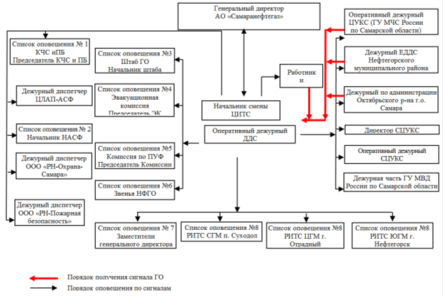 Мероприятия по световой и другим видам маскировки проектируемого объектаЗоны возможных опасностей, где может оказаться проектируемый объект, при военных конфликтах или в следствии этих конфликтов, определяются в соответствии с СП 165.1325800.2014 Свод правил «Инженерно-технические мероприятия по гражданской обороне (Актуализированная редакция СНиП 2.01.51-90)».Согласно исходным данным и требованиям для разработки инженерно-технических мероприятий гражданской обороны и предупреждения чрезвычайных ситуаций, предоставленным ГУ МЧС России по Самарской области (Приложение Б) проектируемый объект располагается вне границ зон возможных опасностей категорированных городов и объектов «особой важности».Зона возможных разрушений - селитебная и производственная территории городских поселений (городов), отнесенных к группам по гражданской обороне, в пределах которых, в результате воздействия обычных средств поражения, здания и сооружения могут получить разрушения определена в соответствии с приложением А СП 165.1325800.2014. Так как проектируемая сооружения находится на расстоянии 50 км от категорированного города по ГО Самары и не попадает в границы селитебной и производственной зоны данного города, то в зоны возможных разрушений городов отнесенных к категории по ГО в соответствии с СП 165.1325800.2014 не попадает.Проектируемые сооружения попадают в зону возможных сильных разрушений при воздействии  обычных средств поражения (организации отнесенные к категориям по ГО) в соответствии с таблицей А.1 Приложения А СП 165. 1325800.2014.В соответствии с п. 4.12 СП 165.1325800.2014 зона возможного катастрофического затопления - территория, которая в результате повреждения или разрушения гидротехнических сооружений или в результате стихийного бедствия может быть покрыта водой с глубиной затопления более 1,5 м, и в пределах которой возможны гибель людей, сельскохозяйственных животных и растений, повреждение или разрушение зданий (сооружений), других материальных ценностей, а также ущерб окружающей природной среде, так как проектируемый объект находится на достаточном удалении от гидротехнических сооружений, в зону возможного катастрофического затопления не попадает.В зоны  возможного опасного химического заражения проектируемый объект не попадает, так как находится на достаточном удалении от автомагистралей, железных дорог, а так же объектов, использующих аварийно химические опасные вещества, в результате повреждения или разрушения  технологического оборудования, которых возможно распространение этих веществ  в концентрациях или количествах, создающих угрозу для жизни и здоровья людей.В зону возможного радиоактивного загрязнения проектируемый объект, так же не попадает с соответствии с п. 4.9 СП 165.1325800.2014, так как находится на удалении более 40 км  от зон возможных разрушений  объектов использования  атомной энергии.Согласно п. 4.7 СП 165.1325800.2014 в зоны возможного сильного разрушения  от взрывов происходящих в мирное время (в том числе из-за преднамеренных действий третьих лиц) проектируемый объект не попадает.Проектируемые в рамках данного проекта сооружения  находится в зоне светомаскировки в соответствии с определением  п. 3.15 ГОСТ Р 55201-2012. Расстояние от государственной границы до проектируемых сооружений составляет менее 600 км.Решения по обеспечению безаварийной остановки технологических процессовПроектируемый объект является источником электроснабжения объктов СГМ АО «Самаранефтегаз», продолжающих свою деятельность в военное время. Отключение объектов электропотребления от ПС 35/10 кВ и обесточивание проектируемого объекта по сигналам ГО не предусматривается.Мероприятия по повышению эффективности защиты производственных фондов проектируемого объекта при воздействии по ним современных средств пораженияПовышение эффективности защиты проектируемого объекта заключается в увеличении сопротивляемости зданий, сооружений и конструкций объекта к воздействию поражающих факторов современных средств поражения, а также в защите оборудования, в наличии средств связи и других средств, составляющих материальную основу производственного процесса.Повышение устойчивости объекта достигается путем заблаговременного проведения мероприятий, направленных на снижение возможных потерь и разрушений от поражающих факторов, создание условий для ликвидации последствий и осуществления в сжатые сроки работ по восстановлению объекта экономики. Мероприятия в этой области осуществляются заблаговременно в мирное время (период повседневной деятельности), в угрожаемый период, а также в условиях военного времени.Мероприятия по повышению эффективности защиты производственных фондов  проектируемого объекта при воздействии по ним современных средств поражения (в том числе от вторичных поражающих факторов) включают:принятие планировочных решений генерального плана с учетом санитарно-гигиенических и противопожарных требований, подхода и размещения инженерных сетей;размещение сооружений с учетом категории по взрывопожароопасности, с обеспечением необходимых по нормам разрывов;наличие двух независимых источников электроснабжения;раздельная работа трансформаторов, с автоматическим перераспределением нагрузки;бесперебойное питание оборудования связи и передачи данных в течении 4 часов.ДОКУМЕНТАЦИЯ ПО ПЛАНИРОВКЕ ТЕРРИТОРИИдля строительства объекта1014ПЭ «ПС 35/10 кВ «Южно-Орловская»на территории муниципального района Сергиевский в границах сельских поселений Черновка, Верхняя Орлянка, ВоротнееКнига 3. Проект межевания территорииСамара, 2019гОсновная часть проекта планировки территорииСодержание: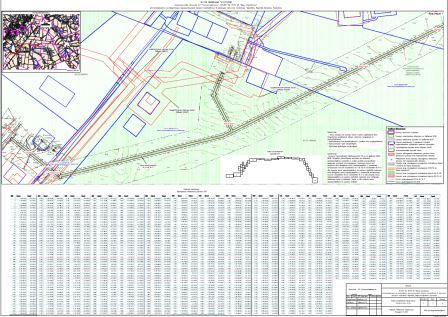 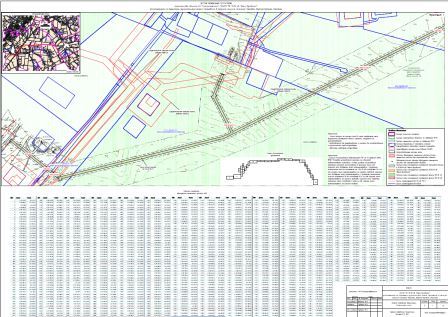 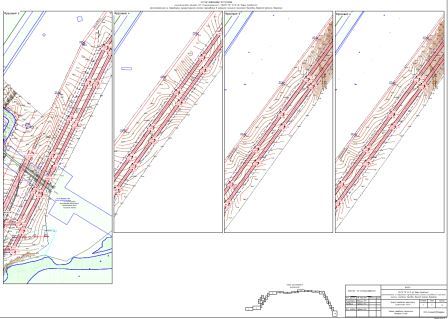 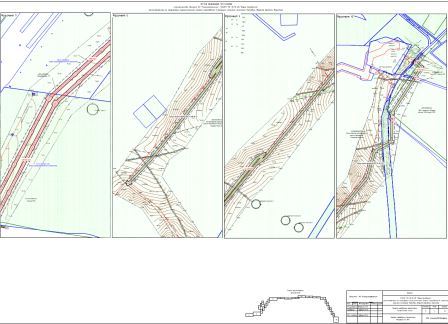 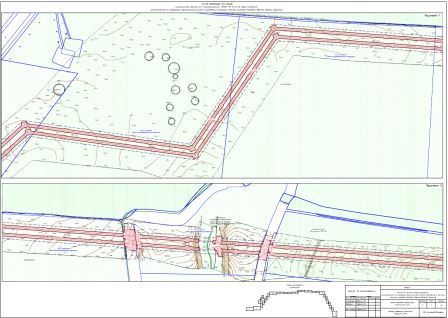 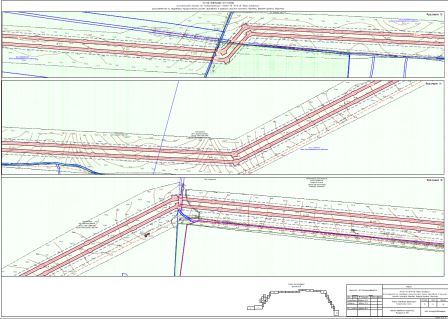 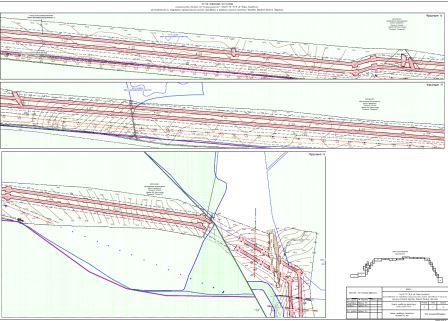 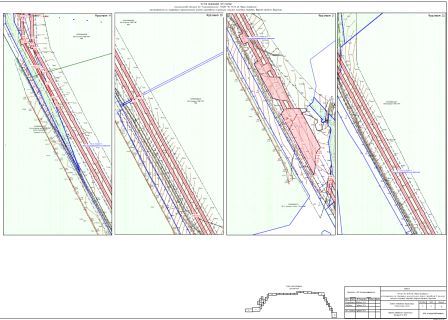 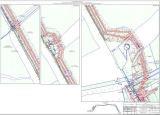 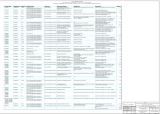 Исходно-разрешительная документация.Основанием для разработки проекта межевания территории служит:1. Договор на выполнение работ с ООО «СамараНИПИнефть».2. Материалы инженерных изысканий.3. «Градостроительный кодекс РФ» №190-ФЗ от 29.12.2004 г. (в редакции 2017 г.).4. Постановление Правительства РФ №77 от 15.02.2011 г.5. «Земельный кодекс РФ» №136-ФЗ от 25.10.2001 г. (в редакции 2017 г.).6. Сведения государственного кадастрового учета.7. Топографическая съемка территории.8. Правила землепользования и застройки сельского поселения Покровка Нефтегорского района Самарской области.Основание для выполнения проекта межевания.Проект межевания территории разрабатывается в соответствии с проектом планировки территории в целях установления границ земельных участков, предназначенных для строительства и размещения объекта АО "Самаранефтегаз": 1014ПЭ «ПС 35/10 кВ «Южно-Орловская» согласно:- Технического задания на выполнение проекта планировки территории и проекта межевания территории объекта: 1014ПЭ «ПС 35/10 кВ «Южно-Орловская».Цели и задачи выполнения проекта межевания территорииПодготовка проекта межевания территории осуществляется в целях определения местоположения границ земельных участков, которые образованы из земель, государственная собственность на которые не разграничена.При подготовке проекта межевания территории определение местоположения границ образуемых земельных участков осуществляется в соответствии с градостроительными регламентами и нормами отвода земельных участков для конкретных видов деятельности, установленными в соответствии с федеральными законами, техническими регламентами.Сформированные земельные участки должны обеспечить:- возможность полноценной реализации прав на формируемые земельные участки, включая возможность полноценного использования в соответствии с назначением, и эксплуатационными качествами.- возможность долгосрочного использования земельного участка.Структура землепользования в пределах территории межевания, сформированная в результате межевания должна обеспечить условия для наиболее эффективного использования и развития этой территории.В процессе межевания решаются следующие задачи:- установление границ земельных участков необходимых для размещения объекта АО "Самаранефтегаз".Проектом межевания границ отображены:- красные линии, утвержденные в составе проекта планировки территории;- границы образуемых земельных участков и их частей.Выводы по проектуНастоящим проектом выполнено:- формирование границ образуемых и изменяемых земельных участков и их частей.Настоящий проект обеспечивает равные права и возможности правообладателей земельных участков в соответствии с действующим законодательством. Сформированные границы земельных участков позволяют обеспечить необходимые условия для строительства и размещения объекта АО "Самаранефтегаз": 1014ПЭ «ПС 35/10 кВ «Южно-Орловская» общей площадью – 651930 кв.м.Земельные участки образуются в соответствии с абзацем 9 части 1 статьи 15 Закона Самарской области от 11.03.2005 №94-ГД «О земле», а именно: минимальный размер образуемого нового неделимого земельного участка из земель сельскохозяйственного назначения в целях недропользования устанавливается равным размеру, необходимому для проведения работ при разработке месторождений полезных ископаемых. Формирование данного земельного участка осуществляется с целью реализации проектных решений, необходимых для проведения работ при разработке месторождений полезных ископаемых АО «Самаранефтегаз» на основании лицензии на пользование недрами, то есть для недропользования.Каталог координат образуемых и изменяемых земельных участков и их частей смотри в Приложении №1Экспликация образуемых и изменяемых земельных участков и их частей смотри в Приложении№2.Каталог координат образуемых и изменяемых земельных участков и их частейЭкспликация образуемых и изменяемых земельных участков и их частей№Содержание внесенных приложений и замечанийРекомендации организатора о целесообразности или нецелесообразности учета замечаний и предложений, поступивших на публичных слушанияхВыводы Предложения, поступившие от участников публичных слушаний, постоянно проживающих на территории сельского поселения АнтоновкаПредложения, поступившие от участников публичных слушаний, постоянно проживающих на территории сельского поселения АнтоновкаПредложения, поступившие от участников публичных слушаний, постоянно проживающих на территории сельского поселения АнтоновкаПредложения, поступившие от участников публичных слушаний, постоянно проживающих на территории сельского поселения Антоновка1.Мнения и предложения не внесены--Предложения, поступившие от иных  участников публичных слушанийПредложения, поступившие от иных  участников публичных слушанийПредложения, поступившие от иных  участников публичных слушанийПредложения, поступившие от иных  участников публичных слушаний2.Мнения и предложения не внесены--№Содержание внесенных приложений и замечанийРекомендации организатора о целесообразности или нецелесообразности учета замечаний и предложений, поступивших на публичных слушанияхВыводы Предложения, поступившие от участников публичных слушаний, постоянно проживающих на территории сельского поселения КрасносельскоеПредложения, поступившие от участников публичных слушаний, постоянно проживающих на территории сельского поселения КрасносельскоеПредложения, поступившие от участников публичных слушаний, постоянно проживающих на территории сельского поселения КрасносельскоеПредложения, поступившие от участников публичных слушаний, постоянно проживающих на территории сельского поселения Красносельское1.Мнения и предложения не внесены--Предложения, поступившие от иных  участников публичных слушанийПредложения, поступившие от иных  участников публичных слушанийПредложения, поступившие от иных  участников публичных слушанийПредложения, поступившие от иных  участников публичных слушаний2.Мнения и предложения не внесены--№Содержание внесенных приложений и замечанийРекомендации организатора о целесообразности или нецелесообразности учета замечаний и предложений, поступивших на публичных слушанияхВыводы Предложения, поступившие от участников публичных слушаний, постоянно проживающих на территории сельского поселения СергиевскПредложения, поступившие от участников публичных слушаний, постоянно проживающих на территории сельского поселения СергиевскПредложения, поступившие от участников публичных слушаний, постоянно проживающих на территории сельского поселения СергиевскПредложения, поступившие от участников публичных слушаний, постоянно проживающих на территории сельского поселения Сергиевск1.Мнения и предложения не внесены--Предложения, поступившие от иных  участников публичных слушанийПредложения, поступившие от иных  участников публичных слушанийПредложения, поступившие от иных  участников публичных слушанийПредложения, поступившие от иных  участников публичных слушаний2.Мнения и предложения не внесены--село Сергиевск Самарской областиДата заключения договораПодпись ПРЕТЕНДЕНТА_________________Подпись ПРОДАВЦА_________________Подпись ПРЕТЕНДЕНТА_________________Подпись ПРОДАВЦА_________________№ п/пНаименованиеИтого201720172017201720182018201820182019201920192019№ п/пНаименованиеИтого201720172017201720182018201820182019201920192019№ п/пНаименованиеИтогоВсегоОбластной бюджетМестный бюджетВнебюджетВсегоОбластной бюджетМестный бюджетВнебюджетВсегоОбластной бюджетМестный бюджетВнебюджет1Оказание помощи по текущему и капитальному ремонту жилых помещений граждан (адресная помощь)1 697 382,21526 125,220,00526 125,220,00671 256,990,00671 256,990,00500 000,000,00500 000,000,002Содержание, текщий ремонт, обследование и оплата коммунальных услуг муниципального жилищного фонда165 240,11165 240,110,00165 240,110,000,000,000,000,000,000,000,000,003Капитальный и текущий ремонт инженерных коммуникаций38 337 104,1224 647 992,1514 499 820,3110 148 171,843 689 111,971 801 203,931 887 908,040,0010 000 000,000,0010 000 000,000,004Услуги по осуществлению технологического присоединения к инженерным сетям2 017 024,08277 937,870,00277 937,870,001 265 873,890,001 265 873,890,00473 212,320,00473 212,320,005Проведение экспертиз на проектную и сметную документацию по объектам жилищно-коммунального хозяйства2 136 748,42541 533,440,00541 533,440,00660 749,38232 037,75428 711,630,00934 465,600,00934 465,600,006Возмещение расходов муниципального жилищного фонда18 278 366,335 337 740,60337 740,605 000 000,000,006 951 515,733 288 620,733 662 895,000,005 989 110,000,005 989 110,000,007Проектирование и строительство Сергиевского группового водопровода с.Сергиевск48 143 901,1548 143 901,1548 143 901,150,000,000,000,000,000,000,000,000,000,008Страховые взносы в СОА "Строители Поволжья"78 000,0078 000,000,0078 000,000,000,000,000,000,000,000,000,000,009Ремонт многоквартирного жилого дома в п.Серноводск ул.Калинина д.22 м.р.Сергиевский Самарской области17 300 581,7317 300 581,7314 705 494,002 595 087,730,000,000,000,000,000,000,000,000,0010Предоставление муниципальной гарантии35 987 537,265 600 000,000,005 600 000,000,0030 387 537,260,0030 387 537,260,000,000,000,000,0011Ремонтно-восстановительные работы на гидротехнических сооружениях пострадавших в результате паводка в 2017 году (с.Красноярка, с.Сергиевск)3 053 240,003 053 240,002 137 268,00915 972,000,000,000,000,000,000,000,000,000,0012Аварийно-восстановительные работы по ремонту крыш жилых домов в поселке Сургут муниципального района Сергиевский Самарской области, поврежденных в результате урагана, прошедшего 5 июля 2017 года2 258 821,002 258 821,001 581 174,00677 647,000,000,000,000,000,000,000,000,000,0013Прочие работы2 239 784,44626 525,040,00626 525,040,001 124 937,32467 790,46657 146,860,00488 322,080,00488 322,080,0014Ремонт  жилого  дома  с. Спасское ул. Набережная д.41 452 374,790,000,000,000,001 452 374,790,001 452 374,790,000,000,000,000,0015Замена водонапорной башни в с.Захаркино1 496 549,360,000,000,000,001 496 549,361 122 412,00374 137,360,000,000,000,000,0016Замена водонапорной башни в п. Светлодольск1 651 150,480,000,000,000,001 651 150,481 238 362,00412 788,480,000,000,000,000,0017Замена водонапорной башни в с.Черновка2 234 530,030,000,000,000,002 234 530,031 675 897,00558 633,030,000,000,000,000,0018Проведение мероприятий по обеспечению бесперебойного снабжения коммунальными услугами населения (субсидия)126 262 626,270,000,000,000,00126 262 626,27125 000 000,001 262 626,270,000,000,000,000,0019Проведение ремонта инженерной инфраструктуры в целях повышения её технической надежности и санитарно-экологической безопасности (субсидия)3 860 000,000,000,000,000,003 860 000,003 667 000,00193 000,000,000,000,000,000,0020Ремонт бани в п.г.т. Суходол701 829,690,000,000,000,000,000,000,000,00701 829,690,00701 829,690,00ИТОГО:309 352 791,47108 557 638,3181 405 398,0627 152 240,250,00181 708 213,47138 493 323,8743 214 889,600,0019 086 939,690,0019 086 939,690,00№ п/пНаименованиеЛистОсновная часть проекта планировки территорииОсновная часть проекта планировки территорииОсновная часть проекта планировки территорииРаздел 1 «Проект планировки территории. Графическая часть»Раздел 1 «Проект планировки территории. Графическая часть»1.1Чертеж красных линий. Чертеж  границ зон планируемого размещения линейных объектов М 1:2000Раздел 2 «Положение о размещении линейных объектов»Раздел 2 «Положение о размещении линейных объектов»2.1.Наименование, основные характеристики и назначение планируемых для размещения линейных объектов2.2.Перечень субъектов Российской Федерации, перечень муниципальных районов, городских округов в составе субъектов Российской Федерации, перечень поселений, населенных пунктов, внутригородских территорий городов федерального значения, на территориях которых устанавливаются зоны планируемого размещения линейных объектов2.3.Перечень координат характерных точек границ зон планируемого размещения линейных объектов2.4.Перечень координат характерных точек границ зон планируемого размещения линейных объектов, подлежащих переносу (переустройству) из зон планируемого размещения линейных объектов2.5.Информация о необходимости осуществления мероприятий по защите сохраняемых объектов капитального строительства (здание, строение, сооружение, объекты, строительство которых не завершено), существующих и строящихся на момент подготовки проекта планировки территории, а также объектов капитального строительства, планируемых к строительству в соответствии с ранее утвержденной документацией по планировке территории, от возможного негативного воздействия в связи с размещением линейных объектов2.6.Информация о необходимости осуществления мероприятий по сохранению объектов культурного наследия от возможного негативного воздействия в связи с размещением линейных объектов2.7Информация о необходимости осуществления мероприятий по охране окружающей среды2.8.Информация о необходимости осуществления мероприятий по защите территории от чрезвычайных ситуаций природного и техногенного характера, в том числе по обеспечению пожарной безопасности и гражданской обороне№ п/пНаименование показателяЗначение1Номинальное напряжение, кВ352Протяженность проектируемых ВЛ, кмЮжно-Орловская-Екатериновская – 1Южно-Орловская-Екатериновская – 223,95723,9313Количество углов поворота, шт.Южно-Орловская-Екатериновская – 1Южно-Орловская-Екатериновская – 235334Количество цепей15Марка проводаАС 120/196Марка троса8,0-МЗ-В-ОЖ-Н-Р7Габарит до земли, м78Габарит до автомобильных дорог, м99Тип изоляциистеклянная10Тип устанавливаемых опор:- анкерно-угловые- промежуточныерешетчатыеодностоечные11Материал опор:- анкерно-угловые- промежуточныеметаллж.б. стойка + металлметаллические (на просадочных грунтах)12Фундаментыгрибовидные№ п/пНаименование показателяЗначение1Номинальное напряжение, кВ102Протяженность проектируемых участков ВЛ, мВЛ 10 кВ Ф-1 ВЛ 10 кВ Ф-2 ВЛ 10 кВ Ф-3 ВЛ 10 кВ Ф-4 ВЛ 10 кВ Ф-62280,2
854,8
3591,3
165,8
136,943Марка проводаАС 95/164Габарит до земли, м75Тип изоляции:на анкерных опорахна промежуточныхстекляннаяфарфоровая№ п/пНаименование показателяЗначение1Номинальное напряжение, кВ352Протяженность проектируемых ВЛ, кмЮжно-Орловская-Екатериновская – 1Южно-Орловская-Екатериновская – 223,9 23,9 3Количество углов поворота, шт.124Количество цепей15Марка проводаАС 120/196Марка троса8,0-МЗ-В-ОЖ-Н-Р7Габарит до земли, м78Тип изоляциистеклянная9Тип устанавливаемых опор:- анкерно-угловые- промежуточныерешетчатыеодностоечные10Материал опор:- анкерно-угловые- промежуточныеметаллж.б. стойка + металлметаллические (на просадочных грунтах)11ФундаментыгрибовидныеНаименование показателяЗначение, мПроектируемая ВЛ-10 кВ «Ф-1»2330Проектируемая ВЛ-10 кВ «Ф-2»110Проектируемая ВЛ-10 кВ «Ф-3» 3770Проектируемая ВЛ-10 кВ «Ф-4»150Проектируемая ВЛ-10 кВ «Ф-5»1850Проектируемая ВЛ-10 кВ «Ф-6»130ИТОГО8340Номер по генплануНаименованиеПС 35/10 кВ «Южно-Орловская»1Закрытое распределительного устройства 10 кВ (ЗРУ-10кВ)Наименование природного процесса, опасного природного явленияМероприятия по инженерной защитеУраганные ветрыКонструкции порталов и прожекторной мачты проверены расчетом по сертифицированному программному комплексу SCAD Оffice на эксплуатационные, ветровые и гололедные нагрузки.Фундаменты под блоки оборудования ОРУ 35кВ и блочно-модульные здания выполнены согласно СП 22.13330.2016 «Основания зданий и сооружений» и «Руководства по проектированию опор и фундаментов линий электропередачи и распределительных устройств подстанций напряжением выше 1 кВ». Фундаменты под металлические порталы и прожекторные рассчитаны в программном комплексе «Фундамент 14.0».Фундаменты портала ПС-35Я2 – железобетонные грибовидные фундаменты марки Ф15х15-2 по серии 3.407.1-144.Стойка прожекторной мачты крепится к фундаментам анкерными болтами. Фундамент принят сборным железобетонным марки Ф3-2 по серии 3.407-115.Блоки оборудования ОРУ-35кВ устанавливаются на фундаменты из железобетонных стоек марок СОН 30-29 по серии 3.407.1-157, к которым привариваются переходные стальные изделия из швеллера №16 (ГОСТ 8240-97) и листа по ГОСТ 19903-2015 для крепления. Железобетонные стойки марки СОН устанавливаются в сверленый котлован Ø450мм с заделкой пазух бетоном класса В15 (ГОСТ 26633-2015) и ПГС 3 группы по ГОСТ 23735-2014.КРУ 6кВ и ОПУ состоит из сблокированных блок-контейнеров полной заводской готовности поставляемых заводом «под ключ». Основанием под модульное здание служат балки ростверка из швеллера №16 (ГОСТ 8240-97) по железобетонным стойкам СОН 30-29 по серии 3.407.1-157. Железобетонные стойки СОН 30-29 устанавливаются в сверленые котлованы Ø600 мм с заделкой бетоном класса В15 (ГОСТ 26633-2015) и ПГС 3 группы по ГОСТ 23735-2014.Основанием под блоки АУКРМ служат балки ростверка из швеллера №16 (ГОСТ 8240-97) по железобетонным стойкам СОН 30-29 по серии 3.407.1-157. Железобетонные стойки СОН 30-29 устанавливаются в сверленые котлованы Ø600 мм с заделкой бетоном класса В15 (ГОСТ 26633-2015) и ПГС 3 группы по ГОСТ 23735-2014. Фундаменты кабельной эстакады выполнены из стальных труб Ø159, Ø219, устанавливаемых в сверленые котлованы глубиной 2,5м с последующей заделкой пазух бетоном B15.Промежуточная опора 1,2 ПБ35-3 исп. 8 (с подвесом грозотроса) выполнена по проекту 3.407.1-175.1-02 на стойке СК22.4-2.3.Промежуточная опора 1,2 ПБ35-3 исп. 2 (без грозотроса) выполнена по проекту 3.407.1-175.1-02 на стойке СК22.4-2.3. Стойки промежуточной опоры изготавливаются из бетона марки В40 F200 W6. Металлические траверсы изготавливаются из стали марки С245 по ГОСТ 27772-2015. В железобетонных стойках применяется предварительно напряженная арматура из арматурных канатов диаметром 12 мм класса К1400 (К7) с предельным моментом по прочности равным 29,21 тс х м.Концевая опора У35-1Т изготавливается, согласно таблице В.1 приложения В СП 16.13330.2011, из стали С245 по ГОСТ 27772-2015 по проекту 3078тм-т8. Анкерно-угловые опоры У35-1 и У35-1+5 изготавливаются, согласно таблице В.1 приложения В СП 16.13330.2011, из стали С245 по ГОСТ 27772-2015 по проекту 3078тм-т8, повышающая подставка Р2, высотой пять метров, изготавливается по Тп 5736тм-т3.В месте ответвления проектируемой линии от существующей устанавливается опора УС110-7 без тросостойки. Опора изготавливается, согласно таблице В.1 приложения В СП 16.13330.2011, из стали С245 по ГОСТ 27772-2015 по проекту 3079тм-т8. Закрепление анкерно-угловых опор в грунте с углом поворота до 10 градусов производится на унифицированных грибовидных фундаментах марки Ф3-А изготавливаемых по серии 3.407-115 в. 2. Закрепление анкерно-угловых опор в грунте с углом поворота от 10 до 40 градусов производится на унифицированных грибовидных фундаментах марки Ф3-А изготавливаемых по серии 3.407-115 в. 2,  усиленных четырьмя ригелями Р1-А изготавливаемых по серии 3.407-115 в. 5, по одному на каждый фундамент.Закрепление анкерно-угловых опор в грунте с углом поворота от 40 до 70 градусов, а так же концевой опоры производится на унифицированных грибовидных фундаментах марки Ф3-А и Ф4-А изготавливаемых по серии 3.407-115 в. 2,  усиленных четырьмя ригелями Р1-А изготавливаемых по серии 3.407-115 в. 5, по одному на каждый фундамент. Фундаменты Ф3-А устанавливаются с внутренней стороны угла поворота под сжатые фундаменты, а фундаменты Ф4-А устанавливается с наружной стороны угла поворота под вырываемые фундаменты. На концевой опоре фундаменты Ф3-А устанавливаются со стороны линии, а Ф4-А – со стороны подстанции.Закрепление в грунте ответвительной опоры УС110-7 производится на грибовидных фундаментах Ф4-А и Ф5-А изготавливаемых по серии 3.407-115 усиленных ригелями Р1-А установленных по одному на каждый фундамент. Фундаменты Ф4-А устанавливаются со стороны отпайки под сжатый фундамент, а фундаменты Ф5-А – с противоположной стороны под вырываемый фундамент.Подтопление территории, ливниДля монолитных и сборных железобетонных конструкций применен тяжелый бетон по ГОСТ 26633-2015, марки по водонепроницаемости – W4, по морозостойкости – F150. Защита строительных конструкций от коррозии выполнена в соответствии с требованиями Федерального закона от 30 декабря 2009 г. (с изменениями на 2 июля 2013 года) №384-ФЗ, СП 28.13330.2012 и требованиями технологической инструкции компании «Антикоррозионная защита металлических конструкций на объектах нефтегазодобычи, нефтегазопереработки и нефтепродуктообеспечения компании», утвержденной приказом ОАО «НК «Роснефть» от 04.05.2016 г. № 224.Защита от коррозии опор металлоконструкций порталов ошиновки, прожекторных мачт, молниеотводов принята горячим цинкованием в заводских условиях с толщиной покрытия не менее 80 мкм.Для защиты от коррозии монтажных участков оцинкованных конструкций, а также подкраски поврежденных мест цинкового покрытия применять метод холодного цинкования с последующим нанесением лакокрасочного покрытия на акриловом связующем.Для защиты от коррозии надземные строительные металлоконструкции покрыть антикоррозионной эмалью Полимерон по ТУ 2312-007-98310821-2008 в четыре слоя (общей толщиной не менее 130 мкм). Расход 150-180 г/м2 при толщине 25-35 мкм. Все места, где антикоррозийное покрытие повреждено или нарушено монтажной сваркой, должны быть восстановлены.Антикоррозионную защиту металлических элементов находящихся в грунте производить 1 слоем грунтовки "Акрус-эпокс", 1 слоем эмали "Акрус-эпокс С" и 1 слоем "Акрус-полиур" при суммарной толщине 240 мкм, согласно ТУ 2312-001-93475776-2006.Для защиты от коррозии подземных строительных железобетонных и бетонных конструкций, их боковые поверхности, соприкасающиеся с грунтом, обмазать горячим битумом БН70/30 (ГОСТ 6617-76) «Битумы нефтяные строительные. Технические условия» за три раза (расход на один слой 1,0 кг/м2).Для защиты металлических опор и металлических элементов фундаментов  ВЛ от коррозии предусматривается горячее цинкование по ОСТ 34-29-582-82 толщиной 100 мкм.Защиту болтов, гаек и шайб от коррозии осуществлять путем горячего цинкования методом погружения в расплав, либо путем гальванического цинкования (кадмирования) с последующем хроматированием по ГОСТ 9.303-84. Толщина покрытия должна составлять 
60-100 мкм для горячего цинкования и 18-20 мкм для гальванического цинкования (кадмирования). Толщина покрытия в резьбе не должна превышать плюсовых допусков.Пучение грунтовВ целях снижения касательных сил морозного пучения выявленных геологическими изысканиями грунтов предусмотрены обратная засыпка котлованов производится непучинистым грунтом;пазухи сверленных котлованов для установки в грунт железобетонных стоек марки СОН на глубину промерзания заделываются песчано-гравийной смесью группы 3 по ГОСТ23735-2014;на площадке у подошвы откоса предусматривается водоотводящий лоток.Для снижения касательных сил морозного пучения, а также для снижения коррозионного воздействия грунтов, все стойки на высоту 3,6 метра от комеля стойки покрываются тремя слоями кремнеорганической эмали КО-198 по ТУ 2312-103-99483860-2013, или аналогичным покрытием.Пазухи сверленных котлованов заполняются песком средней крупности с уплотнением до плотности не менее 1,6 т/м3. Для отвода верховодки вокруг стойки на ширину не менее 0,8 м от стойки для сверленных котлованов и на всю ширину копанного котлована устраивается глиняная отмостка из перемятой глины толщиной не менее 0,2 метра.Все фундаменты засыпаются местным грунтом с послойным уплотнением до плотности не менее 1,6 т/м3. Все фундаменты до высоты 1,4 метра, а так же железобетонные ригели покрываются двумя слоями горячего битума. Далее для снижения касательных сил морозного пучения стойки фундаментов покрываются тремя слоями кремнеорганической эмали марки КО-198.Все фундаменты под анкерно-угловые, концевую и ответвительную опоры изготавливаются из бетона марки В30 по прочности F150 по морозостойкости и W6 по проницаемости. Фундаменты устанавливаются на щебеную подготовку толщиной 0,2 метра выполненную из щебня марки М600 фракции 20-25 мм. Промежуточные опоры 1,2 ПБ35-3 исп. 2 устанавливаются в сверленые котлованы на глубину 3 метра. В слабых грунтах (ИГЭ 3В) промежуточные опоры устанавливаются в копанный котлован с заменой слабого грунта на песок средней крупности с уплотнением до плотности не менее 1,6 т/м3.ГрозыМероприятия по защите от грозы приведены в п. 3.7 настоящего раздела.Наименование мероприятияПериод эксплуатации1 Антикоррозийная изоляция и гидроизоляция емкостного оборудования и трубопроводовГОСТ Р 51164-98 «Трубопроводы стальные магистральные. Общие требования к защите от коррозии»;СП 28.1330.2017 «Защита строительных конструкций от коррозии»2 Испытание оборудования и трубопроводов на прочностьСНиП 3.05.05-84 «Технологическое оборудование и технологические трубопроводы»3 Контроль сварных соединений стальных трубопроводовГОСТ 3242-79 «Сварные соединения. Методы контроля качества»4 Лабораторный контроль за качеством поверхностных и подземных водСанПиН 2.1.5.980-00, СП 2.1.5.1059-01№ п/пНаименованиеЛистРаздел 1 "Проект планировки территории. Графическая часть"Раздел 1 "Проект планировки территории. Графическая часть"Раздел 1 "Проект планировки территории. Графическая часть"1Чертеж межевания территории2Чертеж границ зон с особыми условиями использования территорииРаздел 2 "Положение о размещении линейных объектов"Раздел 2 "Положение о размещении линейных объектов"Раздел 2 "Положение о размещении линейных объектов"1Исходно-разрешительная документация32Основание для выполнения проекта межевания33Цели и задачи выполнения проекта межевания территории34Координаты образуемых частей земельных участков4Приложения:Приложения:1Каталог координат образуемых и изменяемых земельных участков и их частей52Экспликация образуемых и изменяемых земельных участков и их частей94№ 1№ 1№ 1№ 1№ 1Кадастровый квартал:Кадастровый квартал:Кадастровый квартал:63:31:140300463:31:1403004Кадастровый номер:Кадастровый номер:Кадастровый номер:63:31:0000000:104963:31:0000000:1049Образуемый ЗУ:Образуемый ЗУ:Образуемый ЗУ::1049/чзу1:1049/чзу1Площадь кв.м.:Площадь кв.м.:Площадь кв.м.:31273127Правообладатель. Вид права:Правообладатель. Вид права:Правообладатель. Вид права:Министерство транспорта и автомобильных дорог Самарской областиМинистерство транспорта и автомобильных дорог Самарской областиРазрешенное использование:Разрешенное использование:Разрешенное использование:Занятый автомобильной дорогой общего  пользования регионального или межмуниципального  значения "Урал" - ОрловкаЗанятый автомобильной дорогой общего  пользования регионального или межмуниципального  значения "Урал" - ОрловкаНазначение (сооружение):Назначение (сооружение):Назначение (сооружение):Трасса ВЛ-10 кВ  "Ф-1",  Трасса ВЛ-35 кВ (Южно-Орловская-Екатериновская 1) Трасса ВЛ-35 кВ (Южно-Орловская-Екатериновская 2)Трасса ВЛ-10 кВ  "Ф-1",  Трасса ВЛ-35 кВ (Южно-Орловская-Екатериновская 1) Трасса ВЛ-35 кВ (Южно-Орловская-Екатериновская 2)№ точкиДирекционныйРасстояние,КоординатыКоординаты(сквозной)уголмXY27163°38'21"63,962218791,61443073,1174363°26'6"0,022218820,01443130,42470323°31'12"11,172218820,02443130,44471243°38'35"64,012218829,00443123,80270143°21'57"11,182218800,58443066,4428564°14'19"64,082218730,31443118,42230323°32'26"6,142218758,16443176,13232323°33'49"12,162218763,10443172,48233244°15'2"64,082218772,88443165,26283143°31'26"11,642218745,04443107,54284143°35'38"6,672218735,68443114,4624263°21'14"85,272218813,64443056,74744152°49'8"0,832218851,88443132,9559853°48'19"29,192218851,14443133,33599323°48'42"7,062218868,38443156,89600270°0'0"0,012218874,08443152,72600243°23'8"10,42218874,08443152,71746332°39'20"3,292218869,42443143,41747242°43'30"17,332218872,34443141,90748152°46'11"3,082218864,40443126,50749243°21'20"87,082218861,66443127,91241143°24'25"11,172218822,61443050,08№ 2№ 2№ 2№ 2№ 2Кадастровый квартал:Кадастровый квартал:Кадастровый квартал:63:31:140300363:31:1403003Кадастровый номер:Кадастровый номер:Кадастровый номер:63:31:1403003:6463:31:1403003:64Образуемый ЗУ:Образуемый ЗУ:Образуемый ЗУ::64/чзу1:64/чзу1Площадь кв.м.:Площадь кв.м.:Площадь кв.м.:89948994Правообладатель. Вид права:Правообладатель. Вид права:Правообладатель. Вид права:Эльбуздукаева Таус РамзановнаЭльбуздукаева Таус РамзановнаРазрешенное использование:Разрешенное использование:Разрешенное использование:Для ведения сельскохозяйственной деятельностиДля ведения сельскохозяйственной деятельностиНазначение (сооружение):Назначение (сооружение):Назначение (сооружение):Трасса ВЛ-35 кВ (Южно-Орловская-Екатериновская 1) Трасса ВЛ-35 кВ (Южно-Орловская-Екатериновская 2)Трасса ВЛ-35 кВ (Южно-Орловская-Екатериновская 1) Трасса ВЛ-35 кВ (Южно-Орловская-Екатериновская 2)№ точкиДирекционныйРасстояние,КоординатыКоординаты(сквозной)уголмXY75042°21'8"104,42220440,33445637,66751130°50'11"1,852220517,48445707,9975240°54'15"14,162220516,27445709,39753310°36'5"1,482220526,97445718,6675442°20'19"115,742220527,93445717,54755130°44'46"1,722220613,48445795,4975640°55'51"14,152220612,36445796,79757310°33'21"1,372220623,05445806,0675842°20'50"114,432220623,94445805,02759107°39'0"8,542220708,51445882,1076017°39'54"202220705,92445890,24761287°38'30"8,682220724,98445896,31762351°59'44"46,392220727,61445888,04763233°28'41"12,522220773,55445881,58764171°59'15"37,162220766,10445871,52765197°39'27"16,782220729,30445876,70766222°21'1"111,22220713,31445871,61767310°54'52"1,792220631,13445796,70768220°50'35"14,142220632,30445795,35769130°41'22"1,412220621,60445786,10770222°20'44"115,742220620,68445787,17771310°49'37"1,652220535,14445709,21772220°52'25"14,152220536,22445707,96773131°13'40"1,292220525,52445698,70774222°20'56"94,932220524,67445699,67775172°12'35"14,312220454,51445635,7277642°20'44"71,912220479,01445632,35777130°48'54"1,742220532,16445680,7977840°52'25"14,152220531,02445682,11779310°17'7"1,382220541,72445691,3778042°20'31"135,862220542,61445690,32781130°36'5"1,752220643,03445781,8378240°52'25"14,152220641,89445783,16783310°36'5"1,382220652,59445792,4278442°21'18"94,242220653,49445791,37785107°38'39"8,482220723,13445854,8678617°39'54"202220720,56445862,94787287°37'18"8,692220739,62445869,01788351°59'34"14,52220742,25445860,73789233°28'41"12,522220756,61445858,71790171°58'37"5,32220749,16445848,65791197°43'31"16,852220743,91445849,39792222°20'46"90,872220727,86445844,26793310°33'56"1,742220660,70445783,05794220°54'0"14,142220661,83445781,73795130°36'5"1,382220651,14445772,47796222°20'43"135,872220650,24445773,52797311°3'46"1,752220549,82445682,00798220°48'59"14,152220550,97445680,68799130°36'5"1,382220540,26445671,43800222°21'10"62,462220539,36445672,48801172°10'31"14,322220493,20445630,40№ 3№ 3№ 3№ 3№ 3Кадастровый квартал:Кадастровый квартал:Кадастровый квартал:63:31:150400363:31:1504003Кадастровый номер:Кадастровый номер:Кадастровый номер:63:31:1504003:6963:31:1504003:69Образуемый ЗУ:Образуемый ЗУ:Образуемый ЗУ::69/чзу1:69/чзу1Площадь кв.м.:Площадь кв.м.:Площадь кв.м.:50405040Правообладатель. Вид права:Правообладатель. Вид права:Правообладатель. Вид права:Сухорукова Юлия МихайловнаСухорукова Юлия МихайловнаРазрешенное использование:Разрешенное использование:Разрешенное использование:Для ведения сельскохозяйственной деятельности  (общая долевая собственность)Для ведения сельскохозяйственной деятельности  (общая долевая собственность)Назначение (сооружение):Назначение (сооружение):Назначение (сооружение):Трасса ВЛ-35 кВ (Южно-Орловская-Екатериновская 1) Трасса ВЛ-35 кВ (Южно-Орловская-Екатериновская 2)Трасса ВЛ-35 кВ (Южно-Орловская-Екатериновская 1) Трасса ВЛ-35 кВ (Южно-Орловская-Екатериновская 2)№ точкиДирекционныйРасстояние,КоординатыКоординаты(сквозной)уголмXY80253°53'47"14,362235438,32441442,00803283°54'52"33,062235446,78441453,6080414°36'16"1,472235454,73441421,51805284°37'34"14,142235456,15441421,88806194°32'49"1,632235459,72441408,20807283°56'6"81,012235458,14441407,7980814°40'4"1,542235477,65441329,16809284°35'12"14,142235479,14441329,55810194°41'31"1,72235482,70441315,87811283°55'60"75,582235481,06441315,44812203°29'15"12,242235499,26441242,0881387°52'44"0,812235488,03441237,20814357°23'51"0,882235488,06441238,01815103°55'34"76,952235488,94441237,97816194°19'22"1,462235470,42441312,66817104°34'36"14,152235469,01441312,3081814°43'32"1,612235465,45441325,99819103°56'37"81,012235467,01441326,40820194°29'38"1,522235447,49441405,02821104°29'53"14,142235446,02441404,6482214°42'30"1,652235442,48441418,33823103°54'52"23,952235444,08441418,7582453°58'21"3,542235457,48441468,2882526°33'54"0,022235459,56441471,1482653°54'51"10,822235459,58441471,15827283°44'5"103,272235465,95441479,8982814°46'58"1,492235490,47441379,57829284°34'36"14,152235491,91441379,95830194°55'53"1,712235495,47441366,26831283°43'59"117,352235493,82441365,82832203°29'4"14,482235521,68441251,8283387°35'54"4,532235508,40441246,05834357°32'45"2,12235508,59441250,58835103°43'58"115,882235510,69441250,49836194°25'15"1,452235483,18441363,06837104°32'14"14,142235481,78441362,7083814°22'22"1,652235478,23441376,39839103°43'46"94,172235479,83441376,80№ 4№ 4№ 4№ 4№ 4Кадастровый квартал:Кадастровый квартал:Кадастровый квартал:63:31:140600363:31:1406003Кадастровый номер:Кадастровый номер:Кадастровый номер:63:31:1406003:3363:31:1406003:33Образуемый ЗУ:Образуемый ЗУ:Образуемый ЗУ::33/чзу1:33/чзу1Площадь кв.м.:Площадь кв.м.:Площадь кв.м.:886886Правообладатель. Вид права:Правообладатель. Вид права:Правообладатель. Вид права:Министерство транспорта и автомобильных дорог Самарской областиМинистерство транспорта и автомобильных дорог Самарской областиРазрешенное использование:Разрешенное использование:Разрешенное использование:Под автомобильной дорогой "Урал"- Новая ОрловкаПод автомобильной дорогой "Урал"- Новая ОрловкаНазначение (сооружение):Назначение (сооружение):Назначение (сооружение):Трасса ВЛ-10 кВ  "Ф-1", Трасса ВЛ-35 кВ (Южно-Орловская-Екатериновская 1) Трасса ВЛ-35 кВ (Южно-Орловская-Екатериновская 2)Трасса ВЛ-10 кВ  "Ф-1", Трасса ВЛ-35 кВ (Южно-Орловская-Екатериновская 1) Трасса ВЛ-35 кВ (Южно-Орловская-Екатериновская 2)№ точкиДирекционныйРасстояние,КоординатыКоординаты(сквозной)уголмXY84022°29'7"18,982218147,05442402,03841288°26'6"11,042218164,59442409,29842202°25'46"18,982218168,08442398,82843108°28'4"11,022218150,54442391,5884419°34'14"18,992218106,91442520,658450°0'0"0,012218124,80442527,01846288°51'53"8,012218124,81442527,01847180°0'0"0,012218127,40442519,43847199°35'56"18,992218127,39442519,43849108°49'5"1,892218109,50442513,06850108°50'56"6,132218108,89442514,8585119°1'4"18,972218120,46442480,98852288°45'58"8,212218138,39442487,16853199°11'25"18,952218141,03442479,39854108°51'6"8,262218123,13442473,1685514°51'42"19,032218110,30442510,728560°0'0"0,012218128,69442515,60857289°5'37"0,552218128,70442515,60858288°45'31"0,562218128,88442515,08859288°48'21"3,912218129,06442514,55860288°46'41"3,172218130,32442510,85861195°5'19"19,022218131,34442507,85862108°53'23"3,982218112,98442502,90863109°2'22"2,72218111,69442506,67864108°46'41"1,582218110,81442509,2286522°58'22"18,992218139,14442425,77866288°26'6"11,232218156,62442433,18867202°51'57"18,992218160,17442422,53868108°23'11"11,192218142,67442415,15№ 5№ 5№ 5№ 5№ 5Кадастровый квартал:Кадастровый квартал:Кадастровый квартал:63:31:150400363:31:1504003Кадастровый номер:Кадастровый номер:Кадастровый номер:63:31:1504003:6863:31:1504003:68Образуемый ЗУ:Образуемый ЗУ:Образуемый ЗУ::68/чзу1:68/чзу1Площадь кв.м.:Площадь кв.м.:Площадь кв.м.:510510Правообладатель. Вид права:Правообладатель. Вид права:Правообладатель. Вид права:Администрация муниципального района Сергиевский Самарской области Аренда АО "Транснефть-Прикамье", ИНН: 1645000340Администрация муниципального района Сергиевский Самарской области Аренда АО "Транснефть-Прикамье", ИНН: 1645000340Разрешенное использование:Разрешенное использование:Разрешенное использование:для сопутствующих сооружений нефтепроводадля сопутствующих сооружений нефтепроводаНазначение (сооружение):Назначение (сооружение):Назначение (сооружение):Трасса ВЛ-35 кВ (Южно-Орловская-Екатериновская 1) Трасса ВЛ-35 кВ (Южно-Орловская-Екатериновская 2)Трасса ВЛ-35 кВ (Южно-Орловская-Екатериновская 1) Трасса ВЛ-35 кВ (Южно-Орловская-Екатериновская 2)№ точкиДирекционныйРасстояние,КоординатыКоординаты(сквозной)уголмXY86928°17'21"47,272235448,02441164,7787026°43'19"3,272235489,64441187,1787168°57'45"0,142235492,56441188,6487228°18'42"14,082235492,61441188,7787328°21'56"2,992235505,01441195,45874248°46'27"2,42235507,64441196,8787525°4'52"26,422235506,77441194,63876249°5'22"4,542235530,70441205,83877208°17'53"95,682235529,08441201,5987869°30'37"9,082235444,83441156,2387971°33'54"0,032235448,01441164,74№ 6№ 6№ 6№ 6№ 6Кадастровый квартал:Кадастровый квартал:Кадастровый квартал:63:31:140600163:31:1406001Кадастровый номер:Кадастровый номер:Кадастровый номер:63:31:1406001:2763:31:1406001:27Образуемый ЗУ:Образуемый ЗУ:Образуемый ЗУ::27/чзу1:27/чзу1Площадь кв.м.:Площадь кв.м.:Площадь кв.м.:13381338Правообладатель. Вид права:Правообладатель. Вид права:Правообладатель. Вид права:Тишина Ольга ВладимировнаТишина Ольга ВладимировнаРазрешенное использование:Разрешенное использование:Разрешенное использование:Для ведения сельскохозяйственной деятельностиДля ведения сельскохозяйственной деятельностиНазначение (сооружение):Назначение (сооружение):Назначение (сооружение):Трасса ВЛ-10 кВ  "Ф-1"Трасса ВЛ-10 кВ  "Ф-1"№ точкиДирекционныйРасстояние,КоординатыКоординаты(сквозной)уголмXY2229°38'47"8,032215560,72442115,453180°0'0"0,012215555,52442109,33880141°55'32"166,892215555,51442109,3388151°58'4"7,992215424,13442212,25882321°56'28"167,232215429,05442218,54№ 7№ 7№ 7№ 7№ 7Кадастровый квартал:Кадастровый квартал:Кадастровый квартал:63:31:140400563:31:1404005Кадастровый номер:Кадастровый номер:Кадастровый номер:63:31:1404005:863:31:1404005:8Образуемый ЗУ:Образуемый ЗУ:Образуемый ЗУ::8/чзу1:8/чзу1Площадь кв.м.:Площадь кв.м.:Площадь кв.м.:3485934859Правообладатель. Вид права:Правообладатель. Вид права:Правообладатель. Вид права:ОДС,  Аренда ООО Компания "БИО-ТОН", ИНН: 6367044243ОДС,  Аренда ООО Компания "БИО-ТОН", ИНН: 6367044243Разрешенное использование:Разрешенное использование:Разрешенное использование:Для ведения сельскохозяйственной деятельностиДля ведения сельскохозяйственной деятельностиНазначение (сооружение):Назначение (сооружение):Назначение (сооружение):Трасса ВЛ-35 кВ (Южно-Орловская-Екатериновская 1) Трасса ВЛ-35 кВ (Южно-Орловская-Екатериновская 2)Трасса ВЛ-35 кВ (Южно-Орловская-Екатериновская 1) Трасса ВЛ-35 кВ (Южно-Орловская-Екатериновская 2)№ точкиДирекционныйРасстояние,КоординатыКоординаты(сквозной)уголмXY88374°51'7"11,252226136,86446006,48884356°58'1"100,732226139,80446017,3488586°49'13"1,442226240,39446012,01886357°21'52"14,132226240,47446013,45887267°1'35"1,542226254,59446012,80888356°58'19"162,622226254,51446011,26889102°50'26"1,392226416,90446002,6789013°2'8"202226416,59446004,03891283°30'28"1,842226436,07446008,5489227°2'27"114,692226436,50446006,75893115°16'40"1,592226538,65446058,8989425°17'46"14,142226537,97446060,33895295°27'48"1,162226550,75446066,3789627°2'36"170,872226551,25446065,32897114°53'4"1,832226703,44446143,0189825°12'20"14,142226702,67446144,67899295°16'2"1,382226715,46446150,6990027°2'26"170,852226716,05446149,44901115°19'47"1,662226868,22446227,1190225°14'32"14,142226867,51446228,61903294°52'27"1,212226880,30446234,6490427°2'4"170,842226880,81446233,54905115°6'53"1,772227032,98446311,1990625°14'32"14,142227032,23446312,79907295°12'4"1,322227045,02446318,8290827°2'25"170,912227045,58446317,63909115°13'8"1,712227197,81446395,3391025°16'43"14,142227197,08446396,88911295°9'11"1,272227209,87446402,9291227°2'21"170,812227210,41446401,77913115°12'4"1,692227362,55446479,4291425°11'17"14,142227361,83446480,95915295°19'27"1,242227374,63446486,9791627°2'41"166,712227375,16446485,8591798°6'31"7,522227523,64446561,659188°8'11"12,932227522,58446569,09734265°39'19"20,332227535,38446570,92735189°6'32"8,532227533,84446550,6591998°7'48"0,852227525,42446549,30920207°2'31"163,312227525,30446550,14921295°28'35"1,882227379,84446475,89922205°16'43"14,142227380,65446474,19923114°48'10"1,452227367,86446468,15924207°2'26"170,822227367,25446469,47925295°27'48"1,862227215,10446391,81926205°14'32"14,142227215,90446390,13927115°6'53"1,412227203,11446384,10928207°2'30"170,932227202,51446385,38929295°26'10"1,822227050,27446307,67930205°14'32"14,142227051,05446306,03931115°16'2"1,382227038,26446300,00932207°2'37"170,832227037,67446301,25933294°57'46"1,922226885,52446223,58934205°14'32"14,142226886,33446221,84935115°10'50"1,482226873,54446215,81936207°2'21"170,832226872,91446217,15937295°5'47"1,742226720,75446139,49938205°18'55"14,152226721,49446137,91939115°12'4"1,322226708,70446131,86940207°2'20"170,882226708,14446133,05941295°16'40"1,992226555,94446055,37942205°11'17"14,142226556,79446053,57943115°3'43"1,532226543,99446047,55944207°2'16"117,12226543,34446048,94945283°2'19"6,832226439,04445995,71946193°3'48"202226440,58445989,06947103°0'24"7,152226421,10445984,54948176°57'59"165,712226419,49445991,51949267°29'42"1,62226254,01446000,28950177°22'5"14,152226253,94445998,6895187°17'23"1,692226239,80445999,33952176°57'58"103,162226239,88446001,0295374°48'59"11,262226144,61446035,08954357°10'30"81,772226147,56446045,9595587°4'59"1,572226229,23446041,92956357°21'52"14,132226229,31446043,49957267°30'38"1,612226243,43446042,84958357°10'7"167,212226243,36446041,23959103°3'19"1,422226410,37446032,9796013°0'27"19,992226410,05446034,35961283°16'35"1,832226429,53446038,8596227°3'4"120,212226429,95446037,07963115°27'48"1,862226537,01446091,7496425°13'29"14,152226536,21446093,42965295°28'51"1,422226549,01446099,4596627°2'22"165,862226549,62446098,17967115°4'38"1,722226697,35446173,5796825°16'43"14,142226696,62446175,13969294°57'46"1,282226709,41446181,1797027°2'12"165,742226709,95446180,01971115°20'46"1,892226857,58446255,3597225°12'20"14,142226856,77446257,06973295°40'12"1,432226869,56446263,0897427°2'38"165,852226870,18446261,79975115°9'2"1,812227017,90446337,2097625°12'20"14,142227017,13446338,84977295°4'3"1,372227029,92446344,8697827°2'47"175,672227030,50446343,62979115°1'1"1,822227186,96446423,5098025°12'20"14,142227186,19446425,15981295°4'3"1,372227198,98446431,1798227°2'30"170,992227199,56446429,93983115°19'54"1,872227351,86446507,6798425°11'17"14,142227351,06446509,36985294°56'38"1,422227363,86446515,3898627°2'42"164,462227364,46446514,0998798°7'10"7,582227510,94446588,879888°8'18"19,992227509,87446596,37989278°12'56"6,652227529,66446599,20990354°32'2"6,32227530,61446592,62738266°10'56"10,662227536,88446592,02739266°31'54"0,332227536,17446581,38740174°38'7"3,962227536,15446581,05991278°15'1"2,022227532,21446581,42992188°11'42"19,992227532,50446579,4299398°38'14"0,82227512,71446576,57994207°2'27"161,032227512,59446577,36995294°46'31"1,722227369,16446504,15996205°15'34"14,132227369,88446502,59997115°33'36"1,272227357,10446496,56998207°2'24"170,982227356,55446497,71999295°15'11"1,762227204,26446419,981000205°16'43"14,142227205,01446418,391001115°12'4"1,322227192,22446412,351002207°2'16"175,662227191,66446413,541003294°58'41"1,782227035,20446333,691004205°14'32"14,142227035,95446332,081005115°13'26"1,342227023,16446326,051006207°2'38"165,852227022,59446327,261007295°3'27"1,72226874,87446251,851008205°15'41"14,152226875,59446250,311009114°31'11"1,252226862,79446244,271010207°2'40"165,742226862,27446245,411011295°11'5"1,862226714,65446170,051012205°12'20"14,142226715,44446168,371013115°6'53"1,412226702,65446162,351014207°2'32"165,892226702,05446163,631015295°13'8"1,712226554,30446088,211016205°13'29"14,152226555,03446086,661017115°20'46"1,262226542,23446080,631018207°2'30"122,582226541,69446081,771019283°1'11"6,842226432,51446026,041020193°4'11"19,992226434,05446019,381021103°3'60"7,172226414,58446014,861022177°10'35"170,322226412,96446021,841023267°22'50"1,532226242,85446030,231024177°19'26"14,142226242,78446028,70102587°26'50"1,572226228,66446029,361026177°10'32"84,222226228,73446030,93№ 8№ 8№ 8№ 8№ 8Кадастровый квартал:Кадастровый квартал:Кадастровый квартал:63:31:140400563:31:1404005Кадастровый номер:Кадастровый номер:Кадастровый номер:63:31:1404005:163:31:1404005:1Образуемый ЗУ:Образуемый ЗУ:Образуемый ЗУ::1/чзу1:1/чзу1Площадь кв.м.:Площадь кв.м.:Площадь кв.м.:116796116796Правообладатель. Вид права:Правообладатель. Вид права:Правообладатель. Вид права:Администрация муниципального района Сергиевский Самарской области Аренда ООО Агрокомплекс "Конезавод"Самарский", ИНН: 6376065391Администрация муниципального района Сергиевский Самарской области Аренда ООО Агрокомплекс "Конезавод"Самарский", ИНН: 6376065391Разрешенное использование:Разрешенное использование:Разрешенное использование:Для ведения сельскохозяйственной деятельности  (земельные участки фонда перераспределения)Для ведения сельскохозяйственной деятельности  (земельные участки фонда перераспределения)Назначение (сооружение):Назначение (сооружение):Назначение (сооружение):Трасса ВЛ-35 кВ (Южно-Орловская-Екатериновская 1) Трасса ВЛ-35 кВ (Южно-Орловская-Екатериновская 2)Трасса ВЛ-35 кВ (Южно-Орловская-Екатериновская 1) Трасса ВЛ-35 кВ (Южно-Орловская-Екатериновская 2)№ точкиДирекционныйРасстояние,КоординатыКоординаты(сквозной)уголмXY102785°21'57"11,022227546,62446553,951028354°28'29"136,992227547,51446564,93102984°19'37"1,522227683,86446551,741030354°13'59"14,132227684,01446553,251031264°50'29"1,452227698,07446551,831032354°28'54"170,852227697,94446550,39103384°38'39"1,612227868,00446533,961034354°16'38"14,142227868,15446535,561035264°28'21"1,562227882,22446534,151036354°28'42"170,852227882,07446532,60103784°24'30"1,442228052,13446516,161038354°14'13"14,142228052,27446517,591039264°7'21"1,372228066,34446516,171040354°28'31"170,762228066,20446514,81104183°56'45"1,332228236,17446498,371042354°14'13"14,142228236,31446499,691043264°33'35"1,272228250,38446498,271044354°28'47"170,792228250,26446497,01104584°0'43"1,442228420,26446480,581046354°13'59"14,132228420,41446482,011047264°34'46"1,382228434,47446480,591048354°28'54"170,852228434,34446479,22104984°25'40"1,652228604,40446462,791050354°17'7"14,162228604,56446464,431051263°56'6"1,612228618,65446463,021052354°28'49"170,912228618,48446461,42105384°31'38"1,682228788,60446444,981054354°19'18"14,152228788,76446446,651055264°21'34"1,632228802,84446445,251056354°28'43"170,762228802,68446443,63105784°36'38"1,62228972,65446427,201058354°16'53"14,152228972,80446428,791059264°4'7"1,552228986,88446427,381060354°28'38"171,022228986,72446425,84106184°15'13"1,62229156,95446409,381062354°16'38"14,142229157,11446410,971063264°28'21"1,562229171,18446409,561064354°28'60"145,622229171,03446408,01106583°57'5"1,522229315,98446394,011066354°16'24"14,132229316,14446395,521067264°54'42"1,472229330,20446394,111068354°28'48"170,72229330,07446392,65106984°4'7"1,552229499,98446376,231070354°16'24"14,132229500,14446377,771071264°15'5"1,52229514,20446376,361072354°28'44"170,972229514,05446374,87107384°23'38"1,642229684,23446358,421074354°19'18"14,152229684,39446360,051075264°15'13"1,62229698,47446358,651076354°28'47"124,332229698,31446357,06107797°15'29"2,142229822,06446345,1010787°12'37"202229821,79446347,221079277°17'20"2,62229841,63446349,73108017°33'52"53,282229841,96446347,15108197°5'25"6,162229892,76446363,2310827°12'50"19,992229892,00446369,341083277°12'11"6,382229911,83446371,851084355°37'43"107,452229912,63446365,52108584°23'16"1,742230019,77446357,331086354°19'3"14,142230019,94446359,061087264°43'56"1,422230034,01446357,661088355°34'41"3,762230033,88446356,251089124°41'26"7,942230037,63446355,96109097°23'38"2,642230033,11446362,491091180°0'0"0,112230032,77446365,11109296°39'23"9,42230032,66446365,111093175°31'42"13,852230031,57446374,451094257°30'37"14,292230017,76446375,531095174°34'18"13,532230014,67446361,58109688°6'26"13,932230001,20446362,861097175°32'39"91,392230001,66446376,781098277°58'48"2,162229910,55446383,881099187°52'29"202229910,85446381,74110097°55'46"2,832229891,04446379,001101196°58'53"52,732229890,65446381,801102277°8'55"6,032229840,22446366,401103187°12'50"19,992229840,97446360,42110497°10'47"6,482229821,14446357,911105174°34'39"128,792229820,33446364,341106264°38'39"1,612229692,12446376,511107174°16'38"14,142229691,97446374,91110884°1'48"1,542229677,90446376,321109174°35'17"170,812229678,06446377,851110264°4'46"1,362229508,01446393,961111174°16'38"14,142229507,87446392,61111284°41'8"1,32229493,80446394,021113174°35'17"105,182229493,92446395,311114252°11'27"6,082229389,21446405,231115175°39'7"10,422229387,35446399,441116111°4'24"6,872229376,96446400,231117174°34'50"50,932229374,49446406,641118263°59'28"1,532229323,79446411,451119174°16'38"14,142229323,63446409,93112084°29'6"1,462229309,56446411,341121174°34'37"170,882229309,70446412,791122264°17'22"1,612229139,58446428,941123174°11'48"14,142229139,42446427,34112484°17'22"1,512229125,35446428,771125174°35'6"165,732229125,50446430,271126264°42'36"1,632228960,51446445,911127174°16'53"14,152228960,36446444,29112884°4'7"1,552228946,28446445,701129174°34'40"170,692228946,44446447,241130264°10'52"1,582228776,51446463,371131174°16'24"14,132228776,35446461,80113284°17'22"1,512228762,29446463,211133174°34'49"170,772228762,44446464,711134264°10'25"1,482228592,43446480,841135174°14'13"14,142228592,28446479,37113684°12'26"1,392228578,21446480,791137174°34'41"171,032228578,35446482,171138263°49'47"1,492228408,09446498,331139174°14'13"14,142228407,93446496,85114084°14'55"1,42228393,86446498,271141174°34'37"170,882228394,00446499,661142264°9'55"1,382228223,88446515,811143174°16'24"14,132228223,74446514,44114484°17'22"1,312228209,68446515,851145174°35'17"170,72228209,81446517,151146263°45'29"1,292228039,87446533,251147174°16'38"14,142228039,73446531,97114884°20'11"1,222228025,66446533,381149174°34'42"170,822228025,78446534,591150264°4'55"1,652227855,72446550,731151174°14'13"14,142227855,55446549,09115284°6'23"1,562227841,48446550,511153174°34'43"170,832227841,64446552,061154264°0'34"1,632227671,57446568,201155174°16'24"14,132227671,40446566,58115684°6'23"1,562227657,34446567,991157174°34'48"109,262227657,50446569,54115885°22'3"5,452227548,73446579,86115984°55'38"5,542227549,17446585,291160354°34'58"109,422227549,66446590,81116184°13'3"1,592227658,59446580,481162354°16'38"14,142227658,75446582,061163264°42'11"1,522227672,82446580,651164354°34'54"170,822227672,68446579,14116584°13'3"1,592227842,74446563,011166354°14'13"14,142227842,90446564,591167264°15'5"1,52227856,97446563,171168354°34'42"170,822227856,82446561,68116984°19'9"1,922228026,88446545,541170354°16'53"14,152228027,07446547,451171264°6'16"1,852228041,15446546,041172354°34'54"170,712228040,96446544,20117384°24'46"1,852228210,91446528,081174354°14'13"14,142228211,09446529,921175264°27'6"1,762228225,16446528,501176354°35'1"170,882228224,99446526,75117784°21'19"1,732228395,11446510,621178354°14'13"14,142228395,28446512,341179264°4'55"1,652228409,35446510,921180354°34'30"171,042228409,18446509,28118184°7'39"1,762228579,45446493,111182354°13'59"14,132228579,63446494,861183264°9'10"1,672228593,69446493,441184354°34'49"170,772228593,52446491,78118584°4'55"1,652228763,53446475,651186354°14'13"14,142228763,70446477,291187264°28'21"1,562228777,77446475,871188354°34'38"170,682228777,62446474,32118984°13'3"1,592228947,54446458,191190354°14'13"14,142228947,70446459,771191264°37'56"1,52228961,77446458,351192354°34'37"165,72228961,63446456,86119384°0'34"1,632229126,59446441,201194354°14'13"14,142229126,76446442,821195264°24'2"1,542229140,83446441,401196354°35'1"170,882229140,68446439,87119784°13'19"1,692229310,80446423,741198354°16'53"14,152229310,97446425,421199263°58'21"1,622229325,05446424,011200354°35'20"49,312229324,88446422,40120182°13'32"11,162229373,97446417,751202356°58'18"11,552229375,48446428,811203278°57'10"12,022229387,01446428,201204354°34'30"106,622229388,88446416,33120584°4'21"1,842229495,02446406,251206354°19'18"14,152229495,21446408,081207264°11'36"1,782229509,29446406,681208354°34'53"170,812229509,11446404,91120984°38'39"1,612229679,16446388,781210354°16'53"14,152229679,31446390,381211264°1'48"1,542229693,39446388,971212354°34'57"126,252229693,23446387,44121397°11'19"2,242229818,92446375,5212147°14'19"202229818,64446377,741215276°58'22"2,82229838,48446380,26121616°56'59"52,582229838,82446377,48121797°58'11"6,062229889,12446392,8112187°53'57"20,012229888,28446398,811219277°53'42"6,552229908,10446401,561220355°32'36"93,32229909,00446395,07122188°10'56"17,972230002,02446387,821222351°43'51"12,242230002,59446405,781223303°1'12"12,812230014,70446404,021224257°37'16"7,042230021,68446393,281225355°35'1"102230020,17446386,40122697°20'41"7,122230030,14446385,63122713°3'39"5,842230029,23446392,691228302°11'3"10,872230034,92446394,011229355°32'35"24,192230040,71446384,81123084°36'38"1,62230064,83446382,931231354°16'53"14,152230064,98446384,521232264°12'3"1,292230079,06446383,111233355°32'50"80,632230078,93446381,831234355°32'58"61,862230159,32446375,571235114°58'18"19,942230220,99446370,771236355°32'10"16,832230212,57446388,851237298°31'59"20,72230229,35446387,541238355°29'20"5,092230239,24446369,35123984°4'21"1,842230244,31446368,951240354°14'13"14,142230244,50446370,781241263°54'41"1,512230258,57446369,361242355°32'26"165,782230258,41446367,86124384°13'32"1,792230423,69446354,971244354°13'59"14,132230423,87446356,751245264°29'6"1,462230437,93446355,331246355°32'38"170,82230437,79446353,88124784°5'38"1,752230608,07446340,611248354°16'24"14,132230608,25446342,351249264°24'30"1,442230622,31446340,941250355°32'44"35,412230622,17446339,5112510°0'0"0,012230657,47446336,761252280°46'12"9,362230657,48446336,76125311°19'20"9,072230659,23446327,56125436°14'41"10,082230668,12446329,3412550°0'0"0,022230676,25446335,301256355°32'58"111,62230676,27446335,30125784°17'22"1,712230787,53446326,641258354°16'53"14,152230787,70446328,341259264°14'55"1,42230801,78446326,931260355°32'57"175,772230801,64446325,54126183°57'21"1,712230976,88446311,901262354°16'24"14,132230977,06446313,601263264°41'42"1,412230991,12446312,191264355°32'54"175,862230990,99446310,79126584°13'19"1,692231166,32446297,141266354°16'38"14,142231166,49446298,821267264°9'55"1,382231180,56446297,411268355°32'48"31,422231180,42446296,041269355°34'13"139,452231211,75446293,60127084°17'22"1,612231350,78446282,831271354°14'13"14,142231350,94446284,431272264°38'39"1,292231365,01446283,011273355°33'50"175,832231364,89446281,73127484°42'36"1,632231540,19446268,131275354°14'13"14,142231540,34446269,751276264°14'44"1,32231554,41446268,331277355°33'59"140,872231554,28446267,04127884°34'36"1,592231694,73446256,151279354°16'38"14,142231694,88446257,731280264°33'35"1,272231708,95446256,321281355°33'59"125,742231708,83446255,06128283°42'2"4,652231834,19446245,341283353°37'30"19,992231834,70446249,961284263°42'51"4,662231854,57446247,741285351°41'43"125,312231854,06446243,11128681°15'14"1,452231978,06446225,011287351°17'27"14,132231978,28446226,441288261°48'33"1,332231992,25446224,301289351°42'16"130,862231992,06446222,98129080°54'35"1,522232121,55446204,101291351°15'3"14,132232121,79446205,601292261°0'22"1,412232135,76446203,451293351°42'5"130,812232135,54446202,06129480°58'8"1,532232264,98446183,181295351°15'25"14,142232265,22446184,691296261°4'10"1,422232279,20446182,541297351°41'47"130,82232278,98446181,14129881°15'14"1,582232408,41446162,251299351°12'39"14,142232408,65446163,811300261°42'10"1,462232422,62446161,651301351°42'47"130,792232422,41446160,21130274°2'28"5,862232551,83446141,361303344°7'17"19,992232553,44446146,991304254°4'39"6,852232572,67446141,521305330°33'50"32,232232570,79446134,931306225°0'0"0,952232598,86446119,091307213°45'10"5,082232598,19446118,421308213°36'49"6,232232593,97446115,601309150°35'45"24,22232588,78446112,151310254°8'26"1,832232567,70446124,031311164°6'7"20,012232567,20446122,27131273°57'4"3,042232547,96446127,751313171°42'55"129,432232548,80446130,671314261°37'26"1,652232420,72446149,321315171°13'23"14,162232420,48446147,69131681°20'22"1,532232406,49446149,851317171°43'36"130,792232406,72446151,361318261°34'23"1,642232277,29446170,181319171°15'47"14,152232277,05446168,56132080°58'8"1,532232263,06446170,711321171°43'10"130,812232263,30446172,221322261°24'59"1,612232133,85446191,061323171°15'3"14,132232133,61446189,47132481°32'42"1,52232119,64446191,621325171°43'6"130,862232119,86446193,101326261°13'38"1,642231990,36446211,951327171°15'25"14,142231990,11446210,33132881°20'22"1,532231976,13446212,481329171°43'28"124,852231976,36446213,991330263°42'22"4,12231852,81446231,961331173°37'53"20,012231852,36446227,88133283°27'38"4,132231832,47446230,101333175°33'11"125,622231832,94446234,201334264°35'30"1,72231707,70446243,941335174°14'13"14,142231707,54446242,25133684°12'26"1,392231693,47446243,671337175°33'14"140,862231693,61446245,051338264°19'21"1,722231553,17446255,971339174°14'28"14,152231553,00446254,26134084°17'22"1,412231538,92446255,681341175°32'50"175,822231539,06446257,081342264°15'28"1,82231363,77446270,731343174°13'59"14,132231363,59446268,94134484°8'3"1,472231349,53446270,361345175°32'46"170,882231349,68446271,821346264°27'6"1,762231179,32446285,091347174°16'53"14,152231179,15446283,34134884°3'11"1,452231165,07446284,751349175°32'55"175,872231165,22446286,191350264°21'19"1,732230989,88446299,841351174°14'13"14,142230989,71446298,12135284°17'22"1,412230975,64446299,541353175°32'58"175,782230975,78446300,941354264°21'19"1,732230800,53446314,581355174°16'38"14,142230800,36446312,86135684°46'9"1,432230786,29446314,271357175°33'10"165,852230786,42446315,691358264°11'15"1,682230621,07446328,551359174°16'53"14,152230620,90446326,88136084°7'21"1,372230606,82446328,291361175°33'1"170,782230606,96446329,651362263°44'11"1,652230436,69446342,901363174°14'13"14,142230436,51446341,26136483°59'28"1,342230422,44446342,681365175°33'1"165,762230422,58446344,011366264°15'13"1,62230257,32446356,871367174°16'47"11,742230257,16446355,281368292°13'30"9,042230245,48446356,451369292°4'4"9,182230248,90446348,081370355°37'59"131,592230252,35446339,57137183°59'28"1,722230383,56446329,551372354°16'24"14,132230383,74446331,261373264°37'6"1,392230397,80446329,851374355°37'38"170,92230397,67446328,47137584°15'21"1,72230568,07446315,441376354°16'38"14,142230568,24446317,131377264°7'21"1,372230582,31446315,721378355°37'55"150,862230582,17446314,36137984°23'16"1,742230732,59446302,871380354°16'53"14,152230732,76446304,601381264°17'22"1,412230746,84446303,191382355°37'48"170,742230746,70446301,79138383°58'28"1,812230916,94446288,781384354°16'38"14,142230917,13446290,581385263°47'17"1,482230931,20446289,171386355°37'52"170,922230931,04446287,70138784°28'58"1,772231101,46446274,681388354°16'38"14,142231101,63446276,441389264°26'49"1,452231115,70446275,031390355°38'5"170,82231115,56446273,59139184°25'11"1,752231285,86446260,591392354°16'38"14,142231286,03446262,331393264°22'10"1,432231300,10446260,921394355°38'0"170,882231299,96446259,50139584°25'11"1,752231470,34446246,491396354°14'28"14,152231470,51446248,231397264°14'55"1,42231484,59446246,811398355°37'48"170,742231484,45446245,42139984°23'16"1,742231654,69446232,411400354°14'13"14,142231654,86446234,141401264°12'26"1,392231668,93446232,721402355°37'35"162,992231668,79446231,34140381°49'23"5,22231831,31446218,911404351°58'31"19,992231832,05446224,061405261°59'29"4,672231851,84446221,271406351°25'56"173,112231851,19446216,65140781°7'10"1,622232022,37446190,861408351°15'3"14,132232022,62446192,461409261°39'56"1,592232036,59446190,311410351°26'1"170,862232036,36446188,74141181°11'54"1,572232205,31446163,291412351°17'27"14,132232205,55446164,841413261°27'3"1,552232219,52446162,701414351°25'57"170,772232219,29446161,17141581°19'57"1,662232388,15446135,731416351°15'3"14,132232388,40446137,371417261°7'10"1,622232402,37446135,221418351°25'33"140,722232402,12446133,62141974°4'54"5,832232541,27446112,641420344°6'7"20,012232542,87446118,251421254°5'16"7,112232562,11446112,771422328°41'28"15,092232560,16446105,931423224°54'47"4,662232573,05446098,091424232°33'57"6,52232569,75446094,801425148°42'39"10,262232565,80446089,641426254°16'5"1,482232557,03446094,971427164°7'46"202232556,63446093,55142874°12'27"3,092232537,39446099,021429171°26'6"139,322232538,23446101,991430261°16'57"1,522232400,46446122,741431171°15'25"14,142232400,23446121,24143281°25'51"1,482232386,25446123,391433171°25'29"170,752232386,47446124,851434261°3'52"1,612232217,63446150,311435171°15'25"14,142232217,38446148,72143681°33'35"1,572232203,40446150,871437171°26'1"170,862232203,63446152,421438261°30'20"1,562232034,68446177,871439171°15'47"14,152232034,45446176,33144080°50'59"1,512232020,46446178,481441171°25'29"172,962232020,70446179,971442261°53'19"4,322231849,67446205,761443171°58'60"20,012231849,06446201,48144481°54'46"3,772231829,25446204,271445175°37'56"162,552231829,78446208,001446264°5'38"1,752231667,70446220,381447174°14'13"14,142231667,52446218,64144884°17'22"1,412231653,45446220,061449175°37'36"170,752231653,59446221,461450264°23'16"1,742231483,34446234,481451174°14'13"14,142231483,17446232,75145284°37'6"1,392231469,10446234,171453175°37'47"170,872231469,23446235,551454263°57'21"1,712231298,86446248,571455174°16'38"14,142231298,68446246,87145684°9'55"1,382231284,61446248,281457175°38'5"170,82231284,75446249,651458264°15'21"1,72231114,45446262,651459174°16'24"14,132231114,28446260,96146084°32'23"1,372231100,22446262,371461175°37'38"170,92231100,35446263,731462264°9'10"1,672230929,95446276,761463174°16'38"14,142230929,78446275,10146483°59'28"1,342230915,71446276,511465175°38'1"170,762230915,85446277,841466264°21'19"1,732230745,59446290,841467174°16'38"14,142230745,42446289,12146884°14'55"1,42230731,35446290,531469175°37'55"150,862230731,49446291,921470264°9'38"1,772230581,07446303,411471174°16'24"14,132230580,89446301,65147284°48'20"1,442230566,83446303,061473175°37'50"170,92230566,96446304,491474264°27'6"1,762230396,56446317,511475174°14'13"14,142230396,39446315,76147684°17'22"1,412230382,32446317,181477175°37'23"170,742230382,46446318,581478263°55'13"1,72230212,22446331,611479174°14'13"14,142230212,04446329,92148084°4'46"1,362230197,97446331,341481175°38'8"165,832230198,11446332,691482264°39'16"1,722230032,76446345,311483174°16'53"14,152230032,60446343,60148484°14'55"1,42230018,52446345,011485175°37'58"104,922230018,66446346,401486277°11'3"2,42229914,04446354,391487187°12'37"202229914,34446352,01148897°5'54"2,672229894,50446349,501489197°35'31"53,32229894,17446352,151490277°8'11"6,22229843,36446336,041491187°10'55"202229844,13446329,89149297°9'27"6,582229824,29446327,391493174°29'7"126,852229823,47446333,921494264°1'48"1,542229697,21446346,111495174°16'38"14,142229697,05446344,58149683°52'15"1,52229682,98446345,991497174°28'56"170,972229683,14446347,481498264°2'45"1,642229512,96446363,921499174°16'38"14,142229512,79446362,29150084°13'3"1,592229498,72446363,701501174°28'36"170,72229498,88446365,281502263°46'27"1,662229328,97446381,711503174°16'38"14,142229328,79446380,06150484°17'22"1,612229314,72446381,471505174°28'60"145,622229314,88446383,071506264°13'3"1,592229169,93446397,071507174°16'53"14,152229169,77446395,49150884°1'48"1,542229155,69446396,901509174°28'39"171,032229155,85446398,431510264°36'38"1,62228985,61446414,891511174°14'13"14,142228985,46446413,30151284°24'2"1,542228971,39446414,721513174°28'55"170,762228971,54446416,251514264°15'5"1,52228801,57446432,671515174°16'38"14,142228801,42446431,18151684°29'6"1,462228787,35446432,591517174°28'49"170,912228787,49446434,041518264°44'15"1,532228617,37446450,481519174°16'53"14,152228617,23446448,96152083°44'45"1,472228603,15446450,371521174°28'44"170,872228603,31446451,831522264°5'38"1,752228433,23446468,271523174°16'38"14,142228433,05446466,53152484°15'21"1,72228418,98446467,941525174°28'35"170,792228419,15446469,631526264°10'3"1,872228249,15446486,071527174°14'13"14,142228248,96446484,21152884°15'28"1,82228234,89446485,631529174°28'45"170,772228235,07446487,421530264°28'58"1,772228065,09446503,851531174°14'13"14,142228064,92446502,09153284°17'22"1,712228050,85446503,511533174°28'41"170,842228051,02446505,211534264°10'52"1,582227880,97446521,651535174°16'38"14,142227880,81446520,08153684°24'2"1,542227866,74446521,491537174°29'5"170,842227866,89446523,021538263°50'53"1,682227696,84446539,441539174°14'13"14,142227696,66446537,77154084°21'34"1,632227682,59446539,191541174°29'12"136,762227682,75446540,811542175°38'36"28,32230241,53446340,42154384°24'30"1,442230213,31446342,571544174°16'38"14,142230213,45446344,001545264°28'58"1,772230199,38446345,411546175°38'36"147,572230199,21446343,651547107°48'12"10,042230052,07446354,861548108°20'18"9,382230049,00446364,421549355°34'9"17,732230046,05446373,321550263°54'41"1,512230063,73446371,951551354°16'38"14,142230063,57446370,45155284°0'27"1,822230077,64446369,041553355°32'48"149,012230077,83446370,851554308°37'46"14,782230226,39446359,281555308°57'18"9,42230235,62446347,73№ 9№ 9№ 9№ 9№ 9Кадастровый квартал:Кадастровый квартал:Кадастровый квартал:63:31:150400363:31:1504003Кадастровый номер:Кадастровый номер:Кадастровый номер:63:31:1504003:7063:31:1504003:70Образуемый ЗУ:Образуемый ЗУ:Образуемый ЗУ::70/чзу1:70/чзу1Площадь кв.м.:Площадь кв.м.:Площадь кв.м.:30703070Правообладатель. Вид права:Правообладатель. Вид права:Правообладатель. Вид права:Сухорукова Юлия МихайловнаСухорукова Юлия МихайловнаРазрешенное использование:Разрешенное использование:Разрешенное использование:Для ведения сельскохозяйственной деятельности  (общая долевая собственность)Для ведения сельскохозяйственной деятельности  (общая долевая собственность)Назначение (сооружение):Назначение (сооружение):Назначение (сооружение):Трасса ВЛ-35 кВ (Южно-Орловская-Екатериновская 1) Трасса ВЛ-35 кВ (Южно-Орловская-Екатериновская 2)Трасса ВЛ-35 кВ (Южно-Орловская-Екатериновская 1) Трасса ВЛ-35 кВ (Южно-Орловская-Екатериновская 2)№ точкиДирекционныйРасстояние,КоординатыКоординаты(сквозной)уголмXY155643°27'51"63,582235293,64441601,05155745°0'0"0,012235339,79441644,79155832°44'30"5,362235339,80441644,80155926°33'54"0,022235344,31441647,701560307°28'37"16,82235344,33441647,711561206°33'54"0,022235354,55441634,381562221°45'57"11,152235354,53441634,371563329°41'12"18,132235346,21441626,941564239°43'40"7,822235361,86441617,791565309°36'6"101,392235357,92441611,04156623°50'26"7,152235422,55441532,921567293°49'22"202235429,09441535,811568203°49'22"202235437,17441517,511569113°49'11"19,982235418,87441509,43157024°14'45"1,442235410,80441527,711571129°52'30"94,122235412,11441528,301572149°40'32"19,982235351,77441600,531573168°34'33"3,942235334,52441610,621574238°9'32"18,482235330,66441611,401575168°53'47"27,782235320,91441595,701576180°0'0"0,012235293,65441601,051577233°23'44"14,242235446,60441454,301578104°12'24"0,812235438,11441442,87157952°12'60"4,392235437,91441443,66158059°35'27"10,812235440,60441447,131581283°50'53"2,212235446,07441456,45№ 10№ 10№ 10№ 10№ 10Кадастровый квартал:Кадастровый квартал:Кадастровый квартал:63:31:150400363:31:1504003Кадастровый номер:Кадастровый номер:Кадастровый номер:63:31:0000000:9063:31:0000000:90Образуемый ЗУ:Образуемый ЗУ:Образуемый ЗУ::90/чзу1:90/чзу1Площадь кв.м.:Площадь кв.м.:Площадь кв.м.:173173Правообладатель. Вид права:Правообладатель. Вид права:Правообладатель. Вид права:Администрация муниципального района Сергиевский Самарской областиАдминистрация муниципального района Сергиевский Самарской областиРазрешенное использование:Разрешенное использование:Разрешенное использование:для сельскохозяйственной деятельностидля сельскохозяйственной деятельностиНазначение (сооружение):Назначение (сооружение):Назначение (сооружение):Трасса ВЛ-35 кВ (Южно-Орловская-Екатериновская 1) Трасса ВЛ-35 кВ (Южно-Орловская-Екатериновская 2)Трасса ВЛ-35 кВ (Южно-Орловская-Екатериновская 1) Трасса ВЛ-35 кВ (Южно-Орловская-Екатериновская 2)№ точкиДирекционныйРасстояние,КоординатыКоординаты(сквозной)уголмXY158287°39'53"6,142235508,15441239,84158323°32'28"14,52235508,40441245,971584283°48'18"1,82235521,69441251,761585357°36'11"6,462235522,12441250,011586267°9'57"1,012235528,57441249,741587270°0'0"0,012235528,52441248,731587203°33'15"22,222235528,52441248,72158987°28'41"6,142235487,76441230,96159023°34'43"12,272235488,03441237,091591283°47'51"4,652235499,28441242,001592357°34'50"2,132235500,39441237,481593203°32'23"16,12235502,52441237,39№ 11№ 11№ 11№ 11№ 11Кадастровый квартал:Кадастровый квартал:Кадастровый квартал:63:31:140600163:31:1406001Кадастровый номер:Кадастровый номер:Кадастровый номер:63:31:1406001:2463:31:1406001:24Образуемый ЗУ:Образуемый ЗУ:Образуемый ЗУ::24/чзу1:24/чзу1Площадь кв.м.:Площадь кв.м.:Площадь кв.м.:4242Правообладатель. Вид права:Правообладатель. Вид права:Правообладатель. Вид права:Администрация муниципального района Сергиевский Самарской областиАдминистрация муниципального района Сергиевский Самарской областиРазрешенное использование:Разрешенное использование:Разрешенное использование:Для строительства объекта ОАО "Самаранефтегаз":  "Сбор нефти и газа со скважины №35  Южно-Орловского месторождения"Для строительства объекта ОАО "Самаранефтегаз":  "Сбор нефти и газа со скважины №35  Южно-Орловского месторождения"Назначение (сооружение):Назначение (сооружение):Назначение (сооружение):Трасса ВЛ-10 кВ  "Ф-1"Трасса ВЛ-10 кВ  "Ф-1"№ точкиДирекционныйРасстояние,КоординатыКоординаты(сквозной)уголмXY1594142°2'29"62215561,51442104,641595135°0'0"0,012215556,78442108,33449°27'9"6,922215556,77442108,345321°57'51"5,312215561,27442113,606347°33'0"0,792215565,45442110,337229°31'38"7,262215566,22442110,16№ 12№ 12№ 12№ 12№ 12Кадастровый квартал:Кадастровый квартал:Кадастровый квартал:63:31:1401008 63:31:140100763:31:1401008 63:31:1401007Кадастровый номер:Кадастровый номер:Кадастровый номер:63:31:1401007:10763:31:1401007:107Образуемый ЗУ:Образуемый ЗУ:Образуемый ЗУ::107/чзу1:107/чзу1Площадь кв.м.:Площадь кв.м.:Площадь кв.м.:650650Правообладатель. Вид права:Правообладатель. Вид права:Правообладатель. Вид права:Пузин Николай Константинович Пузина Вера ИвановнаПузин Николай Константинович Пузина Вера ИвановнаРазрешенное использование:Разрешенное использование:Разрешенное использование:Для ведения сельскохозяйственной деятельностиДля ведения сельскохозяйственной деятельностиНазначение (сооружение):Назначение (сооружение):Назначение (сооружение):Трасса ВЛ-10 кВ "Ф-3"Трасса ВЛ-10 кВ "Ф-3"№ точкиДирекционныйРасстояние,КоординатыКоординаты(сквозной)уголмXY38857°1'12"35,142219242,40445283,751596126°46'3"3,362219261,53445313,23159738°0'29"4,532219259,52445315,921598137°20'7"26,032219263,09445318,711599135°0'0"0,012219243,95445336,3538651°49'51"8,032219243,94445336,36382317°23'20"27,992219248,90445342,67160039°8'32"5,752219269,50445323,721601307°35'39"8,232219273,96445327,351602217°41'29"7,112219278,98445320,831603236°57'46"41,382219273,35445316,48387166°51'3"8,622219250,79445281,79№ 13№ 13№ 13№ 13№ 13Кадастровый квартал:Кадастровый квартал:Кадастровый квартал:63:31:1403003 63:31:140300363:31:1403003 63:31:1403003Кадастровый номер:Кадастровый номер:Кадастровый номер:63:31:1403003:6563:31:1403003:65Образуемый ЗУ:Образуемый ЗУ:Образуемый ЗУ::65/чзу1:65/чзу1Площадь кв.м.:Площадь кв.м.:Площадь кв.м.:1900619006Правообладатель. Вид права:Правообладатель. Вид права:Правообладатель. Вид права:Федяшев Владимир НиколаевичФедяшев Владимир НиколаевичРазрешенное использование:Разрешенное использование:Разрешенное использование:Для ведения сельскохозяйственной деятельностиДля ведения сельскохозяйственной деятельностиНазначение (сооружение):Назначение (сооружение):Назначение (сооружение):Трасса ВЛ-35 кВ (Южно-Орловская-Екатериновская 1) Трасса ВЛ-35 кВ (Южно-Орловская-Екатериновская 2)Трасса ВЛ-35 кВ (Южно-Орловская-Екатериновская 1) Трасса ВЛ-35 кВ (Южно-Орловская-Екатериновская 2)№ точкиДирекционныйРасстояние,КоординатыКоординаты(сквозной)уголмXY79053°26'28"12,522220749,16445848,651604352°0'4"99,962220756,62445858,71160582°15'59"1,632220855,61445844,801606351°52'32"14,152220855,83445846,421607262°7'20"1,612220869,84445844,421608351°59'53"140,872220869,62445842,83160982°10'15"1,622221009,12445823,221610351°57'21"14,152221009,34445824,821611261°21'46"1,62221023,35445822,841612351°59'46"170,852221023,11445821,26161381°49'11"1,622221192,30445797,471614351°54'36"14,142221192,53445799,071615261°43'4"1,62221206,53445797,081616352°0'2"139,042221206,30445795,50161722°39'35"11,032221343,99445776,15161855°40'11"152,162221354,17445780,401619143°27'7"1,782221439,98445906,05162053°42'49"14,142221438,55445907,111621324°6'9"1,32221446,92445918,51162255°40'36"60,992221447,97445917,75162344°59'60"0,012221482,36445968,121624263°44'18"23,382221482,37445968,131625235°39'31"40,752221479,82445944,891626323°33'48"1,852221456,83445911,241627233°44'15"14,152221458,32445910,141628143°22'60"1,362221449,95445898,731629235°40'19"153,162221448,86445899,541630292°34'33"10,032221362,49445773,061631202°38'31"202221366,34445763,801632112°33'38"9,672221347,88445756,101633172°0'6"140,792221344,17445765,031634262°33'9"1,542221204,75445784,621635171°54'57"14,152221204,55445783,09163682°4'57"1,522221190,54445785,081637172°0'8"170,842221190,75445786,591638261°49'3"1,552221021,57445810,361639171°54'36"14,142221021,35445808,83164082°8'2"1,532221007,35445810,821641171°59'51"140,862221007,56445812,341642261°23'44"1,542220868,07445831,951643171°54'15"14,132220867,84445830,43164481°36'3"1,512220853,85445832,421645172°0'8"105,942220854,07445833,9176453°26'28"12,522220766,10445871,521646352°0'9"94,012220773,56445881,58164781°55'27"1,492220866,66445868,501648351°54'36"14,142220866,87445869,981649261°29'18"1,492220880,87445867,991650351°59'46"145,792220880,65445866,52165181°15'14"1,582221025,02445846,221652351°54'15"14,132221025,26445847,781653262°14'5"1,552221039,25445845,791654352°0'8"140,872221039,04445844,25165582°10'15"1,622221178,54445824,651656351°57'0"14,142221178,76445826,251657261°43'4"1,62221192,76445824,271658351°59'38"141,012221192,53445822,69165922°37'12"10,922221332,17445803,05166055°40'27"176,262221342,25445807,251661143°36'56"1,892221441,64445952,81166253°44'46"14,142221440,12445953,931663323°36'56"1,422221448,48445965,33166455°40'21"68,312221449,62445964,49166590°0'0"0,012221488,14446020,901666263°45'7"23,342221488,14446020,911667243°26'6"0,022221485,60445997,711668235°40'54"48,072221485,59445997,691669323°39'27"1,742221458,49445957,991670233°42'49"14,142221459,89445956,961671143°24'12"1,262221451,52445945,561672235°40'42"177,112221450,51445946,311673292°36'40"10,122221350,65445800,041674202°35'20"19,992221354,54445790,701675112°41'2"9,652221336,08445783,021676171°59'45"142,772221332,36445791,921677261°52'12"1,562221190,98445811,801678171°51'51"14,132221190,76445810,26167982°4'57"1,522221176,77445812,261680172°0'6"140,862221176,98445813,771681262°1'24"1,592221037,49445833,371682171°54'36"14,142221037,27445831,80168381°55'18"1,572221023,27445833,791684171°59'52"145,822221023,49445835,341685262°24'19"1,662220879,09445855,641686171°57'0"14,142220878,87445853,99168781°58'6"1,652220864,87445855,971688171°59'47"99,972220865,10445857,60№ 14№ 14№ 14№ 14№ 14Кадастровый квартал:Кадастровый квартал:Кадастровый квартал:63:31:140400563:31:1404005Кадастровый номер:Кадастровый номер:Кадастровый номер:63:31:1404005:963:31:1404005:9Образуемый ЗУ:Образуемый ЗУ:Образуемый ЗУ::9/чзу1:9/чзу1Площадь кв.м.:Площадь кв.м.:Площадь кв.м.:3108131081Правообладатель. Вид права:Правообладатель. Вид права:Правообладатель. Вид права:ООО Компания "БИО-ТОН", ИНН: 6367044243ООО Компания "БИО-ТОН", ИНН: 6367044243Разрешенное использование:Разрешенное использование:Разрешенное использование:Для ведения сельскохозяйственной деятельностиДля ведения сельскохозяйственной деятельностиНазначение (сооружение):Назначение (сооружение):Назначение (сооружение):Трасса ВЛ-35 кВ (Южно-Орловская-Екатериновская 1) Трасса ВЛ-35 кВ (Южно-Орловская-Екатериновская 2)Трасса ВЛ-35 кВ (Южно-Орловская-Екатериновская 1) Трасса ВЛ-35 кВ (Южно-Орловская-Екатериновская 2)№ точкиДирекционныйРасстояние,КоординатыКоординаты(сквозной)уголмXY954254°48'59"11,262226147,56446045,95953177°10'51"86,612226144,61446035,081689267°22'50"1,532226058,10446039,341690177°21'58"14,142226058,03446037,81169187°7'11"1,592226043,90446038,461692177°10'39"160,842226043,98446040,051693267°22'50"1,532225883,34446047,971694177°22'5"14,152225883,27446046,44169587°6'5"1,582225869,13446047,091696177°10'38"170,772225869,21446048,671697266°38'1"1,532225698,65446057,081698177°24'17"14,132225698,56446055,55169987°7'11"1,592225684,44446056,191700177°10'32"170,872225684,52446057,781701267°24'51"1,552225513,86446066,201702177°19'33"14,152225513,79446064,65170387°7'11"1,592225499,66446065,311704177°10'33"165,822225499,74446066,901705267°14'10"1,452225334,12446075,071706177°19'26"14,142225334,05446073,62170787°18'37"1,492225319,93446074,281708177°10'32"170,882225320,00446075,771709266°58'2"1,512225149,33446084,191710177°24'17"14,132225149,25446082,68171187°25'51"1,562225135,13446083,321712177°10'10"165,842225135,20446084,881713267°2'44"1,552224969,56446093,071714177°19'33"14,152224969,48446091,52171587°6'5"1,582224955,35446092,181716177°10'38"126,32224955,43446093,761717205°42'11"16,952224829,28446099,981718229°1'7"51,362224814,01446092,63723172°6'53"12,92224780,33446053,8672449°0'2"63,042224767,55446055,631719115°45'23"8,242224808,91446103,21172025°42'26"20,012224805,33446110,631721295°40'5"9,142224823,36446119,311722357°10'40"128,772224827,32446111,07172387°3'52"1,562224955,93446104,731724357°21'52"14,132224956,01446106,291725267°8'15"1,62224970,13446105,641726357°10'23"165,852224970,05446104,04172787°28'45"1,592225135,70446095,861728357°21'58"14,142225135,77446097,451729267°12'26"1,642225149,90446096,801730357°10'33"170,892225149,82446095,16173187°35'7"1,662225320,50446086,741732357°22'5"14,152225320,57446088,401733266°59'14"1,712225334,71446087,751734357°10'33"165,822225334,62446086,04173587°2'44"1,552225500,24446077,871736357°19'26"14,142225500,32446079,421737267°27'48"1,582225514,44446078,761738357°10'31"170,862225514,37446077,18173987°24'51"1,552225685,02446068,761740357°22'5"14,152225685,09446070,311741266°46'50"1,62225699,23446069,661742357°10'50"170,782225699,14446068,06174387°2'44"1,552225869,71446059,661744357°19'26"14,142225869,79446061,211745267°28'45"1,592225883,91446060,551746357°10'39"160,852225883,84446058,96174787°25'51"1,562226044,49446051,041748357°21'58"14,142226044,56446052,601749266°48'2"1,612226058,69446051,951750357°10'28"89,062226058,60446050,3417510°0'0"0,012226147,55446045,95884254°51'7"11,252226139,80446017,34883176°58'0"67,652226136,86446006,481752267°41'39"1,492226069,30446010,061753177°19'33"14,152226069,24446008,57175487°26'50"1,572226055,11446009,231755176°58'4"150,852226055,18446010,801756267°19'41"1,52225904,54446018,781757177°19'33"14,152225904,47446017,28175887°7'11"1,592225890,34446017,941759176°58'13"170,852225890,42446019,531760267°1'35"1,542225719,81446028,561761177°19'26"14,142225719,73446027,02176287°11'25"1,632225705,61446027,681763176°58'5"165,82225705,69446029,311764267°19'41"1,52225540,12446038,081765177°19'26"14,142225540,05446036,58176687°7'11"1,592225525,93446037,241767176°58'11"165,892225526,01446038,831768267°18'37"1,492225360,35446047,601769177°21'58"14,142225360,28446046,11177087°7'11"1,592225346,15446046,761771176°58'2"165,762225346,23446048,351772267°17'31"1,482225180,70446057,121773177°19'39"14,162225180,63446055,64177486°43'9"1,572225166,49446056,301775176°58'16"166,162225166,58446057,871776264°56'54"1,822225000,65446066,651777174°46'8"14,152225000,49446064,84177885°0'38"1,262224986,40446066,131779176°57'59"141,162224986,51446067,391780205°41'30"16,722224845,55446074,861781229°1'57"24,432224830,48446067,61728172°9'37"12,832224814,46446049,1672948°58'48"36,062224801,75446050,911782115°44'7"8,342224825,42446078,12178325°43'10"202224821,80446085,631784295°40'44"9,252224839,82446094,311785356°58'6"143,892224843,83446085,97178685°1'49"1,852224987,52446078,361787354°48'33"14,152224987,68446080,201788265°12'1"1,312225001,77446078,921789356°58'7"165,642225001,66446077,61179087°4'59"1,572225167,07446068,851791357°21'58"14,142225167,15446070,421792266°53'48"1,662225181,28446069,771793356°58'15"165,772225181,19446068,11179487°0'25"1,532225346,73446059,351795357°24'17"14,132225346,81446060,881796267°13'27"1,652225360,93446060,241797356°58'11"165,892225360,85446058,59179887°24'51"1,552225526,51446049,821799357°21'58"14,142225526,58446051,371800266°51'32"1,642225540,71446050,721801356°57'52"165,792225540,62446049,08180286°58'2"1,512225706,18446040,301803357°21'58"14,142225706,26446041,811804267°30'38"1,612225720,39446041,161805356°58'12"170,842225720,32446039,55180687°1'35"1,542225890,92446030,521807357°21'52"14,132225891,00446032,061808267°13'27"1,652225905,12446031,411809356°58'17"150,852225905,04446029,76181087°3'52"1,562226055,68446021,791811357°19'26"14,142226055,76446023,351812267°33'21"1,642226069,88446022,691813356°57'55"70,082226069,81446021,058840°0'0"0,012226139,79446017,34№ 15№ 15№ 15№ 15№ 15Кадастровый квартал:Кадастровый квартал:Кадастровый квартал:63:31:1504003 63:31:170300163:31:1504003 63:31:1703001Кадастровый номер:Кадастровый номер:Кадастровый номер:63:31:0000000:123063:31:0000000:1230Образуемый ЗУ:Образуемый ЗУ:Образуемый ЗУ::1230/чзу1:1230/чзу1Площадь кв.м.:Площадь кв.м.:Площадь кв.м.:50775077Правообладатель. Вид права:Правообладатель. Вид права:Правообладатель. Вид права:Сухорукова Юлия МихайловнаСухорукова Юлия МихайловнаРазрешенное использование:Разрешенное использование:Разрешенное использование:Для ведения сельскохозяйственной деятельности  (общая долевая собственность)Для ведения сельскохозяйственной деятельности  (общая долевая собственность)Назначение (сооружение):Назначение (сооружение):Назначение (сооружение):Трасса ВЛ-35 кВ (Южно-Орловская-Екатериновская 1) Трасса ВЛ-35 кВ (Южно-Орловская-Екатериновская 2)Трасса ВЛ-35 кВ (Южно-Орловская-Екатериновская 1) Трасса ВЛ-35 кВ (Южно-Орловская-Екатериновская 2)№ точкиДирекционныйРасстояние,КоординатыКоординаты(сквозной)уголмXY181523°31'10"16,412235487,76441230,831816357°35'12"5,222235502,81441237,38181787°31'13"2,542235508,03441237,16181823°31'13"22,232235508,14441239,701819267°33'53"18,832235528,52441248,571820177°38'4"7,032235527,72441229,761821248°31'39"35,572235520,70441230,051822208°24'55"3,052235507,68441196,951823208°13'44"14,022235505,00441195,50182468°29'15"30,572235492,65441188,871825177°32'14"4,652235503,86441217,311826249°12'4"33,432235499,21441217,51182721°16'1"1,792235487,34441186,261828208°13'53"46,442235489,01441186,91182969°42'37"6,552235448,09441164,94183021°56'48"24,882235450,36441171,08183169°53'32"40,082235473,44441180,38183287°35'10"12,822235487,22441218,02183328°21'55"95,812235444,67441155,781834249°14'5"18,92235528,98441201,301835201°24'53"25,312235522,28441183,631836248°36'44"84,352235498,72441174,39183727°4'9"16,262235467,96441095,851838294°51'14"11,682235482,44441103,251839208°50'32"78,342235487,35441092,65184072°56'20"15,172235418,73441054,86184122°40'24"3,292235423,18441069,36184295°30'13"3,862235426,22441070,63184326°42'56"10,212235425,85441074,47184469°15'46"87,692235434,97441079,061845202°17'31"24,732235466,02441161,07184669°31'16"4,342235443,14441151,69184763°26'6"0,022235444,66441155,761848248°32'59"86,382235484,81441168,731849206°33'54"2,262235453,22441088,331850207°20'28"1,982235451,20441087,32185169°12'18"85,852235449,44441086,41185221°25'23"3,092235479,92441166,67185324°49'46"2,212235482,80441167,80№ 16№ 16№ 16№ 16№ 16Кадастровый квартал:Кадастровый квартал:Кадастровый квартал:63:31:1406001 63:31:140600263:31:1406001 63:31:1406002Кадастровый номер:Кадастровый номер:Кадастровый номер:63:31:0000000:491163:31:0000000:4911Образуемый ЗУ:Образуемый ЗУ:Образуемый ЗУ::4911/чзу1:4911/чзу1Площадь кв.м.:Площадь кв.м.:Площадь кв.м.:923923Правообладатель. Вид права:Правообладатель. Вид права:Правообладатель. Вид права:Логачева Ирина ВалерьевнаЛогачева Ирина ВалерьевнаРазрешенное использование:Разрешенное использование:Разрешенное использование:Для ведения сельскохозяйственной деятельностиДля ведения сельскохозяйственной деятельностиНазначение (сооружение):Назначение (сооружение):Назначение (сооружение):Трасса ВЛ-10 кВ  "Ф-1"Трасса ВЛ-10 кВ  "Ф-1"№ точкиДирекционныйРасстояние,КоординатыКоординаты(сквозной)уголмXY159449°29'29"8,042215561,51442104,641321°55'51"45,32215566,73442110,75185415°17'11"82215602,39442082,821855287°7'28"5,812215610,11442084,93185613°52'31"50,962215611,82442079,381857230°4'13"13,62215661,29442091,601858193°49'18"39,512215652,56442081,171859287°12'46"4,62215614,19442071,731860196°20'47"8,242215615,55442067,341861106°25'20"4,952215607,64442065,021862194°2'10"0,162215606,24442069,771863141°55'47"56,612215606,08442069,73№ 17№ 17№ 17№ 17№ 17Кадастровый квартал:Кадастровый квартал:Кадастровый квартал:63:31:1403004 63:31:140300363:31:1403004 63:31:1403003Кадастровый номер:Кадастровый номер:Кадастровый номер:63:31:0000000:140563:31:0000000:1405Образуемый ЗУ:Образуемый ЗУ:Образуемый ЗУ::1405/чзу1:1405/чзу1Площадь кв.м.:Площадь кв.м.:Площадь кв.м.:1230412304Правообладатель. Вид права:Правообладатель. Вид права:Правообладатель. Вид права:Федяшев Владимир НиколаевичФедяшев Владимир НиколаевичРазрешенное использование:Разрешенное использование:Разрешенное использование:Для ведения сельскохозяйственной деятельностиДля ведения сельскохозяйственной деятельностиНазначение (сооружение):Назначение (сооружение):Назначение (сооружение):Трасса ВЛ-35 кВ (Южно-Орловская-Екатериновская 1) Трасса ВЛ-35 кВ (Южно-Орловская-Екатериновская 2)Трасса ВЛ-35 кВ (Южно-Орловская-Екатериновская 1) Трасса ВЛ-35 кВ (Южно-Орловская-Екатериновская 2)№ точкиДирекционныйРасстояние,КоординатыКоординаты(сквозной)уголмXY40262°19'37"92,292220189,74445173,821864154°33'30"1,142220232,60445255,55186565°16'2"14,132220231,57445256,041866335°12'13"1,882220237,48445268,87186762°19'11"120,852220239,19445268,081868155°25'58"1,152220295,33445375,10186965°18'4"14,142220294,28445375,581870335°36'23"1,892220300,19445388,43187162°19'27"120,872220301,91445387,651872155°43'32"1,122220358,05445494,69187365°13'50"14,132220357,03445495,151874335°22'35"1,852220362,95445507,98187562°19'11"122,72220364,63445507,211876143°46'37"6,022220421,63445615,87187753°46'21"19,982220416,77445619,431878323°55'37"6,472220428,58445635,55187942°14'3"8,792220433,81445631,741880352°9'52"14,32220440,32445637,651881222°19'13"15,732220454,49445635,701882324°1'39"2,32220442,86445625,111883233°50'47"202220444,72445623,761884143°55'43"2,872220432,92445607,611885242°19'29"120,482220430,60445609,301886335°26'40"1,282220374,64445502,601887245°14'51"14,142220375,80445502,071888155°13'29"22220369,88445489,231889242°19'27"120,872220368,06445490,071890335°5'43"1,232220311,92445383,031891245°14'51"14,142220313,04445382,511892155°15'57"1,962220307,12445369,671893242°19'11"120,852220305,34445370,491894335°31'3"1,232220249,20445263,471895245°14'51"14,142220250,32445262,961896155°24'36"1,952220244,40445250,121897242°19'2"90,12220242,63445250,93401166°20'36"11,352220200,77445171,1439662°22'14"119,892220219,78445166,531898154°43'20"1,192220275,38445272,75189965°17'4"14,132220274,30445273,261900335°2'14"1,922220280,21445286,10190162°22'14"170,912220281,95445285,291902155°33'22"1,092220361,21445436,71190365°17'4"14,132220360,22445437,161904335°8'11"1,812220366,13445450,00190562°21'56"166,052220367,77445449,241906145°4'23"5,782220444,79445596,35190755°0'54"202220440,05445599,661908324°56'39"6,632220451,52445616,05190942°20'60"29,822220456,95445612,241910352°10'31"14,322220478,99445632,331911222°20'51"36,522220493,18445630,381912325°0'29"2,082220466,19445605,781913235°3'43"19,992220467,89445604,591914145°8'34"3,132220456,44445588,201915242°22'5"164,062220453,87445589,991916335°11'40"1,312220377,78445444,641917245°16'53"14,162220378,97445444,091918154°49'45"2,022220373,05445431,231919242°21'41"170,92220371,22445432,091920335°19'23"1,222220291,94445280,691921245°14'51"14,142220293,05445280,181922155°18'30"1,922220287,13445267,341923242°21'50"117,712220285,39445268,14395166°22'7"11,332220230,79445163,86№ 18№ 18№ 18№ 18№ 18Кадастровый квартал:Кадастровый квартал:Кадастровый квартал:63:31:170300163:31:1703001Кадастровый номер:Кадастровый номер:Кадастровый номер:63:31:0000000:40463:31:0000000:404Образуемый ЗУ:Образуемый ЗУ:Образуемый ЗУ::404/чзу1:404/чзу1Площадь кв.м.:Площадь кв.м.:Площадь кв.м.:49074907Правообладатель. Вид права:Правообладатель. Вид права:Правообладатель. Вид права:ООО Агрокомплекс "Конезавод"Самарский", ИНН: 6376065391ООО Агрокомплекс "Конезавод"Самарский", ИНН: 6376065391Разрешенное использование:Разрешенное использование:Разрешенное использование:Для сельскохозяйственного производстваДля сельскохозяйственного производстваНазначение (сооружение):Назначение (сооружение):Назначение (сооружение):ВЛ 35 кВ Калиновый Ключ – ЕкатериновкаВЛ 35 кВ Калиновый Ключ – Екатериновка№ точкиДирекционныйРасстояние,КоординатыКоординаты(сквозной)уголмXY192490°0'0"0,012235437,65441012,03192590°0'0"0,012235437,65441012,041926134°59'60"0,012235437,65441012,051927106°44'1"4,792235437,64441012,06192890°0'0"0,012235436,26441016,651929341°45'9"3,862235436,26441016,661930328°54'31"21,532235439,93441015,451931340°12'55"7,652235458,37441004,331932349°57'8"14,162235465,57441001,741933353°39'35"6,72235479,51440999,271934216°0'17"1,852235486,17440998,531935215°35'23"7,72235484,67440997,441936209°31'11"7,892235478,41440992,961937209°3'9"25,352235471,54440989,071938120°24'42"35,62235449,38440976,76193930°22'53"7,592235431,36441007,461940109°36'15"0,772235437,91441011,301941118°47'33"8,282235464,53440986,03194228°33'14"8,892235460,54440993,291943298°16'28"8,852235468,35440997,541944204°54'40"8,832235472,54440989,751945149°37'5"5,912235453,56440998,65194699°10'50"12235448,46441001,64194753°42'45"5,512235448,30441002,631948330°15'18"2,12235451,56441007,071949284°12'21"6,562235453,38441006,031950236°8'34"0,952235454,99440999,671951194°20'8"0,932235454,46440998,88195220°23'37"9,92235441,42441019,1819530°0'0"0,012235450,70441022,631954351°18'19"7,612235450,71441022,63195521°56'3"10,412235458,23441021,481956121°43'34"3,482235467,89441025,371957135°0'0"0,012235466,06441028,33195820°29'50"2,282235466,05441028,34195929°7'10"22,282235468,19441029,141960270°0'0"0,012235487,65441039,981960302°54'32"7,732235487,65441039,97196229°5'46"147,142235491,85441033,481963303°6'22"16,062235620,42441105,031964212°12'52"137,972235629,19441091,581965217°35'54"4,722235512,46441018,031966217°36'13"7,962235508,72441015,151967215°50'16"12,882235502,41441010,291968215°57'38"1,262235491,97441002,751969173°32'39"10,942235490,95441002,011970169°59'14"13,692235480,08441003,241971160°7'23"6,912235466,60441005,621972149°1'54"21,792235460,10441007,971973135°6'14"3,92235607,21441086,23197445°0'0"3,92235604,45441088,981975315°0'0"3,92235607,21441091,741976224°53'46"3,92235609,97441088,981977149°9'33"2,42235460,27441009,01197861°1'31"7,662235458,21441010,241979331°29'12"8,942235461,92441016,941980241°21'25"7,032235469,78441012,671981157°45'56"6,632235466,41441006,501982134°59'60"1,952235484,66441007,54198345°0'0"1,952235483,28441008,921984314°59'60"1,952235484,66441010,301985225°0'0"1,952235486,04441008,921986135°41'5"1,772235461,66441020,13198745°0'0"1,782235460,39441021,371988315°13'42"1,772235461,65441022,631989225°0'0"1,772235462,91441021,381990225°12'25"1,962235480,66441006,891991134°47'35"1,962235479,28441005,50199244°59'60"1,952235477,90441006,891993314°59'60"1,952235479,28441008,271994134°46'18"1,772235465,92441021,64199545°0'0"1,772235464,67441022,901996315°13'42"1,772235465,92441024,151997224°59'60"1,782235467,18441022,90№ 19№ 19№ 19№ 19№ 19Кадастровый квартал:Кадастровый квартал:Кадастровый квартал:63:31:140600263:31:1406002Кадастровый номер:Кадастровый номер:Кадастровый номер:63:31:0000000:492763:31:0000000:4927Образуемый ЗУ:Образуемый ЗУ:Образуемый ЗУ::4927/чзу1:4927/чзу1Площадь кв.м.:Площадь кв.м.:Площадь кв.м.:33313331Правообладатель. Вид права:Правообладатель. Вид права:Правообладатель. Вид права:Администрация муниципального района Сергиевский Самарской области Аренда Кириллов Александр НиколаевичАдминистрация муниципального района Сергиевский Самарской области Аренда Кириллов Александр НиколаевичРазрешенное использование:Разрешенное использование:Разрешенное использование:для ведения сельскохозяйственной деятельностидля ведения сельскохозяйственной деятельностиНазначение (сооружение):Назначение (сооружение):Назначение (сооружение):Трасса ВЛ-10 кВ  "Ф-1"Трасса ВЛ-10 кВ  "Ф-1"№ точкиДирекционныйРасстояние,КоординатыКоординаты(сквозной)уголмXY199826°32'56"413,532216543,35442392,491999345°7'45"12,162216913,27442577,322000206°33'54"0,022216925,02442574,202001206°32'50"415,452216925,00442574,192002158°17'51"10,762216553,35442388,51№ 20№ 20№ 20№ 20№ 20Кадастровый квартал:Кадастровый квартал:Кадастровый квартал:63:31:1406002 63:31:1401008 63:31:1406002 63:31:140300463:31:1406002 63:31:1401008 63:31:1406002 63:31:1403004Кадастровый номер:Кадастровый номер:Кадастровый номер:63:31:0000000:113963:31:0000000:1139Образуемый ЗУ:Образуемый ЗУ:Образуемый ЗУ::1139/чзу1:1139/чзу1Площадь кв.м.:Площадь кв.м.:Площадь кв.м.:27322732Правообладатель. Вид права:Правообладатель. Вид права:Правообладатель. Вид права:Администрация муниципального района Сергиевский Самарской областиАдминистрация муниципального района Сергиевский Самарской областиРазрешенное использование:Разрешенное использование:Разрешенное использование:Для строительства объекта: "Сбор нефти и газа со  скважин № 31,32 Южно-Орловского месторождения"Для строительства объекта: "Сбор нефти и газа со  скважин № 31,32 Южно-Орловского месторождения"Назначение (сооружение):Назначение (сооружение):Назначение (сооружение):Трассы ВЛ-10 кВ "Ф-4", "Ф-6", "Ф-2",  Подъездная автодорога, Трасса ВЛ-10 кВ  "Ф-3"Трассы ВЛ-10 кВ "Ф-4", "Ф-6", "Ф-2",  Подъездная автодорога, Трасса ВЛ-10 кВ  "Ф-3"№ точкиДирекционныйРасстояние,КоординатыКоординаты(сквозной)уголмXY38154°55'57"8,082219241,41445338,70378317°16'17"3,392219246,05445345,31383231°37'7"8,042219248,54445343,01384137°4'48"2,922219243,55445336,71200372°34'18"4,142217291,48442799,242004339°39'51"23,452217292,72442803,19200568°51'26"7,432217314,71442795,04200669°46'53"4,572217317,39442801,97200771°51'16"6,262217318,97442806,26200869°22'55"1,082217320,92442812,21200971°5'20"1,142217321,30442813,22201076°28'37"0,812217321,67442814,302011339°35'11"13,192217321,86442815,092012224°59'60"0,012217334,22442810,492013236°18'36"0,432217334,21442810,482014247°1'14"1,722217333,97442810,122015248°33'8"4,512217333,30442808,542016270°0'0"0,012217331,65442804,342016250°22'25"5,632217331,65442804,332018251°7'13"8,962217329,76442799,032019339°40'21"224,532217326,86442790,552020336°28'48"191,522217537,41442712,552021157°33'47"194,572217713,02442636,122022159°18'51"83,652217533,18442710,382023160°3'18"173,872217454,92442739,932024338°54'6"16,22217195,36442863,132025270°0'0"0,012217210,47442857,302025283°14'49"30,812217210,47442857,29202724°45'46"3,272217217,53442827,302028112°3'4"0,852217220,50442828,67202966°40'27"22,482217220,18442829,46203090°0'0"0,012217229,08442850,102031338°51'53"7,992217229,08442850,112032270°0'0"0,012217236,53442847,232032246°42'25"15,122217236,53442847,22203425°5'1"2,592217230,55442833,332035293°59'1"8,242217232,90442834,43203669°9'32"19,062217236,25442826,90203790°0'0"0,012217243,03442844,712038338°52'31"8,022217243,03442844,722039224°59'60"0,012217250,51442841,832040249°13'15"10,822217250,50442841,82204125°32'15"12217246,66442831,702042293°55'12"8,242217247,56442832,132043204°6'21"7,712217250,90442824,602044291°13'48"5,772217243,86442821,452045158°38'27"40,422217245,95442816,072046102°58'55"30,312217208,31442830,792047158°2'27"6,742217201,50442860,33204868°33'8"0,32217195,25442862,85204927°20'28"25,762219128,51445035,00205085°25'34"12219151,39445046,832051275°5'10"9,592219151,47445047,832052207°23'6"25,942219152,32445038,28205395°9'9"8,692219129,29445026,35196218°56'23"32,622218481,83442930,11197109°54'4"10,752218456,46442909,61205418°38'19"8,012218452,80442919,722055290°35'56"4,692218460,39442922,28205637°42'22"13,982218462,04442917,892057143°48'24"4,572218473,10442926,44205852°40'18"82218469,41442929,142059324°32'54"9,292218474,26442935,50№ 21№ 21№ 21№ 21№ 21Кадастровый квартал:Кадастровый квартал:Кадастровый квартал:63:31:140300463:31:1403004Кадастровый номер:Кадастровый номер:Кадастровый номер:63:31:0000000:2163:31:0000000:21Образуемый ЗУ:Образуемый ЗУ:Образуемый ЗУ::21/чзу1:21/чзу1Площадь кв.м.:Площадь кв.м.:Площадь кв.м.:7272Правообладатель. Вид права:Правообладатель. Вид права:Правообладатель. Вид права:Российская Федерация, Аренда ПАО "Федеральная сетевая компания Единой энергетической  системы", ИНН: 4716016979Российская Федерация, Аренда ПАО "Федеральная сетевая компания Единой энергетической  системы", ИНН: 4716016979Разрешенное использование:Разрешенное использование:Разрешенное использование:Для размещения ЛЭП (ВЛ) 220 кВДля размещения ЛЭП (ВЛ) 220 кВНазначение (сооружение):Назначение (сооружение):Назначение (сооружение):Переустройство ВЛ-220 кВПереустройство ВЛ-220 кВ№ точкиДирекционныйРасстояние,КоординатыКоординаты(сквозной)уголмXY367154°19'31"4,892218569,56442760,44368244°6'52"4,92218565,15442762,56369334°19'31"4,892218563,01442758,1537064°6'52"4,92218567,42442756,03363154°16'14"4,912218667,98442962,96364244°25'51"4,892218663,56442965,09365334°6'52"4,92218661,45442960,6836664°22'33"4,92218665,86442958,54235154°28'53"4,92218775,34443188,44236244°25'35"4,912218770,92443190,55237334°28'53"4,92218768,80443186,1223864°25'35"4,912218773,22443184,01№ 22№ 22№ 22№ 22№ 22Кадастровый квартал:Кадастровый квартал:Кадастровый квартал:63:31:1504002 63:31:150400363:31:1504002 63:31:1504003Кадастровый номер:Кадастровый номер:Кадастровый номер:63:31:0000000:10463:31:0000000:104Образуемый ЗУ:Образуемый ЗУ:Образуемый ЗУ::104/чзу1:104/чзу1Площадь кв.м.:Площадь кв.м.:Площадь кв.м.:17821782Правообладатель. Вид права:Правообладатель. Вид права:Правообладатель. Вид права:Российская Федерация, Аренда АО "Самаранефтегаз", ИНН: 6315229162, ООО "Кинельский склад", ИНН: 6315549317Российская Федерация, Аренда АО "Самаранефтегаз", ИНН: 6315229162, ООО "Кинельский склад", ИНН: 6315549317Разрешенное использование:Разрешенное использование:Разрешенное использование:для размещения производственных объектов  нефтедобычи  на Екатериновском месторождении нефтидля размещения производственных объектов  нефтедобычи  на Екатериновском месторождении нефтиНазначение (сооружение):Назначение (сооружение):Назначение (сооружение):Трасса ВЛ-35 кВ (Южно-Орловская-Екатериновская 1) Трасса ВЛ-35 кВ (Южно-Орловская-Екатериновская 2)Трасса ВЛ-35 кВ (Южно-Орловская-Екатериновская 1) Трасса ВЛ-35 кВ (Южно-Орловская-Екатериновская 2)№ точкиДирекционныйРасстояние,КоординатыКоординаты(сквозной)уголмXY2060118°23'18"20,82234343,81443025,232061134°59'60"0,012234333,92443043,532062222°44'55"11,522234333,91443043,542063298°25'14"20,722234325,45443035,72206442°17'2"11,492234335,31443017,502065117°59'5"20,762234361,55443040,942066220°28'12"11,372234351,81443059,272067270°0'0"0,012234343,16443051,892067298°19'3"20,762234343,16443051,88206942°1'35"1,092234353,01443033,60207040°32'3"10,172234353,82443034,332071118°45'14"62,182234863,34442067,642072235°6'38"5,042234833,43442122,152073244°57'34"5,882234830,55442118,022074255°1'28"2,522234828,06442112,692075298°45'49"47,222234827,41442110,262076344°52'20"3,952234850,13442068,872077354°56'46"5,92234853,94442067,8420785°1'59"3,532234859,82442067,32207190°0'0"0,012234863,34442067,632080118°44'39"60,222234887,53442082,002081134°59'60"0,012234858,57442134,802082184°58'11"4,622234858,56442134,812083194°57'23"5,892234853,96442134,412084204°53'15"1,072234848,27442132,892085315°0'0"0,012234847,30442132,442086298°46'6"66,892234847,31442132,43208735°1'47"2,492234879,50442073,80208844°55'52"5,892234881,54442075,23208955°0'29"3,172234885,71442079,39208090°0'0"0,012234887,53442081,99№ 23№ 23№ 23№ 23№ 23Кадастровый квартал:Кадастровый квартал:Кадастровый квартал:63:31:170300163:31:1703001Кадастровый номер:Кадастровый номер:Кадастровый номер:63:31:0000000:10563:31:0000000:105Образуемый ЗУ:Образуемый ЗУ:Образуемый ЗУ::105/чзу1:105/чзу1Площадь кв.м.:Площадь кв.м.:Площадь кв.м.:472472Правообладатель. Вид права:Правообладатель. Вид права:Правообладатель. Вид права:Российская Федерация, Аренда АО "Самаранефтегаз", ИНН: 6315229162, ООО "Кинельский склад", ИНН: 6315549317Российская Федерация, Аренда АО "Самаранефтегаз", ИНН: 6315229162, ООО "Кинельский склад", ИНН: 6315549317Разрешенное использование:Разрешенное использование:Разрешенное использование:для размещения производственных объектов  нефтедобычи  на Екатериновском месторождении нефтидля размещения производственных объектов  нефтедобычи  на Екатериновском месторождении нефтиНазначение (сооружение):Назначение (сооружение):Назначение (сооружение):Трасса ВЛ-35 кВ (Южно-Орловская-Екатериновская 1)Трасса ВЛ-35 кВ (Южно-Орловская-Екатериновская 1)№ точкиДирекционныйРасстояние,КоординатыКоординаты(сквозной)уголмXY2091135°0'0"1,952235435,53441030,272092225°0'0"0,572235434,15441031,652093279°25'22"2,382235433,75441031,252094314°59'60"0,012235434,14441028,90209544°59'60"1,952235434,15441028,892096134°47'30"1,942235438,84441030,672097224°47'35"1,962235437,47441032,052098315°24'55"1,952235436,08441030,67209945°0'0"1,942235437,47441029,301950104°12'21"6,562235454,99440999,671949150°15'18"2,12235453,38441006,031948233°42'45"5,512235451,56441007,071947279°10'50"12235448,30441002,631946329°37'5"5,912235448,46441001,64194514°20'8"0,932235453,56440998,65195156°8'34"0,952235454,46440998,881989135°13'42"1,772235462,91441021,381988225°0'0"1,782235461,65441022,631987315°41'5"1,772235460,39441021,37198645°0'0"1,772235461,66441020,131997135°13'42"1,772235467,18441022,901996225°0'0"1,772235465,92441024,151995314°46'18"1,772235464,67441022,90199444°59'60"1,782235465,92441021,641980151°29'12"8,942235469,78441012,671979241°1'31"7,662235461,92441016,941978329°9'33"2,42235458,21441010,241977337°45'56"6,632235460,27441009,01198161°21'25"7,032235466,41441006,501944118°16'28"8,852235472,54440989,751943208°33'14"8,892235468,35440997,541942298°47'33"8,282235460,54440993,29194124°54'40"8,832235464,53440986,031990134°59'60"1,952235480,66441006,891993224°59'60"1,952235479,28441008,271992314°47'35"1,962235477,90441006,89199145°12'25"1,962235479,28441005,501985134°59'60"1,952235486,04441008,921984225°0'0"1,952235484,66441010,301983314°59'60"1,952235483,28441008,92198245°0'0"1,952235484,66441007,541969173°32'39"10,942235490,95441002,011970169°59'14"13,692235480,08441003,241971160°7'23"6,912235466,60441005,621972149°1'54"21,792235460,10441007,971952161°50'31"25,512235441,42441019,182100121°13'6"0,772235417,18441027,132101171°28'9"0,812235416,78441027,792102292°37'12"4,682235415,98441027,912103351°21'3"17,952235417,78441023,592104279°47'29"4,292235435,53441020,891929341°45'9"3,862235436,26441016,661930328°55'20"21,542235439,93441015,452105340°11'23"7,642235458,38441004,331932349°57'33"14,172235465,57441001,742106353°39'1"6,692235479,52440999,27193436°3'21"5,912235486,17440998,531976134°53'46"3,92235609,96441088,981975225°6'14"3,92235607,21441091,742108315°0'0"3,892235604,46441088,98197345°0'0"3,892235607,21441086,23№ 24№ 24№ 24№ 24№ 24Кадастровый квартал:Кадастровый квартал:Кадастровый квартал:63:31:140100863:31:1401008Кадастровый номер:Кадастровый номер:Кадастровый номер:63:31:1401008:11263:31:1401008:112Образуемый ЗУ:Образуемый ЗУ:Образуемый ЗУ::112/чзу1:112/чзу1Площадь кв.м.:Площадь кв.м.:Площадь кв.м.:1635316353Правообладатель. Вид права:Правообладатель. Вид права:Правообладатель. Вид права:Администрация муниципального района Сергиевский Самарской области Аренда  Рябов Евгений ВалентиновичАдминистрация муниципального района Сергиевский Самарской области Аренда  Рябов Евгений ВалентиновичРазрешенное использование:Разрешенное использование:Разрешенное использование:Для размещения объектов сельскохозяйственного  назначения, находящихся в территориальной зоне Сх1Для размещения объектов сельскохозяйственного  назначения, находящихся в территориальной зоне Сх1Назначение (сооружение):Назначение (сооружение):Назначение (сооружение):Трасса ВЛ-10 кВ "Ф-3"Трасса ВЛ-10 кВ "Ф-3"№ точкиДирекционныйРасстояние,КоординатыКоординаты(сквозной)уголмXY205395°9'9"8,692219129,29445026,352049207°19'18"34,882219128,51445035,002109168°37'43"5,482219097,52445018,992110256°46'48"82219092,15445020,072111347°52'47"4,722219090,32445012,282112254°3'5"95,572219094,93445011,292113148°13'9"1,082219068,67444919,402114238°26'55"2,012219067,75444919,972115328°18'33"1,352219066,70444918,262116230°57'27"544,472219067,85444917,552117214°56'4"10,62218724,89444494,67211850°50'43"22,432218716,20444488,602119136°38'44"7,632218730,36444505,992120209°46'46"37,092218724,81444511,232121231°34'10"38,632218692,62444492,812122231°5'41"97,372218668,61444462,552123231°7'44"67,752218607,46444386,782124231°8'35"35,882218564,94444334,032125246°0'15"41,72218542,43444306,092126334°9'9"102218525,47444267,99212751°0'20"24,62218534,47444263,632128248°59'9"5,272218549,95444282,752129249°7'5"3,72218548,06444277,832130232°11'19"388,032218546,74444274,372131226°34'53"112,992218308,85443967,812132140°4'5"6,962218231,19443885,742133230°59'11"9,362218225,85443890,212134321°0'21"6,692218219,96443882,942135209°6'9"2,322218225,16443878,732136297°12'19"8,012218223,13443877,60213728°19'3"18,572218226,79443870,482138118°31'1"5,382218243,14443879,29213946°35'7"108,372218240,57443884,02214052°10'1"393,622218315,05443962,74214166°59'20"34,132218556,48444273,62214266°23'13"22218569,82444305,03214373°2'41"2,572218570,62444306,86214451°8'4"197,122218571,37444309,32214536°20'3"44,072218695,06444462,80214650°57'45"547,72218730,56444488,91214774°2'2"99,12219075,52444914,332148347°56'22"5,842219102,78445009,61214977°57'14"8,242219108,49445008,39215027°25'24"21,52219110,21445016,452151209°42'51"9,282218707,41444490,482152231°11'39"236,122218699,35444485,882153237°1'27"22218551,38444301,882154253°52'60"3,672218550,29444300,20215549°21'54"22,112218549,27444296,67215650°56'17"198,92218563,67444313,45215750°50'11"29,142218689,01444467,892158177°33'39"4,932219170,27445052,36215989°17'14"67,522219165,34445052,5737690°0'0"0,012219166,18445120,08376142°40'51"9,952219166,18445120,09375270°0'0"0,012219158,27445126,12375269°16'20"73,232219158,27445126,112162177°29'16"5,482219157,34445052,892163265°41'2"5,322219151,87445053,132051275°5'10"9,592219151,47445047,83205227°26'44"13,392219152,32445038,282164356°50'14"5,622219164,20445044,45216586°47'49"8,232219169,81445044,14№ 25№ 25№ 25№ 25№ 25Кадастровый квартал:Кадастровый квартал:Кадастровый квартал:63:31:1504001 63:31:1504002 63:31:150400363:31:1504001 63:31:1504002 63:31:1504003Кадастровый номер:Кадастровый номер:Кадастровый номер:63:31:0000000:20563:31:0000000:205Образуемый ЗУ:Образуемый ЗУ:Образуемый ЗУ::205/чзу1:205/чзу1Площадь кв.м.:Площадь кв.м.:Площадь кв.м.:104943104943Правообладатель. Вид права:Правообладатель. Вид права:Правообладатель. Вид права:ООО Компания "БИО-ТОН", ИНН: 6367044243ООО Компания "БИО-ТОН", ИНН: 6367044243Разрешенное использование:Разрешенное использование:Разрешенное использование:Для ведения сельскохозяйственной деятельности  (общая долевая собственность)Для ведения сельскохозяйственной деятельности  (общая долевая собственность)Назначение (сооружение):Назначение (сооружение):Назначение (сооружение):Трасса ВЛ-35 кВ (Южно-Орловская-Екатериновская 1) Трасса ВЛ-35 кВ (Южно-Орловская-Екатериновская 2)Трасса ВЛ-35 кВ (Южно-Орловская-Екатериновская 1) Трасса ВЛ-35 кВ (Южно-Орловская-Екатериновская 2)№ точкиДирекционныйРасстояние,КоординатыКоординаты(сквозной)уголмXY216692°51'9"34,762232892,53445805,73216790°0'0"0,022232890,80445840,452168176°11'9"9,322232890,80445840,472169287°19'28"37,042232881,50445841,092170121°13'9"20,012232931,71445929,312171211°15'36"9,292232921,34445946,422172150°33'27"39,472232913,40445941,602173289°3'14"5,272232879,03445961,002174329°2'49"55,72232880,75445956,02217531°18'21"3,732232928,52445927,372176118°25'27"58,452233288,49444976,47217727°37'45"1,442233260,67445027,872178118°11'47"14,142233261,95445028,542179208°7'4"1,492233255,27445041,002180118°24'59"170,822233253,96445040,30218128°8'30"1,462233172,67445190,542182118°10'38"14,152233173,96445191,232183208°25'45"1,512233167,28445203,702184118°24'51"170,752233165,95445202,98218528°16'30"1,52233084,70445353,162186118°11'47"14,142233086,02445353,872187208°22'32"1,562233079,34445366,332188118°24'36"115,852233077,97445365,59218928°27'25"1,492233022,85445467,492190118°11'47"14,142233024,16445468,202191208°3'3"1,552233017,48445480,662192118°24'33"77,962233016,11445479,932193290°49'39"92,872232979,02445548,50219428°16'7"1,22233012,04445461,702195298°23'56"115,852233013,10445462,272196208°5'41"1,512233068,20445360,362197298°11'47"14,142233066,87445359,65219828°3'3"1,552233073,55445347,192199298°24'8"170,752233074,92445347,922200208°16'30"1,52233156,14445197,722201298°11'47"14,142233154,82445197,01220228°3'3"1,552233161,50445184,552203298°24'11"170,812233162,87445185,282204207°56'14"1,492233244,12445035,032205298°12'47"14,152233242,80445034,33220628°24'7"1,532233249,49445021,862207298°24'14"58,252233250,84445022,59220827°15'9"11,182233278,55444971,352209118°22'18"114,192233310,11444987,61221028°15'15"1,672233255,85445088,082211118°12'56"14,132233257,32445088,872212207°54'53"1,712233250,64445101,322213118°21'35"170,82233249,13445100,52221427°52'41"1,562233168,00445250,822215118°11'47"14,142233169,38445251,552216208°9'22"1,612233162,70445264,012217118°21'39"165,72233161,28445263,25221828°20'60"1,582233082,57445409,062219118°11'47"14,142233083,96445409,812220208°18'3"1,622233077,28445422,272221118°21'51"165,952233075,85445421,50222227°55'1"1,522232997,01445567,532223118°13'56"14,142232998,35445568,242224208°3'3"1,552232991,66445580,702225118°21'52"107,962232990,29445579,97222615°42'31"2,332232939,00445674,972227106°4'45"202232941,24445675,602228196°1'23"2,032232935,70445694,82222992°28'21"79,972232933,75445694,2622302°59'43"1,722232930,30445774,16223193°14'26"14,152232932,02445774,252232183°21'59"1,532232931,22445788,38223392°27'58"49,742232929,69445788,29223490°0'0"0,022232927,55445837,982235176°10'7"11,072232927,55445838,002236270°0'0"0,022232916,50445838,742237272°29'22"51,112232916,50445838,722238183°11'58"1,612232918,72445787,662239273°12'16"14,132232917,11445787,5722403°12'7"1,432232917,90445773,462241272°27'42"62,42232919,33445773,542242287°18'59"69,182232922,01445711,202243298°21'57"79,982232942,60445645,162244208°29'44"1,592232980,60445574,782245298°11'47"14,142232979,20445574,02224628°18'3"1,622232985,88445561,562247298°21'57"165,942232987,31445562,332248208°5'41"1,512233066,15445416,312249298°8'30"14,142233064,82445415,60225028°20'60"1,582233071,49445403,132251298°21'50"165,72233072,88445403,882252207°52'41"1,562233151,60445258,072253298°10'38"14,152233150,22445257,34225428°19'30"1,62233156,90445244,872255298°21'56"170,812233158,31445245,632256208°19'39"1,452233239,46445095,332257298°12'56"14,132233238,18445094,64225828°16'30"1,52233244,86445082,192259298°21'40"114,012233246,18445082,90226027°17'15"10,992233300,34444982,572261118°15'23"20,152233790,94444133,962262180°8'37"19,952233781,40444151,712263118°22'25"57,532233761,45444151,662264113°3'18"71,222233734,11444202,282265186°48'15"7,092233706,22444267,812266118°25'36"18,172233699,18444266,97226728°24'29"1,812233690,53444282,952268118°11'47"14,142233692,12444283,812269208°23'8"1,832233685,44444296,272270118°21'56"175,922233683,83444295,40227128°3'11"1,722233600,25444450,202272118°9'39"14,132233601,77444451,012273207°51'49"1,782233595,10444463,472274118°21'48"170,742233593,53444462,64227528°10'6"1,762233512,42444612,882276118°15'5"14,132233513,97444613,712277208°16'45"1,792233507,28444626,162278118°21'51"170,942233505,70444625,31227928°31'46"1,72233424,49444775,732280118°11'47"14,142233425,98444776,542281208°20'44"1,732233419,30444789,002282118°21'54"155,762233417,78444788,18228327°57'3"1,662233343,78444925,242284118°11'47"14,142233345,25444926,022285208°4'21"1,72233338,57444938,482286118°22'5"50,742233337,07444937,682287207°14'29"10,992233312,96444982,333340298°21'42"50,922233303,19444977,302289208°9'58"1,442233327,38444932,492290298°8'30"14,142233326,11444931,81229128°16'30"1,52233332,78444919,342292298°22'0"155,752233334,10444920,052293208°9'58"1,442233408,10444783,002294298°9'30"14,162233406,83444782,32229527°56'14"1,492233413,51444769,842296298°21'46"170,932233414,83444770,542297208°26'35"1,362233496,03444620,132298298°8'39"14,122233494,83444619,48229928°0'6"1,432233501,49444607,032300298°21'58"170,742233502,75444607,702301208°23'0"1,412233583,87444457,462302298°10'38"14,152233582,63444456,79230328°19'39"1,452233589,31444444,322304298°22'1"144,072233590,59444445,012305217°6'21"7,772233659,04444318,242306214°45'35"5,052233652,84444313,552307118°25'3"80,522233648,69444310,67230828°30'24"1,322233610,37444381,492309118°11'47"14,142233611,53444382,122310208°14'39"1,372233604,85444394,582311118°24'48"175,972233603,64444393,93231228°13'2"1,42233519,91444548,702313118°9'39"14,132233521,14444549,362314208°8'30"1,462233514,47444561,822315118°24'47"160,732233513,18444561,13231628°24'46"1,392233436,70444702,502317118°12'56"14,132233437,92444703,162318208°9'58"1,442233431,24444715,612319118°24'38"170,812233429,97444714,93232028°34'40"1,42233348,70444865,172321118°8'30"14,142233349,93444865,842322208°8'30"1,462233343,26444878,312323118°25'3"106,392233341,97444877,622324207°15'9"11,182233291,34444971,192325298°24'8"106,572233281,40444966,072326208°18'3"1,482233332,09444872,332327298°10'38"14,152233330,79444871,63232828°24'7"1,532233337,47444859,162329298°24'5"170,822233338,82444859,892330208°19'39"1,452233420,07444709,632331298°11'47"14,142233418,79444708,94233228°36'38"1,52233425,47444696,482333298°24'12"160,742233426,79444697,202334208°11'29"1,422233503,25444555,812335298°11'47"14,142233502,00444555,14233628°8'30"1,462233508,68444542,682337298°24'2"1302233509,97444543,372338205°31'21"17,452233571,80444429,022339298°25'42"37,682233556,05444421,50234027°54'33"17,542233573,99444388,362341298°24'46"9,022233589,49444396,572342208°1'47"1,572233593,78444388,642343298°12'56"14,132233592,39444387,90234427°39'39"1,642233599,07444375,452345298°25'55"56,842233600,52444376,212346212°51'35"17,992233627,58444326,232347298°34'52"145,942233612,47444316,472348347°55'9"22,892233682,29444188,312349295°24'33"43,672233704,67444183,522350228°52'51"16,922233723,41444144,072351298°32'28"29,052233712,28444131,32235237°41'35"16,292233726,16444105,802353321°21'7"22,622233739,05444115,76235460°39'7"32,422233756,72444101,63235512°31'8"18,782233772,61444129,892356118°22'7"31,42233749,10444151,632357171°47'22"8,052233734,18444179,262358315°0'0"0,012233726,21444180,412359171°53'26"7,82233726,22444180,402360298°30'55"36,532233718,50444181,50236114°49'35"5,282233735,94444149,4023626°13'51"8,112233741,04444150,752363118°21'59"11,812233686,57444267,442364207°57'29"1,472233680,96444277,832365118°12'56"14,132233679,66444277,14236628°21'18"1,432233672,98444289,592367118°36'38"2,382233674,24444290,272368213°4'58"7,332233673,10444292,362369208°44'13"5,432233666,96444288,362370298°23'35"20,192233662,20444285,752371357°51'38"6,962233671,80444267,992372357°52'25"7,822233678,76444267,732373118°25'28"18,192234325,37443059,35237427°55'1"1,522234316,71443075,352375118°12'56"14,132234318,05443076,062376208°12'6"1,572234311,37443088,512377118°23'45"170,912234309,99443087,77237828°8'30"1,462234228,71443238,122379118°13'56"14,142234230,00443238,812380208°5'41"1,512234223,31443251,272381118°23'44"170,812234221,98443250,56238228°13'31"1,542234140,75443400,822383118°11'47"14,142234142,11443401,552384208°0'33"1,62234135,43443414,012385118°23'51"170,912234134,02443413,26238628°18'3"1,332234052,74443563,602387118°11'47"14,142234053,91443564,232388208°2'53"1,382234047,23443576,692389118°23'52"165,842234046,01443576,04239028°30'24"1,322233967,14443721,922391118°10'38"14,152233968,30443722,552392208°14'39"1,372233961,62443735,022393118°23'32"88,792233960,41443734,372394134°59'60"0,012233918,19443812,482395221°55'5"11,712233918,18443812,492396270°0'0"0,012233909,47443804,672396298°24'44"86,022233909,47443804,662398208°23'0"1,412233950,40443729,002399298°11'47"14,142233949,16443728,33240027°47'43"1,462233955,84443715,872401298°24'59"165,842233957,13443716,552402207°58'46"1,452234036,05443570,692403298°11'47"14,142234034,77443570,01240427°56'14"1,492234041,45443557,552405298°24'45"170,912234042,77443558,252406207°58'2"1,282234124,09443407,932407298°11'47"14,142234122,96443407,33240828°5'52"1,342234129,64443394,872409298°24'43"170,832234130,82443395,502410208°1'28"1,42234212,10443245,252411298°11'47"14,142234210,86443244,59241228°19'39"1,452234217,54443232,132413298°24'50"170,922234218,82443232,822414207°39'48"1,42234300,15443082,492415298°8'30"14,142234298,91443081,84241628°8'30"1,462234305,58443069,372417298°26'27"20,492234306,87443070,06241839°54'31"11,392234316,63443052,042419118°22'41"53,712234343,38443074,54242028°8'4"1,632234317,85443121,802421118°12'56"14,132234319,29443122,572422208°23'35"1,682234312,61443135,022423118°22'29"170,932234311,13443134,22242428°14'59"1,522234229,90443284,612425118°9'39"14,132234231,24443285,332426208°10'43"1,592234224,57443297,792427118°22'52"170,762234223,17443297,04242828°7'43"1,82234142,00443447,282429118°9'39"14,132234143,59443448,132430208°21'49"1,852234136,92443460,592431118°23'3"170,752234135,29443459,71243228°19'30"1,62234054,12443609,932433118°10'38"14,152234055,53443610,692434207°58'11"1,642234048,85443623,162435118°23'10"170,842234047,40443622,39243628°4'21"1,72233966,18443772,692437118°11'47"14,142233967,68443773,492438208°28'45"1,742233961,00443785,952439118°23'11"92,32233959,47443785,122440278°51'51"32,452233915,59443866,322441270°0'0"0,012233920,59443834,262441263°39'35"0,182233920,59443834,252443298°22'53"61,512233920,57443834,072444208°9'58"1,442233949,81443779,952445298°11'47"14,142233948,54443779,27244628°27'25"1,492233955,22443766,812447298°22'48"170,852233956,53443767,522448208°4'21"1,532234037,74443617,202449298°12'47"14,152234036,39443616,48245028°41'54"1,562234043,08443604,012451298°22'57"170,762234044,45443604,762452207°55'11"1,322234125,62443454,532453298°13'56"14,142234124,45443453,91245428°16'19"1,352234131,14443441,452455298°22'57"170,762234132,33443442,092456207°51'35"1,582234213,50443291,862457298°10'38"14,152234212,10443291,12245828°36'38"1,632234218,78443278,652459298°22'40"170,932234220,21443279,432460208°8'30"1,462234301,45443129,042461298°7'30"14,132234300,16443128,35246228°4'21"1,532234306,82443115,892463298°22'44"56,092234308,17443116,61246439°56'44"7,872234334,83443067,26246541°30'23"3,372234340,86443072,312466119°49'14"33,862234726,30442450,84246754°9'12"8,622234709,46442480,222468144°9'21"202234714,51442487,212469234°9'12"8,622234698,30442498,922470169°4'30"60,412234693,25442491,932471144°10'42"16,182234633,93442503,382472118°23'42"129,682234620,81442512,85247327°51'35"1,582234559,14442626,932474118°12'47"14,152234560,54442627,672475208°28'8"1,622234553,85442640,142476118°24'14"170,872234552,43442639,37247728°25'45"1,512234471,15442789,672478118°12'56"14,132234472,48442790,392479208°3'3"1,552234465,80442802,842480118°23'46"170,622234464,43442802,11248128°18'3"1,332234383,29442952,202482118°11'47"14,142234384,46442952,832483208°36'38"1,382234377,78442965,292484118°23'58"53,092234376,57442964,632485220°4'58"11,382234351,32443011,332486315°0'0"0,012234342,61443004,002487298°23'39"50,722234342,62443003,992488208°19'30"1,62234366,74442959,372489298°10'38"14,152234365,33442958,61249028°15'15"1,672234372,01442946,142491298°24'50"170,622234373,48442946,932492207°56'14"1,492234454,67442796,862493298°12'56"14,132234453,35442796,16249428°13'31"1,542234460,03442783,712495298°24'41"170,872234461,39442784,442496207°57'29"1,472234542,69442634,152497298°10'38"14,152234541,39442633,46249828°4'21"1,532234548,07442620,992499298°24'57"132,792234549,42442621,712500234°9'2"8,762234612,61442504,922501324°8'21"19,992234607,48442497,82250254°6'11"8,722234623,68442486,112503349°3'1"60,232234628,79442493,172504324°9'11"16,82234687,92442481,732505299°50'28"29,582234701,54442471,89250623°26'22"9,682234716,26442446,23250733°13'54"1,392234725,14442450,082508119°49'46"43,752234747,29442464,46250948°54'45"7,672234725,53442502,412510138°54'50"19,992234730,57442508,192511228°53'41"9,372234715,50442521,332512169°4'33"61,472234709,34442514,272513138°54'6"162234648,98442525,922514118°43'53"166,822234636,92442536,44251527°55'1"1,522234556,73442682,722516118°11'47"14,142234558,07442683,432517207°59'21"1,622234551,39442695,892518118°36'9"170,832234549,96442695,13251928°10'43"1,592234468,18442845,112520118°10'38"14,152234469,58442845,862521208°31'46"1,72234462,90442858,332522118°36'29"170,732234461,41442857,52252328°13'2"1,42234379,66443007,412524118°9'39"14,132234380,89443008,072525208°8'30"1,462234374,22443020,532526118°13'2"6,512234372,93443019,84252739°5'32"17,592234369,85443025,582528118°28'27"1,342234383,50443036,672529134°59'60"0,012234382,86443037,852530220°4'20"28,892234382,85443037,862531270°0'0"0,012234360,74443019,262531298°16'43"5,232234360,74443019,252533208°15'15"1,672234363,22443014,642534298°11'47"14,142234361,75443013,85253528°28'45"1,742234368,43443001,392536298°36'18"170,732234369,96443002,222537208°30'56"1,452234451,70442852,332538298°12'56"14,132234450,43442851,64253928°3'3"1,552234457,11442839,192540298°36'24"170,852234458,48442839,922541207°53'50"1,542234540,28442689,932542298°11'47"14,142234538,92442689,21254328°8'4"1,632234545,60442676,752544298°36'24"171,12234547,04442677,522545228°57'27"7,892234628,96442527,312546318°54'40"20,012234623,78442521,36254748°55'35"9,62234638,86442508,212548349°4'43"61,022234645,17442515,452549318°56'9"16,382234705,08442503,89255049°2'40"0,72234717,43442493,132551299°48'29"40,562234717,89442493,66255232°57'15"11,012234738,05442458,472072118°45'9"38,672234833,43442122,15255328°1'47"1,572234814,83442156,052554118°11'47"14,142234816,22442156,792555208°12'37"1,712234809,54442169,252556118°45'34"91,452234808,03442168,44255710°47'3"1,072234764,03442248,612558101°2'25"202234765,08442248,81255977°7'50"66,582234761,25442268,44256090°0'0"0,012234776,08442333,352561213°18'25"15,352234776,08442333,362562243°26'6"0,022234763,25442324,932563257°10'59"60,182234763,24442324,912564191°1'46"8,422234749,89442266,232565281°0'44"202234741,63442264,62256611°0'20"7,392234745,45442244,992567298°45'13"94,862234752,70442246,402568208°11'29"1,422234798,33442163,242569298°10'38"14,152234797,08442162,57257028°3'3"1,552234803,76442150,102571298°46'28"46,292234805,13442150,83207575°1'28"2,522234827,41442110,26207465°0'3"5,892234828,06442112,69257255°2'43"5,032234830,55442118,032082118°44'46"12,812234858,56442134,81257328°29'44"1,592234852,40442146,042574118°10'38"14,152234853,80442146,802575208°20'44"1,732234847,12442159,272576118°45'52"110,122234845,60442158,45257711°31'25"1,052234792,61442254,982578100°59'22"19,992234793,64442255,19257978°9'44"75,82234789,83442274,81258011°3'3"8,242234805,38442349,002581101°4'19"6,612234813,47442350,582582213°16'22"22,472234812,20442357,072583258°7'36"73,782234793,41442344,742584190°59'38"8,182234778,23442272,542585281°1'23"19,982234770,20442270,98258610°58'34"7,412234774,02442251,372587298°45'1"113,542234781,29442252,782588208°1'28"1,42234835,90442153,242589298°11'47"14,142234834,66442152,58259028°13'31"1,542234841,34442140,122591298°40'38"9,592234842,70442140,85208524°53'15"1,072234847,30442132,44208414°57'23"5,892234848,27442132,8920834°58'11"4,622234853,96442134,412592216°40'32"21,832235331,77441639,552593168°58'48"87,632235314,26441626,51259479°34'17"1,662235228,25441643,262595169°29'59"14,162235228,55441644,892596259°29'42"1,542235214,63441647,472597169°4'14"125,842235214,35441645,962598145°49'54"17,612235090,79441669,822599118°45'38"133,432235076,22441679,71260028°1'47"1,572235012,02441796,682601118°13'56"14,142235013,41441797,422602208°22'9"1,72235006,72441809,882603118°45'9"135,792235005,22441809,07260428°0'6"1,432234939,90441928,122605118°11'47"14,142234941,16441928,792606208°1'47"1,572234934,48441941,252607118°45'4"115,842234933,09441940,51260828°41'54"1,562234877,37442042,072609118°9'39"14,132234878,74442042,822610208°12'37"1,712234872,07442055,282611118°45'2"15,012234870,56442054,472071185°1'59"3,532234863,34442067,632078174°56'46"5,92234859,82442067,322077164°52'20"3,952234853,94442067,842076270°0'0"0,012234850,13442068,872076298°44'44"22,332234850,13442068,862613208°9'58"1,442234860,87442049,282614298°11'47"14,142234859,60442048,60261528°12'6"1,572234866,28442036,142616298°45'11"115,852234867,66442036,882617208°41'54"1,562234923,39441935,312618298°10'48"14,122234922,02441934,56261928°12'37"1,712234928,69441922,112620298°45'30"135,792234930,20441922,922621208°9'58"1,442234995,53441803,882622298°11'47"14,142234994,26441803,20262328°1'47"1,572235000,94441790,742624298°45'16"136,492235002,33441791,482625235°54'54"8,852235067,99441671,822626325°50'28"202235063,03441664,49262755°53'8"8,242235079,58441653,262628348°59'13"130,552235084,20441660,082629259°32'5"1,62235212,35441635,142630349°29'6"14,142235212,06441633,57263179°4'14"1,482235225,96441630,992632348°36'30"76,962235226,24441632,442633215°40'26"23,962235301,68441617,242634348°58'49"9,682235282,22441603,27263543°35'35"55,32235291,72441601,422636127°28'16"17,922235356,88441663,46263762°6'10"8,662235345,98441677,682638152°4'33"19,992235350,03441685,332639242°4'5"8,622235332,37441694,692640177°19'52"103,082235328,33441687,07264187°17'23"1,692235225,36441691,872642177°34'7"14,142235225,44441693,562643267°32'27"1,632235211,31441694,162644177°19'51"1052235211,24441692,532645149°37'11"13,312235106,35441697,422646118°45'2"114,222235094,87441704,15264728°18'3"1,482235039,93441804,292648118°11'47"14,142235041,23441804,992649208°8'4"1,632235034,55441817,452650118°45'16"115,892235033,11441816,68265127°48'51"1,442234977,36441918,282652118°9'39"14,132234978,63441918,952653208°12'6"1,572234971,96441931,412654118°45'25"115,762234970,58441930,67265527°46'36"1,482234914,89442032,152656118°12'47"14,152234916,20442032,842657208°28'8"1,622234909,51442045,312658118°46'0"42,722234908,09442044,542080235°0'29"3,172234887,53442081,992089224°55'52"5,892234885,71442079,392088215°1'47"2,492234881,54442075,232087298°44'14"39,292234879,50442073,802659208°45'40"1,522234898,39442039,352660298°10'48"14,122234897,06442038,62266127°57'3"1,662234903,73442026,172662298°45'11"115,732234905,20442026,952663208°22'32"1,562234960,87441925,492664298°8'30"14,142234959,50441924,75266527°54'53"1,712234966,17441912,282666298°45'9"115,882234967,68441913,082667208°25'45"1,512235023,42441811,492668298°11'47"14,142235022,09441810,77266928°6'48"1,662235028,77441798,312670298°45'8"116,362235030,23441799,092671239°41'14"9,512235086,20441697,082672329°35'12"19,992235081,40441688,87267359°38'3"9,042235098,64441678,752674357°20'0"107,692235103,21441686,552675267°20'45"1,512235210,78441681,542676357°36'26"14,132235210,71441680,03267787°13'1"1,442235224,83441679,442678357°19'57"99,72235224,90441680,882679332°6'55"16,512235324,49441676,242680307°29'56"16,032235339,08441668,52268143°36'49"11,12235348,84441655,80№ 26№ 26№ 26№ 26№ 26Кадастровый квартал:Кадастровый квартал:Кадастровый квартал:63:31:1406002 63:31:140600363:31:1406002 63:31:1406003Кадастровый номер:Кадастровый номер:Кадастровый номер:63:31:0000000:23063:31:0000000:230Образуемый ЗУ:Образуемый ЗУ:Образуемый ЗУ::230/чзу1:230/чзу1Площадь кв.м.:Площадь кв.м.:Площадь кв.м.:53555355Правообладатель. Вид права:Правообладатель. Вид права:Правообладатель. Вид права:Российская Федерация, Федеральное казенное учреждение "Федеральное управление  автомобильных дорог "Большая Волга" Федерального дорожного  агенства", ИНН: 586010699Российская Федерация, Федеральное казенное учреждение "Федеральное управление  автомобильных дорог "Большая Волга" Федерального дорожного  агенства", ИНН: 586010699Разрешенное использование:Разрешенное использование:Разрешенное использование:Для использования под существующую автомагистраль   М-5 "Москва-Самара-Уфа-Челябинск"Для использования под существующую автомагистраль   М-5 "Москва-Самара-Уфа-Челябинск"Назначение (сооружение):Назначение (сооружение):Назначение (сооружение):Трасса ВЛ-10 кВ  "Ф-1",  Трасса ВЛ-35 кВ (Южно-Орловская-Екатериновская 1) Трасса ВЛ-35 кВ (Южно-Орловская-Екатериновская 2)Трасса ВЛ-10 кВ  "Ф-1",  Трасса ВЛ-35 кВ (Южно-Орловская-Екатериновская 1) Трасса ВЛ-35 кВ (Южно-Орловская-Екатериновская 2)№ точкиДирекционныйРасстояние,КоординатыКоординаты(сквозной)уголмXY26144°21'5"6,012217772,21442447,148230°30'24"75,682217767,33442450,6422322°22'20"5,92217719,20442392,242750°25'56"75,892217723,87442388,6450142°25'7"33,022217780,04442381,2532229°58'5"11,022217753,87442401,3931322°25'45"33,032217746,78442392,955150°0'29"11,022217772,96442372,8142144°26'32"33,12217800,45442405,5723230°1'6"5,422217773,52442424,8238229°59'53"5,62217770,04442420,6737324°25'5"33,12217766,44442416,384450°0'6"11,032217793,36442397,1293144°24'8"14,412217854,42442389,112682135°0'0"0,012217842,70442397,5039230°10'57"80,162217842,69442397,5155315°0'0"0,012217791,36442335,942683322°23'54"13,782217791,37442335,939449°45'19"80,692217802,29442327,5274140°49'16"6,212217876,22442573,012684135°0'0"0,012217871,41442576,9362230°31'3"41,992217871,40442576,9472320°48'8"6,162217844,70442544,537550°25'49"41,992217849,47442540,642685144°25'40"15,452217896,30442359,1983229°15'47"822217883,73442368,18103322°23'34"15,392217830,22442306,05268649°6'46"18,042217842,41442296,662687322°32'58"1,182217854,22442310,305949°25'37"10,992217855,16442309,5857141°54'1"1,122217862,31442317,93268849°6'29"24,382217861,43442318,622689324°51'57"0,662217877,39442337,0511650°46'48"11,022217877,93442336,6711550°48'16"18,042217884,90442345,21123140°53'25"33,012217903,38442529,0680230°16'4"8,012217877,77442549,8879320°54'13"332217872,65442543,7212450°13'19"82217898,26442522,91135140°55'52"15,532217955,53442508,592690135°0'0"0,012217943,47442518,38119230°10'50"41,982217943,46442518,39128314°59'60"0,012217916,58442486,152691320°51'51"15,232217916,59442486,1413649°45'40"422217928,40442476,53146140°56'10"13,952217993,21442477,98129231°4'18"41,982217982,38442486,77143320°50'44"13,752217956,00442454,1114750°47'49"422217966,66442445,43№ 27№ 27№ 27№ 27№ 27Кадастровый квартал:Кадастровый квартал:Кадастровый квартал:63:31:1406003 63:31:1406001 63:31:140400563:31:1406003 63:31:1406001 63:31:1404005Кадастровый номер:Кадастровый номер:Кадастровый номер:63:31:0000000:23363:31:0000000:233Образуемый ЗУ:Образуемый ЗУ:Образуемый ЗУ::233/чзу1:233/чзу1Площадь кв.м.:Площадь кв.м.:Площадь кв.м.:16401640Правообладатель. Вид права:Правообладатель. Вид права:Правообладатель. Вид права:ОДСОДСРазрешенное использование:Разрешенное использование:Разрешенное использование:Для ведения сельскохозяйственной деятельностиДля ведения сельскохозяйственной деятельностиНазначение (сооружение):Назначение (сооружение):Назначение (сооружение):Трасса ВЛ-10 кВ  "Ф-1",  Трасса ВЛ-35 кВ (Южно-Орловская-Екатериновская 1) Трасса ВЛ-35 кВ (Южно-Орловская-Екатериновская 2)Трасса ВЛ-10 кВ  "Ф-1",  Трасса ВЛ-35 кВ (Южно-Орловская-Екатериновская 1) Трасса ВЛ-35 кВ (Южно-Орловская-Екатериновская 2)№ точкиДирекционныйРасстояние,КоординатыКоординаты(сквозной)уголмXY2692108°47'16"6,682218112,96442502,90864110°33'22"0,092218110,81442509,222693108°40'36"1,52218110,78442509,30855180°0'0"0,012218110,30442510,72855194°52'26"13,442218110,29442510,72269561°55'39"2,042218097,30442507,27269619°33'36"11,922218098,26442509,078490°0'0"0,012218109,49442513,06849108°49'5"1,892218109,50442513,06850108°50'56"6,132218108,89442514,85844180°0'0"0,012218106,91442520,652698199°34'48"14,082218106,90442520,652699228°26'32"1,882218093,63442515,932700288°2'55"18,752218092,38442514,52270143°3'20"4,582218098,19442496,69270226°33'54"0,042218101,54442499,82270315°3'2"11,782218101,58442499,842704108°51'6"8,262218123,11442473,152705199°4'9"16,282218120,44442480,972706288°1'14"8,312218105,05442475,6527070°0'0"0,012218107,62442467,75270819°13'50"16,392218107,63442467,752709108°24'9"11,182218142,64442415,142710180°0'0"0,012218139,11442425,752710202°57'17"16,972218139,10442425,752712288°1'47"11,182218123,47442419,13271322°54'43"17,062218126,93442408,502714108°54'18"21,22218142,92442510,962715199°38'4"11,932218136,05442531,02846288°51'53"8,012218124,81442527,0184719°36'57"5,062218127,40442519,432716284°48'56"4,462218132,17442521,132717194°49'23"4,772218133,31442516,82857288°55'29"1,112218128,70442515,60859288°54'52"1,512218129,06442514,552718288°44'14"2,42218129,55442513,12860288°46'41"3,172218130,32442510,8586115°1'59"11,992218131,34442507,852719108°27'5"11,032218150,51442391,562720202°29'47"17,142218147,02442402,022721288°2'22"9,622218131,18442395,462722286°46'35"1,422218134,16442386,31272322°31'22"17,262218134,57442384,952724108°40'36"1,52218152,36442483,342725108°50'36"6,662218151,88442484,762726198°59'40"11,982218149,73442491,062727288°51'17"8,22218138,40442487,1627280°0'0"0,012218141,05442479,40272919°13'20"11,972218141,06442479,402730108°29'57"11,282218171,14442427,152731218°39'35"0,062218167,56442437,852732203°2'44"11,82218167,51442437,812733288°27'4"11,222218156,65442433,19273422°49'27"11,862218160,20442422,5527350°0'0"0,012218171,13442427,152736108°30'2"11,032218179,09442403,382737180°0'0"0,012218175,59442413,842737202°30'4"11,862218175,58442413,842739288°27'5"11,032218164,62442409,30274022°27'51"11,882218168,11442398,841028180°0'0"0,012227547,51446564,931028174°32'2"4,22227547,50446564,93274298°6'21"6,672227543,32446565,332743188°13'9"0,912227542,38446571,93732265°39'44"20,232227541,48446571,807369°4'8"5,272227539,95446551,63274497°32'58"1,672227545,15446552,462745354°13'19"1,692227544,93446554,1227460°0'0"0,012227546,61446553,95102785°21'57"11,022227546,62446553,951160174°32'23"6,832227549,66446590,81737266°13'59"10,52227542,86446591,46742265°25'34"0,52227542,17446580,98741354°38'0"6,632227542,13446580,48115885°22'3"5,452227548,73446579,86115984°55'38"5,542227549,17446585,291255175°33'8"18,832230676,25446335,301252280°46'12"9,362230657,48446336,76125311°19'20"9,072230659,23446327,56125436°14'41"10,082230668,12446329,34№ 28№ 28№ 28№ 28№ 28Кадастровый квартал:Кадастровый квартал:Кадастровый квартал:63:31:1504001 63:31:1504003 63:31:150400263:31:1504001 63:31:1504003 63:31:1504002Кадастровый номер:Кадастровый номер:Кадастровый номер:63:31:0000000:453663:31:0000000:4536Образуемый ЗУ:Образуемый ЗУ:Образуемый ЗУ::4536/чзу1:4536/чзу1Площадь кв.м.:Площадь кв.м.:Площадь кв.м.:22102210Правообладатель. Вид права:Правообладатель. Вид права:Правообладатель. Вид права:Администрация муниципального района Сергиевский Самарской областиАдминистрация муниципального района Сергиевский Самарской областиРазрешенное использование:Разрешенное использование:Разрешенное использование:для строительства объекта ОАО "Самаранефтегаз":  "Нефтепровод ДНС "Южно-Орловская" -  УПСВ "Екатериновская"для строительства объекта ОАО "Самаранефтегаз":  "Нефтепровод ДНС "Южно-Орловская" -  УПСВ "Екатериновская"Назначение (сооружение):Назначение (сооружение):Назначение (сооружение):Опора ЛЭПОпора ЛЭП№ точкиДирекционныйРасстояние,КоординатыКоординаты(сквозной)уголмXY2747116°29'5"54,152232997,15445491,762748116°17'47"196,382232973,00445540,232749272°50'18"10,72232886,00445716,292750196°9'18"6,762232886,53445705,602751286°4'3"19,982232880,04445703,72275216°4'35"6,612232885,57445684,522753298°24'32"110,52232891,92445686,352754208°9'58"1,442232944,49445589,162755298°9'39"14,132232943,22445588,48275628°16'30"1,52232949,89445576,022757298°23'54"96,592232951,21445576,732758110°52'55"1,852233011,95445461,652759116°28'54"12,312233011,29445463,382760180°0'0"0,012233005,80445474,402760208°36'38"0,882233005,79445474,402762298°11'47"14,142233005,02445473,98276327°28'28"0,282233011,70445461,522764118°0'33"2,132233903,79443892,542765116°33'54"0,022233902,79443894,422766271°25'56"2,42233902,78443894,4427670°0'0"0,012233902,84443892,04276828°0'33"1,062233902,85443892,042769118°22'43"31,942233918,17443812,49277028°5'52"1,342233902,99443840,592771118°13'52"8,922233904,17443841,222772260°56'32"20,962233899,95443849,082773270°0'0"0,012233896,65443828,382773298°24'23"26,442233896,65443828,37277539°32'23"11,592233909,23443805,11244198°51'51"32,452233920,59443834,262440118°21'37"26,692233915,59443866,322776271°34'40"18,892233902,91443889,812777260°58'58"4,022233903,43443870,932778298°22'54"37,382233902,80443866,96244383°39'35"0,182233920,57443834,07244190°0'0"0,012233920,59443834,252779133°58'34"17,412234333,15443043,042780220°0'42"5,692234321,06443055,572781298°21'45"18,252234316,70443051,91278242°44'35"10,592234325,37443035,852783118°25'45"15,42234351,19443011,57278490°0'0"0,012234343,86443025,112785222°34'7"11,52234343,86443025,122786298°24'18"14,92234335,39443017,34278740°7'16"11,392234342,48443004,23№ 29№ 29№ 29№ 29№ 29Кадастровый квартал:Кадастровый квартал:Кадастровый квартал:63:31:1406001 63:31:1401008 63:31:1401007 63:31:140300363:31:1406001 63:31:1401008 63:31:1401007 63:31:1403003Кадастровый номер:Кадастровый номер:Кадастровый номер:63:31:0000000:4863:31:0000000:48Образуемый ЗУ:Образуемый ЗУ:Образуемый ЗУ::48/чзу1:48/чзу1Площадь кв.м.:Площадь кв.м.:Площадь кв.м.:1717317173Правообладатель. Вид права:Правообладатель. Вид права:Правообладатель. Вид права:ОДСОДСРазрешенное использование:Разрешенное использование:Разрешенное использование:Для ведения сельскохозяйственной деятельностиДля ведения сельскохозяйственной деятельностиНазначение (сооружение):Назначение (сооружение):Назначение (сооружение):Трасса ВЛ-10 кВ "Ф-3"Трасса ВЛ-10 кВ "Ф-3"№ точкиДирекционныйРасстояние,КоординатыКоординаты(сквозной)уголмXY158129°29'19"8,12218222,72442534,87157230°34'36"9,022218217,57442541,122788122°21'60"2,522218211,84442534,152789212°15'41"18,022218210,49442536,282790179°38'44"24,252218195,25442526,662791194°50'44"31,772218171,00442526,81279214°56'55"2,132218140,29442518,672793103°39'36"13,32218142,35442519,222794199°34'23"3,342218139,21442532,142795288°54'25"13,052218136,06442531,022792288°54'7"8,152218140,29442518,67279615°5'18"30,122218142,93442510,962797359°28'16"262218172,01442518,802798302°37'37"2,542218198,01442518,562799240°27'10"7,912218199,38442516,422800155°30'45"6,542218195,48442509,542801245°31'17"8,232218189,53442512,252802335°57'57"1,622218186,12442504,762803199°0'2"40,052218187,60442504,102726288°55'29"6,662218149,73442491,062804288°18'50"1,52218151,89442484,76272419°14'6"48,692218152,36442483,342805336°13'17"5,062218198,33442499,38280664°17'59"82218202,96442497,342807155°29'6"42218206,43442504,55280859°30'51"2,882218202,79442506,21280932°12'43"202218204,25442508,692810122°13'31"9,112218221,17442519,35281150°37'22"10,12218216,31442527,06163129°28'33"14,912218243,68442509,41162270°0'0"0,012218234,20442520,92162229°50'38"2,512218234,20442520,912813145°13'28"5,422218232,58442518,992814235°8'30"202218228,13442522,082815325°6'43"4,512218216,70442505,672816235°15'10"64,642218220,40442503,092817134°9'36"2,412218183,56442449,982818224°3'51"19,912218181,88442451,712819288°29'57"11,282218167,57442437,86282022°58'46"5,152218171,15442427,162821314°2'3"7,972218175,89442429,17282244°6'31"202218181,43442423,442823134°6'25"6,352218195,79442437,36282455°15'29"66,792218191,37442441,922825325°6'9"4,472218229,43442496,80282655°5'21"18,492218233,10442494,2416390°0'0"0,012218243,68442509,40182156°54'54"0,662218286,70442480,91181156°48'31"10,562218286,09442481,17180235°31'32"39,912218276,38442485,332828128°25'5"1,112218253,79442452,432829218°5'46"202218253,10442453,302830308°10'44"1,492218237,36442440,962831202°28'56"67,842218238,28442439,792832288°26'6"11,042218175,60442413,85273622°29'2"71,72218179,09442403,382833308°7'48"7,092218245,34442430,80283438°10'53"20,012218249,72442425,222835128°12'35"7,362218265,45442437,59283655°30'14"45,542218260,90442443,37283744°59'60"0,012218286,69442480,90391166°54'2"8,62219247,31445276,45390243°26'6"0,022219238,93445278,402838237°0'25"146,362219238,92445278,382839188°39'9"5,582219159,22445155,622840276°39'50"8,012219153,70445154,7828418°0'25"3,952219154,63445146,822842269°16'29"8,692219158,54445147,37373297°36'2"10,642219158,43445138,68372318°46'20"3,872219163,36445129,2537189°17'23"21,782219166,27445126,7028437°59'38"6,542219166,54445148,48284497°44'47"8,242219173,02445149,392845188°35'1"2,142219171,91445157,55284656°57'58"142,182219169,79445157,23284763°26'6"0,022219247,30445276,431624263°44'18"23,382221482,37445968,13162544°59'60"0,012221479,82445944,89284883°45'36"23,372221479,83445944,902849180°0'0"0,012221488,15446020,911666263°45'7"23,342221488,14446020,91166745°0'0"0,012221485,60445997,71285083°44'58"23,332221485,61445997,7267696°55'41"11,192222731,69446156,53675180°0'0"0,012222730,34446167,64675175°47'34"103,052222730,33446167,64285285°32'40"1,542222627,56446175,202853175°32'21"14,142222627,68446176,742854265°44'15"1,612222613,58446177,842855175°47'32"170,912222613,46446176,23285685°37'45"1,572222443,01446188,772857175°32'10"14,132222443,13446190,342858265°26'24"1,642222429,04446191,442859175°47'43"170,892222428,91446189,81286085°29'10"1,522222258,48446202,342861175°30'59"12,922222258,60446203,862862266°45'34"14,152222245,72446204,8728630°0'0"0,012222244,92446190,742864355°32'31"12,612222244,93446190,74286585°24'43"1,632222257,50446189,762866355°47'30"170,882222257,63446191,382867266°14'9"1,522222428,05446178,842868355°34'35"14,132222427,95446177,32286985°37'45"1,572222442,04446176,232870355°47'56"170,92222442,16446177,802871265°32'40"1,542222612,60446165,282872355°34'35"14,132222612,48446163,74287384°58'5"1,62222626,57446162,652874355°47'59"105,262222626,71446164,2468196°54'57"11,212222735,37446126,18680180°0'0"0,012222734,02446137,312875175°48'3"85,92222734,01446137,31287685°10'29"1,552222648,34446143,602877175°32'32"14,152222648,47446145,142878265°42'39"1,62222634,36446146,242879175°47'39"170,852222634,24446144,64288085°10'29"1,552222463,85446157,172881175°34'58"14,152222463,98446158,712882265°21'18"1,612222449,87446159,802883175°47'56"170,92222449,74446158,20288485°8'36"1,542222279,30446170,722885175°32'32"14,152222279,43446172,252886265°19'33"1,62222265,32446173,352887175°48'5"21,312222265,19446171,762888266°45'44"10,982222243,94446173,322889355°46'58"21,082222243,32446162,362890265°32'40"1,542222264,34446160,812891355°29'44"14,132222264,22446159,27289285°1'49"1,622222278,31446158,162893355°47'44"170,92222278,45446159,772894265°51'39"1,522222448,89446147,242895355°32'10"14,132222448,78446145,72289685°19'33"1,62222462,87446144,622897355°47'38"170,842222463,00446146,212898265°34'23"1,552222633,38446133,682899355°32'21"14,142222633,26446132,13290085°21'18"1,612222647,36446131,032901355°48'6"88,112222647,49446132,6329020°0'0"0,012222735,36446126,18№ 30№ 30№ 30№ 30№ 30Кадастровый квартал:Кадастровый квартал:Кадастровый квартал:63:31:1406002 63:31:1406003 63:31:1404006 63:31:140400563:31:1406002 63:31:1406003 63:31:1404006 63:31:1404005Кадастровый номер:Кадастровый номер:Кадастровый номер:63:31:0000000:491463:31:0000000:4914Образуемый ЗУ:Образуемый ЗУ:Образуемый ЗУ::4914/чзу1:4914/чзу1Площадь кв.м.:Площадь кв.м.:Площадь кв.м.:2125321253Правообладатель. Вид права:Правообладатель. Вид права:Правообладатель. Вид права:ООО Компания "БИО-ТОН", ИНН: 6367044243ООО Компания "БИО-ТОН", ИНН: 6367044243Разрешенное использование:Разрешенное использование:Разрешенное использование:Для ведения сельскохозяйственной деятельностиДля ведения сельскохозяйственной деятельностиНазначение (сооружение):Назначение (сооружение):Назначение (сооружение):Трасса ВЛ-35 кВ (Южно-Орловская-Екатериновская 1) Трасса ВЛ-35 кВ (Южно-Орловская-Екатериновская 2)Трасса ВЛ-35 кВ (Южно-Орловская-Екатериновская 1) Трасса ВЛ-35 кВ (Южно-Орловская-Екатериновская 2)№ точкиДирекционныйРасстояние,КоординатыКоординаты(сквозной)уголмXY2002158°17'51"10,762216553,35442388,511998206°32'52"327,22216543,35442392,492903117°16'6"143,92216250,65442246,25290428°18'26"5,882216184,72442374,162905116°24'18"8,012216189,90442376,952906207°36'47"0,732216186,34442384,12290767°10'6"79,742216185,69442383,782908157°7'16"82216216,63442457,272909247°9'57"89,422216209,26442460,382910207°29'24"5,262216174,56442377,972911297°22'24"8,242216169,89442375,54291228°22'41"4,522216173,68442368,222913297°16'17"143,672216177,66442370,372914205°25'37"35,122216243,49442242,672915194°2'10"0,042216211,77442227,592916210°57'50"0,062216211,73442227,582917193°52'29"566,932216211,68442227,551857230°4'13"13,62215661,29442091,6018580°0'0"0,022215652,56442081,17291813°49'52"579,852215652,58442081,17291926°32'43"377,532216215,62442219,792701108°2'55"18,752218098,19442496,692700225°0'0"0,012218092,38442514,522920228°35'45"93,352218092,37442514,512921315°57'51"7,982218030,63442444,49292243°3'2"84,62218036,37442438,942707108°1'14"8,312218107,62442467,752706180°0'0"0,012218105,05442475,652706198°59'34"28,912218105,04442475,652924222°25'24"58,22218077,70442466,242925115°5'1"4,152218034,74442426,982926203°7'29"6,112218032,98442430,742927140°54'16"52,172218027,36442428,342928135°0'0"0,012217986,87442461,24152230°49'35"8,012217986,86442461,25151320°54'49"63,972217981,80442455,042929294°28'34"4,422218031,45442414,71293024°10'3"8,232218033,28442410,692931115°12'4"5,822218040,79442414,06293242°0'37"59,112218038,31442419,33293319°14'12"26,892218082,23442458,892713108°1'47"11,182218126,93442408,502712180°0'0"0,012218123,47442419,132712202°57'18"94,462218123,46442419,132935113°6'7"1,552218036,48442382,292936203°8'24"14,152218035,87442383,722937293°17'58"1,492218022,86442378,162938202°52'16"116,272218023,45442376,792939177°36'25"13,172217916,32442331,602940144°25'51"16,922217903,16442332,15114229°55'19"11,042217889,40442341,99118314°59'60"0,012217882,29442333,542941324°27'57"19,222217882,30442333,532942267°35'25"9,992217897,94442322,362943357°35'33"202217897,52442312,38294487°35'13"8,792217917,50442311,54294522°52'5"119,32217917,87442320,322946292°50'1"1,652218027,79442366,68294723°11'36"14,142218028,43442365,162948113°9'3"1,582218041,43442370,73294922°52'10"93,462218040,81442372,1829500°0'0"0,012218126,92442408,502723106°46'35"1,422218134,57442384,952722108°2'22"9,622218134,16442386,312721180°0'0"0,012218131,18442395,462951202°32'22"2,742218131,17442395,462952113°0'32"1,592218128,64442394,412953203°10'38"14,152218128,02442395,872954293°8'45"1,422218115,01442390,302955202°28'49"120,852218115,57442388,992956113°0'32"1,592218003,90442342,782957203°16'4"14,152218003,28442344,242958293°15'9"1,392217990,28442338,652959202°31'5"97,712217990,83442337,372960177°33'51"15,762217900,57442299,952961142°24'59"23,122217884,82442300,622962134°59'60"0,012217866,50442314,7256230°0'2"10,222217866,49442314,7361231°13'33"0,782217859,92442306,9060322°22'50"26,152217859,43442306,292963267°35'39"9,532217880,14442290,332964357°33'55"20,012217879,74442280,81296587°37'23"7,962217899,73442279,96296622°28'43"102,922217900,06442287,912967293°19'41"1,742217995,16442327,26296823°10'38"14,152217995,85442325,662969113°37'46"1,572218008,86442331,23297022°29'4"120,862218008,23442332,672971293°9'18"1,732218119,90442378,89297223°8'24"14,152218120,58442377,302973113°26'24"1,562218133,59442382,86297422°32'35"1,722218132,97442384,2927230°0'0"0,012218134,56442384,95727172°10'15"12,922224775,64446048,46726229°1'21"29,742224762,84446050,222976205°42'40"16,22224743,34446027,772977175°48'35"13,282224728,74446020,74718247°42'3"11,542224715,50446021,71722355°47'34"18,812224711,12446011,032978295°40'25"9,492224729,88446009,65297925°41'37"202224733,99446001,102980115°43'18"8,22224752,01446009,77298149°1'10"41,462224748,45446017,16731172°9'59"12,842224809,78446043,75730228°59'27"64,312224797,06446045,502982205°44'16"16,422224754,86445996,972983175°47'18"36,632224740,07445989,842984180°0'0"0,012224703,54445992,53714247°43'49"11,582224703,53445992,53717355°47'56"42,452224699,14445981,812985295°39'39"9,352224741,48445978,70298625°41'37"202224745,53445970,272987115°43'26"8,232224763,55445978,94298849°3'19"75,992224759,98445986,35№ 31№ 31№ 31№ 31№ 31Кадастровый квартал:Кадастровый квартал:Кадастровый квартал:63:31:140600263:31:1406002Кадастровый номер:Кадастровый номер:Кадастровый номер:63:31:1406002:5863:31:1406002:58Образуемый ЗУ:Образуемый ЗУ:Образуемый ЗУ::58/чзу1:58/чзу1Площадь кв.м.:Площадь кв.м.:Площадь кв.м.:2890028900Правообладатель. Вид права:Правообладатель. Вид права:Правообладатель. Вид права:Администрация муниципального района Сергиевский Самарской области Аренда  Рябов Евгений ВалентиновичАдминистрация муниципального района Сергиевский Самарской области Аренда  Рябов Евгений ВалентиновичРазрешенное использование:Разрешенное использование:Разрешенное использование:Для размещения объектов  сельскохозяйственного назначенияДля размещения объектов  сельскохозяйственного назначенияНазначение (сооружение):Назначение (сооружение):Назначение (сооружение):ПС 35/10 кВ "Южно-Орловская", Подъездная автодорога Трасса ВЛ-10 кВ  "Ф-1", Трассы ВЛ-10 кВ "Ф-4", "Ф-6", "Ф-2" Трасса ВЛ-35 кВ (Южно-Орловская-Екатериновская 1), Трасса ВЛ-35 кВ (Южно-Орловская-Екатериновская 2)ПС 35/10 кВ "Южно-Орловская", Подъездная автодорога Трасса ВЛ-10 кВ  "Ф-1", Трассы ВЛ-10 кВ "Ф-4", "Ф-6", "Ф-2" Трасса ВЛ-35 кВ (Южно-Орловская-Екатериновская 1), Трасса ВЛ-35 кВ (Южно-Орловская-Екатериновская 2)№ точкиДирекционныйРасстояние,КоординатыКоординаты(сквозной)уголмXY2989159°49'23"5,312217259,29442850,00299068°51'37"1,612217254,31442851,832991159°4'56"18,542217254,89442853,332992157°54'31"32,282217237,57442859,95299368°47'59"1,772217207,66442872,092994159°48'12"8,022217208,30442873,742995247°59'5"14,432217200,77442876,512024338°54'6"16,22217195,36442863,132025103°23'9"4,062217210,47442857,302996337°51'4"22,362217209,53442861,252997246°49'37"2,952217230,24442852,822031338°51'53"7,992217229,08442850,11203266°42'41"2,52217236,53442847,232998338°56'12"1,592217237,52442849,532999339°1'29"5,282217239,00442848,963000249°2'39"2,522217243,93442847,072038338°52'31"8,022217243,03442844,72203968°59'42"2,542217250,51442841,833001338°59'9"5,272217251,42442844,20300269°0'45"8,242217256,34442842,313003160°15'54"30,382217345,80442817,783004250°29'37"2,882217317,20442828,043005332°57'22"1,612217316,24442825,333006325°16'43"1,392217317,67442824,603007317°13'11"0,912217318,81442823,813008309°35'46"1,052217319,48442823,193009306°27'3"1,092217320,15442822,383010300°44'8"0,862217320,80442821,503011292°11'25"0,822217321,24442820,763012285°51'34"0,912217321,55442820,003013280°18'17"0,892217321,80442819,123014273°39'8"0,942217321,96442818,243015270°0'0"1,042217322,02442817,303016263°35'44"0,992217322,02442816,263017255°15'23"0,22217321,91442815,282011339°35'11"13,192217321,86442815,09201258°15'39"1,142217334,22442810,49301850°14'40"1,472217334,82442811,46301941°31'54"1,42217335,76442812,59302032°20'51"1,422217336,81442813,52302122°33'26"1,412217338,01442814,28302214°13'53"1,422217339,31442814,8230235°40'13"1,422217340,69442815,173024355°59'59"1,432217342,10442815,313025347°23'45"1,652217343,53442815,21302677°18'20"32217345,14442814,8566140°53'23"20,472217856,07442567,48302768°49'58"5,72217840,19442580,393028156°53'44"82217842,25442585,713029248°8'18"5,292217834,89442588,853030156°28'52"130,362217832,92442583,943031156°36'53"0,42217713,39442635,962021157°33'47"194,572217713,02442636,122022159°18'51"83,652217533,18442710,382023160°3'18"173,872217454,92442739,932003270°0'0"0,012217291,48442799,242003252°23'15"5,292217291,48442799,233033252°4'17"39,012217289,88442794,193034160°39'35"7,012217277,87442757,07303577°59'10"10,382217271,26442759,393036173°40'21"9,892217273,42442769,543037111°12'59"48,742217263,59442770,632045158°38'27"40,422217245,95442816,072046270°0'0"0,022217208,31442830,793038283°0'29"83,662217208,31442830,773039304°5'52"13,652217227,14442749,263040206°32'53"359,422217234,79442737,961999345°7'45"12,162216913,27442577,32200026°32'54"354,692216925,02442574,203041353°47'48"7,42217242,31442732,73304229°40'57"6,832217249,67442731,933043355°0'55"14,852217255,60442735,313044251°46'44"13,562217270,39442734,023045340°14'8"21,262217266,15442721,143046250°28'42"1,172217286,16442713,953047261°28'9"1,212217285,77442712,853048284°30'1"1,22217285,59442711,653049306°57'51"1,212217285,89442710,493050329°7'8"1,192217286,62442709,523051340°2'48"11,462217287,64442708,913052340°36'56"10,882217298,41442705,003053340°13'58"2,722217308,67442701,393054343°32'24"2,292217311,23442700,473055349°41'43"2,352217313,43442699,823056355°38'18"2,372217315,74442699,4030571°55'31"2,382217318,10442699,2230588°3'40"2,352217320,48442699,30305914°27'40"1,962217322,81442699,633060340°14'7"27,82217324,71442700,12306169°56'22"5,682217350,87442690,723062322°25'45"91,222217352,82442696,063063233°48'1"1,712217425,12442640,443064323°50'8"14,132217424,11442639,06306553°22'60"1,362217435,52442630,723066322°25'35"135,842217436,33442631,813067233°48'1"1,712217543,99442548,983068323°49'36"14,152217542,98442547,60306953°38'0"1,372217554,40442539,253070322°25'27"176,922217555,21442540,353071234°6'49"4,782217695,43442432,463072324°5'57"19,992217692,63442428,59307354°0'10"4,22217708,82442416,873074322°26'41"18,562217711,29442420,271850°36'3"11,012217726,00442408,9617142°27'44"19,222217732,99442417,47307554°6'49"4,782217717,75442429,183076144°3'10"202217720,55442433,053077234°0'10"4,22217704,36442444,793078142°25'17"176,882217701,89442441,39307953°27'41"1,732217561,71442549,263080143°46'12"14,142217562,74442550,653081233°7'48"1,42217551,33442559,013082142°25'26"135,832217550,49442557,89308353°39'27"1,742217442,84442640,723084143°47'39"14,152217443,87442642,123085234°1'59"1,42217432,45442650,483086142°25'14"94,52217431,63442649,35308770°20'46"1,642217356,74442706,983088324°28'20"115,452217357,29442708,523089233°54'32"1,322217451,25442641,433090323°46'12"14,142217450,47442640,36309153°58'21"1,52217461,88442632,003092324°28'23"135,852217462,76442633,213093233°27'32"1,392217573,32442554,273094323°48'10"14,142217572,49442553,15309553°21'3"1,562217583,90442544,803096324°28'26"156,932217584,83442546,053097234°6'56"4,422217712,55442454,863098324°3'10"202217709,96442451,28309954°0'34"4,562217726,15442439,543100324°28'9"19,62217728,83442443,231250°37'36"11,032217744,78442431,8411144°28'32"20,272217751,78442440,37310154°5'12"4,432217735,28442452,153102144°4'33"19,992217737,88442455,743103234°4'60"4,572217721,69442467,473104144°27'47"156,892217719,01442463,77310553°25'37"1,542217591,34442554,963106143°49'36"14,152217592,26442556,203107234°4'17"1,72217580,84442564,553108144°27'41"135,842217579,84442563,17310953°55'11"1,62217469,30442642,133110143°49'36"14,152217470,24442643,423111233°46'52"1,762217458,82442651,773112144°27'28"118,682217457,78442650,35311370°9'24"46,192217361,21442719,343114339°53'46"167,752217376,89442762,793115336°28'47"322,32217534,42442705,133116248°5'52"5,282217829,94442576,513117338°2'37"8,242217827,97442571,61311868°52'0"4,32217835,61442568,533119320°55'7"17,832217837,16442572,546750°38'6"7,992217851,00442561,303120111°49'20"51,332217242,59442773,513121203°45'31"4,572217223,51442821,163122283°20'15"53,12217219,33442819,32312328°1'26"12,472217231,58442767,653124111°16'4"58,032217257,59442764,123125203°56'31"2,832217236,54442818,203126291°34'17"58,262217233,95442817,05312729°22'56"2,552217255,37442762,87№ 32№ 32№ 32№ 32№ 32Кадастровый квартал:Кадастровый квартал:Кадастровый квартал:63:31:1403003 63:31:150400263:31:1403003 63:31:1504002Кадастровый номер:Кадастровый номер:Кадастровый номер:63:31:0000000:6763:31:0000000:67Образуемый ЗУ:Образуемый ЗУ:Образуемый ЗУ::67/чзу1:67/чзу1Площадь кв.м.:Площадь кв.м.:Площадь кв.м.:2091520915Правообладатель. Вид права:Правообладатель. Вид права:Правообладатель. Вид права:ОДСОДСРазрешенное использование:Разрешенное использование:Разрешенное использование:Для ведения сельскохозяйственной деятельностиДля ведения сельскохозяйственной деятельностиНазначение (сооружение):Назначение (сооружение):Назначение (сооружение):Трасса ВЛ-35 кВ (Южно-Орловская-Екатериновская 1) Трасса ВЛ-35 кВ (Южно-Орловская-Екатериновская 2)Трасса ВЛ-35 кВ (Южно-Орловская-Екатериновская 1) Трасса ВЛ-35 кВ (Южно-Орловская-Екатериновская 2)№ точкиДирекционныйРасстояние,КоординатыКоординаты(сквозной)уголмXY2888175°47'33"149,522222243,94446173,32312885°25'34"1,52222094,82446184,293129175°34'46"14,142222094,94446185,793130265°12'21"1,562222080,84446186,883131175°47'47"150,752222080,71446185,33313286°17'5"1,542221930,37446196,383133175°34'35"14,132221930,47446197,923134265°19'33"1,62221916,38446199,013135175°47'49"135,92221916,25446197,42313685°36'5"1,562221780,72446207,383137175°32'21"14,142221780,84446208,943138265°26'24"1,642221766,74446210,043139175°47'37"103,212221766,61446208,413140115°23'43"9,422221663,68446215,983141205°26'15"202221659,64446224,493142295°27'48"9,542221641,58446215,903143235°40'29"165,832221645,68446207,293144144°14'46"1,232221552,17446070,343145233°44'46"14,142221551,17446071,063146323°36'5"1,72221542,81446059,663147235°40'24"109,612221544,18446058,651624263°45'36"23,372221482,37445968,13284855°40'43"129,862221479,83445944,903148323°31'51"1,432221553,05446052,15314953°42'49"14,142221554,20446051,303150143°58'21"1,92221562,57446062,70315155°40'25"164,322221561,03446063,82315225°24'43"12,442221653,69446199,523153355°47'49"101,12221664,93446204,863154265°50'1"1,512221765,76446197,453155355°31'58"14,122221765,65446195,94315684°54'15"1,582221779,73446194,843157355°48'3"135,882221779,87446196,413158265°56'26"1,552221915,39446186,463159355°32'32"14,152221915,28446184,91316085°44'15"1,612221929,39446183,813161355°47'35"150,772221929,51446185,423162265°17'47"1,592222079,87446174,363163355°32'21"14,142222079,74446172,78316485°28'4"1,652222093,84446171,683165355°48'10"149,752222093,97446173,32288986°45'44"10,982222243,32446162,362862175°44'46"1,212222245,72446204,873166265°17'47"1,592222244,51446204,963167175°47'54"175,662222244,38446203,38316886°3'17"1,452222069,19446216,253169175°34'46"14,142222069,29446217,703170265°48'21"1,52222055,19446218,793171175°47'45"170,922222055,08446217,29317285°23'44"1,492221884,62446229,823173175°30'7"14,152221884,74446231,313174265°37'45"1,572221870,63446232,423175175°47'33"105,912221870,51446230,85317685°44'58"1,482221764,89446238,623177175°31'58"14,122221765,00446240,103178265°34'23"1,552221750,92446241,203179175°47'44"96,572221750,80446239,653180114°33'4"9,292221654,49446246,733181204°30'54"202221650,63446255,183182294°34'18"9,642221632,43446246,883183235°40'44"141,52221636,44446238,113184143°39'9"1,322221556,66446121,253185233°48'10"14,142221555,60446122,033186323°42'41"1,772221547,25446110,623187235°40'40"107,352221548,68446109,572849263°44'58"23,332221488,15446020,91285055°40'1"127,552221485,61445997,723188323°43'24"1,352221557,55446103,05318953°44'15"14,152221558,64446102,253190143°52'50"1,832221567,01446113,66319155°40'37"140,072221565,53446114,74319224°34'36"12,52221644,51446230,423193355°47'34"94,322221655,88446235,623194265°19'33"1,62221749,95446228,703195355°29'44"14,132221749,82446227,11319685°31'20"1,672221763,91446226,003197355°47'35"105,922221764,04446227,663198265°15'60"1,582221869,67446219,893199355°32'21"14,142221869,54446218,32320085°28'4"1,652221883,64446217,223201355°47'32"170,912221883,77446218,863202265°24'43"1,632222054,22446206,323203355°32'21"14,142222054,09446204,70320485°36'5"1,692222068,19446203,603205355°47'44"175,682222068,32446205,293206265°12'21"1,562222243,53446192,413207355°29'10"1,522222243,40446190,86286386°45'34"14,152222244,92446190,74277791°34'40"18,892233903,43443870,932776135°0'0"0,012233902,91443889,813208117°55'44"0,942233902,90443889,823209215°37'49"20,152233902,46443890,653210270°0'0"0,022233886,08443878,913211263°13'33"3,652233886,08443878,893212263°5'20"12233885,65443875,273213261°36'3"1,512233885,53443874,283214259°52'17"20,072233885,31443872,793215257°48'19"13,212233881,78443853,03321629°35'14"8,572233878,99443840,123217298°10'31"11,142233886,44443844,35321828°11'29"1,422233891,70443834,533219298°28'51"7,762233892,95443835,20277380°56'32"20,962233896,65443828,382772118°14'2"5,222233899,95443849,083220208°2'53"1,382233897,48443853,683221118°20'58"10,342233896,26443853,03322281°10'6"8,662233891,35443862,13322378°54'1"11,222233892,68443870,693224298°22'13"16,752233894,84443881,70277880°58'58"4,022233902,80443866,962395180°0'0"0,012233918,18443812,492769219°32'23"11,592233918,17443812,492775270°0'0"0,012233909,23443805,112775299°10'3"0,492233909,23443805,10239641°55'5"11,712233909,47443804,67№ 33№ 33№ 33№ 33№ 33Кадастровый квартал:Кадастровый квартал:Кадастровый квартал:63:31:1703001 63:31:170300163:31:1703001 63:31:1703001Кадастровый номер:Кадастровый номер:Кадастровый номер:63:31:0000000:ЗУ163:31:0000000:ЗУ1Образуемый ЗУ:Образуемый ЗУ:Образуемый ЗУ::ЗУ2:ЗУ2Площадь кв.м.:Площадь кв.м.:Площадь кв.м.:28562856Правообладатель. Вид права:Правообладатель. Вид права:Правообладатель. Вид права:Администрация муниципального района Сергиевский Самарской областиАдминистрация муниципального района Сергиевский Самарской областиРазрешенное использование:Разрешенное использование:Разрешенное использование:трубопроводный транспорттрубопроводный транспортНазначение (сооружение):Назначение (сооружение):Назначение (сооружение):Трасса ВЛ-10 кВ  "Ф-1",  Трасса ВЛ-35 кВ (Южно-Орловская-Екатериновская 1) Трасса ВЛ-35 кВ (Южно-Орловская-Екатериновская 2)Трасса ВЛ-10 кВ  "Ф-1",  Трасса ВЛ-35 кВ (Южно-Орловская-Екатериновская 1) Трасса ВЛ-35 кВ (Южно-Орловская-Екатериновская 2)№ точкиДирекционныйРасстояние,КоординатыКоординаты(сквозной)уголмXY322628°51'4"78,482235418,66441054,683227297°29'27"19,932235487,40441092,553228205°28'30"4,232235496,60441074,873229203°18'31"15,042235492,78441073,053230207°41'58"3,162235478,97441067,103231294°19'10"7,992235476,17441065,63323228°17'9"25,772235479,46441058,35323329°58'47"19,072235502,15441070,563234259°40'2"9,22235518,67441080,093235206°32'24"10,182235517,02441071,043236208°42'23"31,482235507,91441066,493237302°50'3"13,562235480,30441051,371960209°7'10"22,282235487,65441039,981959200°29'50"2,282235468,19441029,141958121°46'48"6,742235466,05441028,34323832°23'40"3,432235462,50441034,073239121°45'47"6,522235465,40441035,913240209°16'58"102235461,97441041,453241209°56'32"9,722235453,25441036,563242279°39'5"8,472235444,83441031,713243305°32'16"0,092235446,25441023,363244351°28'9"4,452235446,30441023,291953200°23'37"9,92235450,70441022,631952161°50'31"25,512235441,42441019,182100121°13'6"0,772235417,18441027,132101351°21'15"18,232235416,78441027,79324599°43'39"3,912235434,80441025,052094314°59'60"0,012235434,14441028,90209544°59'60"1,952235434,15441028,892091135°0'0"1,952235435,53441030,272092225°0'0"0,572235434,15441031,65209399°41'60"12,292235433,75441031,253246199°43'42"13,452235431,68441043,363247109°32'18"9,692235419,02441038,82324866°49'56"7,322235415,78441047,953249212°7'43"9,362235458,81441046,573250209°43'38"8,112235450,88441041,59325199°44'32"8,752235443,84441037,57325228°52'21"2,442235442,36441046,19325329°42'9"11,772235444,50441047,373254301°40'13"7,792235454,72441053,202096225°0'0"1,942235438,84441030,672099135°24'55"1,952235437,47441029,30209844°47'30"1,942235436,08441030,67325544°59'60"0,012235437,46441032,042097314°47'30"1,942235437,47441032,05№ 34№ 34№ 34№ 34№ 34Кадастровый квартал:Кадастровый квартал:Кадастровый квартал:63:31:1703001 63:31:1504001 63:31:1504003 63:31:150400263:31:1703001 63:31:1504001 63:31:1504003 63:31:1504002Кадастровый номер:Кадастровый номер:Кадастровый номер:63:31:0000000:ЗУ163:31:0000000:ЗУ1Образуемый ЗУ:Образуемый ЗУ:Образуемый ЗУ::ЗУ3:ЗУ3Площадь кв.м.:Площадь кв.м.:Площадь кв.м.:1581815818Правообладатель. Вид права:Правообладатель. Вид права:Правообладатель. Вид права:Администрация муниципального района Сергиевский Самарской областиАдминистрация муниципального района Сергиевский Самарской областиРазрешенное использование:Разрешенное использование:Разрешенное использование:трубопроводный транспорттрубопроводный транспортНазначение (сооружение):Назначение (сооружение):Назначение (сооружение):Трасса ВЛ-10 кВ  "Ф-1",  Трасса ВЛ-35 кВ (Южно-Орловская-Екатериновская 1) Трасса ВЛ-35 кВ (Южно-Орловская-Екатериновская 2)Трасса ВЛ-10 кВ  "Ф-1",  Трасса ВЛ-35 кВ (Южно-Орловская-Екатериновская 1) Трасса ВЛ-35 кВ (Южно-Орловская-Екатериновская 2)№ точкиДирекционныйРасстояние,КоординатыКоординаты(сквозной)уголмXY3256148°40'31"37,572232809,59445941,303257238°57'54"1,382232777,50445960,833258149°41'49"14,132232776,79445959,65325959°49'10"1,632232764,59445966,783260148°41'26"85,862232765,41445968,193261239°31'0"1,642232692,05446012,813262149°43'2"14,142232691,22446011,40326359°45'56"1,892232679,01446018,53326459°42'22"112232679,96446020,16326560°8'28"1,252232685,51446029,663266329°46'22"14,142232686,13446030,743267239°41'20"1,512232698,35446023,623268328°40'45"85,872232697,59446022,32326959°52'47"1,512232770,95445977,683270329°46'22"14,142232771,71445978,993271239°58'32"1,782232783,93445971,873272328°41'49"28,972232783,04445970,333273252°32'32"2,972232807,79445955,283274262°15'8"1,482232806,90445952,453275278°26'25"1,572232806,70445950,983276288°7'2"8,552232806,93445949,433277150°32'38"24,122232809,12445987,813278240°10'8"1,652232788,12445999,673279149°45'29"14,162232787,30445998,24328059°22'28"1,452232775,07446005,373281150°34'9"80,772232775,81446006,623282239°37'15"1,682232705,46446046,313283149°44'16"14,152232704,61446044,86328459°26'10"1,472232692,39446051,99328559°43'29"10,992232693,14446053,26328659°44'37"1,672232698,68446062,753287329°45'8"14,132232699,52446064,193288239°54'49"1,462232711,73446057,073289330°33'59"80,792232711,00446055,81329059°47'33"1,692232781,36446016,113291329°43'55"14,132232782,21446017,573292239°49'35"1,492232794,41446010,453293330°36'1"11,942232793,66446009,163294280°30'40"7,462232804,06446003,303295288°26'6"1,32232805,42445995,973296295°23'45"7,672232805,83445994,742175225°0'0"0,012232928,52445927,373297211°8'34"5,492232928,51445927,363298272°28'31"86,62232923,81445924,522235176°10'7"11,072232927,55445838,00223692°27'47"83,072232916,50445838,743299121°16'46"13,392232912,93445921,733300150°34'9"66,732232905,98445933,17330188°42'46"12,462232847,86445965,963302330°34'47"35,462232848,14445978,422173289°3'14"5,272232879,03445961,002174329°2'49"55,72232880,75445956,022194209°3'17"0,12233012,04445461,702758110°52'55"1,852233011,95445461,652759116°28'54"12,312233011,29445463,38276028°32'24"0,652233005,80445474,403303118°24'10"19,382233006,37445474,712747116°29'5"54,152232997,15445491,762748116°17'47"196,382232973,00445540,23274990°0'0"0,012232886,00445716,29330492°52'40"61,752232886,00445716,303305183°20'41"1,542232882,90445777,97330693°12'8"14,142232881,36445777,8833073°9'37"1,632232880,57445792,00330892°51'49"100,492232882,20445792,093309121°15'54"14,352232877,18445892,453310148°41'53"23,832232869,73445904,72331195°36'36"7,372232849,37445917,10331295°29'14"6,382232848,65445924,433313328°41'25"34,662232848,04445930,78331431°20'0"9,042232877,65445912,773315301°18'46"19,992232885,37445917,473316211°18'2"9,052232895,76445900,393317272°52'18"55,292232888,03445895,692168176°11'9"9,322232890,80445840,472169287°19'28"37,042232881,50445841,092166270°0'0"0,052232892,53445805,733318272°54'47"12,992232892,53445805,6833193°4'24"1,492232893,19445792,713320273°14'42"14,132232894,68445792,793321183°37'17"1,582232895,48445778,683322272°52'8"69,932232893,90445778,58332315°59'11"1,922232897,40445708,743324286°4'45"202232899,25445709,273325195°52'16"2,122232904,79445690,053326298°24'50"108,132232902,75445689,47332728°5'33"1,682232954,20445594,373328298°9'39"14,132232955,68445595,163329208°9'22"1,612232962,35445582,703330298°24'43"38,022232960,93445581,942193290°49'39"92,872232979,02445548,503331118°21'58"30,312232942,59445645,183332196°5'33"6,422232928,19445671,853333106°5'14"19,992232922,02445670,07333416°7'21"6,662232916,48445689,28333592°29'18"20,042232922,88445691,13333690°0'0"0,052232922,01445711,152242287°18'49"69,152232922,01445711,203331315°0'0"0,012232942,59445645,183337270°0'0"0,012232942,60445645,172243116°33'54"0,022232942,60445645,162324207°15'9"11,182233291,34444971,19232590°0'0"0,012233281,40444966,073338118°21'56"5,982233281,40444966,083339135°0'0"0,012233278,56444971,34220827°15'9"11,182233278,55444971,352176298°21'32"62233288,49444976,472287207°14'29"10,992233312,96444982,33334090°0'0"0,012233303,19444977,303340118°26'60"5,982233303,19444977,31226027°17'15"10,992233300,34444982,572209315°0'0"0,012233310,11444987,613341298°19'13"5,992233310,12444987,602354247°48'58"28,922233756,72444101,633342174°48'20"2,982233745,80444074,853343118°31'31"34,912233742,83444075,12235290°0'0"0,012233726,16444105,79235237°41'35"16,292233726,16444105,802353321°21'7"22,622233739,05444115,761587270°0'0"0,152235528,52441248,721819203°31'13"22,232235528,52441248,57181885°54'52"0,142235508,14441239,70158223°33'15"22,222235508,15441239,843345170°58'10"7,22233792,75444130,603346188°2'16"13,162233785,64444131,73235512°31'8"18,782233772,61444129,892261298°18'39"3,822233790,94444133,962767208°6'23"12233902,84443892,043347298°31'23"1,052233901,96443891,573209215°37'49"20,152233902,46443890,65321083°32'40"3,292233886,08443878,91334883°17'37"10,022233886,45443882,18334983°32'28"0,532233887,62443892,13335083°23'34"7,822233887,68443892,66335128°7'42"9,672233888,58443900,433352298°0'6"1,432233897,11443904,993353298°17'23"10,552233897,78443903,732766271°25'56"2,42233902,78443894,442062222°44'55"11,522234333,91443043,542063121°36'27"0,152234325,45443035,72278242°44'35"10,592234325,37443035,852779133°58'34"17,412234333,15443043,042780220°0'42"5,692234321,06443055,572781118°18'3"0,152234316,70443051,91241839°54'31"11,392234316,63443052,042373270°0'0"0,012234325,37443059,352373298°23'29"17,962234325,37443059,343355216°45'27"17,312234364,98443070,943356298°7'4"1,492234351,11443060,582066220°28'12"11,372234351,81443059,272067118°30'5"2,512234343,16443051,893357217°18'14"5,812234341,96443054,103358136°4'25"10,572234337,34443050,58335934°48'14"8,992234329,73443057,913360118°22'54"4,82234337,11443063,04246439°56'44"7,872234334,83443067,26246541°30'23"3,372234340,86443072,312419315°0'0"0,012234343,38443074,543361298°19'14"3,942234343,39443074,53336244°37'12"18,122234345,26443071,063363297°57'24"14,552234358,16443083,792785222°34'7"11,52234343,86443025,122786118°4'21"0,172234335,39443017,34206490°0'0"0,012234335,31443017,49206442°17'2"11,492234335,31443017,502060294°26'38"0,122234343,81443025,232485220°4'58"11,382234351,32443011,332486119°28'33"0,262234342,61443004,00278740°7'16"11,392234342,48443004,232783270°0'0"0,012234351,19443011,572783299°28'33"0,262234351,19443011,562530220°4'20"28,892234382,85443037,862531118°19'46"16,272234360,74443019,263366116°33'54"0,022234353,02443033,58206942°1'35"1,092234353,01443033,60207040°32'3"10,172234353,82443034,332065315°0'0"0,012234361,55443040,943367298°18'48"3,082234361,56443040,93336844°57'18"17,992234363,02443038,223369298°30'43"14,872234375,75443050,93250745°0'0"0,012234725,14442450,08337026°33'54"0,022234725,15442450,093371213°41'24"0,042234725,17442450,103372203°31'56"1,352234726,41442450,64337133°13'10"1,352234725,17442450,102466315°0'0"0,012234726,30442450,843373297°45'31"0,212234726,31442450,833374221°4'22"6,192234748,60442462,193375203°0'6"4,962234743,93442458,123376119°41'27"2,622234739,36442456,183377135°0'0"0,012234738,06442458,46255232°57'15"11,012234738,05442458,472508299°59'20"2,622234747,29442464,463378191°4'2"8,342234786,92442346,573379257°5'44"11,912234778,74442344,972561213°18'25"15,352234776,08442333,36256277°13'10"18,262234763,25442324,933380101°1'3"19,992234767,29442342,74338111°1'24"0,782234763,47442362,363382119°49'31"44,192234764,24442362,51338323°46'55"1,292234742,26442400,85338423°11'27"9,82234743,44442401,373385299°48'4"46,662234752,45442405,23338611°0'50"7,592234775,64442364,743387281°2'45"19,992234783,09442366,192582213°16'22"22,472234812,20442357,07258378°15'16"2,062234793,41442344,743388100°59'42"19,982234793,83442346,76338911°27'32"0,762234790,02442366,373390119°49'8"50,982234790,76442366,52339123°25'3"3,092234765,41442410,75339226°8'15"32234768,25442411,98339335°34'46"4,82234770,94442413,30339440°14'11"0,172234774,84442416,093395299°49'3"54,72234774,97442416,20339611°3'32"7,612234802,17442368,743397281°1'58"13,382234809,64442370,201557223°27'51"63,582235339,79441644,791556169°5'32"1,962235293,64441601,05263543°35'35"55,32235291,72441601,42259236°52'12"0,852235331,77441639,55339832°47'54"8,732235332,45441640,063399203°50'46"19,992235459,72441532,153400114°15'5"19,942235441,44441524,07340124°2'3"2,432235433,25441542,253402127°48'21"68,212235435,47441543,243403217°9'52"1,562235393,66441597,133404127°12'37"14,142235392,42441596,19340537°4'23"1,692235383,87441607,453406127°33'21"38,262235385,22441608,473407211°1'16"8,582235361,90441638,801561127°28'37"16,82235354,55441634,38156016°34'1"9,122235344,33441647,713408127°36'50"6,932235353,07441650,31268143°36'49"11,12235348,84441655,802636315°0'0"0,012235356,88441663,463409307°30'41"60,932235356,89441663,45341037°11'5"1,462235393,99441615,123411307°9'13"14,142235395,15441616,003412217°18'14"1,582235403,69441604,733413307°4'40"70,592235402,43441603,77341423°46'33"7,172235444,99441547,453415294°11'14"19,942235451,55441550,343227208°51'4"78,482235487,40441092,55322668°44'58"0,192235418,66441054,68184028°50'32"78,342235418,73441054,861839296°33'54"0,112235487,35441092,65803233°53'47"14,362235446,78441453,60802103°34'14"0,892235438,32441442,00157853°23'44"14,242235438,11441442,871577284°25'15"0,722235446,60441454,30877250°58'28"0,312235529,08441201,591834208°21'55"95,812235528,98441201,30183370°25'37"0,482235444,67441155,7887828°17'53"95,682235444,83441156,23870208°17'21"47,272235489,64441187,1786967°37'12"0,182235448,02441164,77182928°13'53"46,442235448,09441164,94182822°25'33"0,682235489,01441186,91825233°58'21"3,542235459,56441471,14824103°29'45"0,512235457,48441468,28341653°35'1"0,762235457,36441468,78341744°59'60"0,062235457,81441469,39341845°0'0"2,42235457,85441469,43341944°59'60"0,012235459,55441471,131816203°31'10"16,412235502,81441237,38181590°0'0"0,132235487,76441230,83158923°32'23"16,12235487,76441230,961593358°1'30"0,292235502,52441237,391591203°34'43"12,272235499,28441242,00159090°0'0"0,112235488,03441237,0981323°29'15"12,242235488,03441237,20812284°2'10"0,082235499,26441242,081822243°26'6"0,092235507,68441196,95874208°21'56"2,992235507,64441196,87873208°18'42"14,082235505,01441195,4587268°11'55"0,112235492,61441188,77182428°13'44"14,022235492,65441188,87182328°24'55"3,052235505,00441195,501584203°32'28"14,52235521,69441251,76158390°0'0"0,082235508,40441245,9783323°29'4"14,482235508,40441246,05832279°27'44"0,062235521,68441251,82№ 35№ 35№ 35№ 35№ 35Кадастровый квартал:Кадастровый квартал:Кадастровый квартал:63:31:1703001 63:31:150400263:31:1703001 63:31:1504002Кадастровый номер:Кадастровый номер:Кадастровый номер:63:31:0000000:ЗУ163:31:0000000:ЗУ1Образуемый ЗУ:Образуемый ЗУ:Образуемый ЗУ::ЗУ4:ЗУ4Площадь кв.м.:Площадь кв.м.:Площадь кв.м.:1162411624Правообладатель. Вид права:Правообладатель. Вид права:Правообладатель. Вид права:Министерство лесного хозяйства Самарской областиМинистерство лесного хозяйства Самарской областиРазрешенное использование:Разрешенное использование:Разрешенное использование:трубопроводный транспорттрубопроводный транспортНазначение (сооружение):Назначение (сооружение):Назначение (сооружение):Трасса ВЛ-10 кВ  "Ф-1",  Трасса ВЛ-35 кВ (Южно-Орловская-Екатериновская 1) Трасса ВЛ-35 кВ (Южно-Орловская-Екатериновская 2)Трасса ВЛ-10 кВ  "Ф-1",  Трасса ВЛ-35 кВ (Южно-Орловская-Екатериновская 1) Трасса ВЛ-35 кВ (Южно-Орловская-Екатериновская 2)№ точкиДирекционныйРасстояние,КоординатыКоординаты(сквозной)уголмXY3343354°48'20"2,982233742,83444075,12334267°48'58"28,922233745,80444074,85235460°39'7"32,422233756,72444101,6323558°2'16"13,162233772,61444129,893346350°58'10"7,22233785,64444131,733345298°16'17"140,742233792,75444130,603420229°20'35"16,712233859,41444006,653421238°33'37"8,052233848,52443993,973422238°53'28"0,682233844,32443987,103423252°45'8"92233843,97443986,523424263°54'15"10,362233841,30443977,923425263°50'27"6,992233840,20443967,623426265°31'51"4,362233839,45443960,673427267°43'55"2,022233839,11443956,323428267°52'44"0,272233839,03443954,303429270°41'25"22,412233839,02443954,033430260°11'19"26,172233839,29443931,623431118°31'18"192,672233834,83443905,83№ 36№ 36№ 36№ 36№ 36Кадастровый квартал:Кадастровый квартал:Кадастровый квартал:63:31:1406001, 63:31:1406002 63:31:1406003, 63:31:1406006 63:31:1403004, 63:31:1401008 63:31:1401007, 63:31:1403003 63:31:1404004, 63:31:1404006 63:31:140400563:31:1406001, 63:31:1406002 63:31:1406003, 63:31:1406006 63:31:1403004, 63:31:1401008 63:31:1401007, 63:31:1403003 63:31:1404004, 63:31:1404006 63:31:1404005Кадастровый номер:Кадастровый номер:Кадастровый номер:63:31:0000000:ЗУ163:31:0000000:ЗУ1Образуемый ЗУ:Образуемый ЗУ:Образуемый ЗУ::ЗУ1:ЗУ1Площадь кв.м.:Площадь кв.м.:Площадь кв.м.:103227103227Правообладатель. Вид права:Правообладатель. Вид права:Правообладатель. Вид права:Администрация муниципального района Сергиевский Самарской областиАдминистрация муниципального района Сергиевский Самарской областиРазрешенное использование:Разрешенное использование:Разрешенное использование:трубопроводный транспорттрубопроводный транспортНазначение (сооружение):Назначение (сооружение):Назначение (сооружение):Трасса ВЛ-10 кВ  "Ф-1",  Трасса ВЛ-35 кВ (Южно-Орловская-Екатериновская 1) Трасса ВЛ-35 кВ (Южно-Орловская-Екатериновская 2)Трасса ВЛ-10 кВ  "Ф-1",  Трасса ВЛ-35 кВ (Южно-Орловская-Екатериновская 1) Трасса ВЛ-35 кВ (Южно-Орловская-Екатериновская 2)№ точкиДирекционныйРасстояние,КоординатыКоординаты(сквозной)уголмXY1141°58'25"7,632215566,73442110,752229°38'47"8,032215560,72442115,453321°37'15"1,592215555,52442109,33449°27'9"6,922215556,77442108,345321°57'51"5,312215561,27442113,606347°33'0"0,792215565,45442110,33749°9'35"0,782215566,22442110,168144°41'40"3,442217767,33442450,649229°48'57"17,442217764,52442452,6310144°34'18"1,832217753,27442439,3111230°37'36"11,032217751,78442440,3712314°59'60"0,012217744,78442431,8413324°27'44"2,062217744,79442431,8314233°53'16"8,922217746,47442430,6315234°6'24"9,742217741,21442423,4216142°17'57"3,172217735,50442415,5317230°36'3"11,012217732,99442417,4718315°0'0"0,012217726,00442408,9619322°24'9"3,622217726,01442408,9520231°55'54"17,42217728,88442406,7421322°41'46"1,322217718,15442393,042250°30'24"75,682217719,20442392,2423144°24'18"13,932217773,52442424,822450°12'41"17,442217762,19442432,9325144°36'19"1,42217773,35442446,3326230°25'56"75,892217772,21442447,1427314°59'60"0,012217723,87442388,6428322°23'10"2,312217723,88442388,632950°37'13"17,42217725,71442387,2230322°24'53"12,662217736,75442400,673149°58'5"11,022217746,78442392,9532142°24'55"12,992217753,87442401,393353°4'17"9,772217743,58442409,313452°13'41"9,272217749,45442417,1235324°28'2"13,892217755,13442424,45360°0'0"0,012217766,43442416,383749°59'53"5,62217766,44442416,383850°1'6"5,422217770,04442420,6739144°27'44"3,532217842,69442397,5140230°25'5"18,052217839,82442399,5641144°26'6"34,252217828,32442385,6542180°0'0"0,012217800,46442405,5742230°0'6"11,032217800,45442405,57440°0'0"0,012217793,36442397,1245324°25'23"34,032217793,37442397,1246228°53'30"10,422217821,05442377,3247229°9'21"11,512217814,20442369,4748142°25'38"33,592217806,67442360,7649134°59'60"0,012217780,05442381,2450230°0'29"11,022217780,04442381,2551315°0'0"0,012217772,96442372,8152322°26'8"33,662217772,97442372,8053230°20'13"18,022217799,65442352,2854322°25'22"4,052217788,15442338,415550°10'57"80,162217791,36442335,9456142°29'52"5,262217866,49442314,7357180°0'0"0,012217862,32442317,9357229°25'37"10,992217862,31442317,9359322°23'10"5,392217855,16442309,586051°13'33"0,782217859,43442306,296150°0'2"10,222217859,92442306,9062140°24'43"0,672217871,40442576,9463226°55'27"17,062217870,88442577,3764140°53'57"4,062217859,23442564,9165135°0'0"0,012217856,08442567,4766230°38'6"7,992217856,07442567,4867315°0'0"0,012217851,00442561,3068320°48'10"3,52217851,01442561,2969226°37'9"12,012217853,72442559,0870231°0'2"5,012217845,47442550,3571320°57'38"3,062217842,32442546,467250°31'3"41,992217844,70442544,5373141°14'11"3,452217878,91442570,8574230°25'49"41,992217876,22442573,0175320°52'39"3,872217849,47442540,647649°56'9"17,012217852,47442538,2077320°54'39"11,882217863,42442551,2278314°59'60"0,012217872,64442543,737950°16'4"8,012217872,65442543,7280140°55'12"11,932217877,77442549,888150°47'55"14,212217868,51442557,408259°48'7"2,822217877,49442568,4183144°30'16"9,512217883,73442368,1884226°30'51"7,762217875,99442373,7085237°8'29"10,322217870,65442368,0786144°17'34"24,352217865,05442359,408753°6'9"4,162217845,28442373,6188141°55'53"1,822217847,78442376,948948°35'50"8,452217846,35442378,069051°36'41"5,282217851,94442384,4091144°40'7"0,972217855,22442388,5492135°0'0"0,012217854,43442389,1093229°45'19"80,692217854,42442389,1194333°26'6"0,022217802,29442327,5295322°54'26"0,512217802,31442327,519649°57'11"13,682217802,72442327,2097324°11'12"5,312217811,52442337,679853°52'18"4,172217815,83442334,5699322°26'36"23,532217818,29442337,93100226°28'41"13,432217836,94442323,59101230°57'15"4,642217827,69442313,85102322°22'50"6,882217824,77442310,2510349°15'47"822217830,22442306,05104144°19'50"25,32217859,08442350,14105232°47'44"4,82217838,53442364,89106142°35'41"3,212217835,63442361,07107228°21'6"6,412217833,08442363,02108229°45'49"6,812217828,82442358,23109324°8'9"3,872217824,42442353,03110234°7'49"4,812217827,56442350,76111322°23'17"25,022217824,74442346,8611246°28'40"11,522217844,56442331,5911357°8'4"12,142217852,49442339,94114144°24'51"5,532217889,40442341,99115230°46'48"11,022217884,90442345,21116314°59'60"0,012217877,93442336,67117324°21'1"5,352217877,94442336,6611849°55'19"11,042217882,29442333,54119140°53'56"3,852217943,46442518,39120229°30'44"16,992217940,47442520,82121140°55'37"33,552217929,44442507,90122135°0'0"0,012217903,39442529,05123230°13'19"82217903,38442529,06124314°59'60"0,012217898,26442522,91125320°56'19"33,422217898,27442522,90126230°6'14"17,012217924,22442501,84127321°5'5"4,22217913,31442488,7912850°10'50"41,982217916,58442486,15129140°45'39"4,022217982,38442486,77130225°18'30"17,082217979,27442489,31131140°52'8"28,282217967,26442477,1713252°54'2"16,982217945,32442495,02133135°0'0"0,012217955,56442508,56134134°59'60"0,032217955,55442508,57135229°45'40"422217955,53442508,59136315°0'0"0,012217928,40442476,53137320°56'35"2,252217928,41442476,5213852°31'26"17,012217930,16442475,10139320°53'56"27,182217940,51442488,60140225°18'21"7,952217961,60442471,46141229°51'49"9,092217956,01442465,81142320°55'28"7,542217950,15442458,8614351°4'18"41,982217956,00442454,11144140°58'28"1,222217994,17442477,20145135°0'0"0,012217993,22442477,97146230°47'49"422217993,21442477,981470°0'0"0,012217966,66442445,43148321°5'19"3,22217966,67442445,4314953°33'16"17,022217969,16442443,42150320°42'38"3,272217979,27442457,1115150°49'35"8,012217981,80442455,04152140°46'36"3,652217986,86442461,2515353°22'22"172217984,03442463,56154139°27'48"6,722218238,44442553,96155131°26'38"1,252218233,33442558,33156230°33'35"23,52218232,50442559,27157309°29'19"8,12218217,57442541,1215850°31'47"24,732218222,72442534,87159173°38'19"2,982218265,62442541,02160162°38'32"9,252218262,66442541,35161229°45'9"30,382218253,83442544,11162309°28'33"14,912218234,20442520,9216355°15'25"1,512218243,68442509,41164145°8'27"3,532218244,54442510,6516549°46'25"37,132218241,64442512,67166162°35'50"9,832218356,89442551,29167156°6'15"8,742218347,51442554,23168156°17'58"6,442218339,52442557,77169190°19'13"6,592218333,62442560,36170195°37'57"4,532218327,14442559,18171204°53'30"8,582218322,78442557,96172200°42'22"6,72218315,00442554,35173202°16'38"9,392218308,73442551,98174205°58'16"3,882218300,04442548,42175195°3'36"10,052218296,55442546,72176332°7'1"22,942218286,85442544,11177238°5'5"14,152218307,13442533,38178328°14'26"1,232218299,65442521,37179235°30'11"42,942218300,70442520,72180336°48'31"10,562218276,38442485,33181336°54'54"0,662218286,09442481,1718255°30'31"41,252218286,70442480,91183328°9'17"1,92218310,06442514,9118458°7'56"14,132218311,67442513,91185148°5'31"1,252218319,13442525,9118655°32'37"6,222218318,07442526,5718721°58'16"5,642218321,59442531,70188349°51'7"16,352218326,82442533,8118955°31'30"24,72218342,91442530,93190118°16'38"8,232218504,12442906,91191209°3'17"6,592218500,22442914,16192127°43'23"12,92218494,46442910,9619353°41'6"4,542218486,57442921,16194144°31'42"9,12218489,26442924,82195153°26'6"0,022218481,85442930,10196218°56'23"32,622218481,83442930,11197270°0'0"0,012218456,46442909,61197289°55'13"7,812218456,46442909,6019919°48'16"3,842218459,12442902,26200301°46'31"10,292218462,73442903,56201209°3'17"5,562218468,15442894,81202297°12'19"8,012218463,29442892,11203234°54'28"265,772218466,95442884,99204240°8'26"20,472218314,16442667,53205140°41'58"3,632218303,97442649,78206229°53'24"19,992218301,16442652,08207320°55'22"6,652218288,28442636,79208358°54'48"11,072218293,44442632,6020935°46'4"13,312218304,51442632,3921031°51'51"27,942218315,31442640,1721157°12'4"296,572218339,04442654,92212127°41'39"0,282218499,69442904,2121328°19'50"5,232218499,52442904,43214127°42'30"14,762218487,38442907,03215217°39'37"13,342218478,35442918,71216301°51'27"13,962218467,79442910,5621728°59'50"4,852218475,16442898,70218298°10'59"8,242218479,40442901,05219208°20'11"4,342218483,29442893,79220302°3'13"1,262218479,47442891,73221235°0'13"277,622218480,14442890,66222240°7'12"18,412218320,92442663,2422332°1'11"25,42218311,75442647,2822457°12'18"283,942218333,29442660,75225117°2'14"6,512218487,08442899,4322628°54'19"3,722218484,12442905,23227154°15'37"18,012218787,86443196,31228244°17'33"14,942218771,64443204,13229244°16'37"16,132218765,16443190,67230270°0'0"0,012218758,16443176,14230323°32'26"6,142218758,16443176,13232323°33'49"12,162218763,10443172,4823364°14'7"19,532218772,88443165,2623464°15'29"14,942218781,37443182,85235154°28'53"4,92218775,34443188,44236244°25'35"4,912218770,92443190,55237334°28'53"4,92218768,80443186,1223864°25'35"4,912218773,22443184,01239152°34'31"3,282218823,04443043,6524063°14'56"5,512218820,13443045,16241143°24'25"11,172218822,61443050,08242270°0'0"0,012218813,64443056,74242243°21'54"7,322218813,64443056,73244152°35'55"3,062218810,36443050,19245242°44'25"17,342218807,64443051,60246332°43'32"3,252218799,70443036,19247243°21'28"132,672218802,59443034,70248152°36'38"3,112218743,10442916,12249242°44'25"17,342218740,34442917,55250332°44'7"3,32218732,40442902,14251243°21'43"59,772218735,33442900,63252215°43'23"11,492218708,53442847,20253179°7'22"65,982218699,20442840,4925487°30'38"4,142218633,23442841,50255177°33'33"14,792218633,41442845,6425664°5'5"93,062218618,63442846,272570°28'53"1,192218659,30442929,97258267°35'4"4,032218660,49442929,98259357°35'38"20,012218660,32442925,9526087°43'23"5,032218680,31442925,112610°30'2"41,22218680,51442930,14262305°40'27"10,252218721,71442930,5026335°40'39"19,992218727,69442922,17264125°36'37"9,192218743,93442933,8326563°38'49"112,462218738,58442941,30266332°45'53"3,062218788,50443042,0726762°44'25"17,342218791,22443040,67268152°39'57"3,332218799,16443056,0826963°37'1"9,862218796,20443057,61270143°21'57"11,182218800,58443066,44271270°0'0"0,012218791,61443073,11271243°39'16"11,672218791,61443073,10273152°40'4"3,012218786,43443062,64274242°45'16"17,322218783,76443064,02275332°53'11"3,272218775,83443048,62276243°38'55"110,352218778,74443047,13277215°38'48"11,622218729,76442948,25278180°29'43"39,342218720,32442941,4827987°32'8"3,952218680,98442941,14280177°34'50"14,212218681,15442945,0928164°6'45"13,242218666,95442945,6928264°15'14"166,472218672,73442957,60283143°31'26"11,642218745,04443107,54284143°35'38"6,672218735,68443114,46285244°15'4"169,832218730,31443118,42286244°5'60"27,362218656,53442965,45287180°29'38"97,422218644,58442940,84288119°26'44"9,262218547,16442940,00289209°28'29"202218542,61442948,06290299°26'5"8,932218525,20442938,22291236°31'57"134,932218529,59442930,44292150°2'16"1,962218455,18442817,88293239°48'28"14,142218453,48442818,86294329°38'9"1,152218446,37442806,64295236°31'47"172,072218447,36442806,06296141°35'10"3,642218352,46442662,52297231°29'48"202218349,61442664,78298321°36'53"4,242218337,16442649,13299229°43'27"18,722218340,48442646,50300359°28'45"3,32218328,38442632,223019°45'29"1,592218331,68442632,1930222°35'12"7,992218333,25442632,4630314°8'35"6,512218340,63442635,5330449°54'22"3,312218346,94442637,12305321°35'48"3,142218349,07442639,653065°18'31"2,272218351,53442637,7030751°30'2"18,432218353,79442637,91308141°28'28"5,332218365,26442652,3330956°31'46"173,672218361,09442655,65310329°58'14"22218456,87442800,5231159°53'0"14,152218458,60442799,52312149°42'30"1,172218465,70442811,7631356°31'43"131,512218464,69442812,3531429°27'33"14,172218537,22442922,053150°29'54"89,662218549,56442929,02316244°5'1"97,562218639,22442929,80317179°7'39"86,032218596,58442842,05318119°33'29"9,512218510,56442843,36319209°36'10"202218505,87442851,63320299°36'16"9,622218488,48442841,75321240°45'9"83,612218493,23442833,39322150°3'29"1,442218452,38442760,44323239°48'28"14,142218451,13442761,16324329°54'57"1,682218444,02442748,94325240°45'12"93,582218445,47442748,10326148°19'38"4,022218399,75442666,45327238°17'21"202218396,33442668,56328328°23'33"3,972218385,82442651,55329235°29'0"10,962218389,20442649,47330355°25'53"12,682218382,99442640,4433126°33'54"0,022218395,63442639,4333255°30'31"5,162218395,65442639,44333328°10'33"5,032218398,57442643,6933458°17'21"202218402,84442641,04335148°15'50"4,962218413,35442658,0533660°45'23"93,872218409,13442660,66337329°10'20"1,442218454,99442742,5733859°46'22"14,142218456,23442741,83339149°30'1"1,692218463,35442754,0534060°45'2"81,932218461,89442754,9134129°37'58"12,032218501,92442826,39342359°7'43"78,92218512,38442832,34343244°5'3"76,562218591,27442831,14344243°29'43"16,962218557,81442762,28345333°26'57"17,992218550,24442747,1034663°28'48"17,072218566,33442739,0634764°4'57"85,072218573,95442754,33348358°57'7"1,642218611,13442830,84349267°36'11"4,32218612,77442830,81350357°33'46"19,992218612,59442826,5135187°31'15"4,852218632,56442825,66352359°7'23"67,32218632,77442830,51353305°47'2"10,552218700,06442829,4835435°42'3"202218706,23442820,92355125°41'32"9,052218722,47442832,5935663°21'39"62,272218717,19442839,94357332°45'18"3,012218745,11442895,6035862°43'30"17,332218747,79442894,22359152°42'57"3,212218755,73442909,6236063°21'21"132,682218752,88442911,09361332°45'53"3,062218812,38443029,6836262°40'46"17,32218815,10443028,28363154°16'14"4,912218667,98442962,96364244°25'51"4,892218663,56442965,09365334°6'52"4,92218661,45442960,6836664°22'33"4,92218665,86442958,54367154°19'31"4,892218569,56442760,44368244°6'52"4,92218565,15442762,56369334°19'31"4,892218563,01442758,1537064°6'52"4,92218567,42442756,03371138°46'20"3,872219166,27445126,70372117°36'2"10,642219163,36445129,25373270°0'0"0,022219158,43445138,68374269°16'8"12,542219158,43445138,66375322°40'51"9,952219158,27445126,1237689°13'3"6,592219166,18445120,0937790°0'0"0,022219166,27445126,68378137°40'19"2,122219246,05445345,31379231°47'12"8,022219244,48445346,74380317°21'58"2,572219239,52445340,4438154°55'57"8,082219241,41445338,70382136°38'12"0,52219248,90445342,67383231°37'7"8,042219248,54445343,01384315°0'0"0,012219243,55445336,71385318°10'47"0,512219243,56445336,7038651°49'51"8,032219243,94445336,36387166°51'3"8,622219250,79445281,79388225°0'0"0,012219242,40445283,75389237°3'33"6,362219242,39445283,74390346°54'2"8,62219238,93445278,4039156°54'30"6,372219247,31445276,45392169°56'2"18,882220244,85445151,9039362°24'40"9,762220226,26445155,2039445°0'0"0,012220230,78445163,85395166°22'7"11,332220230,79445163,86396224°59'60"0,012220219,78445166,53397242°23'10"10,512220219,77445166,52398167°2'34"10,32220214,90445157,21399165°57'50"9,282220204,86445159,5240062°20'42"10,582220195,86445161,77401166°20'36"11,352220200,77445171,14402224°59'60"0,012220189,74445173,82403242°17'14"10,492220189,73445173,81404165°53'24"5,662220184,85445164,52405173°44'8"13,382220179,36445165,90406242°19'43"20,842220166,06445167,36407234°3'33"19,492220156,38445148,90408348°48'12"19,832220144,94445133,12409233°57'60"139,332220164,39445129,27410142°39'50"2,72220082,43445016,60411232°28'33"17,342220080,28445018,24412322°33'18"3,392220069,72445004,49413234°3'22"147,622220072,41445002,43414142°35'8"2,952219985,76444882,92415232°30'29"17,322219983,42444884,71416322°15'27"3,412219972,88444870,97417234°3'27"157,792219975,58444868,88418142°27'20"2,892219882,96444741,13419232°30'7"17,332219880,67444742,89420322°30'53"3,352219870,12444729,14421234°3'17"167,542219872,78444727,10422142°25'10"2,92219774,43444591,46423232°27'20"17,332219772,13444593,23424322°41'23"3,382219761,57444579,49425234°3'19"142,692219764,26444577,44426142°17'55"2,892219680,50444461,92427232°28'55"17,322219678,21444463,69428322°28'60"3,372219667,66444449,95429234°3'31"142,552219670,33444447,90430142°38'32"2,822219586,66444332,49431232°32'4"17,312219584,42444334,20432322°25'53"3,282219573,89444320,46433234°3'26"142,752219576,49444318,46434142°39'32"2,922219492,70444202,89435232°27'42"17,322219490,38444204,66436322°27'7"3,382219479,83444190,93437234°3'39"147,632219482,51444188,87438142°23'1"2,922219395,86444069,34439232°29'17"17,312219393,55444071,12440322°13'3"3,262219383,01444057,39441234°6'18"142,592219385,59444055,39442142°29'32"2,872219301,99443939,88443232°30'7"17,332219299,71443941,63444322°39'2"3,352219289,16443927,88445234°3'18"142,742219291,82443925,85446142°24'25"2,852219208,03443810,29447232°28'55"17,322219205,77443812,03448322°34'43"3,322219195,22443798,29449234°3'12"118,052219197,86443796,27450145°11'15"3,42219128,56443700,70451235°15'55"17,342219125,77443702,64452325°19'0"3,042219115,89443688,39453234°3'25"112,882219118,39443686,66454149°10'31"5,662219052,13443595,27455239°13'40"202219047,27443598,17456329°9'34"5,582219037,04443580,99457243°38'37"125,262219041,83443578,13458152°34'47"32218986,22443465,89459242°41'44"17,332218983,56443467,27460332°48'38"3,282218975,61443451,87461243°38'30"132,682218978,53443450,37462152°40'4"3,012218919,62443331,48463242°44'25"17,342218916,95443332,86464332°29'40"3,272218909,01443317,45465243°38'44"132,612218911,91443315,94466152°29'55"3,012218853,04443197,11467242°46'11"17,332218850,37443198,50468332°34'31"3,282218842,44443183,09469243°39'2"57,072218845,35443181,58470323°31'12"11,172218820,02443130,4447163°38'38"58,862218829,00443123,80472332°45'36"3,042218855,13443176,5447362°44'25"17,342218857,83443175,15474152°39'39"3,312218865,77443190,5647563°38'9"132,612218862,83443192,08476332°55'27"3,012218921,72443310,9047762°41'41"17,312218924,40443309,53478152°35'12"3,322218932,34443324,9147963°38'37"132,692218929,39443326,44480332°45'53"3,062218988,30443445,3448162°44'22"17,312218991,02443443,94482152°49'8"3,332218998,95443459,3348363°38'34"124,62218995,99443460,85484329°16'6"3,392219051,31443572,5048559°13'40"202219054,22443570,77486149°12'57"3,282219064,45443587,9548754°3'26"112,122219061,63443589,63488325°17'38"3,282219127,44443680,4048955°19'40"17,312219130,14443678,53490145°16'2"2,92219139,99443692,7749154°3'13"117,512219137,61443694,42492322°28'41"2,992219206,59443789,5549352°31'42"17,322219208,96443787,73494142°24'4"3,462219219,50443801,4849554°3'9"142,732219216,76443803,59496322°32'58"2,962219300,55443919,1449752°28'55"17,322219302,90443917,34498142°25'53"3,442219313,45443931,0849954°2'9"142,592219310,72443933,18500322°29'32"2,872219394,46444048,5950152°27'42"17,322219396,74444046,84502142°23'25"3,412219407,29444060,5750354°0'37"147,642219404,59444062,65504321°56'45"2,812219491,35444182,1150552°28'55"17,322219493,56444180,38506142°33'18"3,392219504,11444194,1250754°3'32"142,772219501,42444196,18508322°38'20"3,032219585,22444311,7750952°29'38"17,32219587,63444309,93510142°32'28"3,52219598,16444323,6551154°3'8"142,562219595,38444325,78512322°20'53"2,932219679,07444441,1951352°28'55"17,322219681,39444439,40514142°23'25"3,412219691,94444453,1451554°3'31"142,682219689,24444455,22516322°28'1"2,942219772,99444570,7451752°29'17"17,312219775,32444568,95518142°29'34"3,422219785,86444582,6851954°3'15"167,562219783,15444584,76520322°32'58"2,962219881,51444720,4152152°29'17"17,312219883,86444718,61522142°27'43"3,432219894,40444732,3452354°3'6"157,82219891,68444734,43524322°17'55"2,892219984,32444862,1852552°30'7"17,332219986,61444860,41526142°28'60"3,372219997,16444874,1652754°3'22"147,622219994,49444876,21528322°30'11"2,922220081,14444995,7252952°28'55"17,322220083,46444993,94530142°50'57"3,262220094,01445007,6853154°3'39"142,472220091,41445009,65532324°23'16"4,472220175,03445125,0053353°52'31"4,772220178,66445122,40534350°11'9"4,282220181,47445126,25535350°10'27"6,742220185,69445125,52536233°55'56"7,292220192,33445124,37537323°52'10"4,492220188,04445118,48538234°0'24"160,032220191,67445115,83539142°52'26"2,682220097,62444986,35540232°29'17"17,312220095,48444987,97541322°12'11"3,212220084,94444974,24542234°3'51"142,822220087,48444972,27543143°0'48"2,942220003,66444856,63544232°28'4"17,32220001,31444858,40545322°24'4"3,462219990,77444844,68546234°3'52"152,472219993,51444842,57547142°34'34"2,92219904,03444719,12548232°26'29"17,312219901,73444720,88549322°7'30"3,312219891,18444707,16550234°4'3"172,522219893,79444705,13551142°43'36"2,842219792,55444565,44552232°29'17"17,312219790,29444567,16553322°6'35"3,262219779,75444553,43554234°4'33"167,72219782,32444551,43555142°43'10"2,792219683,93444415,63556232°29'17"17,312219681,71444417,32557322°13'52"3,312219671,17444403,59558234°3'16"147,782219673,79444401,56559142°22'14"2,872219587,04444281,92560232°28'55"17,322219584,77444283,67561322°39'2"3,352219574,22444269,93562234°3'10"167,542219576,88444267,90563142°31'45"2,862219478,53444132,27564232°26'8"17,322219476,26444134,01565322°28'60"3,372219465,70444120,28566234°3'6"117,622219468,37444118,23567142°23'38"2,82219399,32444023,01568232°28'55"17,322219397,10444024,72569322°34'12"3,272219386,55444010,98570234°3'15"132,692219389,15444008,99571142°35'8"2,952219311,26443901,57572232°27'42"17,322219308,92443903,36573322°35'41"3,422219298,37443889,63574234°3'15"152,772219301,09443887,55575142°25'10"2,92219211,41443763,87576232°30'29"17,322219209,11443765,64577322°28'60"3,372219198,57443751,90578234°3'37"102,872219201,24443749,85579145°18'17"3,322219140,86443666,56580235°16'25"17,332219138,13443668,45581325°10'57"2,962219128,26443654,21582234°2'58"90,362219130,69443652,52583149°9'54"5,352219077,64443579,37584239°12'12"202219073,05443582,11585329°19'16"5,172219062,81443564,93586243°21'44"112,952219067,26443562,29587152°40'24"3,032219016,62443461,33588242°43'30"17,332219013,93443462,72589332°57'22"3,212219005,99443447,32590243°21'40"152,712219008,85443445,86591152°50'14"32218940,38443309,36592242°39'55"17,312218937,71443310,73593332°52'15"3,182218929,76443295,35594243°22'8"162,722218932,59443293,90595152°40'44"3,052218859,65443148,44596242°46'11"17,332218856,94443149,84597332°41'12"2,42218849,01443134,4359853°48'19"29,192218851,14443133,33599323°48'42"7,062218868,38443156,8960063°21'3"152,32218874,08443152,72601332°56'33"3,122218942,39443288,8460262°44'22"17,312218945,17443287,42603152°44'24"3,322218953,10443302,8160463°21'22"152,712218950,15443304,33605332°46'28"3,12219018,63443440,8260662°45'13"17,32219021,39443439,40607152°39'20"3,292219029,31443454,7860863°21'26"112,262219026,39443456,29609329°27'1"3,82219076,73443556,6361059°16'2"202219080,00443554,70611149°13'39"3,62219090,22443571,8961254°2'59"89,62219087,13443573,73613325°22'9"3,382219139,73443646,2661455°20'48"17,322219142,51443644,34615145°14'39"2,982219152,36443658,5961654°3'10"102,332219149,91443660,29617322°20'53"2,932219209,98443743,1361852°31'42"17,322219212,30443741,34619142°23'25"3,412219222,84443755,0962054°2'59"152,762219220,14443757,17621322°20'4"2,882219309,82443880,8362252°30'7"17,332219312,10443879,07623142°22'46"3,362219322,65443892,8262454°3'15"132,692219319,99443894,87625322°13'28"3,042219397,88444002,2962652°27'20"17,332219400,28444000,43627142°36'35"3,522219410,84444014,1762854°3'17"117,632219408,04444016,31629322°23'46"2,972219477,09444111,5463052°32'54"17,332219479,44444109,73631142°21'36"3,422219489,98444123,4963254°3'16"167,512219487,27444125,58633322°30'49"2,972219585,60444261,1963452°30'29"17,322219587,96444259,38635142°25'53"3,442219598,50444273,1263654°3'16"147,782219595,77444275,22637322°35'41"32219682,52444394,8663852°28'55"17,322219684,90444393,04639142°36'8"3,472219695,45444406,7864054°2'27"167,712219692,69444408,89641322°41'46"2,92219791,17444544,6464252°29'17"17,312219793,48444542,88643142°20'55"3,372219804,02444556,6164454°3'24"172,542219801,35444558,67645322°29'32"2,872219902,63444698,3664652°28'55"17,322219904,91444696,61647142°39'2"3,352219915,46444710,3564854°3'41"152,472219912,80444712,38649322°33'23"2,82220002,29444835,8365052°27'42"17,322220004,51444834,13651142°6'35"3,262220015,06444847,8665254°4'11"142,832220012,49444849,86653322°28'41"2,992220096,30444965,5165452°29'17"17,312220098,67444963,69655142°20'12"3,322220109,21444977,4265654°6'29"160,322220106,58444979,45657324°4'34"4,482220200,57445109,3365853°54'46"18,32220204,20445106,70659354°48'6"13,352220214,98445121,4966062°20'38"35,72220228,28445120,2866197°57'2"11,282222782,41446122,71662180°0'0"0,012222780,85446133,88663175°58'18"1,422222780,84446133,8866494°20'60"10,812222779,42446133,9866597°12'2"8,462222778,60446144,76666355°23'22"0,622222777,54446153,1566797°54'51"11,262222778,16446153,10668180°0'0"0,012222776,61446164,25668175°42'39"0,42222776,60446164,2567097°0'59"15,062222776,20446164,28671109°41'38"2,882222774,36446179,23672175°47'52"37,82222773,39446181,94673274°37'24"17,622222735,69446184,71674175°51'37"6,792222737,11446167,15675276°55'41"11,192222730,34446167,64676355°42'47"6,292222731,69446156,53677274°14'19"10,152222737,96446156,06678273°52'8"9,042222738,71446145,94679175°47'29"5,312222739,32446136,92680276°54'57"11,212222734,02446137,31681355°45'33"4,732222735,37446126,18682274°43'14"17,622222740,09446125,83683355°47'55"39,182222741,54446108,2768492°21'22"17,512222780,61446105,40685355°41'18"2,532222779,89446122,90686175°50'33"9,662223285,95446126,8068771°48'26"16,462223276,32446127,50688174°57'21"27,32223281,46446143,14689252°41'12"16,82223254,27446145,54690175°47'41"2,732223249,27446129,50691180°0'0"0,022223246,55446129,70692249°24'46"8,592223246,53446129,70693254°33'51"2,782223243,51446121,666940°0'0"0,022223242,77446118,98695355°45'49"3,252223242,79446118,98696251°47'39"10,272223246,03446118,74697256°46'13"9,132223242,82446108,98698175°45'24"3,112223240,73446100,09699180°0'0"0,012223237,63446100,32699254°35'23"9,712223237,62446100,32701258°27'55"1,52223235,04446090,967020°0'0"0,012223234,74446089,49703355°40'20"3,712223234,75446089,49704253°26'41"17,162223238,45446089,21705352°28'40"29,332223233,56446072,7670678°17'8"18,622223262,64446068,92707355°46'18"82223266,42446087,1570876°9'2"11,152223274,40446086,56709175°49'54"8,392223277,07446097,3971076°33'57"10,162223268,70446098,0071176°41'41"9,122223271,06446107,88712355°48'22"9,442223273,16446116,7671372°30'55"11,252223282,57446116,07714175°44'0"6,322224703,53445992,53715247°43'49"11,582224697,23445993,00716355°44'0"6,322224692,84445982,2871767°43'49"11,582224699,14445981,81718175°43'36"6,312224715,50446021,71719180°0'0"0,012224709,21446022,18719247°42'3"11,542224709,20446022,18721355°44'0"6,322224704,82446011,5072267°42'3"11,542224711,12446011,03723172°6'53"12,92224780,33446053,86724225°0'0"0,012224767,55446055,63725228°57'53"7,162224767,54446055,62726352°10'15"12,922224762,84446050,2272749°1'30"7,152224775,64446048,46728172°9'37"12,832224814,46446049,16729229°4'39"7,162224801,75446050,91730352°9'59"12,842224797,06446045,5073149°8'17"7,152224809,78446043,75732180°0'0"0,012227541,48446571,80732188°13'20"6,152227541,47446571,80734265°39'19"20,332227535,38446570,927359°6'44"6,192227533,84446550,6573685°39'44"20,232227539,95446551,63737174°39'0"6,012227542,86446591,46738266°10'56"10,662227536,88446592,02739266°31'54"0,332227536,17446581,38740354°33'19"6,012227536,15446581,0574185°25'34"0,52227542,13446580,4874286°13'59"10,52227542,17446580,98№ 37№ 37№ 37№ 37№ 37Кадастровый квартал:Кадастровый квартал:Кадастровый квартал:63:31:140400463:31:1404004Кадастровый номер:Кадастровый номер:Кадастровый номер:63:31:1404004:1263:31:1404004:12Образуемый ЗУ:Образуемый ЗУ:Образуемый ЗУ::12/чзу1:12/чзу1Площадь кв.м.:Площадь кв.м.:Площадь кв.м.:1047110471Правообладатель. Вид права:Правообладатель. Вид права:Правообладатель. Вид права:Администрация муниципального района Сергиевский Самарской области Аренда Мухранов Владимир ВасильевичАдминистрация муниципального района Сергиевский Самарской области Аренда Мухранов Владимир ВасильевичРазрешенное использование:Разрешенное использование:Разрешенное использование:Земли сельскохозяйственного назначенияЗемли сельскохозяйственного назначенияНазначение (сооружение):Назначение (сооружение):Назначение (сооружение):Трасса ВЛ-35 кВ (Южно-Орловская-Екатериновская 1) Трасса ВЛ-35 кВ (Южно-Орловская-Екатериновская 2)Трасса ВЛ-35 кВ (Южно-Орловская-Екатериновская 1) Трасса ВЛ-35 кВ (Южно-Орловская-Екатериновская 2)№ точкиДирекционныйРасстояние,КоординатыКоординаты(сквозной)уголмXY3432175°48'21"34,182223012,02446146,95343387°32'20"3,492222977,93446149,453434177°35'2"17,322222978,08446152,943435267°28'36"2,952222960,78446153,673436175°47'50"1582222960,65446150,72343785°43'14"1,472222803,07446162,303438175°34'46"14,142222803,18446163,773439265°29'10"1,522222789,08446164,863440175°47'9"12,382222788,96446163,34668277°54'51"11,262222776,61446164,25667355°48'14"9,982222778,16446153,103441265°42'39"1,62222788,11446152,373442355°32'10"14,132222787,99446150,77344385°32'56"1,682222802,08446149,673444355°47'36"158,412222802,21446151,343445267°35'59"3,342222960,19446139,723446357°35'7"17,332222960,05446136,38344787°45'1"2,82222977,36446135,653448355°47'40"33,682222977,47446138,45344990°51'18"1,342223011,06446135,98345092°53'11"2,382223011,04446137,32345181°22'22"7,332223010,92446139,70345295°17'31"11,172223013,95446105,663453175°45'20"34,182223012,92446116,78345487°39'46"3,432222978,83446119,313455177°35'2"17,322222978,97446122,743456267°25'28"2,892222961,67446123,473457175°47'45"144,052222961,54446120,58345885°51'39"1,522222817,88446131,143459175°32'10"14,132222817,99446132,663460265°17'47"1,592222803,90446133,763461175°45'29"22,982222803,77446132,18662277°57'2"11,282222780,85446133,88661355°47'29"20,582222782,41446122,713462265°12'21"1,562222802,93446121,203463355°32'21"14,142222802,80446119,65346485°45'49"1,622222816,90446118,553465355°47'44"144,452222817,02446120,173466267°29'19"3,422222961,08446109,583467357°35'7"17,332222960,93446106,16346887°36'51"2,882222978,24446105,433469355°44'30"35,692222978,36446108,31692175°47'50"85,962223246,53446129,70347087°27'19"1,82223160,80446136,003471177°34'7"14,142223160,88446137,803472267°28'26"1,362223146,75446138,403473175°47'51"50,632223146,69446137,04347473°34'17"10,752223096,20446140,753475108°2'46"7,462223099,24446151,063476175°46'55"20,672223096,93446158,153477268°48'58"17,422223076,32446159,673478175°50'32"10,762223075,96446142,253479252°42'53"6,462223065,23446143,033480275°32'35"4,762223063,31446136,863481355°43'49"8,862223063,77446132,123482252°37'14"9,442223072,61446131,463483252°40'11"5,742223069,79446122,453484288°45'7"4,572223068,08446116,973485180°0'0"0,082223069,55446112,643486308°41'29"17,052223069,47446112,643487287°26'60"17,112223080,13446099,333488355°47'3"13,472223085,26446083,01348994°0'41"17,582223098,69446082,023490355°48'7"43,172223097,46446099,563491267°38'7"3,392223140,51446096,403492357°35'7"17,332223140,37446093,01349387°35'20"2,852223157,68446092,283494355°48'27"77,152223157,80446095,1370278°27'55"1,52223234,74446089,4970174°35'23"9,712223235,04446090,96699175°48'20"79,572223237,62446100,32349587°30'12"3,442223158,26446106,143496177°33'2"17,322223158,41446109,583497267°27'3"2,922223141,11446110,323498175°49'3"45,932223140,98446107,403499102°43'40"10,942223095,17446110,753500101°58'7"4,442223092,76446121,42350174°3'17"4,372223091,84446125,763502355°48'23"53,332223093,04446129,963503267°26'28"1,792223146,23446126,063504357°36'38"14,152223146,15446124,27350587°52'44"1,352223160,29446123,683506355°48'8"82,652223160,34446125,0369474°33'51"2,782223242,77446118,9869369°24'46"8,592223243,51446121,66№ 38№ 38№ 38№ 38№ 38Кадастровый квартал:Кадастровый квартал:Кадастровый квартал:63:31:140400463:31:1404004Кадастровый номер:Кадастровый номер:Кадастровый номер:63:31:0000000:461963:31:0000000:4619Образуемый ЗУ:Образуемый ЗУ:Образуемый ЗУ::4619/чзу1:4619/чзу1Площадь кв.м.:Площадь кв.м.:Площадь кв.м.:3202032020Правообладатель. Вид права:Правообладатель. Вид права:Правообладатель. Вид права:ООО Компания "БИО-ТОН", ИНН: 6367044243ООО Компания "БИО-ТОН", ИНН: 6367044243Разрешенное использование:Разрешенное использование:Разрешенное использование:Для ведения сельскохозяйственной деятельностиДля ведения сельскохозяйственной деятельностиНазначение (сооружение):Назначение (сооружение):Назначение (сооружение):Трасса ВЛ-35 кВ (Южно-Орловская-Екатериновская 1) Трасса ВЛ-35 кВ (Южно-Орловская-Екатериновская 2)Трасса ВЛ-35 кВ (Южно-Орловская-Екатериновская 1) Трасса ВЛ-35 кВ (Южно-Орловская-Екатериновская 2)№ точкиДирекционныйРасстояние,КоординатыКоординаты(сквозной)уголмXY715175°48'3"85,92224697,23445993,00350784°50'29"1,452224611,56445999,293508174°48'33"14,152224611,69446000,733509264°53'52"1,692224597,60446002,013510175°47'49"165,512224597,45446000,33351184°48'20"1,442224432,39446012,463512174°48'7"14,132224432,52446013,893513264°31'38"1,682224418,45446015,173514175°47'47"170,82224418,29446013,50351584°31'21"1,472224247,95446026,023516174°46'8"14,152224248,09446027,483517265°0'57"1,732224234,00446028,773518175°47'37"170,832224233,85446027,05351985°2'48"1,512224063,48446039,583520174°50'58"14,152224063,61446041,083521265°0'57"1,732224049,52446042,353522175°48'12"169,992224049,37446040,63352387°55'48"1,662223879,84446053,073524177°36'32"14,142223879,90446054,733525267°36'51"1,22223865,77446055,323526175°47'59"171,892223865,72446054,12352787°36'6"1,912223694,29446066,713528177°38'58"14,142223694,37446068,623529267°37'50"1,452223680,24446069,203530175°47'52"154,92223680,18446067,75353187°14'27"1,662223525,70446079,103532177°34'0"14,132223525,78446080,763533267°11'4"1,222223511,66446081,363534175°47'37"170,832223511,60446080,14353587°44'7"1,772223341,23446092,673536177°36'26"14,132223341,30446094,443537267°25'1"1,332223327,18446095,033538175°47'0"50,192223327,12446093,70709256°9'2"11,152223277,07446097,397080°0'0"0,012223274,40446086,563539355°47'9"52,392223274,41446086,563540267°28'9"1,812223326,66446082,713541357°34'7"14,142223326,58446080,90354287°55'30"1,382223340,71446080,303543355°47'38"170,842223340,76446081,683544267°18'58"1,922223511,14446069,153545357°34'7"14,142223511,05446067,23354687°40'42"1,482223525,18446066,633547355°48'6"154,92223525,24446068,113548267°16'25"1,682223679,72446056,773549357°34'7"14,142223679,64446055,09355087°41'27"1,242223693,77446054,493551355°47'47"171,892223693,82446055,733552267°54'43"1,922223865,25446043,133553357°34'7"14,142223865,18446041,21355487°17'31"1,482223879,31446040,613555355°47'36"169,452223879,38446042,093556264°41'42"1,412224048,37446029,663557354°48'33"14,152224048,24446028,26355884°46'27"1,652224062,33446026,983559355°48'1"170,822224062,48446028,623560265°10'10"1,432224232,84446016,113561354°45'41"14,132224232,72446014,69356284°29'40"1,672224246,79446013,403563355°47'47"170,82224246,95446015,063564264°50'29"1,452224417,29446002,543565354°45'55"14,142224417,16446001,10356684°57'27"1,712224431,24445999,813567355°47'23"165,52224431,39446001,513568264°48'20"1,442224596,44445989,363569354°46'8"14,152224596,31445987,93357084°55'40"1,72224610,40445986,643571355°47'43"82,512224610,55445988,3371667°43'49"11,582224692,84445982,28719175°47'27"116,92224709,20446022,18357284°42'11"1,522224592,62446030,763573174°46'8"14,152224592,76446032,273574264°30'50"1,782224578,67446033,563575175°47'42"166,382224578,50446031,79357684°46'9"1,432224412,57446043,993577174°48'33"14,152224412,70446045,413578264°50'12"1,672224398,61446046,693579175°47'39"165,812224398,46446045,03358084°24'30"1,442224233,10446057,193581174°45'55"14,142224233,24446058,623582264°55'40"1,72224219,16446059,913583175°47'45"165,872224219,01446058,22358484°50'29"1,452224053,59446070,383585174°48'20"14,142224053,72446071,823586264°53'52"1,692224039,64446073,103587175°47'55"163,662224039,49446071,42358887°21'9"1,732223876,27446083,413589177°34'13"14,152223876,35446085,143590267°20'13"1,292223862,21446085,743591175°47'32"167,232223862,15446084,45359287°45'38"1,792223695,37446096,723593177°36'38"14,152223695,44446098,513594267°52'44"1,352223681,30446099,103595175°47'42"165,842223681,25446097,75359687°26'28"1,792223515,86446109,913597177°34'7"14,142223515,94446111,703598267°52'44"1,352223501,81446112,303599175°48'12"156,872223501,76446110,95360087°47'51"1,822223345,31446122,433601177°38'52"14,132223345,38446124,253602267°28'26"1,362223331,26446124,833603175°47'28"45,372223331,20446123,47686252°30'55"11,252223285,95446126,80713355°47'49"48,32223282,57446116,073604267°47'7"1,812223330,74446112,533605357°34'0"14,132223330,67446110,72360687°29'32"1,372223344,79446110,123607355°47'45"156,862223344,85446111,493608267°47'51"1,822223501,29446099,993609357°34'0"14,132223501,22446098,17361087°30'38"1,382223515,34446097,573611355°47'41"165,832223515,40446098,953612267°47'51"1,822223680,78446086,793613357°34'7"14,142223680,71446084,97361487°29'32"1,372223694,84446084,373615355°47'46"167,242223694,90446085,743616267°33'1"1,872223861,69446073,483617357°36'38"14,152223861,61446071,61361887°34'50"1,422223875,75446071,023619355°47'44"163,132223875,81446072,443620264°31'21"1,472224038,50446060,483621354°48'20"14,142224038,36446059,02362284°57'27"1,712224052,44446057,743623355°47'57"165,872224052,59446059,443624264°56'46"1,482224218,01446047,293625354°45'55"14,142224217,88446045,82362685°0'57"1,732224231,96446044,533627355°47'25"165,792224232,11446046,253628264°56'46"1,482224397,45446034,083629354°46'8"14,152224397,32446032,61363084°42'58"1,742224411,41446031,323631355°47'43"166,42224411,57446033,053632264°59'39"1,382224577,52446020,853633354°45'28"14,122224577,40446019,48363484°23'38"1,642224591,46446018,193635355°47'46"113,52224591,62446019,827210°0'0"0,012224704,81446011,5072167°42'3"11,542224704,82446011,50№КадастровыйкварталКадастровыйномер ЗУОбразуемый ЗУНаименование сооруженияКатегория земельВид разрешенного использованияПравообладатель.Вид праваМестоположение ЗУПлощадь кв.м.163:31:140300463:31:0000000:1049:1049/чзу1Трасса ВЛ-10 кВ  "Ф-1",  Трасса ВЛ-35 кВ (Южно-Орловская-Екатериновская 1) Трасса ВЛ-35 кВ (Южно-Орловская-Екатериновская 2)Земли промышленностиЗанятый автомобильной дорогой общего  пользования регионального или межмуниципального  значения "Урал" - ОрловкаМинистерство транспорта и автомобильных дорог Самарской областиСамарская область, Сергиевский район, сельское поселение Черновка3127263:31:140300363:31:1403003:64:64/чзу1Трасса ВЛ-35 кВ (Южно-Орловская-Екатериновская 1) Трасса ВЛ-35 кВ (Южно-Орловская-Екатериновская 2)Земли сельскохозяйственного назначенияДля ведения сельскохозяйственной деятельностиЭльбуздукаева Таус РамзановнаСамарская область, Сергиевский район,  в границах бывшего совхоза XXIII съезда КПСС.8994363:31:150400363:31:1504003:69:69/чзу1Трасса ВЛ-35 кВ (Южно-Орловская-Екатериновская 1) Трасса ВЛ-35 кВ (Южно-Орловская-Екатериновская 2)Земли сельскохозяйственного назначенияДля ведения сельскохозяйственной деятельности  (общая долевая собственность)Сухорукова Юлия МихайловнаСамарская область,  Сергиевский район, в границах бывшего колхоза  "Орлянский", в юго-западной части кадастрового квартала 63:31:15040035040463:31:140600363:31:1406003:33:33/чзу1Трасса ВЛ-10 кВ  "Ф-1", Трасса ВЛ-35 кВ (Южно-Орловская-Екатериновская 1) Трасса ВЛ-35 кВ (Южно-Орловская-Екатериновская 2)Земли промышленностиПод автомобильной дорогой "Урал"- Новая ОрловкаМинистерство транспорта и автомобильных дорог Самарской областиСамарская область, муниципальный район Сергиевский,  в границах сельского поселения Черновка886563:31:150400363:31:1504003:68:68/чзу1Трасса ВЛ-35 кВ (Южно-Орловская-Екатериновская 1) Трасса ВЛ-35 кВ (Южно-Орловская-Екатериновская 2)Земли промышленностидля сопутствующих сооружений нефтепроводаАдминистрация муниципального района Сергиевский Самарской области Аренда АО "Транснефть-Прикамье", ИНН: 1645000340Российская Федерация, Самарская обл., р-н Сергиевский510663:31:140600163:31:1406001:27:27/чзу1Трасса ВЛ-10 кВ  "Ф-1"Земли сельскохозяйственного назначенияДля ведения сельскохозяйственной деятельностиТишина Ольга ВладимировнаСамарская область, Сергиевский район, в границах бывшего совхоза  им.XXIII съезда КПСС (СПК "Черновский"), в 1,5 км юго-западнее  с. Черновка, земельный участок расположен в восточной части  кадастрового квартала 63:31:14060011338763:31:140400563:31:1404005:8:8/чзу1Трасса ВЛ-35 кВ (Южно-Орловская-Екатериновская 1) Трасса ВЛ-35 кВ (Южно-Орловская-Екатериновская 2)Земли сельскохозяйственного назначенияДля ведения сельскохозяйственной деятельностиОДС,  Аренда ООО Компания "БИО-ТОН", ИНН: 6367044243Самарская область, муниципальный район Сергиевский,  в границах бывшего совхоза  XXIII съезда КПСС,  в границах сельского поселения Черновка34859863:31:140400563:31:1404005:1:1/чзу1Трасса ВЛ-35 кВ (Южно-Орловская-Екатериновская 1) Трасса ВЛ-35 кВ (Южно-Орловская-Екатериновская 2)Земли сельскохозяйственного назначенияДля ведения сельскохозяйственной деятельности  (земельные участки фонда перераспределения)Администрация муниципального района Сергиевский Самарской области Аренда ООО Агрокомплекс "Конезавод"Самарский", ИНН: 6376065391Российская Федерация, Самарская область, Сергиевский район,  в границах СПК "Черновский"116796963:31:150400363:31:1504003:70:70/чзу1Трасса ВЛ-35 кВ (Южно-Орловская-Екатериновская 1) Трасса ВЛ-35 кВ (Южно-Орловская-Екатериновская 2)Земли сельскохозяйственного назначенияДля ведения сельскохозяйственной деятельности  (общая долевая собственность)Сухорукова Юлия МихайловнаСамарская область, Сергиевский район, в границах бывшего колхоза  "Орлянский", в юго-западной части кадастрового квартала 63:31:1506004.30701063:31:150400363:31:0000000:90:90/чзу1Трасса ВЛ-35 кВ (Южно-Орловская-Екатериновская 1) Трасса ВЛ-35 кВ (Южно-Орловская-Екатериновская 2)Земли сельскохозяйственного назначениядля сельскохозяйственной деятельностиАдминистрация муниципального района Сергиевский Самарской областиРоссийская Федерация, Самарская область, Сергиевский район,  вдоль нефтепровода на участке Альметьевск-Самара1731163:31:140600163:31:1406001:24:24/чзу1Трасса ВЛ-10 кВ  "Ф-1"Земли сельскохозяйственного назначенияДля строительства объекта ОАО "Самаранефтегаз":  "Сбор нефти и газа со скважины №35  Южно-Орловского месторождения"Администрация муниципального района Сергиевский Самарской областиРоссийская Федерация, Самарская область, Сергиевский район,  в восточной части кадастрового квартала 63:31:1406001421263:31:1401008 63:31:140100763:31:1401007:107:107/чзу1Трасса ВЛ-10 кВ "Ф-3"Земли сельскохозяйственного назначенияДля ведения сельскохозяйственной деятельностиПузин Николай Константинович Пузина Вера ИвановнаСамарская область, Сергиевский район6501363:31:1403003 63:31:140300363:31:1403003:65:65/чзу1Трасса ВЛ-35 кВ (Южно-Орловская-Екатериновская 1) Трасса ВЛ-35 кВ (Южно-Орловская-Екатериновская 2)Земли сельскохозяйственного назначенияДля ведения сельскохозяйственной деятельностиФедяшев Владимир НиколаевичСамарская область, Сергиевский р-н, Черновка с/п190061463:31:140400563:31:1404005:9:9/чзу1Трасса ВЛ-35 кВ (Южно-Орловская-Екатериновская 1) Трасса ВЛ-35 кВ (Южно-Орловская-Екатериновская 2)Земли сельскохозяйственного назначенияДля ведения сельскохозяйственной деятельностиООО Компания "БИО-ТОН", ИНН: 6367044243Самарская область, Сергиевский район, в границах бывшего совхоза  им. ХХIII съезда КПСС, в 2,0 км к юго-западу от н.п. Запрудный310811563:31:1504003 63:31:170300163:31:0000000:1230:1230/чзу1Трасса ВЛ-35 кВ (Южно-Орловская-Екатериновская 1) Трасса ВЛ-35 кВ (Южно-Орловская-Екатериновская 2)Земли сельскохозяйственного назначенияДля ведения сельскохозяйственной деятельности  (общая долевая собственность)Сухорукова Юлия МихайловнаСамарская область,  Сергиевский район, в границах бывшего  колхоза  "Орлянский", в юго-западной части кадастрового квартала 63:31:150400350771663:31:1406001 63:31:140600263:31:0000000:4911:4911/чзу1Трасса ВЛ-10 кВ  "Ф-1"Земли сельскохозяйственного назначенияДля ведения сельскохозяйственной деятельностиЛогачева Ирина ВалерьевнаСамарская область, Сергиевский р-н, Черновка с/п9231763:31:1403004 63:31:140300363:31:0000000:1405:1405/чзу1Трасса ВЛ-35 кВ (Южно-Орловская-Екатериновская 1) Трасса ВЛ-35 кВ (Южно-Орловская-Екатериновская 2)Земли сельскохозяйственного назначенияДля ведения сельскохозяйственной деятельностиФедяшев Владимир НиколаевичСамарская область, Сергиевский район, в границах бывшего совхоза  им. XXIII съезда КПСС (СПК "Черновский), в 4.5 км. северо-восточнее  с.Черновка, земельный участок расположен в южной части кадастрового квартала 63:31:1403003 и северной части кадастр123041863:31:170300163:31:0000000:404:404/чзу1ВЛ 35 кВ Калиновый Ключ – ЕкатериновкаЗемли сельскохозяйственного назначенияДля сельскохозяйственного производстваООО Агрокомплекс "Конезавод"Самарский", ИНН: 6376065391Самарская область, Сергиевский район, в границах бывшего совхоза  "Серноводский" (СПК "Серноводский")49071963:31:140600263:31:0000000:4927:4927/чзу1Трасса ВЛ-10 кВ  "Ф-1"Земли сельскохозяйственного назначениядля ведения сельскохозяйственной деятельностиАдминистрация муниципального района Сергиевский Самарской области Аренда Кириллов Александр НиколаевичСамарская область, Сергиевский район, с.п. Черновка33312063:31:1406002 63:31:1401008 63:31:1406002 63:31:140300463:31:0000000:1139:1139/чзу1Трассы ВЛ-10 кВ "Ф-4", "Ф-6", "Ф-2",  Подъездная автодорога, Трасса ВЛ-10 кВ  "Ф-3"Земли сельскохозяйственного назначенияДля строительства объекта: "Сбор нефти и газа со  скважин № 31,32 Южно-Орловского месторождения"Администрация муниципального района Сергиевский Самарской областиРоссийская Федерация, Самарская область, Сергиевский район, в 500 м.  южнее, в 1,4 км восточнее с. Черновка, земельный участок расположен  в северо-восточной части кадастрового квартала 63:31:1406001,  в северной части кадастрового квартала 63:31:14027322163:31:140300463:31:0000000:21:21/чзу1Переустройство ВЛ-220 кВЗемли промышленностиДля размещения ЛЭП (ВЛ) 220 кВРоссийская Федерация, Аренда ПАО "Федеральная сетевая компания Единой энергетической  системы", ИНН: 4716016979Самарская область, Сергиевский р-н722263:31:1504002 63:31:150400363:31:0000000:104:104/чзу1Трасса ВЛ-35 кВ (Южно-Орловская-Екатериновская 1) Трасса ВЛ-35 кВ (Южно-Орловская-Екатериновская 2)Земли промышленностидля размещения производственных объектов  нефтедобычи  на Екатериновском месторождении нефтиРоссийская Федерация, Аренда АО "Самаранефтегаз", ИНН: 6315229162, ООО "Кинельский склад", ИНН: 6315549317Самарская область, Сергиевский район17822363:31:170300163:31:0000000:105:105/чзу1Трасса ВЛ-35 кВ (Южно-Орловская-Екатериновская 1)Земли промышленностидля размещения производственных объектов  нефтедобычи  на Екатериновском месторождении нефтиРоссийская Федерация, Аренда АО "Самаранефтегаз", ИНН: 6315229162, ООО "Кинельский склад", ИНН: 6315549317Самарская область, Сергиевский район,  Екатериновское месторождение нефти4722463:31:140100863:31:1401008:112:112/чзу1Трасса ВЛ-10 кВ "Ф-3"Земли сельскохозяйственного назначенияДля размещения объектов сельскохозяйственного  назначения, находящихся в территориальной зоне Сх1Администрация муниципального района Сергиевский Самарской области Аренда  Рябов Евгений ВалентиновичСамарская область, Сергиевский район,  сельское поселение Черновка163532563:31:1504001 63:31:1504002 63:31:150400363:31:0000000:205:205/чзу1Трасса ВЛ-35 кВ (Южно-Орловская-Екатериновская 1) Трасса ВЛ-35 кВ (Южно-Орловская-Екатериновская 2)Земли сельскохозяйственного назначенияДля ведения сельскохозяйственной деятельности  (общая долевая собственность)ООО Компания "БИО-ТОН", ИНН: 6367044243Самарская область,  муниципальный район Сергиевский, в границах  бывшего колхоза "Орлянский", в границах сельского поселения  Верхняя Орлянка1049432663:31:1406002 63:31:140600363:31:0000000:230:230/чзу1Трасса ВЛ-10 кВ  "Ф-1",  Трасса ВЛ-35 кВ (Южно-Орловская-Екатериновская 1) Трасса ВЛ-35 кВ (Южно-Орловская-Екатериновская 2)Земли промышленностиДля использования под существующую автомагистраль   М-5 "Москва-Самара-Уфа-Челябинск"Российская Федерация, Федеральное казенное учреждение "Федеральное управление  автомобильных дорог "Большая Волга" Федерального дорожного  агенства", ИНН: 586010699Самарская область, Сергиевский район, автомагистраль М-5  "Москва-Самара-Уфа-Челябинск"53552763:31:1406003 63:31:1406001 63:31:140400563:31:0000000:233:233/чзу1Трасса ВЛ-10 кВ  "Ф-1",  Трасса ВЛ-35 кВ (Южно-Орловская-Екатериновская 1) Трасса ВЛ-35 кВ (Южно-Орловская-Екатериновская 2)Земли сельскохозяйственного назначенияДля ведения сельскохозяйственной деятельностиОДССамарская область, муниципальный район Сергиевский,  в границах бывшего совхоза им. XXIII съезда КПСС (СПК "Черновский),  в границах сельского поселения Черновка.16402863:31:1504001 63:31:1504003 63:31:150400263:31:0000000:4536:4536/чзу1Опора ЛЭПЗемли сельскохозяйственного назначениядля строительства объекта ОАО "Самаранефтегаз":  "Нефтепровод ДНС "Южно-Орловская" -  УПСВ "Екатериновская"Администрация муниципального района Сергиевский Самарской областиРоссийская Федерация, Самарская область, Сергиевский район,  в границах сельского поселения Черновка, северо-восточнее  с. Черновка и сельского поселения Верхняя Орлянка,  юго-западнее с. Верхняя Орлянка22102963:31:1406001 63:31:1401008 63:31:1401007 63:31:140300363:31:0000000:48:48/чзу1Трасса ВЛ-10 кВ "Ф-3"Земли сельскохозяйственного назначенияДля ведения сельскохозяйственной деятельностиОДССамарская область,  Сергиевский район,  в границах бывшего совхоза XXIII съезда КПСС171733063:31:1406002 63:31:1406003 63:31:1404006 63:31:140400563:31:0000000:4914:4914/чзу1Трасса ВЛ-35 кВ (Южно-Орловская-Екатериновская 1) Трасса ВЛ-35 кВ (Южно-Орловская-Екатериновская 2)Земли сельскохозяйственного назначенияДля ведения сельскохозяйственной деятельностиООО Компания "БИО-ТОН", ИНН: 6367044243Самарская область, Сергиевский район, сельское поселение Черновка212533163:31:140600263:31:1406002:58:58/чзу1ПС 35/10 кВ "Южно-Орловская", Подъездная автодорога Трасса ВЛ-10 кВ  "Ф-1", Трассы ВЛ-10 кВ "Ф-4", "Ф-6", "Ф-2" Трасса ВЛ-35 кВ (Южно-Орловская-Екатериновская 1), Трасса ВЛ-35 кВ (Южно-Орловская-Екатериновская 2)Земли сельскохозяйственного назначенияДля размещения объектов  сельскохозяйственного назначенияАдминистрация муниципального района Сергиевский Самарской области Аренда  Рябов Евгений ВалентиновичРоссийская Федерация, Самарская область, муниципальный район  Сергиевский, сельское поселение Черновка289003263:31:1403003 63:31:150400263:31:0000000:67:67/чзу1Трасса ВЛ-35 кВ (Южно-Орловская-Екатериновская 1) Трасса ВЛ-35 кВ (Южно-Орловская-Екатериновская 2)Земли сельскохозяйственного назначенияДля ведения сельскохозяйственной деятельностиОДССамарская область, Сергиевский р-н, колхоз "Орлянский"209153363:31:1703001 63:31:170300163:31:0000000:ЗУ1:ЗУ2Трасса ВЛ-10 кВ  "Ф-1",  Трасса ВЛ-35 кВ (Южно-Орловская-Екатериновская 1) Трасса ВЛ-35 кВ (Южно-Орловская-Екатериновская 2)Земли сельскохозяйственного назначениятрубопроводный транспортАдминистрация муниципального района Сергиевский Самарской областиСамарская область, Сергиевский район, в границах с/п Воротнее28563463:31:1703001 63:31:1504001 63:31:1504003 63:31:150400263:31:0000000:ЗУ1:ЗУ3Трасса ВЛ-10 кВ  "Ф-1",  Трасса ВЛ-35 кВ (Южно-Орловская-Екатериновская 1) Трасса ВЛ-35 кВ (Южно-Орловская-Екатериновская 2)Земли сельскохозяйственного назначениятрубопроводный транспортАдминистрация муниципального района Сергиевский Самарской областиСамарская область, Сергиевский район, в границах с/п Верхняя Орлянка158183563:31:1703001 63:31:150400263:31:0000000:ЗУ1:ЗУ4Трасса ВЛ-10 кВ  "Ф-1",  Трасса ВЛ-35 кВ (Южно-Орловская-Екатериновская 1) Трасса ВЛ-35 кВ (Южно-Орловская-Екатериновская 2)Земли лесного фондатрубопроводный транспортМинистерство лесного хозяйства Самарской областиСамарская область, Сергиевский район, в границах с/п Верхняя Орлянка116243663:31:1406001, 63:31:1406002 63:31:1406003, 63:31:1406006 63:31:1403004, 63:31:1401008 63:31:1401007, 63:31:1403003 63:31:1404004, 63:31:1404006 63:31:140400563:31:0000000:ЗУ1:ЗУ1Трасса ВЛ-10 кВ  "Ф-1",  Трасса ВЛ-35 кВ (Южно-Орловская-Екатериновская 1) Трасса ВЛ-35 кВ (Южно-Орловская-Екатериновская 2)Земли сельскохозяйственного назначениятрубопроводный транспортАдминистрация муниципального района Сергиевский Самарской областиСамарская область, Сергиевский район, в границах с/п Черновка1032273763:31:140400463:31:1404004:12:12/чзу1Трасса ВЛ-35 кВ (Южно-Орловская-Екатериновская 1) Трасса ВЛ-35 кВ (Южно-Орловская-Екатериновская 2)Земли сельскохозяйственного назначенияЗемли сельскохозяйственного назначенияАдминистрация муниципального района Сергиевский Самарской области Аренда Мухранов Владимир ВасильевичРоссийская Федерация, Самарская обл., Сергиевский район,  в границах СПК "Черновский"104713863:31:140400463:31:0000000:4619:4619/чзу1Трасса ВЛ-35 кВ (Южно-Орловская-Екатериновская 1) Трасса ВЛ-35 кВ (Южно-Орловская-Екатериновская 2)Земли сельскохозяйственного назначенияДля ведения сельскохозяйственной деятельностиООО Компания "БИО-ТОН", ИНН: 6367044243Самарская область, Сергиевский район, в границах бывшего совхоза  им. ХХIII съезда КПСС32020Соучредители:- Собрание представителей муниципального района Сергиевский Самарской области;- Администрации городского, сельских поселений муниципального района Сергиевский Самарской области.Газета изготовлена в администрации муниципального района Сергиевский Самарской области: 446540, Самарская область, Сергиевский район, с. Сергиевск, ул. Ленина, 22.Тел: (84655) 2-15-35Гл. редактор: Е.А. Шабанова«Сергиевский вестник»Номер подписан в печать 12.03.2019 г.в 09:00, по графику - в 09:00.Тираж 18 экз.Адрес редакции и издателя: с. Сергиевск,ул. Ленина, 22.«Бесплатно»